Основная образовательная программадошкольного образованиямуниципального общеобразовательного  учрежденияМОУВысоковская ООШС. Высоково, 2023г.СодержаниеОБЩИЕПОЛОЖЕНИЯВведениеОсновнаяобразовательнаяпрограммадошкольногообразования(далееПрограмма) разработана с учетом ФГОС дошкольного образования, особенностейобразовательного учреждения, региона, образовательных потребностей и запросоввоспитанников.Программаопределяетцель,задачи,планируемыерезультаты,содержаниеиорганизациюобразовательногопроцессанауровнедошкольногообразования.Программа разработана в соответствии с федеральным государственнымобразовательнымстандартомдошкольногообразования(утвержденприказомМинобрнауки России от 17 октября 2013 г. № 1155, зарегистрировано в МинюстеРоссии14ноября2013г.,регистрационный№30384;вредакцииприказаМинпросвещения России от 8 ноября 2022 г. № 955, зарегистрировано в МинюстеРоссии6февраля2023г.,регистрационный№72264)ифедеральнойобразовательнойпрограммойдошкольногообразования(утвержденаприказомМинпросвещенияРоссииот25ноября2022г.№1028,зарегистрировановМинюстеРоссии28декабря2022г.,регистрационный№71847).ВобязательнойчастиПрограммыпредставленаФедеральнаяобразовательнаяпрограммадошкольногообразования,утвержденнаяприказомМинистерствапросвещенияРоссийскойФедерацииот25ноября2022г.N1028ирядпарциальныхпрограммпо5образовательным областям.Программаразработанавсоответствиисосновныминормативно-правовымидокументамиподошкольномуобразованию:Указ Президента Российской Федерации от 7 мая 2018 г. № 204 «О национальныхцелях и стратегических задачах развития Российской Федерации на период до 2024года»;УказПрезидентаРоссийскойФедерацииот21июля2020г.№474«ОнациональныхцеляхразвитияРоссийскойФедерациинапериоддо2030года»;УказПрезидентаРоссийскойФедерацииот9ноября2022г.№809«Обутвержденииосновгосударственнойполитикипосохранениюиукреплениютрадиционныхроссийскихдуховно-нравственныхценностей»Федеральныйзаконот29декабря2012г.№273-ФЗ«ОбобразованиивРоссийскойФедерации»;Федеральный закон от 31 июля 2020 г. № 304-ФЗ «О внесении изменений вФедеральныйзакон«ОбобразованиивРоссийскойФедерации»повопросамвоспитания обучающихся»;Федеральный закон от 24 сентября 2022 г. № 371-ФЗ «О внесении изменений вФедеральныйзакон«ОбобразованиивРоссийскойФедерации»истатью1Федеральногозакона «ОбобязательныхтребованияхвРоссийскойФедерации»;распоряжениеПравительстваРоссийскойФедерацииот29мая2015г.№999-р«ОбутвержденииСтратегииразвитиявоспитаниявРоссийскойФедерациинапериоддо2025года»;Федеральныйгосударственныйобразовательныйстандартдошкольногообразования(утвержденприказомМинобрнаукиРоссииот17октября2013г.№1155,зарегистрировановМинюстеРоссии14ноября2013г.,регистрационный№ 30384; в редакции приказа Минпросвещения России от 8 ноября 2022 г. № 955,зарегистрировановМинюстеРоссии6февраля2023г.,регистрационный№72264);Федеральная образовательная программа дошкольного образования (утвержденаприказомМинпросвещенияРоссииот25ноября2022г.№1028,зарегистрировановМинюстеРоссии28декабря2022г., регистрационный№71847);Порядокорганизациииосуществленияобразовательнойдеятельностипоосновнымобщеобразовательнымпрограммам–образовательнымпрограммамдошкольного образования (утверждена приказом Минпросвещения России от 31июля2020года№373,зарегистрировановМинюстеРоссии31августа2020г.,регистрационный№59599);СанитарныеправилаСП2.4.3648-20«Санитарно-эпидемиологическиетребованияк организациям воспитания и обучения, отдыха и оздоровления детей и молодёжи(утвержденыпостановлениемГлавногогосударственногосанитарного врача Российской Федерации от 28 сентября 2020 г. № 28, зарегистрировано в МинюстеРоссии18декабря2020г.,регистрационный№61573);Устав МОУ Высоковской ООШ;Программа развитияМОУ Высоковской ООШ.Федеральнаяпрограммапозволяетреализоватьнесколькоосновополагающихфункцийдошкольногоуровня образования:обучениеивоспитаниеребенкадошкольноговозрастакакгражданинаРоссийскойФедерации,формированиеосновегогражданскойикультурнойидентичностинасоответствующемеговозрастусодержаниидоступнымисредствами;создание единого ядра содержания дошкольного образования (далее - ДО),ориентированного на приобщение детей к традиционным духовно-нравственным исоциокультурнымценностямроссийскогонарода,воспитаниеподрастающегопоколения как знающего и уважающего историю и культуру своей семьи, большойималойРодины;создание единого федерального образовательного пространства воспитанияиобучениядетейотрождениядопоступлениявобщеобразовательнуюорганизацию,обеспечивающегоребенкуиегородителям(законнымпредставителям)равные,качественныеусловияДО,внезависимостиотместапроживания.ООПДОопределяетединыедляРоссийскойФедерациибазовыеобъемисодержаниеДО,осваиваемыеобучающимисяворганизациях,осуществляющихобразовательную деятельность (далее - ДОО), и планируемые результаты освоенияобразовательнойпрограммы.Федеральнаяпрограммаразработанавсоответствиисфедеральнымгосударственным образовательным стандартомдошкольногообразования.Программаотвечаетобразовательномузапросусоциума,обеспечиваетразвитие личностидетей дошкольного возраста в различных видах общения идеятельностисучетомихвозрастных,индивидуальных,психологическихифизиологическихособенностей,втомчиследостижениедетьмидошкольноговозраста уровня развития, необходимого и достаточного для успешного освоенияимиобразовательныхпрограммначальногообщегообразования,наосновеиндивидуального подхода к детям дошкольного возраста и специфичных для детейдошкольноговозраставидов деятельности.Программасостоитизобязательнойчастиичасти,формируемойучастникамиобразовательныхотношений.ОбечастиявляютсявзаимодополняющимиинеобходимымисточкизренияреализациитребованийФГОСДО.Обязательная часть Программы соответствует ФОП ДО и обеспечивает:воспитаниеиразвитиеребенкадошкольноговозрастакакгражданина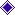 РоссийскойФедерации,формированиеосновегогражданскойикультурнойидентичностинадоступномеговозрастусодержаниидоступнымисредствами;создание единого ядра содержания дошкольного образования (далее – ДО),ориентированногонаприобщениедетейкдуховно-нравственнымисоциокультурнымценностямроссийскогонарода,воспитаниеподрастающегопоколения как знающего и уважающего историю и культуру своей семьи, большойималойРодины;созданиеединогофедеральногообразовательногопространствавоспитанияиобучениядетейотрождениядопоступлениявначальнуюшколу,обеспечивающегоребенкуиегородителям(законнымпредставителям),равные,качественныеусловияДО,внезависимостиотместаирегионапроживания.Вчасти,формируемойучастникамиобразовательныхотношений,представленывыбранныеучастникамиобразовательныхотношенийпрограммы,направленные на развитие детей в образовательных областях, видах деятельности икультурных практиках (парциальные образовательные программы), отобранные сучетомприоритетныхнаправлений,климатическихособенностей,атакжедляобеспечения коррекции нарушений развития и ориентированные на потребностьдетейи ихродителей:Объем обязательной части Программы составляет не менее 60% от ее общегообъема; части, формируемой участниками образовательных отношений, не более40%.Программапредставляетсобой	учебно-методическуюдокументацию,всоставе которой:рабочаяпрограммавоспитания;режимираспорядокдня длявсех возрастныхгруппдошкольной группы;календарныйпланвоспитательнойработы.В соответствиис требованиямиФГОС ДОв Программесодержитсяцелевой,содержательныйиорганизационныйразделы.-Вцелевом разделеПрограммыпредставлены:цели;задачи;принципыиподходыкееформированию;планируемыерезультатыосвоенияПрограммывмладенческом,раннем,дошкольномвозрастах,атакженаэтапе завершенияосвоенияПрограммы;характеристикиособенностейразвитиядетеймладенческого,раннегоидошкольноговозрастов;подходыкпедагогическойдиагностикепланируемыхрезультатов.-	СодержательныйразделПрограммывключаетописание:задачисодержанияобразовательнойдеятельностипокаждойизобразовательных областей для всех возрастных групп обучающихся (социально-коммуникативное,познавательное,речевое,художественно-эстетическое,физическоеразвитие)всоответствиисфедеральнойпрограммойисучетомиспользуемыхметодическихпособий,обеспечивающихреализациюданногосодержания.вариативных форм, способов, методов и средств реализации Федеральнойпрограммы с учетом возрастных и индивидуальных особенностей воспитанников,спецификиихобразовательныхпотребностейиинтересов;особенностейобразовательнойдеятельностиразныхвидовикультурныхпрактик;способовподдержкидетскойинициативы;особенностейвзаимодействияпедагогическогоколлективассемьямиобучающихся;образовательной деятельности по профессиональной коррекции нарушенийразвитиядетей.Содержательный раздел включает рабочую программу воспитания, котораяраскрываетзадачиинаправлениявоспитательнойработы,предусматриваетприобщениедетейкроссийскимтрадиционнымдуховнымценностям,включаякультурные ценности своей этнической группы, правилам и нормам поведения вроссийскомобществе.-Организационный раздел Программы включает описание:психолого-педагогическихикадровых условийреализацииПрограммы;организацииразвивающейпредметно-пространственнойсреды(далее–РППС);материально-техническоеобеспечениеПрограммы;обеспеченностьметодическимиматериаламиисредствамиобученияивоспитания.Вразделепредставленырежимираспорядокднявовсехвозрастныхгруппах,календарныйплан воспитательнойработы.СписокиспользуемыхсокращенийТаблица1ЦЕЛЕВОЙРАЗДЕЛЦелевойразделвключаетвсебяпояснительнуюзаписку,планируемыерезультатыосвоенияпрограммыиописаниеподходовкпедагогическойдиагностикедостиженийпланируемыхрезультатов.ПояснительнаязапискаЦельизадачиреализацииосновнойобразовательнойпрограммыдошкольногообразованияОбязательнаячастьЦельПрограммы.Разностороннееразвитиеребенкавпериоддошкольногодетствасучетомвозрастныхииндивидуальныхособенностейнаосноведуховно-нравственныхценностейроссийскогонарода,историческихинационально-культурныхтрадиций.К традиционным российским духовно-нравственным ценностям относятся,преждевсего,жизнь,достоинство,праваисвободычеловека,патриотизм,гражданственность, служение Отечеству и ответственность за его судьбу, высокиенравственныеидеалы,крепкаясемья,созидательныйтруд,приоритетдуховногонадматериальным,гуманизм,милосердие,справедливость,коллективизм,взаимопомощьивзаимоуважение,историческаяпамятьипреемственностьпоколений,единствонародовРоссии.ЗадачиреализацииПрограммыОбязательнаячастьОбеспечениеединыхдляРоссийскойФедерациисодержанияДОипланируемыхрезультатовосвоенияобразовательнойпрограммы ДО;приобщение детей (в соответствии с возрастными особенностями) к базовымценностям российского народа - жизнь, достоинство, права и свободы человека,патриотизм,гражданственность,высокиенравственныеидеалы,крепкаясемья,созидательныйтруд,приоритетдуховногонадматериальным,гуманизм,милосердие,справедливость,коллективизм,взаимопомощьивзаимоуважение,историческаяпамятьипреемственностьпоколений,единствонародовРоссии;созданиеусловийдляформированияценностногоотношениякокружающемумиру,становленияопытадействийипоступковнаосновеосмысленияценностей;построение(структурирование)содержанияобразовательнойдеятельностинаосновеучетавозрастныхииндивидуальныхособенностейразвития;созданиеусловийдляравногодоступакобразованиюдлявсехдетейдошкольноговозрастасучетомразнообразияобразовательныхпотребностейииндивидуальныхвозможностей;охранаиукреплениефизическогоипсихическогоздоровьядетей,втомчислеихэмоциональногоблагополучия;обеспечениеразвитияфизических,личностных,нравственныхкачествиоснов патриотизма, интеллектуальных и художественно-творческих способностейребенка,егоинициативности,самостоятельностииответственности;обеспечениепсихолого-педагогическойподдержкисемьииповышениекомпетентностиродителей(законныхпредставителей)ввопросахвоспитания,обученияиразвития,охраныиукрепленияздоровьядетей,обеспеченияихбезопасности;достижение детьми на этапе завершения ДО уровня развития, необходимогоидостаточногодляуспешногоосвоенияимиобразовательныхпрограммначальногообщего образования.ЗадачиреализацииПрограммывчасти,формируемойучастникамиобразовательныхотношенийРазвитиедуховно-нравственнойкультурыребенка,формированиеценностныхориентацийсредствамитрадиционнойнароднойкультурыродногокрая.ПринципыиподходыкформированиюПрограммыОбязательнаячастьВобязательнойчастиПрограммапредставленаФедеральнойобразовательной программой дошкольного образования, утвержденной приказомМинистерства просвещения Российской Федерации от 25 ноября 2022 г. N 1028.Федеральная программа построена на следующих принципах ДО, установленныхФГОСДО:полноценноепроживаниеребенкомвсехэтаповдетства(младенческого,раннего и дошкольного возрастов), обогащение (амплификация) детского развития;построение	образовательной	деятельности	на	основе	индивидуальныхособенностейкаждогоребенка,прикоторомсамребенокстановитсяактивнымввыборесодержаниясвоегообразования,становитсясубъектомобразования;содействие и сотрудничество детей и родителей (законных представителей),совершеннолетнихчленовсемьи,принимающихучастиеввоспитаниидетеймладенческого,раннегоидошкольноговозрастов,атакжепедагогическихработников(далеевместе-взрослые);признание ребенка полноценным участником (субъектом) образовательныхотношений;поддержкаинициативыдетейвразличныхвидахдеятельности;сотрудничествоДОУссемьей;приобщениедетейксоциокультурнымнормам,традициямсемьи,обществаигосударства;формированиепознавательныхинтересовипознавательныхдействийребенкавразличныхвидахдеятельности;возрастнаяадекватностьдошкольногообразования(соответствиеусловий,требований,методоввозрастуиособенностямразвития);учетэтнокультурнойситуацииразвитиядетей.ПринципыиподходыкформированиюПрограммывчасти,формируемойучастникамиобразовательныхотношенийотражение	в	тематике	образовательного	процесса	региональныхособенностей;построениеобразовательногопроцессасиспользованиемсоциоигровыхтехнологий,проектнойдеятельности;построениеобразовательнойдеятельностиназдоровьесберегающихподходах,которыевсвоюочередьпредполагаютформированиеудошкольниковосмысленногоотношениякздоровью, какважнойжизненнойценности;достижение воспитанниками готовности к школе; существенным моментом вработе педагогического коллектива является переход ребёнка из детского сада вначальнуюшколу,аименнообеспечениенеобходимогоидостаточногоуровняразвитияребёнкадляуспешногоосвоенияимобразовательныхпрограммначальнойступени общего образования, обеспечение преемственности на данных ступеняхобразования.Значимые	для	разработки	и	реализации	ПрограммыхарактеристикиПомещение дошкольной группы МОУ Высоковской ООШ расположено в помещении школы,здание  кирпичное .Всегофункционирует1 группа для детей от1,5до8лет.Дошкольную группу посещают  10 детей.Проектнаямощность–12детей.УчредителемМОУ Высоковской ООШЯвляется Администрация Борисоглебского муниципального района (далееСобственник).Функции и полномочия учредителя Учреждения осуществляет отдел образования и воспитания Администрации Борисоглебского муниципального района (далее-Учредитель).РуководительМОУ Высоковской ООШ Долинина Елена Ивановна.Учреждениеимеет лицензию направоосуществленияобразовательнойдеятельностью.Режим работы: понедельник - пятница 8-00 до 18-00. Выходные дни:суббота, воскресенье, праздничные дни, выходные, установленные действующимзаконодательством.Основной структурной единицей является группа детей дошкольноговозраста.ВДОУфункционируют группыобщеразвивающей направленности.Классификация возрастных групп соответствует ФОП ДОи представляетразновозрастные группы.КомплектованиеДОУпроводитсянаоснованииАдминистративногорегламента предоставления муниципальной услуги «Приём заявлений, постановкана учёт и зачисление детей в образовательные учреждения, реализующие основнуюобщеобразовательнуюпрограммудошкольногообразования,расположенныенатерриторииБорисоглебского муниципального района».Комплектование ДОУ осуществляетсякомиссией всоответствии сэлектроннойочередью.Электронная почта: visokovoschool@yandex.ruАдрес сайта: https://vysk-bor.edu.yar.ruСсылка на Госпаблик:Детский сад находится в экологически благополучном районе. Промышленныхобъектов вблизи Учреждения нет. Ближайшими объектами социального партнёрстваявляются:МУ ДО «Центр детского творчества», МБУ ДО «Спортивная школа», МУ ДПО «Центр сопровождения участников образовательного процесса», МБУК детская Борисоглебская библиотека, МУК Борисоглебский РКДЦ, Детская школа искусств п.Борисоглебский, ГБУЗ ЯО Борисоглебская центральная районная больница,  ОГИБДД Отд МВД России по Борисоглебскому району, Высоковский сельский клуб.Основными участниками реализации ООП ДО являются: дети дошкольноговозраста,родители (законныепредставители),педагоги.Социальнымизаказчикамидеятельностиучрежденияявляютсявпервуюочередь родители (законные представители) воспитанников.Поэтому коллективдошкольной группысоздаётдоброжелательную,психологическикомфортнуюатмосферу,восновекоторойлежитопределеннаясистемавзаимодействиясродителями,взаимопониманиеисотрудничество.ПланируемыерезультатыреализацииПрограммыЦелевыеориентирыОбязательнаячастьНа основе целевых ориентиров ФГОС ДОв Программе сформулированыпланируемыерезультатыеёосвоениядетьмиразныхвозрастныхгрупп.Дифференциация данных планируемых результатов по возрастам произведена всоответствиисФОП ДО(п.15.1.–15.4.разделIIФОП ДО).Целевые ориентиры Программы выступают основаниями преемственностидошкольного и начального общего образования. При соблюдении требований кусловиям реализации Программы целевые ориентиры предполагают формированиеудетейдошкольноговозрастапредпосылоккучебнойдеятельностинаэтапезавершенияимидошкольногообразования.ВозрастныеособенностиразвитиядетейВ соответствии с ФГОС ДОспецифика дошкольного возраста и системныеособенностидошкольногообразованияделаютнеправомернымитребованияотребенка дошкольного возраста конкретных образовательных достижений. ПоэтомупланируемыерезультатыосвоенияПрограммыпредставляютсобойвозрастныехарактеристики возможных достижений ребенка дошкольного возраста на разныхвозрастныхэтапахикзавершениюдошкольногообразования.В соответствии с периодизацией психического развития ребенка согласнокультурно-исторической психологии, дошкольное детство подразделяется на тривозраста: младенческий (первое и второе полугодия жизни), ранний (от одного годадотрехлет)идошкольныйвозраст(оттрехдосемилет).ООПДОохватываетвозрастныепериодыфизическогоипсихическогоразвитиядетей с 2-хмесяцевдо8-милет.Обозначенные в Программе возрастные ориентиры "к одному году", "к тремгодам"итакдалееимеютусловныйхарактер,чтопредполагаетширокийвозрастнойдиапазондлядостиженияребенкомпланируемыхрезультатов.Этосвязаноснеустойчивостью,гетерохронностьюииндивидуальнымтемпомпсихическогоразвития детей в дошкольном детстве, особенно при прохождении критическихпериодов. По этой причине ребенок может продемонстрировать обозначенные впланируемых результатах возрастные характеристики развития раньше или позжезаданныхвозрастныхориентиров.Степеньвыраженностивозрастныххарактеристиквозможныхдостиженийможет различаться у детей одного возраста по причине высокой индивидуализацииих психического развития и разных стартовых условий освоения образовательнойпрограммы.Обозначенныеразличиянедолжныбытьконстатированыкактрудностиребенкавосвоенииобразовательнойпрограммыинеподразумеваютеговключениявсоответствующуюцелевуюгруппу.Образовательная программа ДОУ обеспечивает всестороннее развитие детей ввозрастеот2-месяцевдо8летсучетомихвозрастныхииндивидуальныхособенностейповсемосновнымнаправлениямПрограммы,обеспечиваетдостижениевоспитанниками готовностикшкольномуобучению.Содержание психолого-педагогической работы представлено по возрастнымгруппам.*ВозрастныеособенностиразвитиядетейизадачиразвитиядлякаждоговозрастногопериодаПрограммысовпадаютсФедеральнойобразовательнойпрограммойдошкольногообразования,утвержденнойприказомМинистерствапросвещенияРоссийскойФедерацииот25 ноября 2022г.N1028 (п.15.1-15.3).ОжидаемыеобразовательныерезультатыОжидаемыеобразовательныерезультатыООПДОконкретизируюттребования ФГОС ДОк планируемым результатам в обязательной части и части,формируемойучастникамиобразовательныхотношений,сучетомвозрастныхвозможностейииндивидуальныхразличий(индивидуальныхтраекторийразвития)детей,атакжеособенностей развития детейсОВЗ.*ПланируемыерезультатыкаждоговозрастногопериодасовпадаютспланируемымирезультатамиФедеральнойобразовательнойпрограммедошкольного образования, утвержденнойприказомМинистерства просвещенияРоссийскойФедерацииот25ноября2022 г.N1028.ПланируемыерезультатынаэтапезавершенияосвоенияПрограммыКконцудошкольноговозраста:уребенкасформированыосновныефизическиеинравственно-волевыекачества;ребёноквладеетосновнымидвижениямииэлементамиспортивныхигр,может контролироватьсвоидвижение иуправлятьими;ребёнок соблюдает элементарные правила здорового образа жизни и личнойгигиены;ребёнокрезультативновыполняетфизическиеупражнения(общеразвивающие,основныедвижения,спортивные),участвуетвтуристскихпешихпрогулках,осваиваетпростейшиетуристскиенавыки,ориентируетсянаместности;ребёнокпроявляетэлементытворчествавдвигательнойдеятельности;ребёнокпроявляетнравственно-волевыекачества,самоконтрольиможетосуществлятьанализсвоейдвигательнойдеятельности;ребёнок проявляет духовно-нравственные качества и основы патриотизма входе занятий физической культурой и ознакомлением с достижениями российскогоспорта;ребёнок имеет начальные представления о правилах безопасного поведения вдвигательной деятельности; о том, что такое здоровье, понимает, как поддержать,укрепитьисохранить его;ребёнок владеет навыками личной гигиены, может заботливо относиться ксвоему здоровью и здоровью окружающих, стремится оказать помощь и поддержкудругим людям;ребёнок соблюдает элементарные социальные нормы и правила поведения вразличныхвидахдеятельности,взаимоотношенияхсовзрослыми исверстниками;ребёноквладеетсредствамиобщенияиспособамивзаимодействиясовзрослыми и сверстниками; способен понимать и учитывать интересы и чувствадругих;договариватьсяидружитьсосверстниками;стараетсяразрешатьвозникающиеконфликтыконструктивнымиспособами;ребёнок способен понимать свои переживания и причины их возникновения,регулироватьсвоеповедениеиосуществлятьвыборсоциальноодобряемыхдействийвконкретныхситуациях,обосновыватьсвоиценностныеориентации;ребёнокстремитсясохранятьпозитивную самооценку;ребёнок проявляет положительное отношение к миру, разным видам труда,другим людямисамомусебе;уребёнкавыраженостремлениезаниматьсясоциальнозначимойдеятельностью;ребёнок способен откликаться на эмоции близких людей, проявлять эмпатию(сочувствие,сопереживание,содействие);ребёнок способен к осуществлению социальной навигации как ориентации всоциумеисоблюдениюправилбезопасностивреальномицифровомвзаимодействии;ребёнокспособенрешатьадекватныевозрастуинтеллектуальные,творческиеи личностные задачи; применять накопленный опыт для осуществления различныхвидовдетскойдеятельности,приниматьсобственныерешенияипроявлятьинициативу;ребёноквладеетречьюкаксредствомкоммуникации,ведетдиалогсовзрослыми и сверстниками, использует формулы речевого этикета в соответствии сситуациейобщения,владееткоммуникативно-речевымиумениями;ребёнокзнаетиосмысленновоспринимаетлитературныепроизведенияразличных жанров, имеет предпочтения в жанрах литературы, проявляет интерес ккнигам познавательного характера, определяет характеры персонажей, мотивы ихповедения,оценивает поступкилитературныхгероев;ребёнок обладает начальными знаниями о природном и социальном мире, вкотором он живет: элементарными представлениями из области естествознания,математики,истории,искусстваиспорта,информатикииинженерииитомуподобное; о себе, собственной принадлежности и принадлежности других людей копределенномуполу;составесемьи,родственныхотношенияхивзаимосвязях,семейныхтрадициях;обобществе,егонационально-культурныхценностях;государствеипринадлежностикнему;ребёнок проявляет любознательность, активно задает вопросы взрослым исверстникам;интересуетсясубъективноновыминеизвестнымвокружающеммире;способен самостоятельно придумывать объяснения явлениям природы и поступкамлюдей;склоненнаблюдать,экспериментировать;строитьсмысловуюкартинуокружающейреальности,используетосновныекультурныеспособыдеятельности;ребёнокимеет представление ожизни людей в России, имеет некоторыепредставления о важных исторических событиях Отечества; имеет представление омногообразиистранинародовмира;ребёнок способен применять в жизненных и игровых ситуациях знания околичестве, форме, величине предметов, пространстве и времени, умения считать,измерять,сравнивать,вычислятьитомуподобное;ребёнокимеетразнообразныепознавательныеумения:определяетпротиворечия, формулирует задачу исследования, использует разные способы исредствапроверкипредположений:сравнениесэталонами,классификацию,систематизацию,некоторыецифровыесредстваидругое;ребёнок имеет представление о некоторых наиболее ярких представителяхживой природы России и планеты, их отличительных признаках, среде обитания,потребностяхживойприроды,ростеиразвитииживыхсуществ;свойствахнеживойприроды,сезонныхизмененияхвприроде,наблюдаетзапогодой,живымиобъектами,имеетсформированныйпознавательныйинтерескприроде,осознаннособлюдаетправилаповедениявприроде,знаетспособыохраныприроды,демонстрируетзаботливоеотношениек ней;ребёнок способен воспринимать и понимать произведения различных видовискусства,имеетпредпочтениявобластимузыкальной,изобразительной,театрализованнойдеятельности;ребёноквыражаетинтересккультурнымтрадициямнародавпроцессезнакомствасразличнымивидамиижанрамиискусства;обладаетначальнымизнаниямиобискусстве;ребёноквладеетумениями,навыкамиисредствамихудожественнойвыразительностивразличныхвидахдеятельностииискусства;используетразличныетехническиеприемывсвободнойхудожественнойдеятельности;ребёнок участвует в создании индивидуальных и коллективных творческихработ,тематическихкомпозицийкпраздничнымутренникамиразвлечениям,художественныхпроектах;ребёноксамостоятельновыбираеттехникуивыразительныесредствадлянаиболееточнойпередачиобразаисвоегозамысла,способенсоздаватьсложныеобъектыикомпозиции,преобразовыватьииспользоватьсучётомигровойситуации;ребёноквладеетразнымиформамиивидамиигры,различаетусловнуюиреальнуюситуации,предлагаетиобъясняетзамыселигры,комбинируетсюжетынаосновереальных,вымышленныхсобытий,выполняетнесколькоролейводнойигре,подбираетразныесредствадлясозданияигровыхобразов,согласовываетсвоиинтересысинтересамипартнеровпоигре,управляетперсонажамиврежиссерскойигре;ребёнок проявляет интерес к игровому экспериментированию с предметами,кразвивающимипознавательнымиграм,виграхсготовымсодержаниемиправилами может объяснить содержание и правила игры другим детям, в совместнойигреследит заточнымвыполнением правилвсемиучастниками;ребёнок способен планировать свои действия, направленные на достижениеконкретнойцели;демонстрируетсформированныепредпосылкикучебнойдеятельностииэлементыготовностикшкольномуобучению.СистемаоценкирезультатовосвоенияПрограммыОбязательнаячастьВ соответствии с ФГОС ДО, ожидаемые образовательные результаты неподлежатнепосредственнойоценке,втомчислеввидепедагогическойдиагностики(мониторинга),инеявляютсяоснованиемдляихформальногосравнениясреальнымидостижениямидетей.Онинеявляютсяосновойобъективной оценки соответствия установленным требованиям образовательнойдеятельностииподготовкидетей.КакследуетизФГОСДО,целевыеориентирынемогутслужитьнепосредственнымоснованиемприрешенииуправленческихзадач,включая:аттестациюпедагогическихкадров;оценкукачестваобразования;оценкукакитогового, так и промежуточного уровня развития детей, в том числе в рамкахмониторинга(втомчислевформетестирования,сиспользованиемметодов,основанныхнанаблюдении,илииныхметодовизмерениярезультативностидетей);оценкувыполнениямуниципального(государственного)заданияпосредствомихвключениявпоказателикачествавыполнениязадания;распределениестимулирующего фондаоплатытрудаработниковДОУ.ОсвоениеПрограммывучреждениинесопровождаетсяпроведениемпромежуточныхаттестациииитоговойаттестациивоспитанников.Дляэтогопедагогиспользуетинструментарийоценкисвоейработы,которыйпозволяетемуоптимальнымобразомвыстраиватьвзаимодействиесдетьми.ВпредставленнойсистемеоценкирезультатовосвоенияПрограммыотражены современные тенденции, связанные с изменением понимания оценкикачества дошкольного образования. В первую очередь, речь идет о постепенномсмещении акцента собъективного (тестового) подхода в сторону аутентичнойоценки.Восновеаутентичнойоценкилежатследующиепринципы.Во-первых,онастроится в основном на анализе реального поведения ребенка, а не на результатевыполненияспециальныхзаданий.Информацияфиксируетсяпосредствомпрямогонаблюдениязаповедениемребенка.Результатынаблюденияпедагогполучает в естественной среде (в игровых ситуациях, в ходе режимных моментов,на занятиях). Аутентичные оценки могут давать взрослые, которые проводят сребенкоммноговремени,хорошознаютегоповедение,аутентичнаяоценкамаксимальноструктурирована.Инаконец,есливслучаетестовойоценкиродителидалеконевсегдапонимаютсмыслполученныхданных,апотомунередковыражают негативное отношение к тестированию детей, то в случае аутентичнойоценкиответыимпонятны.Родителимогутстатьпартнерамипедагогаприпоискеответанатотилиинойвопрос.Педагогическая	диагностика	достижения	планируемыхрезультатовОбязательнаячастьПедагогическаядиагностикадостиженийпланируемыхрезультатовнаправленанаизучениедеятельностныхуменийребенка,егоинтересов,предпочтений,склонностей,личностныхособенностей,способоввзаимодействиясовзрослымиисверстниками.Онапозволяетвыявлятьособенностиидинамикуразвитияребенка,составлятьнаосновеполученныхданныхиндивидуальныеобразовательные маршруты освоения образовательной программы, своевременновносить изменения в планирование, содержание и организацию образовательнойдеятельности.Цельпедагогическойдиагностики,атакжеособенностиеепроведенияопределяютсятребованиямиФГОСДО.При реализации Программы может проводитьсяоценка индивидуальногоразвития детей (п. 3.2.3 ФГОС ДО), которая осуществляется педагогом в рамкахпедагогическойдиагностики.СпецификапедагогическойдиагностикидостиженияпланируемыхобразовательныхрезультатовобусловленаследующимитребованиямиФГОСДО:- планируемые результаты освоения основной образовательной программыДОзаданыкакцелевыеориентирыДОипредставляютсобойсоциально-нормативные возрастные характеристики возможных достижений ребенка наразныхэтапахдошкольногодетства;- целевые ориентиры не подлежат непосредственной оценке, в том числеи в виде педагогической диагностики (мониторинга), и не являются основаниемдляихформальногосравнениясреальнымидостижениямидетейиосновойобъективной оценки соответствия установленным требованиям образовательнойдеятельностииподготовкидетей(п. 4.3 ФГОСДО;п.16.3разделIIФОПДО).-освоениеПрограммынесопровождаетсяпроведениемпромежуточныхаттестацийиитоговойаттестацииобучающихся(п.4.3ФГОСДО).Данныеположенияподчеркиваютнаправленностьпедагогическойдиагностики на оценку индивидуального развития детей дошкольного возраста, наосновекоторойопределяетсяэффективностьпедагогическихдействийиосуществляетсяихдальнейшеепланирование.Результатыпедагогическойдиагностики(мониторинга)могутиспользоватьсяисключительнодлярешенияследующихобразовательныхзадач:индивидуализацииобразования(втомчислеподдержкиребенка,построенияегообразовательнойтраекторииилипрофессиональнойкоррекцииособенностейегоразвития);оптимизацииработысгруппойдетей.Периодичностьпроведенияпедагогическойдиагностики:-наначальномэтапеосвоенияребенкомобразовательнойпрограммывзависимостиотвремениегопоступлениявдошкольнуюгруппу(стартоваядиагностика);-назавершающемэтапеосвоенияпрограммыеговозрастнойгруппой(заключительнаядиагностика).Припроведениидиагностикинаначальномэтапеучитываетсяадаптационныйпериодпребыванияребенкавгруппе.Сравнениерезультатовстартовой и финальной диагностики позволяет выявить индивидуальную динамикуразвитияребенка.Педагогическая диагностика индивидуального развития детей проводитсяпедагогом в произвольной форме на основе малоформализованных диагностическихметодов: наблюдения, свободных бесед с детьми, анализа продуктов детскойдеятельности(рисунков,работполепке,аппликации,построек,поделокитомуподобное),специальныхдиагностическихситуаций.Принеобходимостипедагогможетиспользоватьспециальныеметодикидиагностикифизического,коммуникативного,познавательного,речевого,художественно-эстетическогоразвития.Основнымметодомпедагогическойдиагностикиявляетсянаблюдение.ориентирамидлянаблюденияявляютсявозрастныехарактеристикиразвитияребенка.Онивыступаюткакобобщенныепоказателивозможныхдостиженийдетейнаразныхэтапахдошкольногодетствавсоответствующихобразовательныхобластях.Педагогнаблюдаетзаповедениемребенкавдеятельности(игровой,общении,познавательно-исследовательской,изобразительной,конструировании,двигательной), разных ситуациях (в режимных процессах, в группе и на прогулке,совместнойи самостоятельнойдеятельностидетей идругихситуациях).Впроцессенаблюденияпедагоготмечаетособенностипроявленияребенкомличностныхкачеств,деятельностныхумений,интересов,предпочтений,фиксируетреакциинауспехиинеудачи,поведениевконфликтныхситуацияхитомуподобное.Наблюдаязаповедениемребенка,педагогобращаетвниманиеначастотупроявлениякаждогопоказателя,самостоятельностьиинициативностьребенкавдеятельности.	Частота	проявления	указывает	на	периодичность	и	степеньустойчивостипоказателя.Самостоятельностьвыполнениядействияпозволяетопределитьзонуактуальногоиближайшегоразвитияребенка.Инициативностьсвидетельствует	о	проявлении	субъектности		ребенка	в	деятельности	ивзаимодействии.Результаты наблюдения фиксируются в карте развития ребёнка, способиформуихрегистрациипедагогвыбирает самостоятельно.Педагогсоставляетеесамостоятельно,отразивпоказателивозрастногоразвитияребенкаикритерииихоценивания.Фиксацияданныхнаблюденияпозволяет педагогу выявить и проанализировать динамику в развитии ребенка наопределенномвозрастномэтапе,атакжескорректироватьобразовательнуюдеятельностьсучетоминдивидуальныхособенностейразвитияребенкаиегопотребностей.Результаты наблюдения дополняются беседами с детьми в свободной форме,чтопозволяетвыявитьпричиныпоступков,наличиеинтересакопределенномувидудеятельности,уточнитьзнанияопредметахиявленияхокружающейдействительностиидругое.Анализ продуктов детской деятельностиможет осуществляться на основеизученияматериаловпортфолиоребенка(рисунков,работпоаппликации,фотографий работ по лепке, построек, поделок и другого). Полученные в процессеанализакачественныехарактеристикисущественнодополнятрезультатынаблюдениязапродуктивнойдеятельностьюдетей(изобразительной,конструктивной,музыкальной идругойдеятельностью).Педагогическая диагностика завершается анализом полученных данных, наоснове которых педагог выстраивает взаимодействие с детьми, организует РППС,мотивирующуюактивнуютворческуюдеятельностьобучающихся,составляетиндивидуальныеобразовательныемаршрутыосвоенияобразовательнойПрограммы,осознанноицеленаправленнопроектируетобразовательныйпроцесс.Принеобходимостииспользуетсяпсихолого-педагогическаядиагностикаразвития		детей		(выявление	и		изучение	индивидуально-психологическихособенностейдетей,причинвозникновениятрудностейвосвоенииобразовательнойпрограммы),	которую		проводят			квалифицированные	специалисты:		педагог-психолог, учитель-дефектолог, учитель-логопед. Участие ребенка в психолого-педагогической диагностике допускается только с согласия его родителей (законных представителей). 	Результаты психолого-педагогической диагностики могут использоваться для решения задачпсихологического сопровождения и оказания адресной психологической помощи.Педагогическая диагностика достижения планируемых результатов освоенияПрограммы в части, формируемой участниками образовательных отношенийдополняетсяследующимикомпонентами.Стартоваяпедагогическаядиагностикаподводятсявсентябрекаждого года.Заключительнаяпедагогическаядиагностикаподводятсявапреле-мае  каждого  года.Индивидуальныйобразовательныймаршрутребёнкавключаетвсебя       дидактическиеигры,упражнения,подобранныепедагогоминдивидуальнодлякаждогоребёнка,позволяющиеповыситьиндивидуальныйрезультатосвоенияпрограммногосодержанияпообразовательнойобласти,либоразделуПрограммы.Критерии для определения результатов освоения основной образовательнойпрограммыдошкольногообразованияСформировано-3Дети имеют предусмотренный программой запас умений, используют их длярешения поставленных перед ними задач, справляются с заданием самостоятельно,безпостороннейпомощиидополнительных(вспомогательных)вопросов.Владеютнеобходимыми навыками и применяют их. Ответы дают полные с объяснениями ирассуждениями, используют полные предложения. Речь спокойная, с достаточнымзапасомслов,оперируютпредметнымитерминами.Частичносформировано-2Дети имеют предусмотренный программой запас умений, используют их длярешения поставленных задач. Однако им требуется помощь (подсказка) педагога,вспомогательныевопросы.Припомощивзрослого,детисправляютсясзаданиямивполномобъёме.Детизнакомыснеобходимыминавыкамииумеютиспользоватьих,но для этого им нужна помощь. Ответы дают с объяснениями и рассуждениями,применяют сложные и простые предложения и словосочетания. Речь соответствуетвозрастусдостаточнымзапасомслов,детиоперируютпредметнымитерминами.Несформировано-1Дети имеют представления об умениях и навыках, предусмотренныхпрограммойдляданноговозраста,однакоиспытываютзатрудненияприихиспользовании. Если дети пытаются справиться сами, то делают это не в полномобъёме. Помощь педагога и вспомогательные вопросы не оказывают значимоговлияния на ответы, дети не всегда справляются с заданием, часто отмалчиваются,отказываютсявыполнятьзаданияилиделаютихсошибками,соглашаютсяспредложеннымвариантом,невникаявсутьзадания.Ответыдаютсябезобъясненийирассуждений.Детиприменяютпростыепредложенияисловосочетания.Речьодносложная, с ограниченным запасом слов, не используют предметные термины.Прииспользованиизнанийдлявыполнениязаданиярезультатполучаетсянедостаточнокачественным.Критериидляопределениярезультатовосвоенияосновнойобразовательнойпрограммыдошкольногообразованиявобразовательнойобласти«Физическоеразвитие»Сформировано-3Ребёнок выполняет общеразвивающие упражнения в заданном темпе, чётко,ритмично,выразительно.Владеетнеобходимыминавыкамииприменяетихсамостоятельно.Безпомощивзрослого,выполняетперестроения,прыжки,метание,лазанье,ползание,упражнениясмячом,соскакалкой,соблюдаятехникудвижений,темп. Выполняет нормы по разделу «Физическая культура» для данного возраста,предусмотренныепрограммой.Принимаетактивноеучастиевспортивныхиподвижных играх,умеет самостоятельноорганизовать игру,знает правила игр,проявляеттворчество.Ребёнокимеетпредусмотренныйпрограммойзапасзнанийиумеетиспользовать их для решения задач, однако в некоторых случаях ему требуетсяпомощьпедагога.Частичносформировано-2Вбольшинствеслучаевребёнокпытаетсясправитьсясзаданиямисам,делаетэто в полном объёме, рекомендуемом программой для данного возраста. Ребёнокзнаетправилаподвижныхигр,можетихобъяснить,проявляетактивностьворганизацииигр,частопроявляеттворчество,нопривыполненииупражненийдвиженияребёнкабываютробкими.Ребёнокимеетнавыки,предусмотренныепрограммойдляданноговозраста,однакоиспытываетзатрудненияпривыполненииупражнений.Недостаточноразвитакоординациядвижений,невсегдасправляетсясзаданием.Помощьпедагогаоказываетположительноевлияниенадействияребёнка.Несформировано-1Ребёнокмалоактивен.Привыполненииупражненийдвиженияребёнкаробкие,неловкие,скованные.Ребёнокнеимеетумений,предусмотренныхпрограммойдляданноговозраста,испытываетзатрудненияпривыполненииупражнений. Плохо развита координация движений, редко проявляет творчество.Ребёнокнесправляетсясзаданием,отказываетсявыполнятьупражненияилиделаетихнеправильно,побольшинствукомпонентовнеукладываетсявнормыдляданноговозраста,предусмотренныепрограммой,непроявляетжеланиязаниматьсяфизкультурной деятельностью. Помощь педагога не оказывает значимого влияниянадействияребёнка.Критериидляопределениярезультатовосвоенияосновнойобразовательнойпрограммыдошкольногообразованиявобразовательной области«Художественно – эстетическое развитие»,вразделе«Музыкальнаядеятельность»Сформировано-3Ребёнок умеет выразительно и ритмично двигаться в соответствии с разнообраз-нымхарактероммузыки,выполнятьтанцевальныедвижения(шагспритопом,приставнойшагсприседанием,пружинящийшаг,боковойгалоп,переменныйшаг).Инсценирует игровые песни, придумывает варианты образных движений в играх ихороводах. Может петь песни в удобном диапазоне, исполняя их выразительно,правильно передавая мелодию (ускоряя, замедляя, усиливая и ослабляя звучание).Можетпетьиндивидуальноиколлективно,ссопровождениемибезнего.Внимательнослушаетмузыкальныепроизведениядоконца,понимает,очемпоетсяв песне. Узнаёт песни по мелодии, различает звуки по высоте (в пределах квинты).Определяет жанр прослушанного произведения (марш, песня, танец) и инструмент,накоторомоноисполняется.Различаетчастимузыкальногопроизведения(вступление, заключение, запев, припев). Определяет общее настроение, характермузыкальногопроизведения.Исполняетсольноивансамбленаударныхизвуковысотных детских музыкальных инструментах несложные песни и мелодии.Выполняетнормыврамкахраздел«Музыка»дляданноговозраста,предусмотренныепрограммой.Частичносформировано-2Ребёнокимеетпредусмотренныйпрограммойзапасзнанийиумеетиспользовать их для решения задач, однако в некоторых случаях ему требуетсяпомощь педагога. В большинстве случаев ребёнок пытается справиться сам, делаетэто в полном объёме, рекомендуемом программой для данного возраста. Ребёнокпоёт песни,активен,слушаетмузыкальное произведениевнимательно. Ребенокхорошодвигаетсяподмузыку,еслипривыполнениидвиженийзатрудняется,повторяетзапедагогом.Исполняетсольноивансамбленаударныхизвуковысотных детских музыкальных инструментах несложные песни и мелодии,частопроявляетактивность,творчество.Несформировано-1Ребёнокневполномобъёмевладеетумениями,предусмотреннымипрограммойдляданноговозраста,испытываетзатрудненияпривыполнениидвижений,впении,вназываниимузыкальныхинструментов,музыкуслушаетневнимательно, отвлекается. Ребёнок не активен, выполняет движения под музыкуробко,неловко,скованно.Плохоразвитакоординациядвижений.Ребёнокнесправляетсясзаданиями,отказываетсяпетьпесни,побольшинствукомпонентовнеукладываетсявнормыдляданноговозраста,предусмотренныепрограммой.МониторингадаптацииУчётпедагогамивозрастныхособенностей-гарантуспешнойадаптациидетейкдетскомусаду.Сотрудникигруппымладшеговозрастассамыхпервыхднейпребывания ребёнкавдетскомсаду стремятсяустановить доверительные отношениясдетьми,помогаютналадитьконтактысосверстниками.Предусмотренопроведениемониторингаадаптациидетей3леткдетскомусадувпериодсиюляпосентябрьпоследующим показателям.Эмоциональный настрой ребёнка во время прихода в детский сад.Отношениекрасставаниюсродителями.Изменениепоказателейфизическогоразвитияребёнка.Адаптацияк режимныммоментам.Взаимодействие с коллективом сверстников.Отношениеребёнкакуходуиздетскогосада.**Длядетейс4лет,дваразавгод,всентябреивапрелепроводитсямониторинг физической подготовленности, на основе мониторинга физическихспособностейЗавьяловойТ.П.,СтародубцевойИ.В.,результатызаносятсяпедагогами впротоколы,итогимониторингаанализируются,намечаетсяперспективавработе.Для детей подготовительной группы в апреле педагогом-психологомпроводитсямониторингготовностидетейстаршегодошкольноговозрастакобучениювшколе.Результатызаносятсявпротоколы,итогимониторингаанализируются,родителизнакомятсясрезультатамивиндивидуальномформате,намечаетсяперспективавработе.СОДЕРЖАТЕЛЬНЫЙРАЗДЕЛЗадачиисодержаниеобразования(обученияивоспитания)пообразовательнымобластямПрограммаопределяетсодержательныелинииобразовательнойдеятельности,реализуемыеОУпоосновнымнаправлениямразвитиядетейдошкольного возраста (социально-коммуникативного, познавательного, речевого,художественно-эстетического,физическогоразвития).В каждой образовательной области сформулированы задачи и содержаниеобразовательнойдеятельности,предусмотренноедляосвоениявкаждойвозрастнойгруппедетейввозрастеотдвухмесяцевдосеми -восьмилет.Представленызадачивоспитания, направленные на приобщение детей к ценностям российского народа,формированиеунихценностногоотношениякокружающемумиру.Болееконкретное и дифференцированное по возрастам описание воспитательных задачприводитсявПрограммевоспитания.*ЦелостностьпедагогическогопроцессавОУобеспечиваетсяреализациейФедеральной	образовательной	программой	дошкольного	образования,утвержденнойприказомМинистерствапросвещенияРоссийскойФедерацииот25ноября2022г.N1028.Воспитаниеиобучениеосуществляетсянарусскомязыке-государственномязыкеРоссии.Описаниеобразовательнойдеятельностивсоответствииснаправлениями развития ребенка, представленными в пяти образовательныхобластяхОбязательнаячастьСодержаниеООПДОобеспечиваетразвитиеличности,мотивациииспособностейдетейвразличныхвидахдеятельностииохватываетследующиеструктурныеединицы,представляющиеопределенныеобразовательныеобластиразвитияиобразования детей.Социально-коммуникативное развитие.Познавательноеразвитие.Речевоеразвитие.Художественно-эстетическое развитие.Физическоеразвитие.Социально-коммуникативное развитиенаправлено на усвоение норми ценностей, принятых в обществе, включая моральные и нравственные ценности;развитие умения общаться и взаимодействовать с партнерами по игре, совместнойдеятельностиилиобменуинформацией;становлениесамостоятельности,целенаправленностиисаморегуляциисобственныхдействий;развитиесоциальногоиэмоциональногоинтеллекта,эмоциональнойотзывчивости,сопереживания;формирование уважительного отношения и чувства принадлежности к своей семьеи к сообществу детей и взрослых в Организации; развитие умения подчинятьсяправиламисоциальнымнормам;формированиепозитивныхустановоккразличнымвидам труда и творчества; формирование отношения к образованию как к одной изведущих жизненных ценностей; формирование основ безопасного поведения в быту,социуме,природе.*Основные	цели	и	задачи	соответствуют	ОП	ДО	Федеральнойобразовательнойпрограммедошкольногообразования,утвержденнойприказомМинистерства просвещения Российской Федерации от 25 ноября 2022 г. N 1028. ивключаетподразделы:социальныеотношения;формированияосновгражданственностиипатриотизма;трудовоевоспитание;основыбезопасногоповедения.Познавательноеразвитиепредполагаетразвитиеинтересовдетей,любознательностиипознавательноймотивации;формированиепознавательныхдействий, становление сознания; развитие воображения и творческой активности;формированиепервичныхпредставленийосебе,другихлюдях,объектахокружающегомира,освойствахиотношенияхобъектовокружающегомира(форме,цвете,размере,материале,звучании,ритме,темпе,количестве,числе,частиицелом,пространстве и времени, движении и покое, причинах и следствиях и др.); о малойродине и Отечестве, представлений о социокультурных ценностях нашего народа,об отечественных традициях и праздниках, о планете Земля как общем доме людей,обособенностяхееприроды,многообразиистран инародовмира.*Основные	цели	и	задачи	соответствуют	ОП	ДО	Федеральнойобразовательнойпрограммедошкольногообразования,утвержденнойприказомМинистерства просвещения Российской Федерации от 25 ноября 2022 г. N 1028. ивключаетподразделы:до2летсенсорные эталоны и познавательные действия;окружающиймир;природа.от2до7летсенсорныеэталоныипознавательныедействия;математическиепредставления;окружающиймир;природа.Речевое развитиевключает владение речью как средством общения икультуры;обогащениеактивногословаря;развитиесвязной,грамматическиправильной диалогической и монологической речи; развитие речевого творчества;развитиезвуковойиинтонационнойкультурыречи,фонематическогослуха;знакомство с книжной культурой, детской литературой, понимание на слух текстовразличныхжанровдетскойлитературы;формированиезвуковойаналитикосинтетическойактивностикакпредпосылкиобученияграмоте.*Основные	цели	и	задачи	соответствуют	ОП	ДО	Федеральнойобразовательнойпрограммедошкольногообразования,утвержденнойприказомМинистерства просвещения Российской Федерации от 25 ноября 2022 г. N 1028. ивключаетподразделы: до4летформированиесловаря:звуковаякультураречи:грамматическийстройречи:связнаяречьс4до7летформированиесловаря:звуковаякультураречи:грамматическийстройречи:связнаяречьподготовкадетейкобучениюграмоте.Художественно-эстетическоеразвитиепредполагаетразвитиепредпосылокценностно-смысловоговосприятияипониманияпроизведенийискусства(словесного,музыкального,изобразительного),мираприроды;становлениеэстетическогоотношениякокружающемумиру;формированиеэлементарныхпредставленийовидахискусства;восприятиемузыки,художественнойлитературы,фольклора;стимулированиесопереживанияперсонажамхудожественныхпроизведений;реализациюсамостоятельнойтворческойдеятельностидетей(изобразительной,конструктивно-модельной,музыкальнойи др.).*ОсновныецелиизадачисоответствуютОПДОФедеральнойобразовательнойпрограммедошкольногообразования,утвержденнойприказомМинистерства просвещения Российской Федерации от 25 ноября 2022 г. N 1028. ивключаетподразделы:приобщениекискусству;изобразительнаядеятельность;конструктивнаядеятельность;музыкальнаядеятельность;театрализованнаядеятельность;культурно-досуговаядеятельность.Физическоеразвитиевключаетприобретениеопытавследующихвидах деятельности детей: двигательной, в том числе связанной с выполнениемупражнений,направленныхнаразвитиетакихфизическихкачеств,каккоординацияигибкость;способствующихправильномуформированиюопорно-двигательнойсистемыорганизма,развитиюравновесия,координациидвижения,крупнойимелкоймоторикиобеихрук,атакжесправильным,ненаносящемущербаорганизмувыполнением основных движений (ходьба, бег, мягкие прыжки, повороты в обестороны),формированиеначальныхпредставленийонекоторыхвидахспорта,овладение подвижными играми с правилами; становление целенаправленности исаморегуляциивдвигательнойсфере;становлениеценностейздоровогообразажизни,овладениеегоэлементарныминормамииправилами(впитании,двигательномрежиме,закаливании,при формированииполезныхпривычекидр.).ОсновныецелиизадачисоответствуютОПДОФедеральнойобразовательнойпрограммедошкольногообразования,утвержденнойприказомМинистерства просвещения Российской Федерации от 25 ноября 2022 г. N 1028. ивключаетподразделы:совершенствованиедвигательныхуменийинавыков,развитиепсихофизическихкачеств;обогащениедвигательногоопытадетейразнообразнымифизическимиупражнениями,поддержкадетскойинициативы.расширениеизакреплениепредставленияоздоровьеиздоровомобразжизни;формированиеэлементарныхпредставленийоразныхформахактивногоотдыха.Решение совокупных задач воспитания в рамках образовательной области"Физическоеразвитие"направленона приобщениедетейкценностям"Жизнь","Здоровье",чтопредполагает:воспитание осознанного отношения к жизни как основоположной ценности издоровью как совокупности физического, духовного и социального благополучиячеловека;формированиеуребенкавозрастосообразныхпредставленийизнанийвобластифизическойкультуры,здоровьяибезопасногообразажизни;становлениеэмоционально-ценностногоотношениякздоровомуобразужизни,физическимупражнениям,подвижнымиграм,закаливаниюорганизма,гигиеническимнормамиправилам;воспитание активности, самостоятельности, самоуважения,коммуникабельности,уверенностиидругихличностныхкачеств;приобщение детей к ценностям, нормам и знаниям физической культуры вцеляхихфизическогоразвитияисаморазвития;формирование у ребенка основных гигиенических навыков, представлений оздоровом образежизни.Описаниеобразовательнойдеятельностивсоответствииснаправлениямиразвитияребенка,представленнымивпятиобразовательныхобластяхвчасти,формируемойучастникамиобразовательныхотношенийСоциально-коммуникативноеразвитиеВкомпонентОУвключеноиспользованиевработепедагоговсдетьми:ритуалподъёмафлага( всвязи сгосударственным событием, праздником);хороводныеигрывутреннийотрезоквремени;ежедневные «Разговорные минутки» общения перед завтраком, когданужнонастраиватьсянатемудня,последневнойпрогулки,передсном,когдадетямнеобходимо успокоиться; вечером, после вечерней прогулки, в форме рефлексии-обсужденияс детьминаиболееважныхмоментовпрошедшего дня;ознакомление с культурными растениями, посадка, выращивание и уход занимина групповойгрядке.Познавательноеразвитиемузейная педагогика;организация	детской	исследовательской	деятельности	в	групповыхлабораториях.Речевоеразвитие.ВкомпонентДОУвключеноиспользованиевработепедагоговсдетьми:применение корнесловно-смыслового подхода;составлениерассказаизаучиваниестиховприпомощимнемосхем.Художественно-эстетическое	развитие.	В	компонент	ДОУ	включеноиспользованиевработепедагоговсдетьми:исполнительскоеискусствовпевческихдетскихансамблях,втомчисленародное;ознакомлениеспроектированиемистроительствомразнообразныхзданийисооружений,знакомствосархитектурнымистилями;лего-конструирование.Физическоеразвитие.ВкомпонентОУвключеноиспользование в работе педагогов с детьми:степ-аэробики;                          -тренажёров.РегиональныйкомпонентОсновной целью работы является развитие духовно-нравственной культурыребенка,формированиеценностныхориентацийсредствамитрадиционнойнароднойкультуры родногокрая.Таблица 2Работа построенав виде системногоовладениядетьмиценностямиприроды,искусства,региональнойхудожественнойкультурыиразвитие художественно – творческих способностей в продуктивных видах детскойдеятельности.Работапоосвоениюценностейхудожественногокультурногонаследия протекаетвтёплой,доверительнойобстановке.В дошкольном возрастеформируютсяпредпосылкигражданскихкачеств,представленияочеловеке,обществекультуре.Оченьважнопривитьвэтомвозрастечувство любви и привязанности к природным и культурным ценностям родногокрая, так как именно на этой основе воспитывается патриотизм. Поэтому в детскомсаду в образовательном процессе используются разнообразные методы и формыорганизациидетскойдеятельности:народныеподвижныеигрыизабавы,дидактические игры,слушаниемузыки,наблюдения в природе, чтение детскойлитературы,знакомствоснародно-прикладнымискусствомидр.Основной целью работы является развитие духовно-нравственной культурыребенка,формированиеценностныхориентацийсредствамитрадиционнойнароднойкультуры родногокрая.Вариативные формы,способы,методыисредствареализацииПрограммыОбязательнаячастьФормы,способы,методыисредствареализацииПрограммыпедагогопределяетсамостоятельновсоответствиисзадачамивоспитанияиобучения,возрастнымиииндивидуальнымиособенностямидетей,спецификойихобразовательныхпотребностейиинтересов.Существенноезначениеимеютсформировавшиесяупедагогапрактикивоспитанияиобучениядетей,оценкарезультативностиформ,методов,средствобразовательнойдеятельностиприменительно кконкретнойвозрастнойгруппедетей.Организацияработысдетьми,посещающимидетскийсадвформатеконсультационно–методическогопунктаразмещенавприложении5.*Раздел3.4.ООПДОсоответствуетразделу«Содержаниеобразовательнойдеятельности»Федеральнойобразовательнойпрограммыдошкольного образования, утвержденнойприказомМинистерства просвещенияРоссийскойФедерацииот25ноября2022 г.N1028.ФормыреализацииПрограммывсоответствиисвидомдетскойдеятельностиивозрастнымиособенностямидетей*Согласно ФГОС ДО педагогии учреждения используют различные формыреализации Федеральной программы в соответствии с видом детской деятельностиивозрастнымиособенностямидетей.Таблица 3МетодыдлядостижениязадачвоспитаниявходереализацииПрограммыОсуществляявыборметодоввоспитанияиобучения,педагогиДОУучитываютвозрастные и личностные особенности детей, педагогический потенциал каждогометода,условияегоприменения,реализуемыецелиизадачи,прогнозируетвозможные результаты. Для решения задач воспитания и обучения целесообразноиспользоватькомплексметодов.Таблица 4ИспользуемыесредстваприреализацииПрограммыДОУсамостоятельноопределяетсредствавоспитанияиобучения,втомчислетехнические,соответствующиематериалы(втомчислерасходные),игровое,спортивное,оздоровительноеоборудование,инвентарь,необходимыедляреализацииФедеральной программы.Таблица 5Особенности	образовательной	деятельности	разных	видов	икультурных практикОбязательнаячастьОбразовательнаядеятельностьвДООвключает:образовательнуюдеятельность,осуществляемуювпроцессеорганизацииразличныхвидовдетскойдеятельности;образовательнуюдеятельность, осуществляемуювходережимныхпроцессов;самостоятельнуюдеятельностьдетей;взаимодействиессемьямидетейпореализацииобразовательнойпрограммыДО.Особенности	общей	организации	образовательного	пространстваВажнейшимусловиемреализацииООПДОявляетсясозданиеразвивающейиэмоциональнокомфортнойдляребенкаобразовательнойсреды.Пребываниевдетскомсадудолжнодоставлятьребенкурадость,аобразовательныеситуациидолжны бытьувлекательными.ОбразовательныеориентирыТаблица 6Видамисамостоятельнойдеятельностиявляютсякультурныепрактики,которыеориентированынапроявлениетворчества.Культурныепрактикиреализуютсячерезподгрупповойспособ.Проектированиекультурныхпрактиквобразовательнойдеятельностиидетподвум направлениям:культурныепрактикинаосновеинициативсамихдетей;культурныепрактики,инициируемые,организуемыеинаправляемыевзрослыми.*РекомендациипедагогамдляреализацииобразовательнойдеятельностиразныхвидовикультурныхпрактикопределеныООПДОФедеральнойобразовательной программой дошкольного образования, утвержденной приказомМинистерствапросвещенияРоссийской Федерацииот25ноября2022г. N1028.ОбразовательнаядеятельностьвДОУорганизуетсякаксовместнаядеятельность педагога и детей, самостоятельная деятельность детей. В зависимостиотрешаемыхобразовательныхзадач,желанийдетей,ихобразовательныхпотребностей,педагогвыбираетодинилинескольковариантовсовместнойдеятельности.Вариантысовместнойдеятельности:Таблица 7Культурныепрактикиинициируемые,организуемыеинаправляемыевзрослымиТаблица 8Игра	занимает	центральное	место	в	жизни	ребенка,	являясьпреобладающимвидомегосамостоятельнойдеятельности.Таблица9Образовательная деятельность в режимных процессах имеет спецификуипредполагаетиспользованиеособыхформработывсоответствиисреализуемымизадачамивоспитания,обученияиразвития ребенкаТаблица10*Особенности	образовательной	деятельности	разных	видов	икультурных	практик	в	части	программы,	формируемой	участникамиобразовательныхотношений.Цифровизация	образования		как	элемент		общего	образовательногопространства.Отборцифровогообразовательногоконтентапроизводитсявсоответствии задачам развития. Дозированное использование современныхтехнологийвсовместнойдеятельностидетейприводиткпозитивнымрезультатам,посколькупозволяетмоделироватьситуации,недоступныедетямнепосредственно.Система дошкольного образования в образовательной организации нацеленато,чтобыуребенкаразвиваласьфункциональнаяграмотность.Функциональная грамотность, как средство раскрытия учебных навыков ивозможностей знакома детям уже в 6-7лет. Именно в этом возрасте создается базовая основа чтения, письма, математики и это является той почвой, котораявпоследствии помогает будущему школьнику приобретать знания и учиться длясебя,бытьсамостоятельным,уметьжитьсредилюдей.Задача педагога помочь детям с легкостью воспринимать окружающий ихмир, научить адаптироваться в любых ситуациях, быть инициативным, способнымтворческимыслить,находитьнестандартныерешенияиидтикпоставленнойцели.На начальном этапе обучения главное – развивать умение каждого ребенкамыслитьс помощьютаких логических приемов,как анализ,синтез, сравнение,обобщение,классификация.Каждаяобразовательнаяобластьучаствуетвразвитиивсехвидовфункциональнойграмотности.СпособыинаправленияподдержкидетскойинициативыДляподдержкидетскойинициативыпедагогпоощряетсвободнуюсамостоятельнуюдеятельностьдетей,основаннуюнадетскихинтересахипредпочтениях.Появлениевозможностиу ребенкаисследовать,играть,лепить,рисовать, сочинять, петь, танцевать, конструировать, ориентируясь на собственныеинтересы,позволяетобеспечитьтакиеважныесоставляющиеэмоциональногоблагополучияребенкаДООкакуверенностьвсебе,чувствозащищенности,комфорта, положительногосамоощущения.Наиболее благоприятными отрезками времени для организации свободнойсамостоятельной деятельности детей является утро, когда ребенок приходит в ДООивторая половинадня.СамостоятельнаяинициативнаядеятельностьТаблица11	Условияподдержкидетскойинициативы Для поддержки детскойинициативы педагогучитываетследующиеусловия:уделятьвниманиеразвитиюдетскогоинтересакокружающемумиру,поощрятьжеланиеребенкаполучатьновыезнанияиумения,осуществлятьдеятельностныепробывсоответствиисосвоимиинтересами,задаватьпознавательныевопросы;организовыватьситуации,способствующиеактивизацииличногоопытаребенкавдеятельности,побуждающиедетейкприменениюзнаний, уменийпривыбореспособовдеятельности;расширять и усложнять в соответствии с возможностями иособенностямиразвитиядетейобластьзадач,которыеребенокспособен и желает решить самостоятельно, уделять внимание такимзадачам, которые способствуют активизации у ребенка творчества,сообразительности,поискановыхподходов;поощрятьпроявлениедетскойинициативывтечениевсегодняпребыванияребенкавДОО,используяприемыподдержки,одобрения,похвалы;создаватьусловиядляразвитияпроизвольностивдеятельности, использовать игры и упражнения, направленные натренировкуволевыхусилий,поддержкуготовностиижеланияребенкапреодолеватьтрудности,доводитьдеятельностьдорезультата;поощрять и поддерживать желание детей получить результатдеятельности,обращатьвниманиенаважностьстремленияккачественномурезультату,подсказыватьребенку,проявляющемунебрежность и равнодушие к результату, как можно довести дело доконца,какиеприемыможноиспользовать,чтобыпроверитькачествосвоегорезультата;внимательнонаблюдатьзапроцессомсамостоятельнойдеятельностидетей,вслучаенеобходимостиоказыватьдетямпомощь, но стремиться к ее дозированию. Если ребенок испытываетсложностиприрешении ужезнакомойемузадачи,когдаизмениласьобстановкаилииныеусловиядеятельности,тоцелесообразноидостаточноиспользоватьприемынаводящихвопросов,активизироватьсобственнуюактивностьисмекалкуребенка,намекнуть,посоветоватьвспомнить,какондействовалваналогичномслучае;поддерживатьудетейчувствогордостиирадостиотуспешныхсамостоятельныхдействий,подчеркиватьроствозможностейидостиженийкаждогоребенка,побуждатькпроявлению инициативы и творчества через использование приемовпохвалы,одобрения, восхищения.МетодкомплексногоруководстваигройдошкольниковКомплексныйметодвключаетследующиекомпоненты:- планомерное обогащение жизненного опыта;- совместные обучающие игры педагога с детьми, направленные на передачу детям игрового опыта, игровых умений;- своевременное изучение игровой среды с учетом обогащающегося жизненного опыта;- активизирующее	общение	взрослого	с	детьми	в	процессе	их	игры,направленнойнапобуждениеисамостоятельноеприменениедетьми;- новыхспособоврешенияигровыхзадач,наотражениевигреновыхсторонжизни.НаправленияподдержкидетскойинициативыТаблица12	Условия,способы,приёмы,направленияподдержкидетскойинициативывООПДОсоответствуютФедеральнойобразовательнойпрограммедошкольногообразования,утвержденнойприказомМинистерствапросвещенияРоссийскойФедерацииот25ноября2022г.N1028.(п.25.4.–25.8 разделIIIФОПДО).ОсобенностивзаимодействияпедагогическогоколлективассемьямиобучающихсяОбязательнаячастьГлавнымицелямивзаимодействияпедагогическогоколлективаДООссемьямиобучающихсядошкольноговозрастаявляются:обеспечениепсихолого-педагогическойподдержкисемьииповышениекомпетентностиродителей(законныхпредставителей)ввопросахобразования,охраныиукрепленияздоровьядетеймладенческого,раннегоидошкольноговозрастов;обеспечение единства подходов к воспитанию и обучению детей в условияхДООисемьи;повышениевоспитательногопотенциаласемьи(п.26.2ФОПДО).Основныезадачи:информированиеродителей(законныхпредставителей)иобщественностиотносительно		целей	ДО,			общих	для	всего		образовательного		пространстваРоссийской	Федерации,	о		мерах		господдержки	семьям,	имеющим	детейдошкольноговозраста,атакжеобобразовательнойпрограмме,реализуемойвДОО;просвещение родителей (законных представителей), повышение их правовой,психолого-педагогической		компетентности	в	вопросах	охраны	и	укрепленияздоровья,развитияи образованиядетей;способствование развитию ответственного и осознанного родительства какбазовойосновы благополучия семьи;построениевзаимодействиявформесотрудничестваиустановленияпартнерскихотношенийсродителями(законнымипредставителями)детеймладенческого,раннегоидошкольноговозрастадлярешенияобразовательныхзадач;вовлечениеродителей(законныхпредставителей)вобразовательныйпроцесс.Принципы	построения	взаимодействия	с	родителями	(законнымипредставителями):приоритет семьи в воспитании, обучении и развитии ребенка: в соответствиис Законом об образовании у родителей (законных представителей) обучающихся нетолько есть преимущественное право на обучение и воспитание детей, но именноони обязаны заложить основы физического, нравственного и интеллектуальногоразвитияличностиребенка;открытость:дляродителей(законныхпредставителей)должнабытьдоступнаактуальная информация об особенностях пребывания ребенка в группе; каждому изродителей(законныхпредставителей)долженбытьпредоставленсвободныйдоступв ДОО; между педагогами и родителями (законными представителями) необходимобменинформациейобособенностяхразвитияребенкавДООисемье;взаимноедоверие,уважениеидоброжелательностьвовзаимоотношенияхпедагогов и родителей (законных представителей): при взаимодействии педагогунеобходимопридерживатьсяэтикиикультурныхправилобщения,проявлятьпозитивныйнастройнаобщениеисотрудничествосродителями(законнымипредставителями); важно этично и разумно использовать полученную информациюкак со стороны педагогов, так и со стороны родителей (законных представителей) винтересахдетей;индивидуально-дифференцированныйподходккаждойсемье:привзаимодействиинеобходимоучитыватьособенностисемейноговоспитания,потребностиродителей(законныхпредставителей)вотношенииобразованияребенка, отношение к педагогу и ДОО, проводимым мероприятиям; возможностивключенияродителей(законныхпредставителей)всовместноерешениеобразовательныхзадач;возрастосообразность: при планировании и осуществлении взаимодействиянеобходимо учитывать особенности и характер отношений ребенка с родителями(законнымипредставителями),преждевсего,сматерью(преимущественнодлядетеймладенческогоираннеговозраста),обусловленныевозрастнымиособенностямиразвития детей.НаправлениядеятельностипедагогическогоколлективаДООпопостроениювзаимодействиясродителями(законнымипредставителями)обучающихся.ДеятельностьпедагогическогоколлективаДООпопостроениювзаимодействиясродителями(законнымипредставителями)обучающихсяосуществляетсяпонесколькимнаправлениямТаблица13*Особенностивзаимодействияпедагогическогоколлективассемьямиобучающихся в части программы, формируемой участниками образовательныхотношенийВкомпонентДОУвключены:проведениеконсультаций дляродителейв рамках работы консультационного пункта ДОУ – ежемесячно.круглый стол для родителей выпускных групп «Детский сад и школа – двамираодногодетства»-1раз вгод.ежегодноесоциологическоеисследованиеудовлетворенностиродителей(законных представителей) качеством образовательныхуслуг.Сучётом мненияродителейвыстраиваетсястратегиявзаимодействияпопедагогическомутреугольнику.ИсследованиесоциальногостатусасемейвоспитанниковИсследованиесоциальногостатусасемейвоспитанниковпроводитсяежегодно, в сентябре и является фундаментом для совершенствования планированияработысродителями,направленнойналичностноориентированныйподходксемьям.Исследованиязапоследниетригодапозволяютсделатьвыводонаметившейсятенденциикувеличениюмолодыхимногодетныхсемей.Практическоеприменениеданныхисследования,позволяетпостроитьгармоничныевзаимоотношенияврамкахпедагогическоготреугольника:педагог–ребёнок–родитель.ФормысотрудничествассемьёйКонсультирование родителей, индивидуальные беседы.Общиеигрупповыеродительскиесобрания.Приобщениеродителейкреализациитематическогопериода.Привлечениеродителейкподготовкепрезентацийпроектовтематическогопериода.Дниоткрытых дверей.Проведение	открытых	просмотров	образовательной	деятельности	дляродителей.Анкетирование.Проведениекруглыхстолов,мастер–классов,тренингов.Оформлениевыставокдетскогохудожественноготворчества,галерей;работасемейныххудожественныхстудий.Издательскаядеятельностьдляродителей:выпусктематическойраздаточнойинформациипедагогическогопросвещениявформеброшюр;стендоваяинформация;новостинасайтедетскогосада, в Госпаблике.Размещениезадачтематическихпериодовиежедневнойинформацииобобразовательнойдеятельностисдетьми«Какживёте,ребятишки?».Совместнаядеятельность:проекты,семейнаяассамблея,семейныйтеатр.Схемавзаимодействияссемьямивоспитанников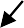 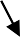 Рис.1«Схемавзаимодействияссемьямивоспитанников»Направления и задачи коррекционно-развивающей работыОбязательначастьТаблица14ЗадачиКРРнауровнеДО:определениеООПобучающихся,втомчислеструдностямиосвоенияФедеральнойпрограммы исоциализациивДОО;своевременноевыявлениеобучающихсяструдностямисоциальнойадаптации,обусловленнымиразличнымипричинами;осуществление индивидуально ориентированной психолого-педагогическойпомощиобучающимсясучетомособенностейихпсихическогои(или)физическогоразвития,индивидуальныхвозможностейипотребностей(всоответствиисрекомендациямипсихолого-медико-педагогическойкомиссииилипсихолого-педагогическогоконсилиумаобразовательнойорганизации(далее-ППк);оказаниеродителям(законнымпредставителям)обучающихсяконсультативнойпсихолого-педагогическойпомощиповопросамразвитияивоспитания детейдошкольноговозраста;содействиепоискуиотборуодаренныхобучающихся,ихтворческомуразвитию;выявление детей с проблемами развития эмоциональной и интеллектуальнойсферы;реализация комплекса индивидуально ориентированных мер по ослаблению,снижениюилиустранениюотклоненийвразвитииипроблемповедения.КРРвДОУреализуетсявформегрупповыхи(или)индивидуальныхкоррекционно-развивающихзанятий.Выборконкретнойпрограммыкоррекционно-развивающихмероприятий,ихколичестве,формеорганизации,методовитехнологий реализации определяется ДОО самостоятельно, исходя из возрастныхособенностейиООПобучающихся.Целевые группы обучающихся для оказания им адресной психологическойпомощиивключенияихвпрограммыпсихолого-педагогическогосопровождения:КРРсобучающимисяцелевыхгруппвДООосуществляетсявходевсегообразовательногопроцесса,вовсехвидахиформахдеятельности,каквсовместнойдеятельностидетейвусловияхдошкольнойгруппы,такивформекоррекционно-развивающихгрупповых(индивидуальных)занятий.Вучрежденииопределяются нижеследующие категории целевых групп обучающихся,дляоказанияим адресной психологическойпомощиивключенияихвпрограммыпсихолого-педагогическогосопровождения:нормотипичныедетиснормативнымкризисомразвития;обучающиесясООП:с ОВЗ и (или) инвалидностью, получившие статусвпорядке,установленномзаконодательствомРоссийскойФедерации;обучающиесяпоиндивидуальномуучебномуплану(учебномурасписанию)наоснованиимедицинскогозаключения(дети,находящиесяподдиспансернымнаблюдением,втомчислечастоболеющие дети); часто болеющие дети характеризуютсяповышенной	заболеваемостью	острымиреспираторнымиинфекциями,которыенесвязанысврожденнымиинаследственнымисостояниями,приводящимикбольшомуколичествупропусковребенкомвпосещении ДОО;обучающиеся,испытывающиетрудностивосвоенииобразовательныхпрограмм,развитии,социальнойадаптации;одаренныеобучающиеся;детии(или)семьи,находящиесявтруднойжизненнойситуации,признанныетаковымивнормативноустановленномпорядке;детии(или)семьи,находящиесявсоциальноопасномположении(безнадзорные,беспризорные,склонные к бродяжничеству), признанные таковыми внормативноустановленномпорядке;обучающиеся"группыриска":проявляющиекомплексвыраженныхфактороврисканегативныхпроявлений	(импульсивность,	агрессивность,неустойчиваяиликрайненизкая(завышенная)самооценка,завышенныйуровеньпритязаний).                          СодержаниеКРРнауровнедиагностическогообследованияДиагностическаяработавключает:своевременноевыявлениедетей,нуждающихсявпсихолого-педагогическомсопровождении;раннюю(спервыхднейпребыванияобучающегосявДОО)диагностикуотклоненийвразвитииианализпричин трудностейсоциальнойадаптации;комплексныйсборсведенийобобучающемсянаоснованиидиагностическойинформацииот специалистов разногопрофиля;определение уровня актуального и зоны ближайшего развития обучающегося сОВЗ,струдностямивобученииисоциализации,выявлениеегорезервныхвозможностей;изучениеуровняобщегоразвитияобучающихся(сучетомособенностейнозологической группы), возможностей вербальной и невербальной коммуникации сосверстникамии взрослыми;изучениеразвитияэмоционально-волевойсферыиличностныхособенностейобучающихся;изучениеиндивидуальныхобразовательныхисоциально-коммуникативныхпотребностейобучающихся;изучениесоциальнойситуацииразвитияиусловийсемейноговоспитанияребенка;изучениеуровняадаптациииадаптивныхвозможностейобучающегося;изучениенаправленностидетскойодаренности;изучение,констатациювразвитииребенкаегоинтересовисклонностей,	одаренности;мониторингразвитиядетейипредупреждениевозникновенияпсихолого-педагогическихпроблемвихразвитии;выявлениедетей-мигрантов,имеющихтрудностивобученииисоциально-психологическойадаптации,дифференциальнаядиагностикаиоценкаэтнокультурнойприроды имеющихся трудностей;всестороннеепсихолого-педагогическоеизучениеличностиребенка;выявление и изучение неблагоприятных факторов социальной среды и рисковобразовательнойсреды;системныйразностороннийконтрольспециалистовзауровнемидинамикойразвития обучающегося, а также за созданием необходимых условий, соответствующихособым(индивидуальным)образовательнымпотребностямобучающегося.КРРвключает:выбороптимальныхдляразвитияобучающегосякоррекционно-развивающихпрограмм (методик) психолого-педагогического сопровождения в соответствии с егоособыми(индивидуальными) образовательными потребностями;организацию,разработкуипроведениеспециалистамииндивидуальныхигрупповыхкоррекционно-развивающихзанятий,необходимыхдляпреодолениянарушений поведения и развития, трудностей в освоении образовательной программы исоциализации;коррекциюиразвитиевысшихпсихическихфункций;развитиеэмоционально-волевойиличностнойсферыобучающегосяипсихологическуюкоррекциюегоповедения;развитиекоммуникативныхспособностей,социальногоиэмоциональногоинтеллектаобучающихся,формированиеихкоммуникативнойкомпетентности;коррекциюиразвитиепсихомоторнойсферы,координацииирегуляциидвижений;созданиеусловий,обеспечивающихразвитие,обучениеивоспитаниедетейсярковыраженной познавательной направленностью, высоким уровнем умственного развитияилиинойнаправленностью одаренности;созданиенасыщеннойРППСдляразныхвидовдеятельности;формированиеинклюзивной образовательной среды, в том числе обеспечивающей включение детейиностранныхгражданвроссийскоеобразовательноепространствоссохранениемкультурыиидентичности,связанныхсостранойисхода(происхождения);оказаниеподдержкиребенкувслучаяхнеблагоприятныхусловийжизни,психотравмирующих обстоятельствах при условии информирования соответствующихструктурсоциальнойзащиты;преодоление педагогической запущенности в работе с обучающимся, стремлениеустранитьнеадекватныеметодывоспитаниявсемьевовзаимодействииродителей(законныхпредставителей) сдетьми;помощьвустранениипсихотравмирующихситуацийвжизниребенка.Консультативнаяработавключает:разработку рекомендаций по основным направлениям работы с обучающимся струдностями в обучении и социализации, единых для всех участников образовательныхотношений;консультированиеспециалистамипедагоговповыборуиндивидуальноориентированных методов и приемовработы собучающимся;консультативнуюпомощьсемьеввопросахвыбораоптимальнойстратегиивоспитанияи приемов КРР сребенком.Информационно-просветительскаяработапредусматривает:различные	формы	просветительской	деятельности	(лекции,	беседы,информационныестенды,печатныематериалы,электронныересурсы),направленныена разъяснение участникам образовательных отношений - обучающимся (в доступной длядошкольного возраста форме), их родителям (законным представителям), педагогам -вопросов,связанныхсособенностямиобразовательногопроцессаипсихолого-педагогическогосопровожденияобучающихся,втомчислесОВЗ,трудностямивобучениии социализации;проведение тематических выступлений, онлайн-консультаций для педагогов иродителей (законных представителей) по разъяснению индивидуально типологическихособенностей различных категорий обучающихся, в том числе с ОВЗ, трудностями вобучениии социализации.Таблица15*Направления и задачи коррекционно-развивающей работы в части,формируемойучастникамиобразовательныхотношенийЗачислениедетейна консультационный пункт,либонаправлениевоспитанников,нуждающихсявиндивидуальныхкоррекционныхзанятияхкучителю-дефектологу, учителю-логопеду, педагогу-психологуосуществляетсянаоснованиизаключенияпсихолого–педагогическогоконсилиумаДОУ, по запросу родителей (законных представителей).ППкосуществляетсвоюдеятельностьвсоответствиисдействующимфедеральнымирегиональнымзаконодательством.НаправлениедетейнаобследованиеППкпроизводитсяпоинициативеродителей(законныхпредставителей)илиссогласияродителей(законных  представителей) по инициативе	учителя-логопеда, учителя-дефектолога, педагога–психолога, воспитателя.Служба ранней помощи (СРП) – служба помощи родителям (законным представителям) детей в возрасте от 0 до 3 лет, в том числе с ограниченными возможностями здоровья или риском возникновения нарушения развития и их семьям.Миссией Службы ранней помощи, является всесторонняя поддержка и оказание помощи семьям с детьми имеющих детей с отклонениями в развитии, вызванными медицинскими, биологическими и социальными факторами, а также с риском отставания в развитии в одной из следующих областей:познавательное,речевое, социальноеэмоциональное развитие,развитие движений,самообслуживание.Подключение специалистов на ранних этапах развития ребёнка, подбор адекватных способов взаимодействия с ребенком включение в процесс развития ребёнка коррекционных мероприятий. Специалисты Службы ранней помощи помогут родителям воспринимать ребенка естественно, но при этом признать самобытность, уникальность и ценность его личности на данный момент развития.Цель работы: оказание психолого-педагогической помощи детям на раннем этапе развития, а также консультативная работа с родителями.Задачи службы:Выявление и диагностика нарушений в развитии у детей раннего возраста.Оказание комплексной помощи ребенку группы риска и ребенку с выявленными отклонениями в развитии.Формирование позитивного отношения к ранней помощи, семьям с проблемными детьми.Оказание информационно-просветительской,консультативной и психологической помощи семье.Услуги, которые получают родители детей дошкольного возраста:Психолого-педагогическая, методическая и консультативная помощь семьям по вопросам воспитания, развития детей дошкольного возраста, в том числе не посещающих дошкольные образовательные организации.Консультирование по различным вопросам воспитания, обучение и развитие детей, в том числе раннего возраста.Психолого-педагогическая, методическая и консультативная поддержка по вопросам раннего выявления детей с ограниченными возможностями здоровья и детей группы риска, оказание им ранней помощи.Консультирование педагога-психолога по вопросам развития высших психических функций.Консультирование учителя-логопеда по вопросам формирования и развития речи у детей.Консультирование учителя-дефектолога по вопросам развития детей с особыми образовательными потребностями.Консультирование по вопросам комплексной профилактики различных отклонений в физическом, психическом, речевом и социальном развитии детей дошкольного возраста, получающих дошкольное образование в форме семейного образования.Консультирование по вопросам социализации детей дошкольного возраста, получающих дошкольное образование в форме семейного образования.Консультирование по иным вопросам образования (обучение, воспитание, развитие детей).Родители детей, испытывающих трудности в обучении, развитии, социальной адаптацииКонсультирование по вопросам диагностирования проблемных зон в развитии ребенка с целью профилактики дальнейших личностных нарушений.Консультирование по вопросам образования и воспитания детей с различными формами девиантного поведения.Психолого-педагогическая, методическая и консультативная помощь по вопросам диагностики проблемных зон у детей, испытывающих трудности в обучении.Консультирование по иным вопросам образования (обучения, воспитания, развития детей).Родители детей с ограниченными возможностями здоровья, инвалидностьюКонсультирование по различным вопросам воспитания, обучения и развития детей с ограниченными возможностями здоровья и инвалидностью.Психолого-педагогическая, методическая и консультативная помощь специалистов (учителей-логопедов, педагогов-психологов, учителей-дефектологов) для осуществления коррекции недостатков в физическом и психическом развитии детей с ограниченными возможностями здоровья.Предоставление психолого-педагогической, методической и консультативной помощи для освоения детьми с ограниченными возможностями здоровья общеобразовательных программ.Консультирование по вопросам социальной адаптации детей с ограниченными возможностями здоровья.Консультирование по вопросам создания специальных условий для обучения детей с ограниченными возможностями здоровья.Консультирование по иным вопросам образования (обучения, воспитания, развития детей).Основные направления работы КРР, консультационного пункта и службы ранней помощиЦелидеятельностиучителя-логопеда:своевременнаясистематическаямедико–психолого-педагогическаяпомощьдетям,нуждающимсявкоррекционнойпомощи;консультативно-методическаяподдержкаихродителейворганизациивоспитанияи обученияребёнка;социальная	адаптация	детей,	нуждающихся	в	коррекционной	помощи,формированиеунихпредпосылокучебнойдеятельности.Таблица18Использование	специальных	образовательных	программ	и методов,специальныхметодическихпособийидидактическихматериаловКоррекционнаяработаопираетсянапрограммы:ФиличеваТ.Б.,ЧиркинаГ.В.«Программалогопедическойработыпопреодолениюфонетико -фонематическогонедоразвитияудетей»,М.:1993.Филичева Т.Б., Чиркина Г.В., Туманова Т.В.«Программа логопедическойработыпопреодолениюобщегонедоразвитияречиудетей».Баряева Л.Б., Гаврилушкина О.П., Зарина А.П., Соколова Н.Д. «Программавоспитанияиобучениядошкольниковсинтеллектуальной недостаточностью».НищеваН.В.,Программакоррекционно–развивающейработывлогопедическойгруппедетскогосададлядетейсобщимнедоразвитиемречи(с4до7лет).Демонстрационныйираздаточныйматериал:развитие памяти, внимания и словесно – логического мышления: дидактическиеигры – «Чем отличаются картинки», «Четвертый лишний», «Подбери картинку кслову»ит.п.формированиезвукопроизношения:а)предметныекартинкинавсеизучаемыезвукидляфронтальнойииндивидуальнойработы;б)пособиядляформированияслоговойструктурыслова;в)текстынаавтоматизациюидифференциациюпоставленныхзвуков.формированиефонематическоговосприятияинавыковзвуковогоанализа:а)схемызвуко -слоговогосоставаслова;б) предметные картинки и схемы слов разной звуковой структуры;в)пособиядля определенияпозициизвукавслове;г)символыдляизображенияразличныхзвуков.Обучениеграмоте:а)наборнаяазбука;б)пластмассовыебуквы,наборноеполотно.в)пособияиразличныеигрыпообучениюграмоте.Работанадсловарем:а)предметныеисюжетныекартинкиполексическим темамдляформированияобобщающихивидовыхпонятий:«Овощи»,«Фрукты»,«Одежда»,«Обувь»,«Мебель»,«Посуда»,«Животныеиихдетеныши»,«Рыбы»,«Птицы»,«Насекомые»,«Транспорт» и т.д. (по программе).б)пособиепословообразованию:образованиесуществительныхсуменьшительно -ласкательнымсуффиксом;образованиеотносительныхприлагательных;образованиепритяжательныхприлагательных;образованиеприставочныхглаголов.в) предметные картинки на подбор антонимовг) предметные картинки на подбор синонимов.Формированиеграмматическогострояречи:а)	пособие	на	все	падежные	формы	существительного	в	единственном	имножественном числе(втомчисленесклоняемыхсуществительных);б)пособиенавсепредложныеконструкции(составлениепредложенийспростымиисложнымипредлогами;в)	пособие	на	все	согласования	(прилагательных,	глаголов,	числительных,местоименийссуществительными);г)пособиедляформированияфразовойречи.Развитиесвязнойречи:сериясюжетныхкартинок;сюжетныекартинки;набортекстовдляпересказа;набор предметных картинок для составлениясравнительныхиописательныхрассказов.Материалдляработынад развитиемсвязнойречи:Сюжетныекартинкинасоставлениепредложений(безпредлога,спредлогом);Карточкидля составленияпредложенийКарточкидлясоставлениясвязноготекста.Материалдляобследованиядетей:а)материалдляобследованияинтеллекта:счетныйматериал;разрезныекартинки;исключение4-голишнегопредмета;б)материалдляобследованиявсехкомпонентовязыка.ОсобенностиразвитияиспецифическиеобразовательныепотребностидетейсОНР,посещающихлогопунктПодобщимнедоразвитиемречи(ОНР)понимаютсяразличныесложныеречевые расстройства, при которых у детей при нормальном слухе и интеллектенарушено формирование всех компонентов речевой системы. В термине общеенедоразвитие речи констатируется то, что речевая функция неполноценна целиком.Отмечаетсянесформированностьвсехсистемязыка–фонематической,лексической(словарный запас), грамматической (правила словообразования и словоизменения,правила связи слов в предложениях). Вместе с тем в картине ОНР у разных детейимеютсяопределенныеиндивидуальныеособенности.Недоразвитие речи у детей может быть выражено в различной степени: отполногоотсутствияречидонезначительныхотклоненийвразвитии.МониторингВ начале учебного года проводится обследование речевого развития детей.Приэтомиспользуютсяразнообразныеприемыобследованияисопоставленияполученных результатов с предыдущими (в конце учебного года). На втором годуобучения обследованию подлежат все стороны речи. При этом оценка результатовпроводитсясучетомпрограммныхтребованийданнойвозрастнойгруппыдлядетскихсадовобщеготипа.Особое внимание обращается на умение детей самостоятельно строить своивысказывания:насколькоонилогичныипоследовательны;какпереданывременные,целевые,причинно-следственныеотношения;какправильнограмматическии фонетическиоформленыпредложения.Обследованиесловарногозапасапредполагаетвыявлениекакколичественных, так и качественных характеристик. Важно проследить, как детипользуютсянетолькочастовстречающимисявобиходесловами,ноиболеетрудными (кнопка, петля, молния, дупло, берлога; табурет, раскладушка, диван-кровать, кресло; мясорубка, соковыжималка; светофор, станция, рельсы и т.д.).Впроцессеобследованиявыясняется,насколькоребенокумеетсамостоятельнообразовывать и употреблять в речи формы прилагательных от существительных(каменный,картонный,кирпичный),глаголы,выражающиеоттенкидействий(переписать,дописать,выписать;обрезать,подрезать,вырезать);подбиратьантонимы, родственные слова; вставлять в предложение недостающее слово, точносоответствующееданномуконтексту.Одновременно оценивается устойчивость грамматических навыков, степеньсформированностифонетико-фонематическихпредставлений,возможностьзвуковогоанализаисинтеза.Деятельностьучителя-логопедапроводитмониторингдетей;осуществляетнепосредственнокоррекционнуюработу;планирует(совместносдругимиспециалистами)иорганизуетцеленаправленнуюинтеграциюдетейсотклонениямивразвитиивгруппе;консультирует воспитателей, музыкального руководителя, инструктора пофизическойкультуреповопросаморганизациикоррекционно-педагогическогопроцесса и взаимодействия с детьми; помогает в отборе содержания и методикипроведенияиндивидуальнойработысдетьми;координирует коррекционную психолого - педагогическую и медицинскуюпомощьдетямсотклонениямивразвитии;ведетнеобходимуюдокументацию.Логопедическаякартанакаждогологопата.Перспективно-тематическийплан.Тетрадьиндивидуальныхзанятийсребенком.Тетрадьвзаимодействиясвоспитателем.Вконцеучебногогодасоставляетсяаналитическийотчеторезультатахкоррекционнойработы.Индивидуальное и подгрупповое коррекционное психолого – педагогическоесопровождениевоспитанниковсТНР,ЗПР,УОорганизуетсяпедагогом–психологом2разавнеделю,продолжительностью20–25минут.Продолжительностьучебной недели5дней.Втечениевсегогодапроводитсяпсихологическаядиагностикавоспитанников по заявлению родителей (законных представителей), сбор анамнеза,составлениеиобсуждениепланаработы,индивидуальныхобразовательныхтраекторий.Использование	специальных	образовательных	программ	и	методов,специальныхметодическихпособий идидактическихматериаловКоррекционнаяработапедагога–психологаопираетсянапрограммы:КуражеваН.Ю.«Цветик–семицветик».Программапсихолого–педагогическихзанятийдлядошкольников3–7лет/Н.Ю.Куражева[идр.];–СПб.:Речь, 2014. –208с.КрюковаС.В.,ДонсковаН.И.«Удивляюсь,злюсь,боюсь…»программаэмоциональногоразвитиядетейдошкольноговозраста4–6лет.ЕкжановаЕ.А.Комплекснаяпрограммаразвитияребёнкараннеговозраста«Забавушка»/Е.А.Екжанова,Е.М.ИшмуратоваЛ.М.Агекян,Е.Н.Краснокутская;под.Ред.Проф.Е.А. Ержановой. –С.-Петербург: КАРО, 2016г.–328с.Материалдляразвитияобщейимелкоймоторики:настольныеигры,магнитныйконструкторит.д.;карточкистекстамипальчиковыхгимнастик.материалдляразвитиямелкоймоторикирук:шнуровки,камушки,пуговицы,бусины,сухиебассейны сразныминаполнителями;массажныемячиразныхформиразмеров.шишки.Педагог-психолог, основныенаправлениядеятельности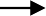 Рис.2«Педагог-психолог,основныенаправлениядеятельности»Документацияпедагога-психологаГрафикиндивидуальныхкоррекционно-развивающихзанятий.Графикподгрупповыхразвивающихзанятийсдетьмиподготовительныхгрупп.Годовойперспективно-тематическийплан.Журнал учетапроведеннойработы.Списки используемых в работе диагностических методик и коррекционно-развивающихпрограмм.Альбомдиагностическихметодик.Папкипоработесродителямиипедагогами:стендоваяираздаточнаяинформация психолого - педагогического просветительского характера, сообщениядляродительскихсобраний,педсоветов,консультации.Заключенияпедагога-психологапорезультатампсихологическогообследования.ИндивидуальныеобразовательныетраекториидетейсОВЗ.Аналитическийгодовойотчет(вконце учебногогода).Основные направления работы учителя-дефектологас детьми с ограниченными возможностями здоровьяУчитель-дефектолог - это специалист в области изучения, обучения, воспитания и  социализации детей с отклонениями в  развитии.  Цель деятельности учителя-дефектолога заключается в обеспечении своевременной специализированной помощи учащимся с ОВЗ, испытывающих трудности в обучении.Задачи: Прогнозирование возникновения трудностей при обучении, определение причин и механизмов уже возникших учебных проблем;Составление индивидуальных комплексных программ;Изучение уровня умственного развития детей и результатов коррекционного воздействия;Проведение индивидуальных и групповых коррекционных занятий;Консультирование педагогов и родителей по проблемам развития, обучения и воспитания в соответствии с индивидуальными особенностями ребенка.     Содержание деятельности учителя-дефектолога реализуется в следующих направлениях работы:ДиагностическоеКоррекционноеАналитическоеКонсультативно-просветительскоеОрганизационно-методическое   Каждое из направлений в работе специалиста имеет свои особенности, обеспечивающие удовлетворение особых образовательных потребностей рассматриваемой категории учащихся.Таблица 19Диагностическое направление работы: первичное дефектологическое обследование;систематические        наблюдения за        динамикой        и        коррекцией психического, интеллектуального развития;проверка соответствия выбранной программы, методов и приемов обучения реальным достижениям и уровню развития ребенка.Коррекционно-развивающая работа:  создание условий для развития сохранных функций;определение методов, приемов, средств коррекционно-развивающих  занятий;формирование положительной мотивации к обучению;повышение уровня общего развития, восполнение пробеловпредшествующего развития и обучения;коррекция отклонений в развитии познавательной и эмоционально–  личностной сферы;воспитание умения общаться, развитие коммуникативных навыков;обеспечение успешности адаптации ребенка с ОВЗ в процессе коррекционно-  развивающих занятий.Аналитическая деятельность и профилактика: системный анализ личностного и познавательного развития ребенка,  позволяющий выявить отдельные проявления нарушений психического  развития обучающегося, но и определить причины нарушения, проследить их взаимосвязь и взаимовлияние друг на друга;создание индивидуальных/групповых коррекционно-развивающих  программ, нацеленных на взаимосвязанное развитие и коррекцию  различных сторон личностного и познавательного развития ребенка;обеспечение специализированного сопровождения в процессах обучения  и воспитания. В зависимости от основного нарушения в развитии,  каждого ребенка может курировать тот или иной специалист, который  обеспечивает взаимодействие тех специалистов, в помощи которых нуждается ребенок;профилактика перегрузок обучающихся.Консультации для родителей по вопросам организации безопасной развивающей семейной среды и семейной поддержки образовательной деятельности ребенка: информирование родителей о школьных проблемах ребенка;помощь в вопросах воспитания и обучения ребенка;Организационно-методическое направление:подготовка к консилиумам, заседаниям методических объединений,  педагогическим советам;участие в мероприятиях;оформление необходимой соответствующей документации.Коррекционнаяработаучителя - дефектологаопираетсянапрограммы:Вашаева Т.В. Развития восприятия у детей: форма, цвет, звук. Ярославль, 1997.Тихомирова Л.Ф. Развитие познавательных способностей детей. Ярославль, 1996.Угадай, как нас зовут. / Сост. Л.А.Венгер. М., 1994.Матюгин И.Ю., Аскоченская Т.Ю., Бонк И.А. Как развивать внимание и память вашего ребенка. М., 1994.Черемошкина Л.В. Развитие внимания детей. Ярославль, 1997.Субботина Л.Ю. Развитие воображения у детей. Ярославль, 1996.Симановский А.Э. Развитие творческого мышления детей. Ярославль, 1996.Стребелева Е.А. Формирование мышления у детей с отклонениями в развитии. М., 2001«Программа воспитания и обучения дошкольников с задержкой психического развития». Под редакцией Л.Б. Баряевой, И. Г. Вечкановой, О. П. Гаврилушкиной  Парциальная программа дошкольных образовательных учреждений компенсирующего вида для детей с задержкой психического развития «Подготовка к школе детей с ЗПР», автор С.Г. Шевченко;Основная общеобразовательная программа дошкольного образования «От рождения до школы» под редакцией Н.Е. Вераксы, Т.С. Комаровой, М.А. Васильевой.ДеятельностьвоспитателявработесвоспитанникамисОВЗДеятельность воспитателя направлена на обеспечение всестороннего развитиявоспитанниковсОВЗ.Особенностямиорганизацииработывоспитателяявляются:планирование (совместно с учителем – логопедом, педагогом - психологом)и проведение индивидуальной работы с воспитанниками с ОВЗ (с отклонениями вречевом,психическомразвитии);соблюдение преемственности в работе с учителем-логопедом, педагогом -психологом по выполнению индивидуальной программы воспитания и обучениядетейсограниченнымивозможностямиздоровья(выполнениеобразовательнойдеятельностииндивидуальнойобразовательнойтраекторииразвития);обеспечение индивидуального подхода к каждому воспитаннику с ОВЗ сучетомрекомендацийспециалистов(учителя-логопеда,педагога-психолога);консультирование родителей (законных представителей) детей с ОВЗ повопросам воспитанияребенкавсемье.Вкоррекционнойпедагогикеприменяются:МетодСу-ДжоктерапииИнновационныеприемыитехнологиипозволяютпревратитьзанятиевувлекательнуюигру.Приемысамомассажапосредствоммячиков-ежейипружинных колечек позволяют одновременно решать несколько серьезных задач:развитиемелкоймоторикипальцеврук;регуляциятонусамышц;обогащениесловарногозапаса,егоактивизация;развитиеграмматическогострояречи;коррекцияпсихоэмоцинальногосостояния;автоматизациязвуков;развитиевнимания,памяти;умениеориентироватьсяивыполнятьинструкции.МетодбиоэнергопластикиИспользование метода биоэнергопластики при выполнении артикуляционнойгимнастики способствует привлечению интереса детей к выполнению упражнений,что значительно увеличивает эффективность гимнастики, способствует развитиюартикуляционной,пальчиковоймоторики,совершенствованиюкоординациидвижений,развитиюпамяти,внимания,мышления.Выполнениеэлементовгимнастикирукамииязыкомтребуетотребёнкамаксимальнойконцентрациизрительногоислуховоговнимания,сформированнойпространственнойориентировки, точных движений пальцами и кистями рук совместно с движениямиязыкаилигуб.Сильнаямотивация,применениеигровогометоданазанятияхразвиваютиукрепляютмышцыартикуляционногоаппарата,чтозначительнооблегчаетпостановкуивведениезвуковвречь.Мнемотехникаэто система методов и приемов, обеспечивающих эффективное запоминание,сохранение и воспроизведение информации. Дети с ОВЗ испытывают трудности впостроении сюжета, тут им на помощь приходит картинно-графический план. Онслужитмодельюрассказа,иребенку,приналичиинагляднойопорыостаетсясамостоятельноподобратьлексическийматериал,построитьпредложения.Таблицысэлементамимнемотехникислужатдидактическимматериаломвработепоразвитиюречи.Ихиспользованиеоченьэффективноприсоставленииописательныхрассказов,заучиваниистихов,отгадываниизагадок.Инновационныеприемыитехнологиипозволяютпревратитьзанятиевувлекательнуюигру.Приемысамомассажапосредствоммячиков-ежейипружинныхколечекпозволяютодновременнорешатьнесколькосерьезныхзадач:развитиемелкоймоторикипальцеврук;регуляциятонусамышц;обогащениесловарногозапаса,егоактивизация;развитиеграмматическогострояречи;коррекцияпсихоэмоцинальногосостояния;автоматизациязвуков;развитиевнимания,памяти;умениеориентироватьсяивыполнятьинструкции.Отборсодержаниякоррекционнойработы,инновационныхприемовосуществлялсянаосновеизученнойлитературы,представленнойвтаблице.«Материально-техническоеобеспечениепрограммы».РАБОЧАЯПРОГРАММАВОСПИТАНИЯПояснительнаязапискаПрограммавоспитанияосновананавоплощениинациональноговоспитательногоидеала,которыйпонимаетсякаквысшаяцельобразования,нравственное(идеальное)представлениеочеловеке.Подвоспитаниемпонимаетсядеятельность,направленнаянаразвитиеличности, создание условий для самоопределения и социализации обучающихся наосновесоциокультурных,духовно-нравственныхценностейипринятыхвроссийскомобществеправилинормповедениявинтересахчеловека,семьи,обществаигосударства,формированиеуобучающихсячувствапатриотизма,гражданственности, уважения к памяти защитников Отечества и подвигам ГероевОтечества,законуиправопорядку,человекутрудаистаршемупоколению,взаимного уважения, бережного отношения к культурному наследию и традицияммногонационального народа Российской Федерации, природе и окружающей среде(п.2статьи2Федеральногозаконаот29декабря2012г.N273-ФЗ"ОбобразованиивРоссийскойФедерации"(СобраниезаконодательстваРоссийскойФедерации,2012,N53,ст.7598;2020,N31,ст.5063)).Основу воспитанияна всехуровнях, начиная с дошкольного, составляюттрадиционныеценностироссийскогообщества.Традиционныеценности-этонравственныеориентиры,формирующиемировоззрениегражданРоссии,передаваемыеотпоколениякпоколению,лежащиевосновеобщероссийскойгражданскойидентичностииединогокультурногопространствастраны,укрепляющиегражданскоеединство,нашедшиесвоеуникальное,самобытноепроявление в духовном, историческом и культурном развитии многонациональногонарода России (п. 4 Основ государственной политики по сохранению и укреплениютрадиционныхроссийскихдуховно-нравственныхценностей,утвержденныхУказом Президента Российской Федерации от 9 ноября 2022 г. N 809 (СобраниезаконодательстваРоссийскойФедерации,2022,N46,ст.7977)).Ценности Родина и природа лежат в основе патриотического направлениявоспитания.Ценности милосердие, жизнь, добро лежат в основе духовно-нравственногонаправлениявоспитания.Ценности	человек,	семья,	дружба,	сотрудничество	лежат	в	основесоциальногонаправлениявоспитания.Ценностьпознаниележитвосновепознавательногонаправлениявоспитания.Ценностижизньиздоровьележатвосновефизическогоиоздоровительногонаправлениявоспитания.Ценностьтрудлежитвосноветрудовогонаправлениявоспитания.Ценностикультураикрасоталежатвосновеэстетическогонаправлениявоспитания.Целевыеориентирывоспитанияследуетрассматриватькаквозрастныехарактеристикивозможныхдостиженийребенка,которыекоррелируютспортретомвыпускникаДООистрадиционнымиценностямироссийскогообщества.С учетом особенностей социокультурной среды, в которой воспитываетсяребенок,впрограммевоспитаниянаходитотражениевзаимодействиевсехсубъектоввоспитательныхотношений.РеализацияПрограммывоспитанияпредполагаетсоциальноепартнерствоДООсдругимиучреждениямиобразованияикультуры(музеи,театры,библиотеки,идругое),втомчислесистемойдополнительногообразованиядетей.СтруктураПрограммывоспитаниявключаеттрираздела:целевой,содержательныйиорганизационный.Пояснительнаязаписканеявляетсячастьюрабочейпрограммывоспитания  в ДОУ.ЦелевойразделПрограммывоспитания и задачивоспитанияОбщаяцельвоспитаниявДОУ-личностноеразвитиекаждогоребенкасучетомего индивидуальности и создание условий для позитивной социализации детей наосноветрадиционныхценностейроссийскогообщества, чтопредполагает:формированиепервоначальныхпредставленийотрадиционныхценностяхроссийскогонарода,социальноприемлемыхнормахи правилах поведения;формированиеценностногоотношениякокружающемумиру(природномуисоциокультурному),другимлюдям,самомусебе;становлениепервичногоопытадеятельностииповедениявсоответствиистрадиционнымиценностями,принятымив обществе нормамииправилами.ОбщиезадачивоспитаниявДОУ:содействоватьразвитиюличности,основанномунапринятыхвобществепредставленияходобреизле,должном инедопустимом;способствоватьстановлениюнравственности,основаннойнадуховныхотечественныхтрадициях,внутреннейустановкеличностипоступатьсогласносвоейсовести;создаватьусловиядляразвитияиреализацииличностногопотенциаларебенка,егоготовностиктворческомусамовыражениюисаморазвитию,самовоспитанию;осуществлятьподдержкупозитивнойсоциализацииребенкапосредствомпроектированияипринятияуклада,воспитывающейсреды,созданиявоспитывающихобщностей.НаправлениявоспитанияПатриотическоенаправлениевоспитанияЦельпатриотическогонаправлениявоспитания-содействоватьформированию у ребенка личностной позиции наследника традиций и культуры,защитникаОтечестваитворца(созидателя),ответственногозабудущеесвоейстраны.Ценности - Родина и природа лежат в основе патриотического направлениявоспитания.Чувствопатриотизмавозникаетуребенкавследствиевоспитанияунегонравственныхкачеств,интереса,чувствалюбвииуваженияксвоейстране-России,своему краю, малой родине, своему народу и народу России в целом (гражданскийпатриотизм),ответственности,ощущенияпринадлежности ксвоемународу.Патриотическоенаправлениевоспитаниябазируетсянаидеепатриотизмакакнравственногочувства,котороевырастаетизкультурычеловеческогобытия,особенностей образажизнииее уклада,народныхисемейных традиций.Работапопатриотическомувоспитаниюпредполагает:формирование"патриотизма наследника", испытывающего чувство гордости за наследие своихпредков (предполагает приобщение детей к истории, культуре и традициям нашегонарода:отношениектруду,семье,странеивере);"патриотизмазащитника",стремящегося сохранить это наследие (предполагает развитие у детей готовностипреодолеватьтрудностирадисвоейсемьи,малойродины);"патриотизмасозидателяи творца", устремленного в будущее, уверенного в благополучии и процветаниисвоейРодины(предполагаетконкретныекаждодневныедела,направленные,например, на поддержание чистоты и порядка, опрятности иаккуратности, а вдальнейшем-наразвитиевсегосвоегонаселенногопункта,района,края,Отчизнывцелом).Духовно-нравственноенаправлениевоспитанияЦельдуховно-нравственногонаправлениявоспитания-формированиеспособностикдуховномуразвитию,нравственномусамосовершенствованию,индивидуально-ответственномуповедению.Ценности - жизнь, милосердие, добро лежат в основе духовно-нравственногонаправлениявоспитания.Духовно-нравственноевоспитаниенаправленонаразвитиеценностно-смысловой сферы дошкольников на основе творческого взаимодействия в детско-взрослой общности, содержанием которого является освоение социокультурногоопытавего культурно-историческомиличностномаспектах.СоциальноенаправлениевоспитанияЦельсоциальногонаправлениявоспитания-формированиеценностногоотношениядетейксемье,другомучеловеку,развитиедружелюбия,умениянаходитьобщийязык сдругимилюдьми.Ценности-семья,дружба,человекисотрудничестволежатвосновесоциальногонаправлениявоспитания.Вдошкольномдетстверебенокначинаетосваиватьвсемногообразиесоциальныхотношенийисоциальныхролей.Онучитсядействоватьсообща,подчинятьсяправилам,нестиответственностьзасвоипоступки,действоватьвинтересахдругихлюдей.Формированиеценностно-смысловогоотношенияребенкак социальному окружению невозможно без грамотно выстроенного воспитательногопроцесса, в котором проявляется личная социальная инициатива ребенка в детско-взрослыхидетскихобщностях.Важной составляющей социального воспитания является освоение ребенкомморальныхценностей,формированиеунегонравственныхкачествиидеалов,способностижитьвсоответствиисморальнымипринципамиинормамиивоплощатьихвсвоемповедении.Культураповедениявсвоейосновеимеетглубокосоциальное нравственное чувство - уважение к человеку, к законам человеческогообщества. Конкретные представления о культуре поведения усваиваются ребенкомвместесопытомповедения,снакоплениемнравственныхпредставлений,формированиемнавыкакультурногоповедения.ПознавательноенаправлениевоспитанияЦельпознавательногонаправлениявоспитания-формированиеценностипознания.Ценность-познаниележитвосновепознавательногонаправлениявоспитания.В ДОО проблема воспитания у детей познавательной активности охватываетвсесторонывоспитательногопроцессаиявляетсянепременнымусловиемформированияумственныхкачествличности,самостоятельностииинициативностиребенка.Познавательноеидуховно-нравственноевоспитаниедолжныосуществляться в содержательном единстве, так как знания наук и незнание добраограничиваетидеформируетличностноеразвитиеребенка.Значимым является воспитание у ребенка стремления к истине, становлениецелостнойкартинымира,вкоторойинтегрированоценностное,эмоциональноокрашенноеотношениекмиру,людям,природе,деятельностичеловека.ФизическоеиоздоровительноенаправлениевоспитанияЦельфизическогоиоздоровительноговоспитания-формированиеценностного отношения детей к здоровому образу жизни, овладение элементарнымигигиеническиминавыкамииправиламибезопасности.Ценности-жизньиздоровьележитвосновефизическогоиоздоровительногонаправлениявоспитания.Физическое и оздоровительное направление воспитания основано на идееохраны и укрепления здоровья детей, становления осознанного отношения к жизникакосновоположнойценностииздоровьюкаксовокупностифизического,духовногоисоциальногоблагополучиячеловека.ТрудовоенаправлениевоспитанияЦель трудового воспитания - формирование ценностного отношения детей ктруду,трудолюбию иприобщениеребенкактруду.Ценность-трудлежитвоснове трудовогонаправлениявоспитания.Трудовоенаправлениевоспитаниянаправленонаформированиеиподдержкупривычкиктрудовомуусилию,кдоступномунапряжениюфизических,умственныхи нравственных сил для решения трудовой задачи; стремление приносить пользулюдям. Повседневный труд постепенно приводит детей к осознанию нравственнойстороны труда. Самостоятельность в выполнении трудовых поручений способствуетформированиюответственностизасвоидействия.ЭстетическоенаправлениевоспитанияЦель эстетического направления воспитания - способствовать становлению уребенкаценностногоотношенияккрасоте.Ценности-культура,красота,лежатвосновеэстетическогонаправлениявоспитания.Эстетическое воспитание направлено на воспитание любви к прекрасному вокружающей обстановке, в природе, в искусстве, в отношениях, развитие у детейжеланияиумениятворить.Эстетическоевоспитаниечерезобогащениечувственногоопытаиразвитиеэмоциональнойсферыличностивлияетнастановление нравственной и духовной составляющих внутреннего мира ребенка.Искусстводелаетребенкаотзывчивее,добрее,обогащаетегодуховныймир,способствует воспитанию воображения, чувств. Красивая и удобная обстановка,чистотапомещения,опрятныйвиддетейивзрослыхсодействуютвоспитаниюхудожественноговкуса.ЦелевыеориентирывоспитанияДеятельность воспитателя нацелена на перспективу становления личности иразвития ребенка. Поэтому планируемые результаты представлены в виде целевыхориентиров как обобщенные "портреты" ребенка к концу раннего и дошкольноговозрастов.В соответствии с ФГОС ДО - оценка результатов воспитательной работы неосуществляется, так как целевые ориентиры основной образовательной программыдошкольногообразованиянеподлежатнепосредственнойоценке,втомчислеввидепедагогическойдиагностики(мониторинга),инеявляютсяоснованиемдляихформального сравнения среальнымидостижениямидетей.Целевыеориентирывоспитаниядетейраннеговозраста(ктремгодам)Таблица20ЦелевыеориентирывоспитаниядетейнаэтапезавершенияосвоенияПрограммыТаблица21СодержательныйразделПрограммывоспитанияУкладобразовательнойорганизацииВданномразделераскрываютсяособенностиукладаДОУ.Уклад,вкачествеустановившегосяпорядкажизниДОУ,определяетмировосприятие,гармонизациюинтересовивозможностейсовместнойдеятельностидетских,взрослыхидетско-взрослыхобщностейвпространстведошкольногообразования.УкладДОУ-этоеенеобходимыйфундамент,основаиинструментвоспитания.Укладзадаетиудерживаетценностивоспитаниядлявсехучастниковобразовательныхотношений:руководителей,воспитателейиспециалистов,вспомогательногоперсонала,воспитанников,родителей(законныхпредставителей),субъектов социокультурногоокружения.Основныехарактеристики:Таблица22Региональныйкомпонент воспитательнойработыРазработаннаяПрограммапредусматриваетвключениевоспитанниковвпроцессы ознакомлениясрегиональнымиособенностямиБорисоглебского района иЯрославской области.Вдошкольном возрастеформируютсяпредпосылкигражданскихкачеств,представленияочеловеке,обществекультуре.Оченьважнопривитьвэтомвозрастечувство любви и привязанности к природным и культурным ценностям родногокрая, так как именно на этой основе воспитывается патриотизм. Поэтому в детскомсаду в образовательном процессе используются разнообразные методы и формыорганизациидетскойдеятельности:подвижные игры и забавы народов Ярославской области;слушание музыки и песен авторов Ярославской области;наблюденияв природе региона;чтение детской литературы, стихов поэтов и писателей Ярославской области;знакомствоснародно-прикладнымискусством:тюменскиековры,дымники,роспись.Зарождение духовно-нравственных ценностей происходит в семье, а впоследующемоказывающеебольшоевлияниенаформированиеличностиребенка.ПрограммаДОУпредусматриваетобогащениеформработысродителямипроектной	деятельностью,	направленной	на	реализацию	задач	Программывоспитаниясредствамиреализациирегиональногокомпонента.Цель-приобщениесемьикдуховно-нравственнойкультуреродногокрая,посредствомвзаимодействиявсехсубъектовобразовательногопространства.Принципыработы:краеведческийпринцип;обеспечениесубъективнойпозициивсехучастниковпедагогическогопроцесса;принципинтегративности;гуманистическаяориентациявовзаимодействииссемьей;динамичность;развивающийпринцип;принциписторизма.СоциокультурныйконтекстСоциокультурныйконтекст-этосоциальнаяикультурнаясреда,вкоторойчеловекрастетиживет.Онтакжевключаетвсебявлияние,котороесредаоказываетнаидеии поведениечеловека.Социокультурные ценности являются определяющими в структурно-содержательнойосновеПрограммы воспитания.Социокультурныйконтекствоспитанияявляетсявариативнойсоставляющей Программы. Онучитывает этнокультурные, конфессиональные ирегиональныеособенностиинаправленнаформированиересурсовПрограммы.Реализациясоциокультурногоконтекстаопираетсянапостроениесоциальногопартнерстваобразовательнойорганизации.Врамкахсоциокультурногоконтекстаповышаетсярольродительскойобщественности каксубъекта образовательныхотношенийвПрограмме.Организация и осуществление образовательного процесса в ДОУ имеет рядособенностей,которые являютсязначимыми и определяющими дляреализациисоциокультурного контекстаПрограммы:*Административно - территориальный фактор:детский сад находится вэкологическиблагополучномрайоне.ПромышленныхобъектоввблизиУчреждениянет. *Демографический фактор:количество дошкольников за последние годызначительно уменьшилось,очемсвидетельствуетуменьшение очереди в ДОУ.Характернойчертойпоследнихлетявляется небольшое количество многодетных семей.*Национальныеособенностидетей:сцельюзащитыиразвитиянациональныхкультур,региональныхкультурных традиций, Программа адаптирована к индивидуальным особенностямвоспитанников.*Экологическийфактор:детскийсадрасполагаетсядалеко отоживленной автодороги,  имеется  наличие лесного массива.*Состояниездоровьявоспитанников:толькоздоровыйребенокможетусвоитьобъемзнанийиумений,необходимыйдляобучениявшколе.Поитогамкомплексной оценки состояния здоровья в ДОУ с каждым годом увеличиваетсяколичестводетейсовторойитретьейгруппойздоровья.ПоэтомуогромноевниманиевДОУуделяетсяпроблемеформированияудошкольниковосновфизическойкультурыиздоровья,котораяможетбытьрешенаприусловиитесного взаимодействия всех сотрудников детского сада, а также сотрудничестваДОУсродителямивоспитанников.Всложившейсяситуацииважнойзадачейпедагогического коллектива дошкольногоучреждения является систематическаяработавданномнаправлении.Перечисленные факты учтены при организации различных видов детскойдеятельностивгруппахсквалифицированнойкоррекциейнедостатковвфизическоми(или)психическом развитиидетей.*Национально-культурныеособенности:содержаниеобразовательногопроцесса  спланировано  с  учетом  современной   концепции   развитияличностиребенка,атакжерегиональныхподходовкобразовательномупроцессув дошкольном учрежденииипредполагаетвключениеотдельныхэлементовнароднойкультурывпроцессразвитияребенка,т.к.наследиекаждогонародасодержитценныеидеииопытвоспитания.В образовательном процессе ДОУ отражена работа по приобщению детей кистокамнароднойкультурыЯрославскойобласти,знакомствособычаямиитрадицияминародов,проживающихна еетерритории.Традиционновдетскомсадупроводитсятематическаянеделя«Моя деревня,моястрана,мояпланета»,«Яимоясемья»,врамкахэтихнедельдлявоспитанниковДОУорганизуютсямероприятия,направленныеназнакомстводетейсМалойРодиной.Детидошкольноговозраставдоступнойдлянихформе(образовательная,игроваядеятельность,режимныемоментыидр.)усваиваютзнанияосвоейродословной,почитание родителей детьми,знаниефольклора,народных праздников и игр, отражающих духовность народа, его характер, цели,установкиит.д.Использованиетакихформорганизациидетскойдеятельностипозволит решить задачу воспитания бикультурной, толерантной и любознательнойличности.Приобщениекрусскойкультурестроитсявобъеме,достаточномдлянормальноговхождениявшкольнуюжизнь,обеспечивающемповозможностиполноценное пребывание ребенка в детском коллективе, где преподавание будетпроисходить на русском языке. При этом было бы ошибкой считать, что задачадетского сада и школы заключается в отрыве ребенка от семьи и погружении вдоминирующую русскую среду. Интересы семьи должны быть на первом месте.Уважениексамомусебе,своемупроисхождению,родинепредков,стремлениеподдержатьисохранитьсвойроднойязыкикультурунедолжнывступатьвпротиворечиесполучениемполноценного образованиянарусскомязыке.ОбразовательныйпроцессвДОУстроитсявусловияхполикультурности,первостепенной задачей для педагогов при работе с детьми является установлениедоброжелательной атмосферы, личного контакта с ребенком и его семьей, а затемсозданиеусловий,открывающихдлядетейвозможностьвыражениясвоихпотребностей,чувств,идей.Стержнем годового цикла воспитательной работы являются общие для всегодетскогосадасобытийныемероприятия,которыевсвоюочередьпереросливтрадициидошкольнойорганизации.Таблица23В основу классификации праздников, которые отмечаются в ДОУ,положенаобщепринятаяпраздничная культура,котораявыработаласьвнашей стране.Количествопраздников,развлеченийсамостоятельноопределяетсяпедагогами,взависимостиотвозрастныхииндивидуальныхособенностей,потребностейиинтересовдетей,понеобходимости,праздничныйкалендарьсобытийможетдополнятьсядругимисобытиями.ВоспитывающаясредаобразовательнойорганизацииВоспитывающаясреда–этоособаяформаорганизацииобразовательногопроцесса,реализующегоцельизадачивоспитания.Воспитывающаясреда–этоокружающаясреда,впервуюочередь:люди,ихвнешнийвид,речь,взаимоотношения,поступкии дела;природа;этосемья,детскийсад,немногоулицы.Воспитательныйпроцесс–процесснепрерывный.Каждуюминутувповседневнойжизни,вигре,вовремяобразовательнойдеятельностиидетвоспитательный процесс. В детском саду одним из главных инструментов являетсявоспитатель, так как именно он находится в группе целый день с детьми. Этотребуетотвзрослогобольшогопедагогическоготакта,выдержки,доброты,человечности.Педагогдолженбытьчестнымиправдивым,искреннимипринципиальным, душевно богатым и щедрым. Особенноважно: спокойная манерадержатьсяиразговаривать;приветливость,умениевыбиратьприемы,соответствующиенастроениюребенка–вовремяпошутить,успокоить,доверительнопоговорить.Воспитательдляребенкапримервовсем.Вманереразговаривать,одеватьсяи т.д.Одним главным инструментов воспитывающей среды является развивающаяпредметно пространственная среда (далее - РППС) ДОУ. Она аналогична РППСобразовательнойпрограммыДОУ,размещённойвприложении1.ОбщностиобразовательнойорганизацииПрофессиональная общность– это устойчивая система связей и отношений междулюдьми,единствоцелейизадачвоспитания,реализуемоевсемисотрудникамиДОУ.Самиучастникиобщностиразделяюттеценности,которыезаложенывосновуПрограммывоспитания. Основой эффективноститакой общностиявляется рефлексия собственнойпрофессиональнойдеятельности.Воспитатель,атакжедругиесотрудникидолжны:бытьпримеромвформированииполноценныхисформированныхценностныхориентиров,нормобщенияиповедения;мотивироватьдетейкобщениюдругсдругом,поощрятьдажесамыенезначительныестремления к общениюи взаимодействию;поощрятьдетскуюдружбу,стараться,чтобыдружбамеждуотдельнымидетьмивнутри группы сверстниковпринималаобщественнуюнаправленность;заботиться о том, чтобы дети непрерывно приобретали опыт общения наосновечувствадоброжелательности;содействовать проявлению детьми заботы об окружающих, учить проявлятьчуткостьксверстникам,побуждатьдетейсопереживать,беспокоиться,проявлятьвниманиекзаболевшемутоварищу;воспитывать в детях такие качества личности, которые помогают влиться вобществосверстников(организованность,общительность,отзывчивость,щедрость,доброжелательность);учитьдетейсовместнойдеятельности,насыщатьихжизньсобытиями,которыесплачивалибы и объединялиребят;воспитыватьвдетяхчувствоответственностипередгруппойзасвоеповедение.Профессионально-родительскаяобщностьвключаетсотрудниковДОУивсехвзрослыхчленовсемейвоспитанников,которыхсвязываютнетолькообщиеценности,целиразвития и воспитания детей, но и уважение друг к другу. Зачастую поведение ребенкасильноразличаетсядомаивДОУ.Безсовместногообсуждениявоспитывающимивзрослымиособенностейребенканевозможновыявлениеивдальнейшемсозданиеусловий,которыенеобходимыдляегооптимальногоиполноценногоразвитияивоспитания.Детско-взрослаяобщность.Дляобщностихарактерносодействиедругдругу,сотворчествоисопереживание,взаимопониманиеивзаимноеуважение,отношениекребенку как к полноправному человеку, наличие общих симпатий, ценностей и смыслов увсех участников общности. Детско-взрослая общность является источником и механизмомвоспитанияребенка.Находясьвобщности,ребеноксначалаприобщаетсяктемправиламинормам, которые вносят взрослые в общность, а затем эти нормы усваиваются ребенком истановятсяегособственными.Общностьстроитсяизадаетсясистемойсвязейиотношенийееучастников.Вкаждом возрасте и каждом случае она будет обладать своей спецификой в зависимости отрешаемых воспитательныхзадач.Детская общность.Общество сверстников – необходимое условие полноценногоразвития личности ребенка. Здесь он непрерывно приобретает способы общественногоповедения, под руководством воспитателя учится умению дружно жить, сообща играть,трудиться, заниматься, достигать поставленной цели. Чувство приверженности к группесверстников рождается тогда, когда ребенок впервые начинает понимать, что рядом с нимтакиеже,каконсам,что своижеланиянеобходимосоотносить сжеланиями других.Воспитатель воспитывает у детей привычки поведения, качества, определяющиехарактер взаимоотношений ребенка с другими людьми и его успешность в том или иномсообществе.Поэтомутакважнопридатьдетскимвзаимоотношениямдухдоброжелательности,развиватьудетейстремлениеиумениепомогатькакстаршим,такидруг другу, оказывать сопротивление плохим поступкам, общимиусилиями достигатьпоставленнойцели.Одним из видов детских общностей являются разновозрастные детские общности.В детском саду должна быть обеспечена возможность взаимодействия ребенка как состаршими, так и с младшими детьми. Включенность ребенка в отношения со старшими,помимоподражанияиприобретениянового,рождаетопытпослушания,следованияобщимдлявсехправилам,нормамповеденияитрадициям.Отношениясмладшими–этовозможностьдляребенкастатьавторитетомиобразцомдляподражания,атакжепространстводля воспитания заботыиответственности.Организация жизнедеятельности детей дошкольного возраста в разновозрастнойгруппеобладаетбольшимвоспитательнымпотенциаломдляинклюзивногообразования.Культураповедениявоспитателявобщностяхкакзначимаясоставляющаяуклада.Культура поведения взрослых в детском саду направлена на создание воспитывающейсредыкакусловиярешениявозрастныхзадачвоспитания.Общаяпсихологическаяатмосфера, эмоциональный настрой группы, спокойная обстановка, отсутствие спешки,разумная сбалансированность планов – это необходимые условия нормальной жизни иразвитиядетей.Воспитательсоблюдаеткодекснормыпрофессиональнойэтикииповедения:педагогвсегдавыходитнавстречуродителямиприветствуетродителейидетейпервым;улыбка–всегдаобязательнаячастьприветствия;педагогописываетсобытияиситуации,нонедаётимоценки;педагогнеобвиняетродителейиневозлагаетнанихответственностьзаповедениедетейвдетском саду;тонобщенияровныйидружелюбный,исключаетсяповышениеголоса;уважительноеотношениекличностивоспитанника;умениезаинтересованнослушатьсобеседникаисопереживатьему;умениевидетьислышатьвоспитанника,сопереживатьему;уравновешенностьисамообладание,выдержкавотношенияхсдетьми;умениебыстроиправильнооцениватьсложившуюсяобстановкуивтожевремянеторопитьсясвыводамиоповедениии способностяхвоспитанников;умениесочетатьмягкийэмоциональныйиделовойтонвотношенияхсдетьми;умениесочетатьтребовательностьсчуткимотношениемквоспитанникам;знаниевозрастныхииндивидуальныхособенностейвоспитанников;соответствиевнешнеговидастатусувоспитателядетскогосада.Таблица24Задачи воспитаниявобразовательныхобластяхОписаниеинтеграциинаправленийвоспитанияссодержаниемобразовательныхобластейДошкольноеобразование–процесснепрерывный(ежеминутный)иреализуемыйвовсех режимных моментах (повседневная бытовая деятельность,игры,занятия,прогулкиит.д.).ВсоответствиисоспецификойработыДОУ,воспитанники пребывают в учреждении на протяжении 10 часов. Именно поэтомувоспитательныйпроцессдолженосуществлятьсяпостоянно,выполняяпоставленные задачирабочейпрограммывоспитанияМБДОУ «Теремок».Процессвоспитания–этопроцессформированияморальногосознания,нравственных чувств и привычек, нравственного поведения с первых лет жизниребенка.Дошкольный возраст – это период начального становления личности. К семигодам уже четко прослеживается направленность личности ребенка, как показательуровня егонравственногоразвития.Следуетпомнить,чтовоспитание–этопроцессдвусторонний.Соднойстороны,онпредполагаетактивноепедагогическоевоздействиенадетейсосторонывзрослых,сдругой–активностьдетей,котораяпроявляетсявихпоступках,чувствах и отношениях. Поэтому, реализуя определённое содержание, используяразличныеметодынравственноговоздействия,педагогдолженвнимательноанализироватьрезультатыпроделаннойработы, достижениясвоихвоспитанников.Ядронравственностисоставляютнормыиправилаповедения.ЛюбовькРодине,добросовестныйтруд–этонеотъемлемыеэлементысознания,чувств,поведения ивзаимоотношений.РеализацияцелиизадачданнойПрограммыосуществляетсяврамкахнескольких направлений воспитательной работы ДОУ, формирование которых всовокупностиобеспечит полноценноеигармоничноеразвитиеличностидетейот1,5 до8лет.ЗадачиПрограммы:Формирование	личности	ребенка,	нравственное	воспитание,	развитиеобщения.ФормированиеуважительногоотношениякисториисвоейстраныилюбвикРодине.Формированиеуважительногоотношенияичувствапринадлежностиксвоейсемьеи обществу.Формированиепозитивныхустановокктрудуитворчеству.Формированиеосновэкологическогосознания.Формированиеосновбезопасности.В каждомизперечисленныхнаправленийвоспитаниясуществуютсвоиподразделы,которыетесновзаимосвязанымеждусобойиобеспечиваютинтеграцию воспитательной деятельности во все образовательные области и во всевидыдетскойдеятельности в образовательном процессе, согласно ООП ДО.Содержание Программы воспитания реализуется в ходе освоениядетьмидошкольноговозраставсехобразовательныхобластей,обозначенныхвоФГОСДО,одной и задач которого является объединение воспитания и обучения в целостныйобразовательныйпроцесснаосноведуховно-нравственныхисоциокультурныхценностей, принятых в обществе правил и норм поведения в интересах человека,семьи,общества:социально-коммуникативноеразвитие;познавательноеразвитие;речевоеразвитие;художественно-эстетическоеразвитие;физическоеразвитие.ПатриотическоенаправлениевоспитанияОбразовательная область «Познавательное развитие»Образовательнаяобласть«Социально-коммуникативноеразвитие»Ценности:Родинаиприрода.Воспитание в ребенке нравственных качеств, чувства любви, интереса к своейстране–России,своемукраю,малойродине,своемународуинародуРоссиивцелом(гражданскийпатриотизм),ответственности,трудолюбия;ощущенияпринадлежностиксвоемународу.Воспитательная работа в данном направлении связана со структурой самогопонятия«патриотизм»иопределяетсячерезследующиевзаимосвязанныекомпоненты: -когнитивно-смысловой,связанныйсознаниямиобисторииРоссии,своегокрая, духовных и культурных традиций и достижений многонационального народаРоссии; -эмоционально-ценностный, характеризующийсялюбовьюкРодине–России,уважениемксвоемународу,народуРоссиивцелом; - регуляторно-волевой, обеспечивающийукоренение знаний в духовных икультурныхтрадицияхсвоегонарода,деятельностьнаосновепониманияответственностизанастоящееибудущеесвоегонарода,России.Задачипатриотическоговоспитания:формированиелюбвикродномукраю,роднойприроде,родномуязыку,культурномунаследиюсвоегонарода;воспитание любви, уважения к своим национальным особенностям и чувствасобственногодостоинствакакпредставителясвоегонарода;воспитание уважительного отношения к гражданам России в целом, своимсоотечественникамисогражданам,представителямвсехнародовРоссии,кровесникам, родителям, соседям, старшим, другим людям вне зависимости от ихэтническойпринадлежности;воспитаниелюбвикроднойприроде,природесвоегокрая,России,пониманияединстваприродыилюдейибережногоответственногоотношениякприроде.Таблица 25Духовно-нравственноенаправлениевоспитанияОбразовательная область "Социально-коммуникативное развитие"Ценности:жизнь,милосердие,добро.Задачидуховно-нравственногонаправлениявоспитания:воспитание уважения к своей семье, своему населенному пункту, родномукраю,своейстране;воспитание уважительного отношения к другим людям –детям и взрослым(родителям,(законнымпредставителям),педагогам,соседямидругим),внезависимостиотихэтническойинациональной принадлежности;воспитание ценностного отношения к культурному наследию своего народа,кнравственнымикультурнымтрадициямРоссии;содействиестановлениюцелостнойкартинымира,основаннойнапредставлениях о добреизле, красотеиуродстве, правдеи лжи;воспитание социальных чувств и навыков: способности к сопереживанию,общительности,дружелюбию,сотрудничеству,умениюсоблюдатьправила,активнойличностнойпозиции;создание условий для возникновения у ребёнка нравственного, социальнозначимогопоступка,приобретенияребёнкомопытамилосердияизаботы;поддержкатрудовогоусилия,привычкикдоступномудошкольникунапряжению физических, умственных и нравственных сил для решения трудовойзадачи;формированиеспособностибережноиуважительноотноситьсякрезультатамсвоего трудаитрудадругих людей.Таблица26СоциальноенаправлениевоспитанияОбразовательная область "Речевое развитие"Образовательнаяобласть"Социально-коммуникативноеразвитие"Ценности:Семья,дружба, человекисотрудничество.Формированиеценностногоотношениядетейксемье,другомучеловеку,развитиедружелюбия,созданияусловийдляреализациивобществе.Задачисоциальногонаправлениявоспитания:формирование у ребенка представлений о добре и зле, позитивного образасемьи с детьми, ознакомление с распределением ролей в семье, образами дружбы вфольклореидетскойлитературе,примерамисотрудничестваивзаимопомощилюдей в различных видах деятельности (на материале истории России, ее героев),милосердияизаботы.Анализпоступковсамихдетейвгруппевразличныхситуациях;формирование навыков, необходимых для полноценного существования вобществе:эмпатии(сопереживания),коммуникабельности,заботы,ответственности,сотрудничества,умениядоговариваться,умениясоблюдатьправила;развитиеспособностипоставитьсебянаместодругогокакпроявлениеличностнойзрелостиипреодолениедетскогоэгоизма.Таблица27ПознавательноенаправлениевоспитанияОбразовательная область "Познавательное развитие"Ценности:познание.Формированиеценностипознания,целостнойкартинымира,вкоторойинтегрировано ценностное, эмоционально окрашенное отношение к миру, людям,природе,деятельностичеловека.Задачипознавательногонаправлениявоспитания:развитие	любознательности,	формирование	опыта	познавательнойинициативы;формированиеценностногоотношенияквзросломукакисточникузнаний;приобщениеребенкаккультурнымспособампознания(книги,интернет-источники,дискуссииидр.).Таблица28ФизическоеиоздоровительноенаправлениевоспитанияОбразовательная область "Физическое развитие"Ценности:жизньиздоровье.Формированиенавыковздоровогообразажизни,гдебезопасностьжизнедеятельностилежитвосновевсего.Физическое развитие и освоение ребенком своего тела происходит в виделюбой двигательной активности: выполнение бытовых обязанностей, игр, ритмикиитанцев,творческойдеятельности,спорта,прогулок.Задачипоформированиюздоровогообразажизни:обеспечение построения образовательного процесса физического воспитаниядетей(совместнойисамостоятельнойдеятельности)наосновездоровьеформирующих и здоровье сберегающих технологий, и обеспечение условий длягармоничногофизическогоиэстетического развитияребенка;закаливание,повышениесопротивляемостиквоздействиюусловийвнешнейсреды;укрепление опорно-двигательного аппарата; развитие двигательныхспособностей,обучениедвигательнымнавыкамиумениям;формированиеэлементарныхпредставленийвобластифизическойкультуры,здоровьяи безопасногообразажизни;организациясна,здоровогопитания,выстраиваниеправильногорежимадня;воспитание	экологической	культуры,	обучение	безопасностижизнедеятельности.Направлениядеятельностивоспитателя:организацияподвижных,спортивныхигр,втомчислетрадиционныхнародныхигр,дворовыхигрнатерриториидетскогосада;созданиедетско-взрослыхпроектовпоздоровомуобразужизни;введениеоздоровительныхтрадицийвДОО.Формирование у дошкольников культурно-гигиенических навыков являетсяважной частью воспитания культуры здоровья. Воспитатель должен формировать удошкольниковпониманиетого,чточистоталицаитела,опрятностьодеждыотвечают не только гигиене и здоровью человека, но и социальным ожиданиямокружающихлюдей.Особенность культурно-гигиенических навыков заключается в том, что онидолжныформироватьсянапротяжениивсегопребыванияребенкавДОО.В формировании культурно-гигиенических навыков режим дня играет однуизключевыхролей.Привыкаявыполнятьсериюгигиеническихпроцедурсопределенной периодичностью, ребенок вводит их в свое бытовое пространство, ипостепенноони становятсядля негопривычкой.Таблица29Работапоформированиюуребенкакультурно-гигиеническихнавыковвучреждениипроводится втесномконтакте ссемьей.ТрудовоенаправлениевоспитанияОбразовательнаяобласть"Социально-коммуникативноеразвитие"Ценности:труд.Формирование ценностного отношения детей к труду, трудолюбия, а также вприобщенииребенкактруду.Можновыделитьосновныезадачитрудовоговоспитания.Каждыйребенокобязательнодолженприниматьучастиевтруде,итенесложные обязанности, которые он выполняет в детском саду и в семье, должныстатьповседневными.Толькоприэтомусловиитрудоказываетнадетейопределенное воспитательное воздействие и подготавливает их к осознанию егонравственнойстороны.Основныезадачитрудовоговоспитания:Ознакомление с доступными детям видами труда взрослых и воспитаниеположительногоотношенияких труду,познаниеявленийисвойств,связанныхпреобразованиемматериаловиприроднойсреды,котороеявляетсяследствиемтрудовойдеятельностивзрослыхитрудасамихдетей.Формированиенавыков,необходимыхдлятрудовойдеятельностидетей,воспитаниенавыковорганизациисвоейработы,формированиеэлементарныхнавыковпланирования.Формированиетрудовогоусилия(привычкикдоступномудошкольникунапряжению физических, умственных и нравственных сил для решения трудовойзадачи).Таблица30ЭстетическоенаправлениевоспитанияОбразовательная область "Художественно-эстетическое развитие"Образовательнаяобласть"Речевоеразвитие"Ценности:культура,красота.Формированиеудетейуважениекчеловеку,кзаконамчеловеческогообщества.ФормированиеудетейценностногоотношенияккрасотеКонкретныепредставленияокультуреповеденияусваиваютсяребенкомвместес опытомповедения,снакоплением нравственныхпредставлений.Основныезадачиэтико-эстетическоговоспитания:формированиекультурыобщения,поведения,этическихпредставлений;воспитаниепредставленийозначенииопрятностиикрасотывнешней,еевлияниинавнутренний мирчеловека;развитие	предпосылок	ценностно-смыслового	восприятия	и	пониманияпроизведенийискусства,явленийжизни,отношениймеждулюдьми;воспитаниелюбвикпрекрасному,уваженияктрадициямикультурероднойстраныидругихнародов;развитиетворческогоотношениякмиру,природе,бытуикокружающейребенкадействительности;формированиеудетейэстетическоговкуса,стремленияокружатьсебяпрекрасным,создаватьего.При реализации указанных задач воспитатель ДОО должен сосредоточитьсвоевниманиенанесколькихосновныхнаправленияхвоспитательнойработы:учить детей уважительно относиться к окружающим людям, считаться с ихделами,интересами,удобствами;воспитывать культуру общения ребенка, выражающуюся в общительности,этикетвежливости,предупредительности,сдержанности,умениивестисебявобщественных местах;воспитыватькультуруречи:называтьвзрослыхна«вы»ипоименииотчеству;неперебиватьговорящихивыслушиватьдругих;говоритьчетко,разборчиво, владетьголосом;воспитыватькультурудеятельности,чтоподразумеваетумениеобращатьсясигрушками,книгами,личнымивещами,имуществомДОО;формировать умение подготовиться к предстоящей деятельности, четко ипоследовательновыполнять,изаканчивать ее;формировать умение приводить в порядок рабочее место, аккуратно убратьвсезасобой;формироватьумениеприводитьвпорядоксвоюодежду.Цельэстетическоговоспитания–становлениеуребенкаценностногоотношенияк красоте. Эстетическое воспитание через обогащение чувственногоопытаиразвитиеэмоциональнойсферыличностивлияетнастановлениенравственнойидуховнойсоставляющейвнутреннего мираребенка.Таблица31Таблица32Работасродителями(законнымипредставителями)детейдошкольноговозрастастроитьсянапринципахценностногоединстваисотрудничествавсехсубъектовсоциокультурногоокруженияДОО.В целях реализации социокультурного потенциала региона для построениясоциальнойситуацииразвитияребенкаработасродителями(законнымипредставителями)детейдошкольноговозрастастроитьсянапринципахценностногоединстваисотрудничествавсехсубъектовсоциокультурногоокруженияОО.ЕдинствоценностейиготовностьксотрудничествувсехучастниковобразовательныхотношенийсоставляетосновуукладаОО,вкотором строитсявоспитательнаяработа.Важнейшим условием обеспечения целостного развития личности ребенкаявляетсяразвитиеконструктивноговзаимодействияссемьей.Ведущаяцельвзаимодействиясродителями(законнымипредставителями):-созданиенеобходимыхусловийдляформированияответственныхвзаимоотношений с семьями воспитанников и развития компетентности родителей(способностиразрешатьразныетипысоциальнo-педагогическихситуаций,связанных с воспитанием ребенка); обеспечение права родителей на уважение ипонимание,научастиевжизни детскогосада.Родителиивоспитателипреодолеваютсубординацию,монологизмвотношениях друг с другом, отказываются от привычки критиковать друг друга,учатся видеть друг в друге не средство решения своих проблем, а полноправныхпартнеров,сотрудников.Работастроитсяпо3направлениям:Таблица33Определяющейцельюразнообразнойсовместнойдеятельностивтриаде«педагоги-родители-дети»являетсяудовлетворениенетолькобазисныхстремленийи потребностей ребенка, но и стремлений и потребностей родителей и педагогов.Совместная деятельность воспитывающих взрослых организована в разнообразныхтрадиционных и инновационных формах. Прекрасную возможность для обоюдногопознания воспитательного потенциала дают: специально организуемая социально-педагогическая диагностика с использованием бесед, анкетирования, посещениепедагогами семей воспитанников; организация дней открытых дверей в детскомсаду;разнообразныесобрания-встречи,ориентированныеназнакомствосдостижениямиитрудностямивоспитывающихдетейсторон.Цельюпервыхсобраний-встреч является разностороннее знакомство педагогов с семьями и семейвоспитанниковмеждусобой,знакомствосемейспедагогами.Настендахразмещаетсястратегическая(многолетняя),тактическая(годичная)иоперативная информация.Кстратегическойотносятся:сведения о целях и задачах развития детского сада на дальнюю и среднююперспективы;сведенияореализуемойобразовательнойпрограмме,обинновационныхпроектахдошкольногоучреждения;информация о дополнительных образовательных услугах.Ктактическойинформацииотносятся:сведенияопедагогахиграфикахихработы;информацияорежимедня,озадачахисодержанииобразовательнойработывгруппенагод.Оперативная стендовая информация, предоставляющая наибольший интересдлявоспитывающихвзрослых,включает:сведения об ожидаемых или уже прошедших событиях в группе (детскомсаду,районе):акциях,конкурсах,репетициях,выставках,встречах,совместныхпроектах,экскурсияхвыходногодняит.д.конференциядляродителей;организация консультационно-методического пункта для родителей;деятельность службы ранней помощиподдержка семейных традиций;Основнымиформамипросвещениявыступают:родительские собрания (общие,групповые);педагогические лектории;круглыестолы;консультационный клуб;мастер-классы.Родителямпредоставляетсяправовыбораформисодержаниявзаимодействияспедагогами,обеспечивающимиобразованиедетей(воспитателем,узкимспециалистом,педагогом-психологом,учителем–логопедом,старшимвоспитателем, группойродителейи пр.).Всебольшуюактуальностьприобретаеттакаяформасовместнойдеятельности,какпроекты.Онименяютрольвоспитывающихвзрослыхвуправлениидетскимсадом,вразвитиипартнерскихотношений,помогаютимнаучиться работать в «команде», овладеть способами коллективной мыслительнойдеятельности; освоить алгоритм создания проекта, отталкиваясь от потребностейребенка;достичьпозитивнойоткрытостипоотношениюкколлегам,воспитанниками родителям, к своей личности; объединить усилия педагогов, родителей и детей сцельюреализациипроекта.Идеямидляпроектированиястановятсялюбыепредложения,направленныенаулучшениеотношенийпедагогов,детейиродителей,наразвитиеответственности,инициативности,созданиесетевогоинтернет-сообщества воспитывающихвзрослыхидр.СобытияобразовательнойорганизацииСобытие – это форма совместной деятельности ребенка и взрослого, в которойактивностьвзрослогоприводиткприобретениюребенкомсобственногоопытапереживаниятойилиинойценности.Длятогочтобыстатьзначимой,каждаяценность воспитания должна быть понята, раскрыта и принята ребенком совместносдругимилюдьмивзначимойдля негообщности.Воспитательное событие в учреждении– это спроектированная взрослымобразовательнаяситуация.Вкаждомвоспитательномсобытиипедагогпродумываетсмысл реальных и возможных действий детей и смысл своих действий в контекстезадачвоспитания.События может быть не только организованное мероприятие, но и спонтанновозникшаяситуация,илюбойрежимныймомент,традицииутреннейвстречидетей,индивидуальнаябеседа,общиедела,совместнореализуемыепроектыипрочее.События,спонтанновозникшиеситуации,режимныемоменты,беседы,общиеделаТаблица34Событиядошкольной группыСовместнаядеятельностьвобразовательныхситуацияхВидысовместнойсвоспитателемдеятельностидетейповозрастамТаблица36Организацияпредметно-пространственнойсредыСовременное понимание развивающей предметно-пространственной средывключаетвсебяобеспечениеактивнойжизнедеятельностиребенка,становленияегосубъектнойпозиции,развитиятворческихпроявленийвсемидоступными,побуждающими ксамовыражениюсредствами.Развивающая предметно-пространственная среда дошкольной организациидолжнабыть:содержательно-насыщенной,развивающей,трансформируемой,полифункциональной, вариативной; доступной; безопасной; здоровьесберегающей,эстетическипривлекательной.Предметно-пространственнаясредаотражаетфедеральную,региональнуюспецифику,атакжеспецификуДОУивключаетвсебя:оформлениепомещений;оборудование;игрушки.«Организация предметно– пространственной среды»вучрежденииописанав приложении 1 и отражает ценности, на которых строится программа воспитания,способствуетихпринятиюи раскрытию ребенком.ВсясредаДОУгармоничнаиэстетическипривлекательна.При выборе материалов и игрушек для ППС учреждение ориентируется напродукциюотечественныхитерриториальныхпроизводителей.Игрушки,материалы и оборудование соответствуют возрастным задачам воспитания детейдошкольноговозраста.СоциальноепартнерствоСодержание образовательного процесса ДГ строится с учетом активного взаимодействия с социумом и поиском новыхформ социального партнерства. ДОУ рассматривается как открытая образовательнаясистема.Еезадача-обратитьвниманиесоциуманашегорайонанадетейдошкольноговозраста.Врайонеучреждениесотрудничаетсразнымисоциальнымипартнерами.Таблица37Установление социального партнерства позволяет успешно осуществлятьзадачи,связанныес качественнойреализациейПрограммы.Формироватьосновыобщейкультурыдетейвпроцессеэкскурсий,взаимопосещениймузеев,библиотек.Обеспечиватьинтегративныйхарактеробразовательногопроцессачерез проведение интегрированных занятий, совместных мероприятий как на базеДОУ,такидругих ОУ.Решатьзадачихудожественно-эстетическогоразвитиявоспитанниковспомощьюучастиявгородскихдетскихтворческихконкурсах,выставках,программах,организуемыхгородскимикультурно-досуговымиучреждениями,информационно методическимцентром.ОрганизационныйразделПрограммывоспитанияКадровоеобеспечениеРеализацияПрограммыосуществляется:педагогическимиработникамивтечениевсеговременипребываниявоспитанниковвДОУ;учебно-вспомогательными работниками в группе в течение всего временипребываниявоспитанниковвУчреждении(каждаягруппанепрерывносопровождаетсяоднимучебно-вспомогательнымработником);инымипедагогическимиработниками,внезависимостиотпродолжительностипребываниявоспитанниковвУчреждении.СоответствующиедолжностииныхпедагогическихработниковустанавливаютсяОрганизациейсамостоятельновзависимостиотсодержанияПрограммы.РеализацияПрограммысопровождаетсявУчрежденииосуществлениемуправления,финансово-хозяйственнойихозяйственнойдеятельностью,организациейнеобходимогомедицинскогообслуживания.ДлярешенияэтихзадачруководительУчреждениявправезаключатьдоговора гражданско-правового характера и совершать иные действия в рамкахсвоихполномочий.При работе в группах для детей с ограниченными возможностями здоровья вУчреждениидополнительнопредусмотреныдолжностипедагогов,имеющихсоответствующуюквалификациюдляработывсоответствиисоспецификойограничения здоровья детей, из расчета не менее одной должности на группу детей(ассистент).Приорганизацииинклюзивногообразования:–привключениивобщеобразовательнуюгруппуиныхкатегорийдетей,имеющих специальные образовательные потребности, в том числе находящихся втруднойжизненнойситуации,можетбытьпредусмотренодополнительноекадровоеобеспечение. Категории таких детей и особенности их кадрового сопровожденияустанавливаютсяорганамивласти субъектовРоссийскойФедерации.В целях эффективной реализации Программы Учреждение создает условиядляпрофессиональногоразвитияпедагогическихируководящихкадров,втомчислеих дополнительного профессионального образования. Программой предусмотреныразличные формы и программы дополнительного профессионального образования,в том числеучитывающие особенностиреализуемой основной образовательнойпрограммы.Учреждениесамостоятельноилиспривлечениемдругихорганизацийипартнеровобеспечиваетконсультативнуюподдержкуруководящихипедагогическихработниковповопросамобразованиядетей,втомчислереализациипрограммамдополнительногообразования,адаптивныхкоррекционно-развивающихпрограммипрограмминклюзивногообразованиядошкольников.Учреждение осуществляет организационно-методическое сопровождение процессареализацииПрограммы.*Кадровыйпотенциал:ДОУполностьюукомплектованокадрами.Всепедагогисвоевременнопроходяткурсыповышенияквалификации,посещают семинары, направленные на самосовершенствование профессиональныхзнаний и умений. Педагоги повышают свой профессиональную компетентность,посещаягородскиеметодическиеобъединения,проходяпроцедуруаттестации,самообразовываясь,участвуявконкурсахразличногоуровня,чтоположительновлияетнаразвитиеДОУ.Нормативно-методическоеобеспечениереализацииПрограммывоспитанияНормативно-правовую	основу	воспитательной	работы	в	дошкольнойобразовательнойорганизацииопределяютследующиедокументы:КонституцияРоссийскойФедерации;Федеральныйзаконот29декабря2012года№273-ФЗ«ОбобразованиивРоссийскойФедерации»;УказПрезидентаРоссийскойФедерацииот02.07.2021№400«ОСтратегиинациональнойбезопасности РоссийскойФедерации»;СтратегияразвитиявоспитаниявРоссийскойФедерациинапериоддо2025года;Федеральная	образовательная	программа	дошкольного	образования(утвержденаприказомМинпросвещенияРоссииот25ноября2022г.№1028,зарегистрировановМинюстеРоссии28декабря2022г.,регистрационный№71847).Для	реализации	программы	воспитания	ДОУ	применяет	практическоеруководство"Воспитателюовоспитании",представленноевоткрытомдоступевэлектроннойформенаплатформеинститутвоспитания.рф.ТребованиякусловиямработысособымикатегориямидетейОбязательнаячастьПо своим основным задачам воспитательная работа в ДОУ не зависит отналичия(отсутствия)уребенкаособыхобразовательныхпотребностей.В основе процесса воспитания детей в ДОУ лежат традиционные ценностироссийскогообщества.Однако,инклюзияподразумеваетготовностьобразовательнойсистемыпринять любого ребенка независимо от его особенностей (психофизиологических,социальных,психологических,этнокультурных,национальных,религиозныхидругих)иобеспечитьемуоптимальнуюсоциальнуюситуациюразвития(п.29.4.3.1.ФОПДО)Программапредполагаетсозданиеследующихусловий,обеспечивающихдостижениецелевыхориентироввработесособымикатегориямидетей:направленное на формирование личности взаимодействие взрослых сдетьми, предполагающее создание таких ситуаций, в которых каждому ребенку сособыми образовательными потребностями предоставляется возможность выборадеятельности, партнера и средств; учитываются особенности деятельности, средствеереализации,ограниченныйобъем личногоопытадетейособыхкатегорий;формирование игры как важнейшего фактора воспитания и развитияребенкасособымиобразовательнымипотребностями,сучетомнеобходимостиразвитияличностиребенка,созданиеусловийдлясамоопределенияисоциализациидетей на основе социокультурных, духовно-нравственных ценностей и принятых вроссийскомобществеправили нормповедения;созданиевоспитывающейсреды,способствующейличностномуразвитиюособойкатегориидошкольников,ихпозитивнойсоциализации,сохранениюихиндивидуальности,охранеиукреплениюихздоровьяиэмоциональногоблагополучия;доступностьвоспитательныхмероприятий,совместныхисамостоятельных,подвижныхистатичныхформактивностисучетомособенностейразвитияиобразовательныхпотребностейребенка;речьидетнетолькоофизическойдоступности,ноиобинтеллектуальной,когдасозданныеусловиявоспитанияиприменяемыеправиладолжныбыть понятныребенку сособымиобразовательнымипотребностями;участиесемьикакнеобходимоеусловиедляполноценноговоспитанияребенкадошкольноговозрастасособымиобразовательнымипотребностями(п.29.4.3.2.ФОПДО).Требованиякусловиямработысособымикатегориямидетейвчасти,формируемойучастникамиобразовательныхотношений.На уровне уклада: инклюзивное образование – это норма для воспитания,реализующаятакиесоциокультурныеценности,какзабота,принятие,взаимоуважение,взаимопомощь,совместность,сопричастность,социальнаяответственность. Эти ценности разделяются всеми участниками образовательныхотношенийвДОУ.На уровне воспитывающих сред: РППС строится как максимально доступнаядля детей с ОВЗ; событийная воспитывающая среда ДОО обеспечивает возможностьвключениякаждогоребенкавразличныеформыжизнидетскогосообщества;рукотворнаявоспитывающаясредаобеспечиваетвозможностьдемонстрацииуникальностидостиженийкаждогоребенка.На уровне общности: формируются условия освоения социальных ролей,ответственностиисамостоятельности,сопричастностикреализациицелейисмысловсообщества,приобретаетсяопытразвитияотношениймеждудетьми,родителями, воспитателями. Детская и детско-взрослая общность в инклюзивномобразовании развиваются на принципах заботы, взаимоуважения и сотрудничествавсовместнойдеятельности.Науровнедеятельностей:педагогическоепроектированиесовместнойдеятельностивразновозрастныхгруппах,вмалыхгруппахдетей,вдетско-родительскихгруппахобеспечиваетусловияосвоениядоступныхнавыков,формируетопытработывкоманде,развиваетактивностьиответственностькаждогоребенкавсоциальнойситуацииего развития.На уровне событий: проектирование педагогами ритмов жизни, праздникови общих дел с учетом специфики социальной и культурной ситуации развитиякаждого ребенка обеспечивает возможность участия каждого в жизни и событияхгруппы,формируетличностныйопыт,развиваетсамооценкуиуверенностьребенкавсвоихсилах.Событийнаяорганизацияобеспечиваетпереживаниеребенкомопытасамостоятельности,счастьяисвободы в коллективедетейивзрослых.ОРГАНИЗАЦИОННЫЙРАЗДЕЛПРОГРАММЫПсихолого-педагогическиеусловияреализациипрограммыТаблица38	п.30.раздел IVФОПДООсобенности	организации	развивающей	предметно-пространственнойсредыТаблица39Материально-техническоеобеспечениеПрограммы,обеспеченностьметодическимиматериаламиисредствамиобучения и воспитанияВ Учреждении созданы необходимые условия, для целенаправленной работы,позволяющиедостичьобозначенныееюцелиивыполнитьзаданныезадачи.Всепомещенияоснащенытехнологическимоборудованием,учебно-нагляднымипособиями,мягкимитвердыминвентарем,соответствуюттребованияминормамправилпожарной,санитарно-гигиеническойбезопасностииэпидемиологическомурежиму.Таблица40Вдетскомсадуфункционируют.Групповыепомещения–1.Спальные помещения – 1.Медицинскийблок–1.Спортивно-игроваякомната–1.Игровыеучастки,оснащенныевсоответствиистребованиями–1.Детский сад находится в экологически благополучном районе Борисоглебского района.ПромышленныхобъектоввблизиУчреждениянет.Вближайшемокружении расположен лесной массив.ВДОУ  созданы  условия  для  материально-технического  оснащениядополнительныхпомещений.Кабинет специалистов – 1.Уголки выбора для свободной деятельности, позволяющиерасширитьобразовательное пространство.ДОУоснащеноспециальнымоборудованиемдляорганизацииобразовательногопроцессасдетьми,втомчислеисОВЗидетьми-инвалидамиУсловиядляразвитиядетей2-8летАудиовизуальныесредства:пианино,музыкальныецентрысCD,флэш-носителями,проектор, экраны,ноутбуки.Библиотекасметодической,детскойхудожественнойлитературой,наборыдемонстрационных,конструктивных,дидактическихматериаловразличнойтематики.В группах - различные игры: лото, домино, двигающиеся игрушки, сюжетныенастольные;игры,направленныенаинтеллектуальноеразвитиедетей:шашки,шахматы;сенсорныеигры.Для самостоятельной деятельности детей на прогулке используется выноснойматериал.Условиядляфизическогоразвития,охраныиукрепленияздоровьядетейСпортивно-развивающая комната,гдепредставленоразнообразноеспортивноеоборудование,тренажёры,сухой бассейн.На территории детского сада имеются игровые площадки,стационарноеигровоеоборудование,.Для совершенствования умений по физической культуре, в группах созданыфизкультурныеуголки,которыеучитываютвозрастныеособенностидетей,ихинтересы.Дляобеспечениястраховки,предотвращениятравматизмаимеютсягимнастическиематы.Дляупражненийвходьбе,беге,прыжках,равновесиииспользуютсяразличныедорожки,косички,змейки,дляподлезания-дуги. Имеется спортивно-игровое оборудование: обручи, мячи, гантели, скакалки, гири, кегли, кольцебросы,маты,массажныековрики.Вовсехгруппахимеютсяпособиядляпрофилактикиплоскостопия,подвижныхигр,общеразвивающих упражнений. Мелкое физкультурное оборудование размещенотак, чтобыонобылодоступнодетям.Имеетсямедицинскоеоборудованиедляпроведенияпрофилактическихмероприятий: кварцевыелампы,бактерицидныелампы,общийкварц.УсловиядляпознавательногоразвитиядетейГруппыоснащеныиграми,способствующимисенсорномуразвитиюдетей.Вгруппахоборудованы«огороды»наокне.Натерриториидетскогосадаимеетсяучастокдлявыращиванияцветочных культур.В	библиотеках	групп	имеются	сказки	народов	мира	и	произведенияхудожественнойлитературы авторовразныхнаций.Имеется музей спредметаминародногобыта.Условиядляформированияудетейэлементарныхматематическихпредставлений: демонстрационный и раздаточный материал для обучения детейсчёту, развитию представлений о величине, форме, размере, количестве, материалдляразвитияпространственныхивременныхпредставлений:схемы,планы,макеты,алгоритмы,часы.Условия для формирования у детей естественнонаучных представлений:имеютсяматериалыиприборыдляэлементарногоэкспериментирования,опытов:глобусы, карты,лупы,пробирки,чашкиит.п.В	группах	старшего	дошкольного	возраста	организованы	уголки«Безопасность»,содержащиедидактическиеигрыпоПДД,здоровьесбережению,пожарнойбезопасности,игровоеоборудованиедлясюжетно–ролевыхигр.Условиядля речевогоразвитиядетейИмеютсянаборысюжетныхкартин,демонстрационныематериалы,предметныекартинки,настольно-печатныеигры ит.д.Условиядляхудожественно -эстетическогоразвитиядетейЭстетическоеоформлениепомещенийспособствуетхудожественномуразвитиюдетей(экспозициякартин,произведенийнародноготворчества,цветочныекомпозиции).В группах для детей имеются необходимые материалы для рисования, лепки,аппликации,конструирования,художественноготруда:бумагаразныхвидов,форматовицветов,пластилин,краски,кисти,карандаши,мелки,природныйматериал,тканииниткидлявышивки,неоформленный,бросовый,природныйматериал,разнообразныенаборы конструкторов.Условия для театрализованной деятельности: разнообразные виды театральныхкукол:би-ба-бо,пальчиковые,ростовые,марионетки,плоскостныеигрушки-силуэты.Вгруппахимеютсямаскиикостюмыдлярежиссерскихигр,игр-драматизаций, сюжетно-ролевых игр. Разнообразное оснащение для разыгрываниясценокиспектаклей (ширмы,подиумы).Условия для музыкальной деятельности:  музыкальный зал,оборудованныепианино.Имеютсядетскиемузыкальныеинструменты:деревянные,шумовые,звуковые.Вналичиимузыкальныецентры,дискисзаписямимузыкальныхпроизведенийи фонограммпесен.Условия для социально – коммуникативного развития детей, игровойдеятельностиОборудованы	уголки	для	различных	сюжетных	игр:	кухня,	больница,парикмахерская,магазин идр.Вгруппахимеютсяигрушкидляобыгрываниясюжетовит.д.Вгруппахорганизованымногофункциональныеуголкипсихологическойразгрузки:«ЭтоЯ»,«Моёнастроение»,«Дом,семья».УсловияпитаниявоспитанниковПитаниевоспитанниковосуществляетсясогласнопримерномудесятидневному меню № 10 – ДС/3590 – 20/128 от 25.10.2022 г., которое гарантируеткачествоибезопасностьпродукции,произведённойпорецептамменю.Приёмпищи:завтрак,2завтрак,обед,полдник.Дляобеспеченияпреемственностипитания,родителейинформируютобассортиментепитаниядетей,вывешивая ежедневноеменю.ОсновнаяобразовательнаяпрограммадошкольногообразованияДОУпредусматриваетспециальноеоснащениеиоборудованиедляорганизацииобразовательногопроцессасдетьмисОВЗидетьми-инвалидами.*СпециальныеусловиядляинвалидовивоспитанниковсограниченнымивозможностямиздоровьяОборудование помещений образовательной организации и прилегающей кнейтерриториисучётомдоступностидляинвалидовНадверяхимеются жёлтыекругидляслабовидящих.Наличие	в	образовательной	организации	условий	доступности,позволяющихинвалидамполучатьуслугинаравне сдругимиНасайтеимеетсяальтернативнаяверсиядляслабовидящих.Предоставляется помощь работников образовательной организации, прошедшихнеобходимое инструктирование по сопровождению инвалидов в помещениях и наприлегающейтерритории образовательнойорганизации.Вдетскомсадуфункционируеткабинетаспециалистовсмебельюидидактическимиматериаламидлязанятий:играмиикарточками,шнуровками,мозаиками. Имеется оборудование: одноразовые шпателя, подручные заменителизондов, зеркала большое и индивидуальные, тетради для индивидуальной работы сдетьми.Имеется переносной песочный световой стол, дидактический и игровой материал, сухоймини -бассейн с мячиками, детские столы и стулья, массажные шарики су – джок,массажныемячики,коробкаскинетическимпеском,игрушкитеатра«Би –ба–бо»,деревянныйконструктор,материалдляразвитиямелкоймоторики,метафорическиекарты,оборудование«Живойдождь»,«световая колонна», уголокразвитияэмоций,мягкиепаззлы,деревянныевкладыши,мягкиековрики,сенсорныедорожки,шашки.Вфизкультурно-музыкальныхзалахимеютсякорригирующиедорожки,оборудованиедля проведениясу – джоктерапии,массажные мячи,массажныековрики для ног со следочками, мячи – прыгуны «Фитболы», тренажёры для глаз,велотренажёр,беговаядорожка,«Детскийсиловойтренажёр»дляукреплениямышцрукиспины,тренажёр«Бегающийповолнам», «Тактильныеостровки»,тактильнаядорожка«Змейка»,имеютсялестницы.Дляобеспечениястраховки,предотвращениятравматизмаимеютсягимнастическиематы.В здании детского сада имеется медицинский кабинет, оснащенные медицинскимоборудованиемдляпроведенияпрофилактическихмероприятий: кварцевыелампы,бактерицидныелампы,общийкварц.Дляинвалидовилицсограниченнымивозможностямиздоровья. Если необходимо, будет осуществленазамена блюд, при предоставлении справки от аллерголога с перечнем продуктов,вызывающихпищевуюаллергию.Крометого,позаявлениюродителей,всоответствии с медицинскими показаниями и состоянием здоровья ребёнка, можетбытьпредоставленкомплекслегкоусваиваемыхблюдссохранениемкалорийности.Приприготовленииблюдбудет соблюдатьсяпринцип«щадящегопитания»:длятепловойобработкибудет применятьсяварка,запекание,припускание,пассирование,тушение.Небудет допускатьсяжарка.Развивающая предметно – пространственная среда,способствующаявоспитаниюиразвитиюдетейТаблица41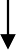 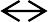 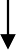 ВДОУиспользуютсяобновляемыеобразовательныересурсы,втомчисле:расходныематериалы,подпискипериодическихизданийиэлектронныхресурсов,методическуюлитературу,техническое	и	мультимедийное	сопровождение	деятельности средствобученияи воспитания,спортивное,музыкальное,оздоровительноеоборудование,услугсвязи,информационно-телекоммуникационныесетиИнтернет.При проведении закупок оборудования и средств обучения и воспитания ДОУруководствуется нормами законодательства Российской Федерации, в томчисле в части предоставления приоритета товарам российского производства,работам,услугам,выполняемым,оказываемымроссийскимиюридическимилицами.Таблица42ИнфраструктурныйлистконкретнойДООсоставляетсяпорезультатам мониторингаеематериально-техническойбазы:анализаобразовательныхпотребностейобучающихся,кадровогопотенциала,реализуемойПрограммыидругихсоставляющих(сиспользованиемданныхцифровогосервисапоэксплуатацииинфраструктуры)вцеляхобновлениясодержанияиповышениякачестваДО.4.2. Примерный	перечень	литературных,	музыкальных,художественных,анимационныхпроизведенийдляреализациипрограммы*Примерный	перечень	литературных,	музыкальных,	художественных,анимационных произведений для реализации Программы МБДОУ «Теремок»соответствуетФедеральнойобразовательнойпрограммедошкольногообразования,утвержденнойприказомМинистерствапросвещенияРоссийскойФедерацииот25ноября2022г. N1028 (разделIV,п.33,п.33.1, п.33.2,33.3,33.4).*Размещён вприложении6.Таблица434.3 КадровыеусловияреализацииПрограммыОбязательнаячастьРеализацияПрограммыобеспечиваетсяквалифицированнымипедагогами,наименованиедолжностейкоторыхсоответствуетноменклатуредолжностейпедагогическихработниковорганизаций,осуществляющихобразовательнуюдеятельность,должностейруководителейобразовательныхорганизаций,утвержденнойпостановлениемПравительстваРоссийскойФедерацииот21февраля2022г.N225(СобраниезаконодательстваРоссийскойФедерации,2022,N9,ст.1341).НеобходимымусловиемявляетсянепрерывноесопровождениеОсновнойобразовательной программы дошкольного образования педагогическими и учебно-вспомогательнымиработникамивтечениевсеговремениеереализациивдошкольныхгруппахДОУ.Образовательная организация при необходимости вправе применять сетевыеформы реализации Программы или отдельных ее компонентов, в связи с чем можетбыть задействован кадровый состав других организаций, участвующих в сетевомвзаимодействии с организацией, квалификация которого отвечает указанным вышетребованиям.Кадровые	условия	реализации	Программы	в	части,	формируемойучастникамиобразовательныхотношенийРеализацияПрограммыДОУобеспечиваетсяруководящими,педагогическими,учебно-вспомогательными,административно-хозяйственнымиработникамиобразовательной организации, а также медицинскими работниками, являющимисяспециалистами ГБУЗ Борисоглебской ЦРБ и иными работниками,выполняющимивспомогательныефункции.ДОУ самостоятельно устанавливает штатное расписание, осуществляет приемнаработу работников,заключениеснимиирасторжениетрудовыхдоговоров,распределениедолжностныхобязанностей,созданиеусловийиорганизациюметодическогоипсихологическогосопровожденияпедагогов.Руководительорганизациизаключаетдоговорагражданско-правовогохарактераисовершаетиныедействияврамкахсвоихполномочий.ВцеляхэффективнойреализацииООПДОсозданыусловиядляпрофессионального развития педагогических и руководящих кадров, в том числереализацииправапедагоговнаполучениедополнительногопрофессиональногообразованиянережеодногоразавтригодазасчетсредствДОУ.4.4. ПримерныйрежимираспорядокднявдошкольныхгруппахРежимдняпредусматриваетрациональноечередованиеотрезковснаибодрствования в соответствии с физиологическими обоснованиями, обеспечиваетхорошеесамочувствиеиактивностьребенка,предупреждаетутомляемостьиперевозбуждение.Режим и распорядок в учреждении установлен с учетом требований СанПиН1.2.3685-21,условийреализациипрограммыДОО,потребностейучастниковобразовательныхотношений.ОсновнымикомпонентамирежимавДООявляются:сон,пребываниенаоткрытом воздухе (прогулка), образовательная деятельность, игровая деятельностьи отдых по собственному выбору (самостоятельная деятельность), прием пищи,личнаягигиена.Содержаниеидлительностькаждогокомпонента,атакжеихрольвопределенныевозрастныепериодызакономерноизменяются,приобретаяновыехарактерныечертыиособенности.Дети, соблюдающие режим дня, более уравновешены и работоспособны, у нихпостепенновырабатываютсяопределенныебиоритмы,системаусловныхрефлексов,чтопомогаеторганизмуребенкафизиологическипереключатьсямеждутемиилиинымивидамидеятельности,своевременноподготавливатьсяккаждомуэтапу:приемупищи,прогулке,занятиям,отдыху.Нарушениережимаотрицательносказываетсянанервнойсистемедетей:онистановятсявялымиили,наоборот,возбужденными, начинают капризничать, теряют аппетит, плохо засыпают и спятбеспокойно.Приучать детей выполнять режим дня необходимо с раннего возраста, когдалегче всего вырабатываетсяпривычка корганизованности ипорядку, активнойдеятельности и правильному отдыху с максимальным проведением его на свежемвоздухе.Делатьэтонеобходимопостепенно,последовательнои ежедневно.Режим дня гибкий, однаконеизменными остаются время приема пищи,интервалымеждуприемамипищи,обеспечениенеобходимойдлительностисуточногосна,времяотхода косну;проведениеежедневнойпрогулки.При организации режима следует предусматривать оптимальное чередованиесамостоятельной детской деятельности и организованных форм работы с детьми,коллективныхииндивидуальныхигр,достаточнуюдвигательнуюактивностьребенка в течение дня, обеспечивать сочетание умственной и физической нагрузки.Время образовательной деятельности организуется таким образом, чтобы вначалепроводились наиболее насыщенные по содержанию виды деятельности, связанныесумственнойактивностьюдетей,максимальнойихпроизвольностью,азатемтворческиевидыдеятельностивчередованиисмузыкальнойифизическойактивностью.Продолжительность дневной суммарной образовательной нагрузки для детейдошкольного возраста, условия организации образовательного процесса должнысоответствовать требованиям, предусмотренным СанПиН1.2.3685-21 иСП2.4.3648-20.Режим дня строится с учетом сезонных изменений. В теплый период годаувеличиваетсяежедневнаядлительностьпребываниядетейнасвежемвоздухе,образовательнаядеятельностьпереноситсянапрогулку (приналичииусловий).СогласноСанПиН1.2.3685-21притемпературевоздуханижеминус15°Сискоростиветраболее7м/спродолжительностьпрогулкидлядетейдо7летсокращают.Приосуществлениирежимныхмоментовучитываютсятакжеиндивидуальные особенности ребенка (длительность сна, вкусовые предпочтения,характер,темпдеятельностиитакдалее).РежимпитаниязависитотдлительностипребываниядетейвДООирегулируетсяСанПиН2.3/2.4.3590-20.Согласно СанПиН 1.2.3685-21 ДОУ может корректировать режим дня взависимостиоттипаорганизации,ивидареализуемыхобразовательныхпрограмм,сезонагода.Примерныережимыднядлягрупп,функционирующихполныйдень(10-часов),составленныесучетомСанПиН1.2.3685-21ипоказателейорганизацииобразовательногопроцесса.Враспорядкеучтенытребованиякдлительностирежимных процессов (сна, образовательной деятельности, прогулки), количеству,временипроведенияидлительностиобязательныхприемовпищи(завтрака,второгозавтрака,обеда,полдника,ужина).ТребованияипоказателиорганизацииобразовательногопроцессаирежимадняТаблица44Раздел4п.35ФОПДОПланированиезанятийгруппраннеговозрастаидошкольныхгруппразмещеновприложении3.Количество	приемов	пищи	в	зависимости	от	режимафункционированияорганизацииирежимаобученияТаблица45*Раздел4п.35.13.ФОПДО*ФОПДО,раздел4п.35.14.Таблица47Средняя подгруппа	Таблица48Старшая подгруппа	Таблица49Подготовительная подгруппаТаблица 504.4.5. Примерныйрежимдня при 10-ти часовом пребывании детей в холодный период года (сентябрь - май)Таблица 51Средняя  подгруппаТаблица 52Подготовительная  подгруппаТаблица 54*Согласнопункту2.10СП2.4.3648-20корганизацииобразовательногопроцесса ирежимаднявучреждениисоблюдаютсяследующиетребования:режим двигательной активности детей в течение дня организуется с учетомвозрастныхособенностейи состояния здоровья;при организации образовательной деятельности предусматривается введениеврежимдняфизкультминутоквовремязанятий,гимнастикидляглаз,обеспечивается контроль за осанкой, в том числе, во время письма, рисования ииспользованияэлектронныхсредствобучения;физкультурные,физкультурно-оздоровительныемероприятия,массовыеспортивныемероприятия,туристскиепоходы,спортивныесоревнованияорганизуютсясучетомвозраста,физическойподготовленностиисостоянияздоровьядетей.ДООобеспечиваетприсутствиемедицинскихработниковнаспортивныхсоревнованияхи назанятияхв плавательных бассейнах;возможностьпроведениязанятийфизическойкультуройиспортомнаоткрытомвоздухе,атакжеподвижныхигр,определяетсяпосовокупностипоказателейметеорологическихусловий(температуры,относительнойвлажностиискорости движения воздуха) по климатическим зонам. В дождливые, ветреные иморозныеднизанятияфизической культуройдолжны проводитьсявзалеЕжедневно организуется сопровождение индивидуального образовательногомаршрута детей, в рамках которого педагогами проводиться работа по коррекцииразвитиядетей,продвижениедетей,имеющихособыеобразовательныепотребности,втом числепредпосылкиодарённости.ФедеральныйкалендарныйпланвоспитательнойработыОбязательнаячастьПримерныйпереченьосновныхгосударственныхинародныхпраздников,памятныхдатвкалендарномпланевоспитательнойработывДОУТаблица55*п.36.4. разделIVФОПДОКалендарный план воспитательной работыДГ«Родничок»вчасти,формируемойучастникамиобразовательныхотношенийТаблица56ДОПОЛНИТЕЛЬНЫЙРАЗДЕЛПРОГРАММЫ5.1КраткаяпрезентацияПрограммыВ соответствии с приказом Министерства образования и науки РФ от 17октября2013г.N1155«Обутверждениифедеральногогосударственногообразовательногостандартадошкольногообразования».п.2.13.ФГОСДОВозрастныеииныекатегориидетей,накоторыхориентированаПрограммаООПДОохватываетвозрастныепериодыфизическогоипсихическогоразвитиядетей с1.6вдо8-милет.ОбразовательнаяпрограммаДОУ:обеспечивает всестороннее развитие детей в возрасте от 1.6лет до 8 лет, втом числе одарённым детям и детям с ограниченными возможностями здоровья, сучетомихвозрастныхииндивидуальныхособенностейповсемосновнымнаправлениям Программы, обеспечивает достижение воспитанниками готовности кшкольномуобучению.Длядетей– инвалидовидетейсОВЗ.ОбеспечениеиндивидуальногоподходаккаждомувоспитанникусОВЗсучетомрекомендацийспециалистов(учителя-логопеда,педагога -психолога);консультированиеродителей(законныхпредставителей)детейсОВЗповопросамвоспитания ребенкавсемье.Дляодарённыхдетей.Обеспечение индивидуального подхода к каждому одарённому ребёнку с учетомрекомендацийспециалистов(воспитателя,музыкальногоруководителя,инструкторапофизическойкультуре,педагога-психолога);консультированиеродителей(законныхпредставителей)одарённыхдетейповопросам воспитанияребенкавсемье.Возрастные категориидетей.возрастОт1годадо2лет–ранний возрастОт 2 лет – до 3 лет – ранний возрастДошкольныйвозраст.От3лет до4летОт4лет до 5летОт5летдо6летОт7летдо8лет*ВозрастныеособенностиразвитиядетейизадачиразвитиядлякаждоговозрастногопериодаПрограммысовпадаютсФедеральнойобразовательнойпрограммойдошкольногообразования,утвержденнойприказомМинистерствапросвещенияРоссийскойФедерацииот25 ноября 2022г.N1028 (п.15.1-15.3).ИспользуемыеПримерныепрограммыОбязательнаячастьПрограммыпостроенанасодержанииФедеральнойобразовательнойпрограммыдошкольногообразования,утвержденнойприказомМинистерства просвещенияРоссийскойФедерацииот25ноября 2022г.N1028.ВчастиПрограммы,формируемойучастникамиобразовательныхотношенийпредставленыследующиепарциальныепрограммы/технологии:Социально–коммуникативноеразвитиеАвдееваН.Н.,КнязеваО.Л.,СтеркинаР.Б.«Безопасность»:Учебноепособиепоосновамбезопасностижизнедеятельностидетейстаршегодошкольноговозраста.–М.:Детство–СПб.:«ДЕТСТВО–ПРЕСС»,2009.–144с.КозловаС.А.«Я–человек».Программасоциальногоразвитияребёнка,2010 год.ПознавательноеразвитиеНиколаеваС.Н.«Юныйэколог»:Программаиусловияеёреализациивдетском саду(для детей2–7лет).- М.:«Мозаика-Синтез»,2002–128 с.НовиковаВ.П.«Математикавдетскомсаду»(повозрастам,длядетей3–7 лет)– М.:Мозаика– Синтез, 2010.– 88с.РечевоеразвитиеУшакова	О.С.,	Струнина	Е.М.	Развитие	речи	детей:	программа,методическиерекомендации,конспектызанятий,игрыиупражнениядлядетей3–7лет/авт.–сост.:–М.:Вентана–Граф,2009.–288с.ПарамоноваЛ.А.Развивающиезанятиясдетьми2–7лет:Методическоепособие/под.ред.–М.:ОЛМАМедиаГрупп,2009.– 782 с.Художественно–эстетическоеразвитиеКаплунова И.М., Новоскольцева И.А. Программа «Ладушки». Конспектымузыкальных занятий, пособие для музыкальных руководителей для детей 2 – 7лет.–Санкт–Петербург,Издательство «Композитор»,2009. –176с.Костина Л.В., Горявина С.В. «Жемчужинка» / Программа «Жемчужинка»длядетей5–7лет:Пособиедляпедагоговдошкольныхобразовательныхучреждений.Тюмень,1998г.– 40с.ИнклюзивноеобразованиеКуражеваН.Ю.«Цветик–семицветик».Программапсихолого–педагогических занятий для дошкольников 3 – 7 лет / Н.Ю. Куражева [и др.];. –СПб.:Речь,2014.– 208с.Крюкова С.В., Донскова Н.И. «Удивляюсь, злюсь, боюсь…» программаэмоциональногоразвитиядетейдошкольноговозраста4–6 лет.Филичева Т.Б., Чиркина Г.В. Программа обучения и воспитания детей сфонетико-фонематическим недоразвитием, М.:1993.НищеваН.В.,Программакоррекционно–развивающейработывлогопедическойгруппедетскогосададлядетейсобщимнедоразвитиемречи(с4до7лет).ХарактеристикавзаимодействияпедагогическогоколлективассемьямидетейЦель — создание необходимых условий для формирования ответственныхвзаимоотношенийссемьямивоспитанниковиразвитиякомпетентностиродителей (способности разрешать разныетипысоциальнo-педагогическихситуаций, связанных с воспитанием ребенка); обеспечение права родителей науважениеипонимание,научастиевжизнидетскогосада.Задачивзаимодействиядетскогосадассемьей:изучениеотношенияпедагоговиродителейкразличнымвопросамвоспитания,обучения,развитиядетей,условийорганизацииразнообразнойдеятельностивдетскомсадуисемье;знакомство педагогов и родителей с лучшим опытом воспитания в детскомсадуисемье,атакжеструдностями,возникающимивсемейномиобщественномвоспитаниидошкольников;информирование друг друга об актуальных задачах воспитания и обучениядетейиовозможностяхдетскогосадаисемьиврешенииданныхзадач;создание в детском саду условий для разнообразного по содержанию иформамсотрудничества,способствующегоразвитиюконструктивноговзаимодействияпедагоговиродителейсдетьми;привлечение семей воспитанников к участию в совместных с педагогамимероприятиях,организуемыхврайоне(городе,области);поощрениеродителейзавнимательноеотношениекразнообразнымстремлениям и потребностям ребенка, создание необходимых условий для ихудовлетворениявсемье.Принципывработессемьямивоспитанников:открытостьдетскогосададлясемьи;сотрудничествопедагоговиродителейввоспитаниидетей;созданиеединойразвивающейпредметно–пространственнойсреды,обеспечивающейединыеподходыкразвитиюличностивсемьеидетскомколлективеФормысотрудничествассемьёйКонсультирование родителей, индивидуальные беседы.Общиеигрупповыеродительскиесобрания.Приобщениеродителейкреализациитематическогопериода.Дни	открытых	дверей,	открытые	просмотры	образовательнойдеятельности.Анкетирование.Проведение круглых столов, мастер – классов, тренингов.Совместныесродителямивыставки.Издательскаядеятельностьдляродителей:выпускираздаточнойинформациивформеброшюр;стендоваяинформация;новостинасайтедетскогосада.Размещениеежедневнойинформацииобобразовательнойдеятельностисдетьми«Какживёте,ребятишки?».Совместнаядеятельность:проекты,семейнаяассамблея,семейныйтеатр.ВкомпонентДОУвключенытрадиционныемероприятия:проведение консультаций для родителей- ежемесячно;круглый стол для родителей выпускных групп «Детский сад и школа –двамираодного детства»- 1раз вгод;ежегодноесоциологическоеисследованиеудовлетворенностиродителей(законных представителей) качеством образовательныхуслуг.Сучётом мненияродителейвыстраиваетсястратегиявзаимодействияпопедагогическомутреугольнику.ИсследованиесоциальногостатусасемейвоспитанниковИсследованиесоциальногостатусасемейвоспитанниковпроводитсяежегодно,всентябреиявляетсяфундаментомдлясовершенствованияпланированияработысродителями,направленнойналичностноориентированныйподходксемьям.Исследованиязапоследниетригодапозволяют сделать вывод о наметившейся тенденции к увеличению молодых имногодетных семей. Практическое применение данных исследования, позволяетпостроитьгармоничныевзаимоотношенияврамкахпедагогическоготреугольника:педагог –ребёнок –родитель.ПЕРЕЧЕНЬ ЛИТЕРАТУРНЫХИСТОЧНИКОВПриразработкеПрограммыиспользовалисьследующиелитературныеисточники,представленныевданномперечневпорядке,учитывающемзначимость истепеньвлиянияихнасодержаниеПрограммы.АмонашвилиШ.А.Основыгуманнойпедагогики.В20кн.Кн.6.Педагогическая симфония. Ч. 1. Здравствуйте, Дети! / Шалва Амонашвили. —М.:Амрита,2013.Антологиядошкольногообразования:Навигаторобразовательныхпрограммдошкольногообразования:сборник.–М.:Издательство«Национальноеобразование»,2015.АсмоловА.Г.Оптикапросвещения:социокультурныеперспективы.–М.:Просвещение,2015.АсмоловА.Г.Психологияличности.Культурно-историческоепониманиеразвитиячеловека.–М.,Академия,2011.Бостельман	А.,	Финк	М.	Применение	портфолио	в	дошкольныхорганизациях:3–6лет.–М.:Издательство«Национальноеобразование»,2015.ВенгерЛ.А.Восприятиеиобучение. –М.,1969.ВераксаН.Е.идр.Познавательноеразвитие. – М.:Мозаика-синтез,2014.Выготский Л.С.Мышление и речь // Собр. соч.: В 6 т. – Т. 2. – М.:Педагогика,1982.ЗапорожецА.В.Избранныепсихологическиетруды:в2т.–М.:Педагогика,1986.Инклюзивная практика в дошкольном образовании: методич. пособие дляпедагогов дошк. учреждений / под ред. Т.В. Волосовец, Е.Н. Кутеповой. – М.:Мозаика-Синтез,2011.КоротковаН.А.,НежновП.Г.Наблюдениезаразвитиемдетейвдошкольных группах /Изд.3-е,дораб.–М.:Линка-Пресс,2014.Корчак Януш. Как любить ребенка / Януш Корчак; пер. с польск. К.Э.Сенкевич.– Москва:АСТ,2014.(БиблиотекаЮ.Гиппенрейтер).КорчакЯнуш.Уважениекребенку.–СПб.:Питер,2015.КравцовГ.Г.,КравцоваЕ.Е.Психологияипедагогикаобучениядошкольников:учеб.пособие.–М:Мозаика-Синтез, 2013.Кривцова С.В. Патяева Е.Ю.Семья. Искуство общения с ребенком / подред.А.Г.Асмолова. – М.:УчебнаякнигаБИС,2008.КудрявцевВ.Воображение,творчествоиличностныйростребёнка/ВладимирТовиевичКудрявцев.–М.:Чистыепруды,2010.(Библиотечка“Первогосентября”,серия“Воспитание.Образование.Педагогика”.Вып.25).Леонтьев А.Н. Психологические основы развития ребенка и обучения. –М.:Смысл,2012.Лисина М.И. Формирование личности ребенка в общении. – СПб.: Питер,2009.МанскеК.Учениекакоткрытие.Пособиедляпедагогов.–М.:Смысл,2014.МидМ.КультураимирДетства. –М.,1988.Михайленко Н.Я., Короткова Н.А. Организация сюжетной игры в детскомсаду.– М.,2009.Михайленко Н.Я., Короткова Н.А. Ориентиры и требования к обновлениюсодержаниядошкольногообразования:метод.рекомендации.–М.,1993.Михайлова-СвирскаяЛ.В.Индивидуализацияобразованиядетейдошкольноговозраста.ПособиедляпедагоговДОО(0–7лет).–М.:Просвещение,2014.Навигаторобразовательныхпрограммдошкольногообразования[Электронныйресурс].─Режим доступа:http://Navigator.firo.ru.Уденховен Н. ван, Вазир Р. Новое детство. Как изменились условия ипотребностижизнидетей.– М.:Университетскаякнига,2010.ОбуховаЛ.Ф.Возрастнаяпсихология:учеб.длявузов:грифМО,М.:Юрайт,2014.ПатяеваЕ.Ю. Отрождениядошколы. Перваякнигадумающегородителя.–М.:Смысл,2014.Педагогикадостоинства:идеологиядошкольногоидополнительногообразования.–М.:Федеральныйинститутразвитияобразования,2014.Поддьяков А.Н. Исследовательское поведение. 2-е изд. испр. и доп. – М.:Издательство«Национальноеобразование»,2015.ПоддьяковН.Н.Психическоеразвитиеисаморазвитиеребенка-дошкольника.Ближниеидальниегоризонты.–М.,2013.Стеркина Р.Б., Юдина Е.Г., Князева О.Л., Авдеева Н.Н.,. Галигузова Л.Н,МещеряковаС.Ю.Аттестацияиаккредитациядошкольныхобразовательныхучреждений.– М.,АСТ,1996.Ушинский К. Человек как предмет воспитания Т. 1 Опыт педагогическойантропологии/КонстантинУшинский. – М.,2012.–892с.Шкалыдлякомплекснойоценкикачестваобразованиявдошкольныхобразовательныхорганизациях/подред.В.К.Загвоздкина,И.В.Кириллова.–М.:Издательство«Национальноеобразование»,2015.–116 с.ШулешкоЕ.Пониманиеграмотности.Опедагогическомрешениипроблемпреемственности в начальном образовании детей от пяти до одиннадцати лет.Книга первая. Условия успеха. Общая организация жизни детей и взрослых вдетскомсадуиначальнойшколе,ихвзаимоотношенийвнезанятийиназанятияхпо разным родам деятельности / Под ред. А. Рускова. – СПб.: Образовательныепроекты,Участие,Агентствообразовательногосотруднгичества,2011.–288с.Эльконин Д.Б. Детская психология: учеб.пособие для студ. высш. учеб.заведений/Д.Б.Эльконин;–4-еизд.,стер.–М.:Издательскийцентр«Академия»,2007.–384с.ЭльконинД.Б.Избранныепсихологическиетруды.–М.,1989.ЭльконинД.Б.Психологияигры.–М.,Владос,1999.Эриксон Э. Детство и общество / 2-е изд., перераб. и доп.; пер. с англ. –СПб.:Ленато:ACT:Фонд«Университетская книга»,1996.Юдина Е.Г., Степанова Г.Б., Денисова Е.Н. (Ред. и введение Е.Г. Юдиной)Педагогическаядиагностикавдетском саду.– М.:Просвещение,2005.ПРИЛОЖЕНИЯПриложение1Особенностиорганизацииразвивающейпредметно-пространственнойсредыТаблица57Учебно-методическоесопровождениеПрограммыПриложение2Таблица58Приложение3ПланированиезанятийгруппраннеговозрастаидошкольныхгруппТаблица59Приложение4ФинансовыеусловияреализацииПрограммыФинансовоеобеспечениереализацииобразовательнойпрограммыдошкольногообразованияопираетсянаисполнениерасходныхобязательств,обеспечивающихгосударственныегарантииправнаполучениеобщедоступногоибесплатногодошкольногообщегообразования.Объемдействующихрасходныхобязательств	отражается	в	государственном	(муниципальном)	заданииобразовательнойорганизации,реализующейпрограммудошкольногообразования.Государственноезаданиеустанавливаетпоказатели,характеризующиекачествоиобъемгосударственной(муниципальной)услуги(работы)попредоставлениюобщедоступногобесплатногодошкольногообразования,атакжепоуходу и присмотру за детьми в государственных (муниципальных) организациях, атакже порядок ее оказания(выполнения). Основная образовательная программадошкольногообразованияявляетсянормативно-управленческимдокументомобразовательногоучреждения,характеризующимспецификусодержанияобразованияиособенностиорганизацииобразовательногопроцесса.Основнаяобразовательнаяпрограммадошкольногообразованияслужитосновойдляопределенияпоказателейкачествасоответствующейгосударственной(муниципальной)услуги.ФинансовоеобеспечениереализацииобразовательнойпрограммыдошкольногообразованияУчрежденияосуществляетсянаоснованиимуниципальногозаданияиисходяизустановленныхрасходныхобязательств,обеспечиваемыхпредоставляемойсубсидией.Нормативзатратнареализациюобразовательнойпрограммыдошкольногообщегообразования–гарантированныйминимальнодопустимыйобъемфинансовыхсредстввгодврасчетенаодноговоспитанникапопрограммедошкольногообразования,необходимыйдляреализацииобразовательнойпрограммыдошкольногообразования,включая:–расходынаоплатутрудаработников,реализующихобразовательнуюпрограммудошкольногообщегообразования;–расходынаприобретениеучебныхиметодическихпособий,средствобучения,игр,игрушек;–прочие расходы (за исключением расходов на содержание зданий и оплатукоммунальных услуг, осуществляемых из местных бюджетов, а также расходов поуходу и присмотру за детьми, осуществляемых из местных бюджетов или за счетродительскойплаты,установленнойучредителеморганизации,реализующейобразовательнуюпрограммудошкольногообразования).Приложение 5Организацияработысдетьми,посещающимидетскийсад вформатеконсультационно–методическогопунктаКМПорганизуетсявцеляхметодической,психолого-педагогической,диагностическойиконсультативнойпомощиродителям(законнымпредставителям)детейдошкольноговозраста,непосещающихмуниципальныеобразовательныеучреждениягородаТюмени,реализующиеобразовательныепрограммыдошкольного образования; обеспечения доступности дошкольного образования, вцеляхобеспеченияединстваипреемственностисемейногоиобщественноговоспитания,повышенияпедагогическойкомпетентностиродителей(законныхпредставителей),воспитывающихдетейраннегоидошкольноговозрастанадому,втомчиследетейсограниченнымивозможностямиздоровья.Основныминаправлениямидеятельностиконсультационно-методическогопунктаявляются:психолого-педагогическаядиагностикаразвитиядетейдошкольноговозраста,непосещающихдошкольныеобразовательныеучреждения;информационно-просветительскаяработасродителями(законнымипредставителями)детейдошкольноговозраста,непосещающихдошкольныеобразовательныеучреждения;психолого-педагогическоеконсультированиеродителей(законныхпредставителей)детейдошкольноговозраста,непосещающихдошкольныеобразовательныеучреждения;организацияобразовательнойикоррекционно-развивающейработысдетьмидошкольноговозраста,непосещающимидошкольныеобразовательныеучреждения.Основнымизадачамиконсультационно-методическогопунктаявляются:оказание консультативной помощи родителям (законным представителям)иповышениеихпсихологическойкомпетентностиввопросахвоспитания,обученияиразвития ребенка;проведениедиагностикиособенностейразвитияинтеллектуальной,эмоциональнойиволевойсфердетей,позаявлениюродителей(законныхпредставителей);оказаниедетямдошкольноговозраста,непосещающимдошкольныеобразовательныеучреждения,содействиявсоциализации;обеспечениеуспешнойадаптациидетей,непосещающихдошкольныеобразовательныеучреждения,припоступлениивдошкольноеобразовательноеучреждениеилиобщеобразовательноеучреждение;информирование родителей (законных представителей) об учрежденияхсистемы образования, которые могут оказать квалифицированную помощь ребенкувсоответствии сего индивидуальнымиособенностями.Принципамидеятельностиконсультационно-методическогопунктаявляются:личностно-ориентированныйподходкработесдетьмииродителями(законнымипредставителями);сотрудничествосубъектоввтриаде «педагог – ребёнок–родитель»;открытостьсистемыобразования.Консультационно-методическийпунктразмещаетсявпомещенияхУчреждения, отвечающих санитарно - гигиеническим требованиям, требованиямпожарной безопасности, антитеррористической защищенности и приспособленныхдля проведения индивидуальных и групповых занятий с детьми, консультаций сродителями(законнымипредставителями).Консультационно-методический пункт осуществляет деятельность не режедвухразвнеделю,неменее8часоввмесяц,всоответствиисграфиком,утвержденнымприказомруководителяУчреждения.Зачислениедетейс2до8летвКМПпроходитвустановленномпорядкенаоснове заявления родителей (законных представителей), договора с родителями исогласиянаобработкуперсональныхданных.Необходимые документы для зачисления детей в КМП:паспортродителясвидетельствоорожденииребёнкамедицинскаясправкаребёнка,медицинскаякартаребёнкаЭтапы организации детей, желающих посещать детский садвформатеконсультационно–методическогопунктаРис.3.«ЭтапыорганизациидетейКМП»Сцельюизучениястепениудовлетворенностиродителейкачествомобразовательныхуслугконсультационно–методическогопункта,предоставляемыхдошкольнымобразовательнымучреждением,условиямипребывания их детей в детском саду, с целью выявления мнения родителей ополученииобразовательныхуслуг,атакжевозможныепожеланияпредусмотрено	проведение	социологического	исследованияудовлетворенностиродителейкачествомуслугконсультационно–методическогопункта,предоставляемыхобразовательнымучреждениемвпериодичности1развкварталсредствами анкетирования.ПЕРЕЧЕНЬ ОБРАЗОВАТЕЛЬНЫХ УСЛУГКОНСУЛЬТАЦИОННО–МЕТОДИЧЕСКОГОПУНКТАТаблица60Групповыеконсультациипроводятсяпопредварительносоставленномукалендарно-тематическомуплану.Индивидуальныеконсультациипозапросамродителей осуществляются по предварительной записи в соответствие графикомработыспециалистов.Приложение 6Примерный	перечень	литературных,	музыкальных,	художественных,анимационныхпроизведенийдляреализацииПрограммы	п.33.1.ФОПДО.Примерныйпереченьхудожественнойлитературы	 п.33.1.1.ФОПДО.От1годадо2лет.Малыеформыфольклора."Какунашегокота...","Киска,киска,киска,брысь!..","Курочка","Нашиуточкисутра...","Еду-едукбабе,кдеду...","Большиеноги...", "Пальчик-мальчик...", "Петушок, петушок...", "Пошел кот под мосток...","Радуга-дуга...".Русскиенародныесказки."Козляткииволк"(обраб.К.Д.Ушинского),"Колобок"(обраб.К.Д.Ушинского),"Золотоеяичко"(обраб.К.Д.Ушинского),"Машаимедведь"(обраб.М.А.Булатова),"Репка"(обраб.К.Д.Ушинского),"Теремок" (обраб.М.А.Булатова).Поэзия.АлександроваЗ.Н."Прятки","Топотушки",БартоА.Л."Бычок","Мячик","Слон","Мишка","Грузовик","Лошадка","Кораблик","Самолет"(изцикла"Игрушки"),"Ктокаккричит","Птичка",БерестовВ.Д."Курицасцыплятами", Благинина Е.А. "Аленушка", Жуковский В.А. "Птичка", Ивенсен М.И."Поглядите,зайкаплачет",КлоковаМ."Мойконь","Гоп-гоп",ЛагздыньГ.Р."Зайка,зайка, попляши!", Маршак С.Я. "Слон", "Тигренок", "Совята" (из цикла "Детки вклетке"),ОрловаА."Пальчики-мальчики",СтрельниковаК."Кряк-кряк",ТокмаковаИ.П."Баиньки",УсачевА."Рукавичка".Проза.АлександроваЗ.Н."ХрюшкаиЧушка",Б.Ф."МашаиМиша",ПантелеевЛ. "Как поросенок говорить научился", Сутеев В.Г. "Цыпленок и утенок", ЧарушинЕ.И."Курочка"(изцикла"Большиеималенькие"), ЧуковскийК.И."Цыпленок".п.33.1.2.ФОП ДО.От2до3лет.Малыеформыфольклора."Абаиньки-баиньки","Бежалалесочкомлисаскузовочком...", "Большие ноги", "Водичка, водичка", "Вот и люди спят", "Дождик,дождик, полно лить...", "Заяц Егорка...", "Идет коза рогатая", "Из-за леса, из-загор...", "Катя, Катя...", "Кисонька-мурысонька...", "Наша Маша маленька...", "Нашиуточки с утра", "Огуречик, огуречик...", "Ой ду-ду, ду-ду, ду-ду! Сидит ворон надубу","Поехали,поехали","ПошелкотикнаТоржок...","Тили-бом!...","Ужты,радуга-дуга","Улитка,улитка...","Чики,чики,кички...".Русские народные сказки."Заюшкина избушка" (обраб. О. Капицы), "Как козаизбушкупостроила"(обраб.М.А.Булатова),"Кот,петухилиса"(обраб.М.Боголюбской), "Лиса и заяц" (обраб. В. Даля), "Машаи медведь" (обраб. М.А.Булатова), "Снегурушкаилиса"(обраб.А.Н.Толстого).Фольклор народов мира. "В гостях у королевы", "Разговор", англ. нар.песенки(пер. и обраб. С. Маршака); "Ой ты заюшка-пострел...", пер. с молд.И. Токмаковой;"Снегирек", пер. с нем. В. Викторова, "Три веселых братца", пер. с нем. Л. Яхнина;"Ты,собачка,нелай...",пер.смолд.И.Токмаковой;"Усолнышкавгостях",словацк.нар.сказка(пер.иобраб.С.МогилевскойиЛ.Зориной).ПроизведенияпоэтовиписателейРоссии.Поэзия. Аким Я.Л. "Мама"; Александрова З.Н. "Гули-гули", "Арбуз"; Барто А.,БартоП."Девочка-ревушка";БерестовВ.Д."Веселоелето","Мишка,мишка,лежебока","Котенок", "Воробушки";Введенский А.И. "Мышка";ЛагздыньГ.Р."Петушок";ЛермонтовМ.Ю."Спи,младенец..."(изстихотворения"Казачьяколыбельная");МаршакС.Я."Сказкаоглупоммышонке";МошковскаяЭ.Э."Приказ" (в сокр.), "Мчится поезд"; Пикулева Н.В. "Лисий хвостик", "Надувалакошкашар...";ПлещеевА.Н."Травказеленеет...";СаконскаяН.П."Гдемойпальчик?";СапгирГ.В."Кошка";ХармсД.И."Кораблик";ЧуковскийК.И."Путаница".Проза.БианкиВ.В."Лисимышонок";КалининаН.Д."В лесу"(изкниги"Летом"), "Про жука", "Как Саша и Алеша пришли в детский сад" (1 - 2 рассказа повыбору);ПавловаН.М."Земляничка";СимбирскаяЮ.С."Потропинке,подорожке";СутеевВ.Г."Ктосказал"мяу?","Подгрибом";ТайцЯ.М."Кубикнакубик","Впередивсех","Волк"(рассказыповыбору);ТолстойЛ.Н."Тримедведя","Косточка"; Ушинский К.Д. "Васька", "Петушок с семьей", "Уточки" (рассказы повыбору);ЧарушинЕ.И."Влесу"(1-3рассказаповыбору),"Волчишко";ЧуковскийК.И."Мойдодыр".Произведения поэтов и писателей разных стран. Биссет Д. "Га-га-га!", пер. сангл. Н. Шерешевской; Дональдсон Д. "Мишка-почтальон", пер. М. Бородицкой;КапутикянС.Б."Всеспят","Машаобедает",пер.сарм.Т.Спендиаровой;Остервальдер М. "Приключения маленького Бобо. Истории в картинках для самыхмаленьких",пер.Т.Зборовская;ЭрикК. "Очень голоднаягусеница".п.33.1.3.ФОПДО.От 3до4лет.Малыеформыфольклора."Ай,качи-качи-качи...","Божьякоровка...","Волчок-волчок, шерстяной бочок...", "Дождик, дождик, пуще...", "Еду-еду к бабе, к деду...","Жилиубабуси...","Заинька,попляши...","Заря-заряница...";"Какбездудки,бездуды...", "Как у нашего кота...", "Кисонька-мурысенька...", "Курочка- рябушечка...","Наулицетрикурицы...","Ночьпришла...","Пальчик-мальчик...","Привяжуякозлика","Радуга-дуга...","Сидитбелканатележке...","Сорока,сорока...","Тень,тень,потетень...","Тили-бом!Тили-бом!..","Травка-муравка...","Чики-чики-чикалочки...".Русские народные сказки."Бычок - черный бочок, белые копытца" (обраб. М.Булатова); "Волк и козлята" (обраб. А.Н. Толстого); "Кот, петух и лиса" (обраб. М.Боголюбской); "Лиса и заяц" (обраб. В. Даля); "Снегурочка и лиса" (обраб. М.Булатова); "У страхаглазавелики"(обраб.М.Серовой).Фольклор народов мира. Песенки."Кораблик", "Храбрецы", "Маленькие феи","Тризверолова"англ.,обр.С.Маршака;"Чтозагрохот",пер.слатыш.С.Маршака;"Купите лук...", пер. с шотл. И. Токмаковой; "Разговор лягушек", "Несговорчивыйудод","Помогите!"пер.счеш.С. Маршака.Сказки."Два жадных медвежонка", венг., обр. А. Краснова и В. Важдаева;"Упрямые козы", узб. обр. Ш. Сагдуллы; "У солнышка в гостях", пер. со словац. С.Могилевской и Л. Зориной; "Храбрец-молодец", пер. с болг. Л. Грибовой; "Пых",белорус, обр. Н. Мялика: "Лесной мишка и проказница мышка", латыш., обр. Ю.Ванага,пер.Л.Воронковой.ПроизведенияпоэтовиписателейРоссии.Поэзия. Бальмонт К.Д. "Осень"; Благинина Е.А. "Радуга"; Городецкий С.М."Кто это?"; Заболоцкий Н.А. "Как мыши с котом воевали"; Кольцов А.В. "Дуютветры..." (из стихотворения "Русская песня"); Косяков И.И. "Все она"; Майков А.Н."Колыбельная песня"; Маршак С.Я. "Детки в клетке" (стихотворения из цикла повыбору), "Тихая сказка", "Сказка об умном мышонке"; Михалков С.В. "Песенкадрузей";МошковскаяЭ.Э."Жадина";ПлещеевА.Н."Осеньнаступила...","Весна"(всокр.);ПушкинА.С."Ветер,ветер!Тымогуч!..","Светнаш,солнышко!..",повыбору);ТокмаковаИ.П."Медведь";ЧуковскийК.И."Мойдодыр","Муха-цокотуха","Ежикисмеются","Елка",Айболит","Чудо-дерево","Черепаха"(повыбору).Проза.БианкиВ.В."Купаниемедвежат";ВоронковаЛ.Ф."Снегидет"(изкниги"Снег идет"); Дмитриев Ю. "Синий шалашик"; Житков Б.С. "Что я видел" (1 - 2рассказа по выбору); Зартайская И. "Душевные истории про Пряника и Вареника";ЗощенкоМ.М."Умнаяптичка";ПрокофьеваС.Л."МашаиОйка","Сказкапрогрубоеслово"Уходи","Сказкаоневоспитанноммышонке"(изкниги"Машинысказки",повыбору); Сутеев В.Г. "Три котенка"; Толстой Л.Н. "Птица свила гнездо..."; "Танязнала буквы..."; "У Вари был чиж...", "Пришла весна..." (1 - 2 рассказа по выбору);Ушинский К.Д. "Петушок с семьей", "Уточки", "Васька", "Лиса-Патрикеевна" (1 - 2рассказаповыбору); ХармсД.И."Храбрыйеж".Произведенияпоэтовиписателейразныхстран.Поэзия.ВиеруГ."Ежикибарабан",пер.смолд.Я.Акима;ВоронькоП."Хитрыйежик",пер.сукр.С.Маршака;ДьюдниА."Ламакраснаяпижама",пер.Т. Духановой; Забила Н.Л. "Карандаш", пер. с укр. 3. Александровой; Капутикян С."Кто скорее допьет", пер. с арм. Спендиаровой; Карем М. "Мой кот", пер. с франц.М. Кудиновой; Макбратни С. "Знаешь, как я тебя люблю", пер. Е. Канищевой, Я.Шапиро;МилеваЛ."БыстроножкаисераяОдежка",пер.сболг. М.Маринова.Проза.Бехлерова Х. "Капустный лист", пер. с польск. Г. Лукина; Биссет Д."Лягушкавзеркале",пер.сангл.Н.Шерешевской;МуурЛ."КрошкаЕнотиТот,ктосидитвпруду",пер.сангл.О.Образцовой;ЧапекЙ."Влесу"(изкниги"Приключенияпесикаикошечки"),пер.чешек. Г. Лукина.п.33.1.4.ФОПДО.От 4до5лет.Малыеформыфольклора."Барашеньки...","Гуси,выгуси...","Дождик-дождик,веселей", "Дон!Дон!Дон!...","Жилу бабушкикозел","Зайчишка-трусишка...","Идет лисичка по мосту...", "Иди весна, иди, красна...", "Кот на печку пошел...","Нашкозел...","Ножки,ножки,гдевыбыли?..","Раз,два,три,четыре,пять-вышелзайчик погулять", "Сегодня день целый...", "Сидит, сидит зайка...", "Солнышко-ведрышко...","Стучит,бренчит","Тень-тень,потетень".Русские народные сказки."Гуси-лебеди" (обраб. М.А. Булатова); "Жихарка"(обраб.И.Карнауховой);"Заяц-хваста"(обраб.А.Н.Толстого);"Зимовье"(обраб.И.Соколова-Микитова); "Коза-дереза" (обраб. М.А. Булатова); "Петушок и бобовоезернышко"(обраб.О.Капицы);"Лиса-лапотница"(обраб.В.Даля);"Лисичка-сестричкаиволк(обраб.М.А.Булатова);"Смолянойбычок"(обраб.М.А.Булатова);"Снегурочка"(обраб.М.А.Булатова).Фольклорнародовмира.Песенки."Утята",франц.,обраб.Н.ГернетиС.Гиппиус;"Пальцы",пер.снем.Л.Яхина;"Песняморяка"норвежек,нар.песенка(обраб.Ю.Вронского);"Барабек",англ,(обраб.К. Чуковского);"Шалтай-Болтай",англ,(обраб. С. Маршака).Сказки."Бременские музыканты" из сказок братьев Гримм, пер. с. нем. А.Введенского,подред.С.Маршака;"Дважадныхмедвежонка",венгер.сказка(обраб.А. Красновой и В. Важдаева); "Колосок", укр. нар.сказка (обраб. С. Могилевской);"Красная Шапочка", из сказок Ш. Перро, пер. с франц. Т. Габбе; "Три поросенка",пер.сангл.С.Михалкова.ПроизведенияпоэтовиписателейРоссии.Поэзия.АкимЯ.Л."Первыйснег";АлександроваЗ.Н."Таняпропала","Теплыйдождик" (по выбору); Бальмонт К.Д. "Росинка"; Барто А.Л. "Уехали", "Я знаю, чтонадопридумать"(повыбору);БерестовВ.Д."Искалочка";БлагининаЕ.А."Дождик,дождик...", "Посидим в тишине" (по выбору); Брюсов В.Я. "Колыбельная"; БунинИ.А. "Листопад" (отрывок);Гамазкова И. "Колыбельная для бабушки"; Гернет Н. иХармсД."Очень-оченьвкусныйпирог";ЕсенинС.А."Поетзима-аукает...";ЗаходерБ.В. "Волчок", "Кискино горе" (по выбору); Кушак Ю.Н. "Сорок сорок"; ЛукашинаМ."Розовыеочки",МаршакС.Я."Багаж","Провсенасвете","Воткакойрассеянный","Мяч","Усатый-полосатый","Пограничники"(1-2повыбору);Матвеева Н. "Она умеет превращаться"; Маяковский В.В. "Что такое хорошо и чтотакоеплохо?";МихалковС.В."АчтоуВас?","Рисунок","ДядяСтепа-милиционер"(1 - 2 по выбору); Мориц Ю.П. "Песенка про сказку", "Дом гнома, гном - дома!","Огромный собачий секрет" (1 - 2 по выбору); Мошковская Э.Э. "Добежали довечера";Орлова А. "Невероятно длинная история про таксу"; Пушкин А.С. "Месяц,месяц..."(из"Сказкиомертвойцаревне..."),"Улукоморья..."(извступлениякпоэме"РусланиЛюдмила"),"Ужнебоосеньюдышало..."(изромана"ЕвгенийОнегин)(повыбору);СапгирГ.В."Садовник";СероваЕ."Похвалили";СефР.С."Насветевсенавсе похоже...", "Чудо" (по выбору); Токмакова И.П. "Ивы", "Сосны", "Плим", "Гдеспит рыбка?" (по выбору); Толстой А.К. "Колокольчики мои"; Усачев А. "Выбралпапа елочку"; Успенский Э.Н. "Разгром"; Фет А.А. "Мама! Глянь-ка из окошка...";ХармсД.И."Оченьстрашнаяистория","Игра"(повыбору);ЧерныйС."Приставалка"; Чуковский К.И. "Путаница", "Закаляка", "Радость", "Тараканище"(повыбору).Проза.Абрамцева Н.К. "Дождик", "Как у зайчонка зуб болел" (по выбору);Берестов В.Д. "Как найти дорожку"; Бианки В.В. "Подкидыш", "Лис и мышонок","Перваяохота","Леснойколобок-колючийбок"(1-2рассказаповыбору);ВересаевВ.В. "Братишка"; Воронин С.А. "Воинственный Жако"; Воронкова Л.Ф. "Как Аленкаразбила зеркало" (из книги "Солнечный денек");Дмитриев Ю. "Синий шалашик";ДрагунскийВ.Ю."Онживойисветится...","Тайноестановитсяявным"(повыбору);Зощенко М.М. "Показательный ребенок", "Глупая история" (по выбору); КовальЮ.И."Дед,бабаиАлеша";КозловС.Г."Необыкновеннаявесна","Такоедерево"(повыбору); Носов Н.Н. "Заплатка", "Затейники"; Пришвин М.М. "Ребята и утята","Журка" (по выбору);Сахарнов С.В. "Кто прячется лучше всех?"; Сладков Н.И."Неслух";СутеевВ.Г."Мышонокикарандаш";ТайцЯ.М."Попояс","Всездесь"(повыбору); Толстой Л.Н. "Собака шла по дощечке...", "Хотела галка пить...", "Правдавсего дороже", "Какая бывает роса на траве", "Отец приказал сыновьям..." (1 - 2 повыбору); Ушинский К.Д. "Ласточка"; Цыферов Г.М. "В медвежачий час"; ЧарушинЕ.И."Тюпа,Томкаисорока"(1 -2рассказаповыбору).Литературныесказки.ГорькийМ."Воробьишко";Мамин-СибирякД.Н."СказкапроКомараКомаровича-ДлинныйНосипроМохнатогоМишу-КороткийХвост";МосквинаМ.Л."Чтослучилосьскрокодилом";СефР.С."Сказкаокругленькихидлинненькихчеловечках";ЧуковскийК.И."Телефон","Тараканище","Федорино горе", "Айболит и воробей" (1 - 2 рассказа по выбору). Произведенияпоэтовиписателейразныхстран.Поэзия. Бжехва Я. "Клей", пер. с польск. Б. Заходер; Грубин Ф. "Слезы", пер. счеш. Е. Солоновича; Квитко Л.М. "Бабушкины руки" (пер. с евр. Т. Спендиаровой);Райнис Я. "Наперегонки", пер. с латыш. Л. Мезинова; Тувим Ю. "Чудеса", пер. спольск. В. Приходько; "Про пана Трулялинского", пересказ с польск. Б. Заходера;"Овощи",пер.спольск.С.Михалкова.Литературныесказки.БалинтА."ГномГномычиИзюмка"(1-2главыизкнигипо выбору), пер. с венг. Г. Лейбутина; Дональдсон Д. "Груффало", "Хочу к маме"(пер.М.Бородицкой)(повыбору);ИвамураК."14лесныхмышей"(пер.Е.Байбиковой);ИнгавесГ."МишкаБруно"(пер.О.Мяэотс);КеррД."Мяули.Историиизжизниудивительнойкошки"(пер.М.Аромштам);ЛангройтерЮ."Адомалучше!"(пер.В.Фербикова);МугурФ."Рилэ-ЙепурилэиЖучоксзолотымикрылышками"(пер.срумынск.Д.Шполянской);ПеннО."Поцелуйвладошке"(пер.Е. Сорокиной); Родари Д. "Собака, которая не умела лаять" (из книги "Сказки, укоторых три конца"), пер. с итал. И. Константиновой; Хогарт Э. "Мафии и еговеселые друзья" (1 - 2 главы из книги по выбору), пер. с англ. О. Образцовой и Н.Шанько;ЮхансонГ."МуллеМекиБуффа"(пер.Л.Затолокиной).п.33.1.5.ФОП ДО.От5до6лет.Малыеформыфольклора.Загадки,небылицы,дразнилки,считалки,пословицы,поговорки,заклички,народныепесенки,прибаутки,скороговорки.Русские народные сказки."Жил-был карась..." (докучная сказка); "Жили-былидва братца..." (докучная сказка); "Заяц-хвастун" (обраб. О.И. Капицы/пересказ А.Н.Толстого); "Крылатый, мохнатый да масляный" (обраб. И.В. Карнауховой); "Лиса икувшин" (обраб. О.И. Капицы); "Морозко" (пересказ М. Булатова); "По щучьемувеленью"(обраб.А.Н.Толстого);"СестрицаАленушкаибратецИванушка"(пересказА.Н.Толстого);"Сивка-бурка"(обраб.М.А.Булатова/обраб.А.Н.Толстого/пересказК.Д.Ушинского);"Царевна-лягушка"(обраб.А.Н.Толстого/обраб.М.Булатова).Сказки народов мира. "Госпожа Метелица", пересказ с нем. А. Введенского, подредакцией С.Я. Маршака, из сказок братьев Гримм; "Желтый аист", пер. с кит. Ф.Ярлина; "Златовласка", пер. с чешек. К.Г. Паустовского; "Летучий корабль", пер. сукр.А.Нечаева;"Рапунцель"пер.снем.Г.Петникова/пер.иобраб.И.Архангельской.ПроизведенияпоэтовиписателейРоссии.Поэзия.Аким Я.Л. "Жадина"; Барто А.Л. "Веревочка", "Гуси-лебеди", "Естьтакиемальчики","Мынезаметилижука"(1-2стихотворенияповыбору);БородицкаяМ."ТетушкаЛуна";БунинИ.А."Первыйснег";ВолковаН."Воздушныезамки";ГородецкийС.М."Котенок";ДядинаГ."Пуговичныйгородок";ЕсенинС.А."Береза"; Заходер Б.В. "Моя Вообразилия"; Маршак С.Я. "Пудель"; Мориц Ю.П."Домик с трубой"; Мошковская Э.Э. "Какие бывают подарки"; Пивоварова И.М."Сосчитатьнемогу";ПушкинА.С."Улукоморьядубзеленый."(отрывокизпоэмы"Руслан и Людмила"), "Ель растет перед дворцом...." (отрывок из "Сказки о цареСалтане...."(по выбору); СефР.С. "Бесконечные стихи";Симбирская Ю."Ехалдождь в командировку"; Степанов В.А. "Родные просторы"; Суриков И.З. "Белыйснег пушистый", "Зима" (отрывок); Токмакова И.П. "Осенние листья"; Тютчев Ф.И."Зима недаромзлится  ";УсачевА."Колыбельнаякнига","КнамприходитНовыйгод";ФетА.А. "Мама,глянь-каизокошка.";ЦветаеваМ.И."Укроватки";ЧерныйС. "Волк"; Чуковский К.И. "Елка"; Ясное М.Д. "Мирная считалка", "Жила-быласемья","ПодаркидляЕлки.Зимняякнига"(повыбору).Проза.АксаковС.Т."Сурка";АлмазовБ.А."Горбушка";БаруздинС.А."Берегите свои косы!", "Забракованный мишка" (по выбору); Бианки В.В. "Леснаягазета" (2 - 3 рассказа по выбору); Гайдар А.П. "Чук и Гек", "Поход" (по выбору);ГолявкинВ.В."Имыпомогали","Язык","Какяпомогалмамемытьпол","Закутанныймальчик"(1-2рассказаповыбору);ДмитриеваВ.И."МалышиЖучка";ДрагунскийВ.Ю."Денискинырассказы"(1-2рассказаповыбору);Москвина М.Л. "Кроха"; Носов Н.Н. "Живая шляпа", "Дружок", "На горке" (повыбору); Пантелеев Л. "Буква ТЫ"; Паустовский К.Г. "Кот-ворюга"; Погодин Р.П."Книжка про Гришку" (1 - 2 рассказа по выбору); Пришвин М.М. "Глоток молока","Беличьяпамять","Курицанастолбах"(повыбору);СимбирскаяЮ."Лапин";СладковН.И."Серьезнаяптица","Карлуха"(повыбору);СнегиревГ.Я."Пропингвинов"(1-2рассказаповыбору);ТолстойЛ.Н."Косточка","Котенок"(повыбору);УшинскийК.Д."Четырежелания";ФадееваО."Фрося-ельобыкновенная";ШимЭ.Ю."Петухинаседка","Солнечная капля"(повыбору).Литературные сказки. Александрова Т.И. "Домовенок Кузька"; Бажов П.П."Серебряноекопытце";БианкиВ.В."Сова","Какмуравьишкадомойспешил","Синичкин календарь", "Молодая ворона", "Хвосты", "Чей нос лучше?", "Чьи этоноги?", "Кто чем поет?", "Лесные домишки", "Красная горка", "Кукушонок", "Гдераки зимуют" (2 - 3 сказки по выбору); Даль В.И. "Старик-годовик"; Ершов П.П."Конек-горбунок";ЗаходерБ.В."СераяЗвездочка";КатаевВ.П."Цветик-семицветик","Дудочкаикувшинчик"(повыбору);Мамин-СибирякД.Н."Аленушкинысказки"(1-2сказкиповыбору);МихайловМ.Л."ДваМороза";НосовН.Н. "Бобик в гостях у Барбоса"; Петрушевская Л.С. "От тебя одни слезы"; ПушкинА.С."СказкаоцареСалтане,осынеегославномимогучембогатырекнязеГвидонеСалтановиче и о прекрасной царевне лебеди", "Сказка о мертвой царевне и о семибогатырях"(повыбору);СапгирГ.Л."Каклягушкупродавали";ТелешовН.Д."Крупеничка";УшинскийК.Д."Слепаялошадь";ЧуковскийК.И."ДокторАйболит"(помотивамроманаХ.Лофтинга).Произведенияпоэтовиписателейразныхстран.Поэзия. Бжехва Я. "На Горизонтских островах" (пер. с польск. Б.В. Заходера);Валек М. "Мудрецы" (пер. со словацк. Р.С. Сефа); Капутикян С.Б. "Моя бабушка"(пер. с армянск. Т. Спендиаровой); Карем М. "Мирная считалка" (пер. с франц. В.Д.Берестова); Сиххад А. "Сад" (пер. с азербайдж.А. Ахундовой); Смит У.Д. "Пролетающую корову" (пер. с англ. Б.В. Заходера); Фройденберг А. "Великан и мышь"(пер. с нем. Ю.И. Коринца); Чиарди Дж. "О том, у кого три глаза" (пер. с англ. Р.С.Сефа).Литературные сказки. Сказки-повести(для длительного чтения). АндерсенГ.Х."Огниво"(пер.сдатск.А.Ганзен),"Свинопас"(пер.сдатск.А.Ганзен),"Дюймовочка"(пер.сдатск.ипересказА.Ганзен),"Гадкийутенок"(пер.сдатск.А.Ганзен, пересказ Т. Габбе и А. Любарской), "Новое платье короля" (пер. с датск. А.Ганзен),"Ромашка"(пер.сдатск.А.Ганзен),"Дикиелебеди"(пер.сдатск.А.Ганзен)(1 - 2 сказки по выбору); Киплинг Дж. Р. "Сказка о слоненке" (пер. с англ. К.И.Чуковского),"Откудаукитатакаяглотка"(пер.сангл.К.И.Чуковского,стихивпер.С.Я. Маршака) (по выбору); Коллоди К. "Пиноккио.История деревянной куклы"(пер.ситал.Э.Г.Казакевича);ЛагерлефС."ЧудесноепутешествиеНильсасдикимигусями"(впересказеЗ.ЗадунайскойиА.Любарской);ЛиндгренА."Карлсон,который живет на крыше, опять прилетел" (пер. со швед.Л.З. Лунгиной); ЛофтингХ."ПутешествиядоктораДулиттла"(пер.сангл.С.Мещерякова);МилнА.А."Винни-Пухивсе,все,все"(переводсангл.Б.В.Заходера);ПройслерО."МаленькаяБаба-яга"(пер.снем.Ю.Коринца),"Маленькоепривидение"(пер.снем.Ю.Коринца);РодариД."ПриключенияЧипполино"(пер.ситал.3.Потаповой),"Сказки,укоторыхтриконца"(пер.ситал.И.Г. Константиновой).п.33.1.6.ФОП ДО.От6до7лет.Малыеформыфольклора.Загадки,небылицы,дразнилки,считалки,пословицы,поговорки,заклинки,народныепесенки,прибаутки, скороговорки.Русскиенародныесказки."ВасилисаПрекрасная"(изсборникаА.Н.Афанасьева);"ВежливыйКот-воркот"(обраб.М.Булатова);"ИванЦаревичиСерыйВолк" (обраб. А.Н. Толстого); "Зимовье зверей" (обраб. А.Н. Толстого); "КощейБессмертный"(2вариант)(изсборникаА.Н.Афанасьева);"Рифмы"(авторизованныйпересказБ.В.Шергина);"СемьСимеонов-семьработников"(обраб.И.В.Карнауховой);"Солдатскаязагадка"(изсборникаА.Н.Афанасьева);"Устрахаглазавелики"(обраб.О.И.Капицы);"Хвосты"(обраб.О.И.Капицы).Былины."Садко"(пересказИ.В.Карнауховой/записьП.Н.Рыбникова);"Добрыня и Змей" (обраб. Н.П. Колпаковой/пересказ И.В. Карнауховой); "ИльяМуромециСоловей-Разбойник"(обраб.А.Ф.Гильфердинга/пересказИ.В.Карнауховой).Сказки народов мира. "Айога", нанайск., обраб. Д. Нагишкина; "Беляночка иРозочка", нем. из сказок Бр. Гримм, пересказ А.К. Покровской; "Самый красивыйнаряднасвете",пер.сяпон.В.Марковой;"Голубаяптица",туркм.обраб.А.АлександровойиМ.Туберовского;"Котвсапогах"(пер.сфранц.Т.Габбе),"Волшебница" (пер. с франц. И.С. Тургенева), "Мальчик с пальчик" (пер. с франц.Б.А.Дехтерева),"Золушка"(пер.сфранц. Т.Габбе)изсказокПерроШ.ПроизведенияпоэтовиписателейРоссии.Поэзия. Аким Я.Л. "Мой верный чиж"; Бальмонт К.Д. "Снежинка"; БлагининаЕ.А. "Шинель", "Одуванчик", "Наш дедушка" (по выбору); Бунин И.А. "Листопад";Владимиров Ю.Д. "Чудаки"; Гамзатов Р.Г. "Мой дедушка" (перевод с аварскогоязыка Я. Козловского), Городецкий С.М. "Весенняя песенка"; Есенин С.А. "Поетзима, аукает....", "Пороша"; Жуковский В.А. "Жаворонок"; Левин В.А. "Зеленаяистория";МаршакС.Я."Рассказонеизвестномгерое";МаяковскийВ.В."Этакнижечкамоя,проморяипромаяк";МоравскаяМ."Апельсинныекорки";МошковскаяЭ.Э."Добежалидовечера","Хитрыестарушки";НикитинИ.С."Встречазимы";ОрловВ.Н."Домподкрышейголубой";ПляцковскийМ.С."Настоящий друг"; Пушкин А.С. "Зимний вечер", "Унылая пора! Очей очарованье!.."("Осень"),"Зимнееутро"(повыбору);РубцовН.М."Прозайца";СапгирГ.В."Считалки","Скороговорки","Людоедипринцесса,илиВсенаоборот"(повыбору);Серова Е.В. "Новогоднее"; Соловьева П.С. "Подснежник", "Ночь и день"; СтепановВ.А. "Что мы Родиной зовем?"; Токмакова И.П. "Мне грустно", "Куда в машинахснег везут" (по выбору); Тютчев Ф.И. "Чародейкою зимою...", "Весенняя гроза";УспенскийЭ.Н."Память";ЧерныйС."Наконьках","Волшебник"(повыбору).Проза. Алексеев С.П. "Первый ночной таран"; Бианки В.В. "Тайна ночноголеса"; Воробьев Е.З. "Обрывок провода"; Воскобойников В.М. "Когда АлександрПушкинбылмаленьким";ЖитковБ.С."Морскиеистории"(1-2рассказаповыбору); Зощенко М.М. "Рассказы о Леле и Миньке" (1 - 2 рассказа по выбору);КовальЮ.И."Русачок-травник","Стожок","Алый"(повыбору);КупринА.И."Слон";МартыноваК.,ВасилиадиО."Елка,котиНовыйгод";НосовН.Н."Заплатка","Огурцы","Мишкинакаша"(повыбору);МитяевА.В."Мешоковсянки";ПогодинР.П."Жаба","Шутка"(повыбору);ПришвинМ.М."Лисичкинхлеб","Изобретатель"(повыбору);РакитинаЕ."Приключенияновогоднихигрушек","Сережик" (по выбору); Раскин А.Б. "Как папа был маленьким" (1 - 2 рассказа повыбору);СладковН.И."Хитрющийзайчишка","Синичканеобыкновенная","Почемуноябрьпегий"(повыбору);Соколов-МикитовИ.С."Листопадничек";Толстой Л.Н. "Филипок", "Лев и собачка", "Прыжок", "Акула", "Пожарные собаки"(1-2рассказаповыбору);ФадееваО."Мнеписьмо!";ЧаплинаВ.В."Кинули";ШимЭ.Ю."Хлебрастет".Литературные сказки.Гайдар А.П. "Сказка о Военной тайне, о Мальчише-Кибальчишеиеготвердомслове";ГаршинВ.М."Лягушка-путешественница";КозловС.Г."КакЕжиксМедвежонкомзвездыпротирали";МаршакС.Я."Двенадцать месяцев"; Паустовский К.Г. "Теплый хлеб", "Дремучий медведь" (повыбору);РемизовА.М."Гуси-лебеди","Хлебныйголос";СкребицкийГ.А."Всякпо-своему";Соколов-МикитовИ.С."Соль Земли".Произведенияпоэтовиписателейразныхстран.Поэзия.БрехтБ."Зимнийвечерчерезфорточку"(пер.снем.К.Орешина);ДризО.О."Каксделатьутроволшебным"(пер.севр.Т.Спендиаровой);ЛирЭ."Лимерики" (пер. с англ. Г. Кружкова); Станчев Л. "Осенняя гамма" (пер. с болг.И.П.Токмаковой);СтивенсонР.Л."Вычитанныестраны"(пер.сангл.Вл.Ф.Ходасевича).Литературные сказки.Сказки-повести (для длительного чтения). АндерсенГ.Х. "Оле-Лукойе" (пер. с датск. А. Ганзен), "Соловей" (пер. с датск. А. Ганзен,пересказТ.ГаббеиА.Любарской),"Стойкийоловянныйсолдатик"(пер.сдатск.А.Ганзен, пересказ Т. Габбе и А. Любарской), "Снежная Королева" (пер. с датск. А.Ганзен), "Русалочка" (пер. с датск. А. Ганзен) (1 - 2 сказки по выбору); Гофман Э.Т.А."Щелкунчик и мышиный Король" (пер. с нем. И. Татариновой); Киплинг Дж. Р."Маугли" (пер. с англ. Н. Дарузес/И. Шустовой), "Кошка, которая гуляла сама посебе" (пер. с англ. К.И. Чуковского/Н. Дарузерс);Кэррол Л. "Алиса в стране чудес"(пер. с англ. Н. Демуровой, Г. Кружкова, А. Боченкова, стихи в пер. С.Я. Маршака,Д. Орловской, О. Седаковой); Линдгрен А. "Три повести о Малыше и Карлсоне"(пер.сошведск.Л.З.Лунгиной);НурдквистС."Историяотом,какФиндуспотерялся, когда был маленьким"; Поттер Б. "Сказка про Джемайму Нырнивлужу"(пер. с англ. И.П. Токмаковой); Родари Дж. "Путешествие Голубой Стрелы" (пер. ситал. Ю. Ермаченко); Топпелиус С. "Три ржаных колоска" (пер. со шведск. А.Любарской); Эме М. "Краски" (пер. с франц. И. Кузнецовой); Янссон Т. "Шляпаволшебника"(пер.сошведск.языкаВ.А.Смирнова/Л.Брауде).п.33.2.ФОПДО.Примерныйпереченьмузыкальныхпроизведений	п.33.2.1.ФОП ДО.От2месяцевдо1 года.Слушание."Весело - грустно", муз. Л. Бетховена; "Ласковая просьба", муз. Г.Свиридова; "Смелый наездник", муз. Р. Шумана; "Верхом на лошадке", муз. А.Гречанинова; "Колыбельная", "Петушок", муз. А. Лядова; "Колыбельная", муз. Н.Римского-Корсакова; "Полька", "Игра в лошадки", "Мама", муз. П. Чайковского;"Зайчик", муз.М.Старокадомского.Подпевание."Петушок", "Ладушки", "Идет коза рогатая", "Баюшки-баю", "Ой,люлюшки, люлюшки"; "Кап-кап"; прибаутки, скороговорки, пестушки и игры спением.Музыкально-ритмические движение. "Устали наши ножки", муз. Т. Ломовой,сл.Е.Соковниной;"Маленькаяполечка",муз.Е.Тиличеевой,сл.А.Шибицкой;"Ой,летали птички"; "Ай-да!", муз. В. Верховинца; "Поезд", муз. Н. Метлова, сл. Т.Бабаджан.Пляски."Зайчикиилисичка",муз.Б.Финоровского,сл.В.Антоновой;"Пляскас куклами", нем. нар.мелодия, сл. А. Ануфриевой; "Тихо-тихо мы сидим", рус. нар.мелодия,сл.А.Ануфриевой.п.33.2.2.ФОПДО.От1годадо1года6месяцев.Слушание. "Полянка", рус.нар. мелодия, обраб. Г. Фрида; "Колыбельная", муз.В.Агафонникова;"ИскупалсяИванушка",рус.нар.мелодия;"Какунашихуворот",рус.нар. мелодия,обраб.А.Быканова;"Мотылек","Сказочка",муз.С.Майкапара.Пение и подпевание. "Кошка", муз. А. Александрова, сл. Н. Френкель; "Нашаелочка", муз. М. Красева, сл. М. Клоковой; "Бобик", муз. Т. Попатенко, сл. Н.Найденовой;"Лиса", "Лягушка","Сорока","Чижик", рус.нар. попевки.Образныеупражнения."Зайкаимишка",муз.Е.Тиличеевой;"Идеткозарогатая", рус.нар.мелодия;"Собачка",муз.М.Раухвергера.Музыкально-ритмическиедвижения."Шарикмойголубой",муз.Е.Тиличеевой;"Мыидем",муз.Р.Рустамова,сл.Ю.Островского;"Маленькаякадриль", муз. М. Раухвергера; "Вот так", белорус, нар.мелодия ("Микита"), обр. С.Полонского,сл.М.Александровской;"Юрочка",белорус,пляска,обр.А.Александрова;"Да,да,да!",муз.Е.Тиличеевой,сл.Ю.Островского.п.33.2.3.ФОП ДО.От1года6месяцевдо 2лет.Слушание."Лошадка",муз.Е.Тиличеевой,сл.Н.Френкель;"Курочкиицыплята",муз.Е.Тиличеевой;"Вальссобачек",муз.А.Артоболевской;"Триподружки",муз.Д.Кабалевского;"Весело-грустно",муз.Л.Бетховена;"Марш",муз.С.Прокофьева;"Спортивныймарш",муз.И.Дунаевского;"НашаТаня","Уронилимишку","Идетбычок",муз.Э.Елисеевой-Шмидт,стихиА.Барто;"Материнские ласки", "Жалоба", "Грустная песенка", "Вальс", муз. А. Гречанинова.Пениеиподпевание."Водичка",муз.Е.Тиличеевой,сл.А.Шибицкой;"Колыбельная",муз.М.Красева,сл.М.Варной;"Машенька-Маша",рус.нар.мелодия,обраб.В.Герчик,сл.М.Невелынтейн;"Воробей",рус.нар.мелодия;"Гули","Баю-бай","Едетпаровоз","Лиса","Петушок","Сорока",муз.С.Железнова.Музыкально-ритмические  движения."Марш  и  бег",	муз.	Р.Рустамова;"Постучимпалочками",рус.нар.мелодия;"Бубен",рус.нар.мелодия,обраб.М.Раухвергера;"Барабан",муз.Г.Фрида;"Мишка",муз.Е.Тиличеевой,сл.Н.Френкель;"Догонялки",муз.Н.Александровой,сл.Т.Бабаджан,И.Плакиды.Пляска. "Вот как хорошо", муз. Т. Попатенко, сл. О. Высотской; "Вот какпляшем",белорус,нар.мелодия,обр.Р.Рустамова;"Солнышкосияет",сл.имуз.М.Варной.Образные упражнения. "Идет мишка", муз. В. Ребикова; "Скачет зайка", рус.нар. мелодия, обр. А. Александрова; "Лошадка", муз. Е. Тиличеевой; "Зайчики илисичка",муз.Б.Финоровского,сл.В.Антоновой;"Птичкалетает","Птичкаклюет",муз.Г. Фрида;"Цыплятаикурочка",муз. А.Филиппенко.Игрыспением."Зайка","Солнышко","Идеткозарогатая","Петушок",рус.нар.игры, муз. А. Гречанинова; "Зайчик", муз. А. Лядова; "Воробушки и кошка", нем.плясоваямелодия,сл.А.Ануфриевой;"Прокати,лошадка,нас!",муз.В.Агафонникова и К. Козыревой, сл. И. Михайловой; "Мы умеем", "Прятки", муз. Т.Ломовой;"Разноцветныефлажки",рус.нар.мелодия.Инсценирование,рус.нар.сказок("Репка","КурочкаРяба"),песен("Пастушок",муз. А. Филиппенко; "Петрушка и Бобик", муз. Е. Макшанцевой), показ кукольныхспектаклей ("Петрушкины друзья", Т. Караманенко; "Зайка простудился", М. Буш;"Любочкаиеепомощники",А.Колобова;"Игрушки",А.Барто)."Бабочки",обыгрываниерус.нар.потешек,сюрпризныемоменты:"Нудесныймешочек","Волшебныйсундучок","Ктокнампришел?","Влесу",муз.Е.Тиличеевой;"Праздник","Музыкальныеинструменты",муз.Г.Фрида.п.33.2.4.ФОП ДО.От2до3лет.Слушание."Наша погремушка", муз. И. Арсеева, сл. И. Черницкой; "Весною","Осенью",муз.С.Майкапара;"Цветики",муз.В.Карасевой,сл.Н.Френкель;"Воткак мы умеем", "Марш и бег", муз. Е. Тиличеевой, сл. Н. Френкель; "Кошечка" (кигре"Кошкаикотята"),муз.В.Витлина,сл.Н.Найденовой;"Микита",белорус,нар.мелодия, обраб. С. Полонского; "Пляска с платочком", муз. Е. Тиличеевой, сл. И.Грантовской;"Полянка",рус.нар.мелодия,обраб.Г.Фрида;"Утро",муз.Г.Гриневича,сл.С.Прокофьевой.Пение."Баю"(колыбельная),муз.М.Раухвергера;"Белыегуси",муз.М.Красева, сл. М. Клоковой; "Дождик", рус.нар. мелодия, обраб. В. Фере; "Елочка",муз.Е.Тиличеевой,сл.М.Булатова;"Кошечка",муз.В.Витлина,сл.Н.Найденовой;"Ладушки",рус.нар.мелодия;"Птичка",муз.М.Раухвергера,сл.А.Барто;"Собачка",муз.М.Раухвергера,сл.Н.Комиссаровой;"Цыплята",муз.А.Филиппенко,сл.Т. Волгиной;"Колокольчик",муз.И.Арсеева, сл.И.Черницкой.Музыкально-ритмическиедвижения."Дождик",муз.исл.Е.Макшанцевой;"Воробушки",		"Погремушка,		попляши",	"Колокольчик",	"Погуляем",	муз.	И.Арсеева,сл.И.Черницкой;"Воткакмыумеем",муз.Е.Тиличеевой,сл.Н.Френкель.Рассказы	с	музыкальными	иллюстрациями.	"Птички",	муз.	Г.	Фрида;"Праздничнаяпрогулка",муз.А.Александрова.Игрыспением."Играсмишкой",муз.Г.Финаровского;"Ктоунасхороший?",рус.нар.песня.Музыкальныезабавы."Из-залеса,из-загор",Т.Казакова;"Котикикозлик",муз.Ц.Кюи.Инсценированиепесен."Кошкаикотенок",муз.М.Красева,сл.О.Высотской;"Неваляшки",муз.3. Левиной;Компанейца.п.33.2.5.ФОП ДО.От3до4лет.Слушание."Осенью",муз.С.Майкапара;"Ласковаяпесенка",муз.М.Раухвергера, сл. Т. Мираджи; "Колыбельная", муз. С. Разаренова; "Мишка с куклойпляшут полечку", муз. М. Качурбиной; "Зайчик", муз. Л. Лядовой; "Резвушка" и"Капризуля", муз. В. Волкова; "Воробей", муз. А. Руббах; "Дождик и радуга", муз.С. Прокофьева; "Со вьюном я хожу", рус.нар. песня; "Лесные картинки", муз. Ю.Слонова.Пение.Упражнениянаразвитиеслухаиголоса."Лю-лю,бай",рус.нар.колыбельная;"Яидусцветами",муз.Е.Тиличеевой,сл.Л.Дымовой;"Мамеулыбаемся",муз.В.Агафонникова,сл.3.Петровой;пениенароднойпотешки"Солнышко-ведрышко;муз.В.Карасевой,сл.Народные.Песни."Петушок"и"Ладушки",рус.нар.песни;"Зайчик",рус.нар.песня,обр.Н. Лобачева; "Зима", муз. В. Карасевой, сл. Н. Френкель; "Наша елочка", муз. М.Красева, сл. М. Клоковой; "Прокати, лошадка, нас", муз. В. Агафонникова и К.Козыревой, сл. И. Михайловой; "Маме песенку пою", муз. Т. Попатенко, сл. Е.Авдиенко; "Цыплята",муз.А. Филиппенко,сл.Т.Волгиной.Песенноетворчество."Бай-бай,бай-бай","Лю-лю,бай",рус.нар.колыбельные;"Кактебязовут?","Спойколыбельную","Ахты,котенька-коток",рус.нар.колыбельная;придумывание колыбельноймелодиииплясовоймелодии.Музыкально-ритмическиедвижения.Игровыеупражнения,ходьбаибегподмузыку"Маршибег"А.Александрова;"Скачутлошадки",муз.Т.Попатенко;"Шагаемкакфизкультурники",муз.Т.Ломовой;"Топотушки",муз.М.Раухвергера;"Птичкилетают",муз.Л.Банниковой;перекатываниемячаподмузыкуД.Шостаковича(вальс-шутка);бегсхлопкамиподмузыкуР.Шумана(игравжмурки).Этюды-драматизации. "Зайцы и лиса", муз. Е. Вихаревой; "Медвежата", муз.М.Красева,сл.Н.Френкель;"Птичкилетают",муз.Л.Банниковой;"Жуки",венгер.нар.мелодия,обраб.Л.Вишкарева.Игры."Солнышко и дождик", муз. М. Раухвергера, сл. А. Барто; "Жмурки сМишкой", муз. Ф. Флотова; "Где погремушки?", муз. А. Александрова; "Заинька,выходи",муз.Е.Тиличеевой;"Играскуклой",муз.В.Карасевой;"ХодитВаня",рус.нар.песня,обр.Н.Метлова.Хороводыипляски."Пляскаспогремушками",муз.исл.В.Антоновой;"Пальчики и ручки", рус. нар. мелодия, обраб. М. Раухвергера; танец с листочкамипод рус.нар. плясовую мелодию; "Пляска с листочками", муз. Н. Китаевой, сл. А.Ануфриевой;"Танецоколоелки",муз.Р.Равина,сл.П.Границыной;танецсплаточкамиподрус.нар.мелодию; "Помирились", муз.Т.Вилькорейской.Характерные танцы. "Танец снежинок", муз. Бекмана; "Фонарики", муз. Р.Рустамова; "Танец зайчиков", рус.нар. мелодия; "Вышли куклы танцевать", муз. В.Витлина.Развитиетанцевально-игровоготворчества."Пляска",муз.Р.Рустамова;"Зайцы",муз.Е.Тиличеевой;"Веселыеножки",рус.нар.мелодия,обраб.В.Агафонникова;"Волшебныеплаточки",рус.нар.мелодия,обраб.Р.Рустамова.Музыкально-дидактическиеигры.Развитие звуковысотного слуха. "Птицы и птенчики", "Веселые матрешки","Тримедведя".Развитие ритмического слуха. "Кто как идет?", "Веселые дудочки". Развитиетембрового и динамического слуха. "Громко - тихо", "Узнай свой инструмент";"Колокольчики".Определение жанра и развитие памяти. "Что делает кукла?", "Узнай и спойпеснюпокартинке".Подыгрываниенадетскихударныхмузыкальныхинструментах.Народныемелодии.п.33.2.6.ФОП ДО.От4летдо5лет.Слушание."Ахты,береза",рус.нар.песня;"Осенняяпесенка",муз.Д.Васильева-Буглая, сл. А. Плещеева; "Музыкальный ящик" (из "Альбома пьес длядетей" Г. Свиридова); "Вальс снежных хлопьев" из балета "Щелкунчик", муз. П.Чайковского; "Итальянская полька", муз. С. Рахманинова; "Как у наших у ворот",рус.нар. мелодия; "Мама", муз. П. Чайковского, "Жаворонок", муз. М. Глинки;"Марш",муз.С.Прокофьева.Пение.Упражнения на развитие слуха и голоса. "Путаница" - песня-шутка; муз. Е.Тиличеевой, сл. К. Чуковского, "Кукушечка", рус.нар. песня, обраб. И. Арсеева;"Паучок" и "Кисонька-мурысонька", рус.нар. песни; заклички: "Ой, кулики! Веснапоет!"и"Жаворонушки,прилетите!".Песни. "Осень", муз. И. Кишко, сл. Т. Волгиной; "Санки", муз. М. Красева, сл.О. Высотской; "Зима прошла", муз. Н. Метлова, сл. М. Клоковой; "Подарок маме",муз. А. Филиппенко, сл. Т. Волгиной; "Воробей", муз. В. Герчик, сл. А. Чельцова;"Дождик", муз.М.Красева,сл.Н.Френкель.Музыкально-ритмическиедвижения.Игровыеупражнения."Пружинки"подрус.нар.мелодию;ходьбапод"Марш",муз.И.Беркович;"Веселыемячики"(подпрыгиваниеибег),муз.М.Сатулиной;лисаизайцыподмуз.А.Майкапара"Всадике";ходитмедведьподмуз."Этюд"К.Черни;"Полька", муз. М. Глинки; "Всадники", муз. В. Витлина; потопаем, покружимся подрус.нар. мелодии; "Петух", муз. Т. Ломовой; "Кукла", муз. М. Старокадомского;"Упражнениясцветами"подмуз."Вальса" А.Жилина.Этюды-драматизации."Барабанщик",муз.М.Красева;"Танецосеннихлисточков",муз.А.Филиппенко,сл.Е.Макшанцевой;"Барабанщики",муз.Д.КабалевскогоиС.Левидова;"Считалка","Катилосьяблоко",муз.В.Агафонникова.Хороводыипляски."Топихлоп",муз.Т.Назарова-Метнер,сл.Е.Каргановой;"Танецсложками"подрус.нар.мелодию;новогодниехороводыповыборумузыкальногоруководителя.Характерные танцы."Снежинки", муз. О. Берта, обраб. Н. Метлова; "Танецзайчат" под "Польку" И. Штрауса; "Снежинки", муз. Т. Ломовой; "Бусинки" под"Галоп" И.Дунаевского.Музыкальные игры. "Курочка и петушок", муз. Г. Фрида; "Жмурки", муз. Ф.Флотова; "Медведь и заяц", муз. В. Ребикова; "Самолеты", муз. М. Магиденко;"Найдисебепару", муз.Т.Ломовой;"Займидомик",муз.М.Магиденко.Игрыспением."Огородная-хороводная",муз.Б.Можжевелова,сл.А.Пассовой; "Гуси, лебеди и волк", муз. Е. Тиличеевой, сл. М. Булатова; "Мы на лугходили",муз.А. Филиппенко,сл.Н.Кукловской.Песенное творчество."Как тебя зовут?"; "Что ты хочешь, кошечка?"; "Нашапесенкапростая",муз.А.Александрова,сл.М.Ивенсен;"Курочка-рябушечка",муз.Г.Лобачева,сл.Народные.Развитие танцевально-игрового творчества. "Лошадка", муз. Н. Потоловского;"Зайчики", "Наседкаи цыплята", "Воробей", муз. Т. Ломовой; "Ой, хмель мой,хмелек",рус.нар.мелодия,обраб.М.Раухвергера;"Кукла",муз.М.Старокадомского; "Медвежата", муз.М. Красева,сл.Н. Френкель.Музыкально-дидактическиеигры.Развитиезвуковысотногослуха."Птицыиптенчики","Качели".Развитиеритмическогослуха."Петушок,курочкаицыпленок","Ктокакидет?","Веселыедудочки";"Сыграй,какя".Развитиетембровогоидинамическогослуха."Громко-тихо","Узнайсвойинструмент"; "Угадай, на чем играю". Определение жанра и развитие памяти. "Чтоделает кукла?","Узнайиспойпесню покартинке","Музыкальныймагазин".Игранадетскихмузыкальныхинструментах."Гармошка","Небосинее","Андрей-воробей", муз. Е. Тиличеевой, сл. М. Долинова; "Сорока-сорока", рус.нар.прибаутка,обр.Т.Попатенко.п.33.2.7.ФОПДО.От5лет до6лет.Слушание. "Зима", муз. П. Чайковского, сл. А. Плещеева; "Осенняя песня", изцикла "Времена года" П. Чайковского; "Полька"; муз. Д. Львова-Компанейца, сл. 3.Петровой; "Моя Россия", муз. Г. Струве, сл. Н. Соловьевой; "Детская полька", муз.М. Глинки; "Жаворонок", муз. М. Глинки; "Мотылек", муз. С. Майкапара; "Пляскаптиц","Колыбельная",муз.Н.Римского-Корсакова.Пение.Упражнения на развитие слуха и голоса. "Ворон", рус.нар. песня, обраб. Е.Тиличеевой; "Андрей-воробей", рус.нар. песня, обр. Ю. Слонова; "Бубенчики","Гармошка", муз. Е. Тиличеевой; "Паровоз", "Барабан", муз. Е. Тиличеевой, сл. Н.Найденовой.Песни."Кнамгостипришли",муз.А.Александрова,сл.М.Ивенсен;"Огородная-хороводная", муз. Б. Можжевелова, сл. Н. Пассовой; "Голубые санки",муз. М. Иорданского, сл. М. Клоковой; "Гуси-гусенята", муз. А. Александрова, сл.Г.Бойко;"Рыбка",муз.М.Красева,сл.М.Клоковой.Песенноетворчество.Произведения."Колыбельная",рус.нар.песня;"Марш",муз.М.Красева;"Дили-дили!Бом!Бом!", укр.нар.песня,сл.Е.Макшанцевой;Потешки,дразнилки,считалкии другиерус.нар.попевки.Музыкально-ритмическиедвижения.Упражнения. "Шаг и бег", муз. Н. Надененко; "Плавные руки", муз. Р. Глиэра("Вальс",фрагмент);"Ктолучшескачет",муз.Т.Ломовой;"Росинки",муз.С.Майкапара.Упражнения с предметами. "Упражнения с мячами", муз. Т. Ломовой; "Вальс",муз.Ф.Бургмюллера.Этюды."Тихийтанец"(темаизвариаций),муз.В.Моцарта.Танцыипляски."Дружныепары",муз.И.Штрауса("Полька");"Приглашение",рус.нар.мелодия"Лен",обраб.М.Раухвергера;"Круговаяпляска",рус.нар.мелодия,обр.С.Разоренова.Характерные танцы."Матрешки", муз. Б. Мокроусова; "Пляска Петрушек","ТанецСнегурочкииснежинок",муз.Р.Глиэра.Хороводы."Урожайная", муз. А. Филиппенко, сл. О. Волгиной; "Новогодняяхороводная", муз. С. Шайдар; "Пошла млада за водой", рус.нар. песня, обраб. В.Агафонникова.Музыкальныеигры.Игры. "Не выпустим", муз. Т. Ломовой; "Будь ловким!", муз. Н. Ладухина;"Ищиигрушку","Найдисебепару", латв.нар.мелодия, обраб.Т. Попатенко.Игрыспением."Колпачок","Ворон",рус.нар.песни;"Заинька",рус.нар.песня,обраб. Н. Римского-Корсакова; "Как на тоненький ледок", рус.нар. песня, обраб. А.Рубца.Музыкально-дидактическиеигры.Развитие звуковысотного слуха. "Музыкальное лото", "Ступеньки", "Где моидетки?","Мамаидетки".Развитиечувстваритма."Определипоритму","Ритмическиеполоски","Учисьтанцевать","Ищи".Развитиетембровогослуха."Начемиграю?","Музыкальныезагадки","Музыкальныйдомик".Развитиедиатоническогослуха."Громко,тихозапоем","Звенящиеколокольчики".Развитие восприятия музыки и музыкальной памяти. "Будь внимательным","Буратино","Музыкальныймагазин","Временагода","Нашипесни".Инсценировкиимузыкальныеспектакли."Гдебыл,Иванушка?",рус.нар.мелодия,обраб.М.Иорданского;"Моялюбимаякукла",авторТ.Коренева;"Полянка" (музыкальнаяиграсказка),муз. Т.Вилькорейской.Развитиетанцевально-игровоготворчества"Яполю,полюлук",муз.Е.Тиличеевой;"Вальскошки",муз.В.Золотарева;"Гори,гориясно!",рус.нар.мелодия,обраб.Р.Рустамова;"Аяполугу",рус.нар.мелодия,обраб.Т.Смирновой.Игранадетскихмузыкальныхинструментах."Дон-дон",рус.нар.песня,обраб.Р.Рустамова;"Гори,гориясно!",рус.нар.мелодия;"Часики",муз.С.Вольфензона.п.33.2.8.ФОПДО.От6летдо7лет.Слушание."Колыбельная", муз. В. Моцарта; "Осень" (из цикла "Времена года"А.Вивальди);"Октябрь"(изцикла"Временагода"П.Чайковского);"Детскаяполька", муз. М. Глинки; "Море", "Белка", муз. Н. Римского-Корсакова (из оперы"Сказка о царе Салтане"); "Итальянская полька", муз. С. Рахманинова; "Танец ссаблями",муз.А.Хачатуряна;"Пляскаптиц",муз.Н.Римского-Корсакова(изоперы"Снегурочка"); "Рассвет на Москве-реке", муз. М. Мусоргского (вступление к опере"Хованщина").Пение.Упражнения на развитие слуха и голоса. "Бубенчики", "Наш дом", "Дудка","Кукушечка", муз. Е. Тиличеевой, сл. М. Долинова; "В школу", муз. Е. Тиличеевой,сл. М. Долинова; "Котя-коток", "Колыбельная", "Горошина", муз. В. Карасевой;"Качели",муз.Е.Тиличеевой,сл.М.Долинова.Песни."Листопад", муз. Т. Попатенко, сл. Е. Авдиенко; "Здравствуй, Родинамоя!", муз. Ю. Чичкова, сл. К. Ибряева; "Зимняя песенка", муз. М. Красева, сл. С.Вышеславцевой; "Елка", муз. Е. Тиличеевой, сл. Е. Шмановой; сл. 3. Петровой;"Самая хорошая", муз. В. Иванникова, сл. О. Фадеевой; "Хорошо у нас в саду", муз.В.Герчик,сл.А.Пришельца;"Новогоднийхоровод",муз.Т.Попатенко;"Новогодняяхороводная",муз.С.Шнайдера;"Песенкапробабушку",муз.М.Парцхаладзе; "До свиданья, детский сад", муз. Ю. Слонова, сл. В. Малкова; "Мытеперь ученики", муз. Г. Струве; "Праздник Победы", муз. М. Парцхаладзе; "ПесняоМоскве",муз.Г.Свиридова.Песенное творчество. "Веселая песенка", муз. Г. Струве, сл. В. Викторова;"Плясовая", муз.Т.Ломовой;"Весной",муз.Г.Зингера.Музыкально-ритмическиедвиженияУпражнения."Марш",муз.М.Робера;"Бег","Цветныефлажки",муз.Е.Тиличеевой;"Ктолучшескачет?","Шагаютдевочкиимальчики",муз.В.Золотарева; поднимай и скрещивай флажки ("Этюд", муз.К. Гуритта); полоскатьплаточки:"Ой,утушкалуговая",рус.нар.мелодия,обраб.Т.Ломовой;"Упражнениескубиками",муз.С.Соснина.Этюды."Медведипляшут",муз.М.Красева;Показывайнаправление("Марш",муз. Д. Кабалевского); каждая пара пляшет по-своему ("Ах ты, береза", рус.нар.мелодия);"Попрыгунья","Лягушкииаисты",муз.В. Витлина.Танцыипляски."Задорныйтанец",муз.В.Золотарева;"Полька",муз.В.Косенко; "Вальс", муз. Е. Макарова; "Яблочко", муз. Р. Глиэра (из балета "Красныймак"); "Прялица", рус.нар. мелодия, обраб. Т. Ломовой; "Сударушка", рус.нар.мелодия,обраб.Ю.Слонова.Характерные танцы. "Танец снежинок", муз. А. Жилина; "Выход к пляскемедвежат",муз. М.Красева;"Матрешки",муз.Ю.Слонова,сл. Л.Некрасовой.Хороводы."Выйдульянареченьку",рус.нар.песня,обраб.В.Иванникова;"Нагоре-то калина",рус.нар.мелодия,обраб.А.Новикова.Музыкальныеигры.Игры. Кот и мыши", муз. Т. Ломовой; "Кто скорей?", муз. М. Шварца; "Игра спогремушками",муз.Ф.Шуберта"Экоссез";"Поездка","Пастухикозлята",рус.нар.песня,обраб.В.Трутовского.Игры с пением."Плетень", рус.нар. мелодия "Сеяли девушки", обр. И. Кишко;"Узнайпоголосу",муз.В.Ребикова("Пьеса");"Теремок",рус.нар.песня;"Метелица", "Ой, вставала я ранешенько", рус.нар. песни; "Ищи", муз. Т. Ломовой;"Со вьюном я хожу", рус.нар. песня, обраб. А. Гречанинова; "Савка и Гришка",белорус,нар.песня.Музыкально-дидактическиеигры.Развитиезвуковысотногослуха."Трипоросенка","Подумай,отгадай","Звукиразныебывают","ВеселыеПетрушки".Развитие чувства ритма. "Прогулка в парк", "Выполни задание", "Определи поритму".Развитиетембровогослуха."Угадай,начемиграю","Рассказмузыкальногоинструмента","Музыкальныйдомик".Развитиедиатоническогослуха."Громко-тихозапоем","Звенящиеколокольчики, ищи".Развитие восприятия музыки. "На лугу", "Песня - танец - марш", "Временагода","Нашилюбимыепроизведения".Развитиемузыкальнойпамяти."Назовикомпозитора","Угадайпесню","Повтори мелодию","Узнайпроизведение".Инсценировки и музыкальные спектакли."Как у нашиху ворот", рус.нар.мелодия, обр. В. Агафонникова; "Как на тоненький ледок", рус. нар. песня; "Назеленом лугу", рус. нар. мелодия; "Заинька, выходи", рус. нар. песня, обраб. Е.Тиличеевой; "Золушка", авт. Т. Коренева, "Муха-цокотуха" (опера-игра по мотивамсказкиК.Чуковского),муз.М. Красева.Развитиетанцевально-игровоготворчества."Полька",муз.Ю.Чичкова;"Хожуяпоулице",рус.нар.песня,обраб.А.Б.Дюбюк;"Зимнийпраздник",муз.М.Старокадомского; "Вальс",муз.Е.Макарова;"Тачанка",муз.К.Листова;"Двапетуха", муз. С. Разоренова; "Вышли куклы танцевать", муз. В. Витлина; "Полька",латв. нар.мелодия, обраб. А. Жилинского; "Русский перепляс", рус.нар. песня,обраб.К.Волкова.Игра на детских музыкальных инструментах. "Бубенчики", "Гармошка", муз.Е.Тиличеевой,сл.М.Долинова;"Нашоркестр",муз.Е.Тиличеевой,сл.Ю.Островского "На зеленом лугу", "Во саду ли, в огороде", "Сорока-сорока", рус.нар.мелодии; "Белка" (отрывок из оперы "Сказка о царе Салтане", муз. Н. Римского-Корсакова);"Янагоркушла","Вополеберезастояла",рус.нар.песни;"Кнамгостипришли",муз.А.Александрова;"Вальс",муз.Е. Тиличеевой.Иллюстрацииккнигам:В.Г.Сутеев"Кораблик","Ктосказалмяу?","ЦыпленокиУтенок";Ю.А.Васнецовккниге"Колобок","Теремок".33.3.2. ФОПДО. От3до4лет.	Иллюстрации к книгам: Е.И. Чарушин "Рассказы о животных"; Ю.А. ВаснецовккнигеЛ.Н.Толстого"Тримедведя".Иллюстрации,репродукциикартин:П.П.Кончаловский"Клубника","Сиреньвкорзине"; К.С. Петров-Водкин "Яблоки на красном фоне"; Н.Н. Жуков "Елка внашейгостиной";М.И.Климентов"Курицасцыплятами".Иллюстрации,репродукциикартин:И.Е.Репин"Яблокиилистья";В.М.Васнецов"Снегурочка";В.А.Тропинин"Девочкаскуклой";А.И.Бортников"Веснапришла";А.Н.Комаров"Наводнение";И.И.Левитан"Сирень";И.И.Машков"Рябинка", "Малинка".Иллюстрацииккнигам:В.В.ЛебедевккнигеС.Я.Маршака"Усатый-полосатый".п.33.3.4.ФОПДО.От 5до6лет.Иллюстрации,репродукциикартин:Ф.А.Васильев"Переддождем";И.Е.Репин "Осенний букет"; А.А. Пластов "Первый снег"; И.Э. Грабарь "Февральскаялазурь"; Б.М. Кустодиев "Масленица"; Ф.В. Сычков "Катание с горы зимой"; И.И.Левитан "Березовая роща", "Зимой в лесу"; Т.Н. Яблонская "Весна"; В.Т. Тимофеев"Девочка с ягодами"; И.И. Машков "Натюрморт. Фрукты на блюде"; Ф.П. Толстой"Букет цветов, бабочка и птичка"; И.Е. Репин "Стрекоза"; В.М. Васнецов "Ковер-самолет".Иллюстрацииккнигам:И.Я.Билибин"СестрицаАленушкаибратецИванушка","Царевна-лягушка","ВасилисаПрекрасная".п.33.3.5.ФОПДО.От 6до7лет.Иллюстрации, репродукции картин: И.И. Левитан "Золотая осень", "Осеннийдень.Сокольники","Стога","Март","Весна.Большаявода";В.М.Васнецов"Аленушка","Богатыри","Иван-царевичнаСеромволке","Гусляры";Ф.А.Васильев "Перед дождем"; В.Д. Поленов "Золотая осень"; И.Ф. Хруцкий "Цветы иплоды"; И.И.Шишкин,К.А.Савицкий"Утровсосновомлесу",И.И.Шишкин"Рожь"; А.И. Куинджи "Березовая роща"; А.А. Пластов "Летом", "Сенокос";И.С.Остроухов"Золотаяосень",З.Е.Серебрякова"Зазавтраком";В.А.Серов"Девочкасперсиками"; А.С. Степанов "Катание на Масленицу"; И.Э. Грабарь "Зимнее утро";Ю. Кугач "Накануне праздника"; А.К. Саврасов "Грачи прилетели", "Ранняя весна";К.Ф. Юон "Мартовское солнце"; К.С. Петров - Водкин "Утренний натюрморт"; К.Е.Маковский "Дети, бегущие от грозы", "Портрет детей художника"; И.И. Ершов"Ксениячитаетсказкикуклам";М.А. Врубель"Царевна-Лебедь".Иллюстрацииккнигам:И.Я.Билибин"МарьяМоревна","СказкаоцареСалтане", "Сказке о рыбаке и рыбке"; Л.В. Владимирский к книге А.Н. Толстой"ПриключенияБуратино,илиЗолотойключик";Е.М. Рачев "Терем-теремок".	п.33.4.ФОПДО.Примерныйпереченьанимационныхпроизведений.	Впереченьвходятанимационныепроизведениядлясовместногосемейногопросмотра,беседиобсуждений,использованияихэлементоввобразовательномпроцессевкачествеиллюстрацийприродных,социальныхипсихологическихявлений,	норм	и	правил	конструктивного	взаимодействия,	проявленийсопереживанияивзаимопомощи;расширенияэмоциональногоопытаребенка,формированияунего эмпатиииценностногоотношениякокружающемумиру.Полнометражныеанимационныефильмырекомендуютсятолькодлясемейногопросмотра и не могут быть включены в образовательный процесс ДОО. Времяпросмотраребенкомцифровогоимедиаконтентадолжнорегулироватьсяродителями(законнымипредставителями)исоответствоватьеговозрастнымвозможностям. Некоторые анимационные произведения требуют особого вниманиякэмоциональномусостояниюребенкаинерекомендуютсякпросмотрубезобсуждениясовзрослымпереживанийребенка.Рядфильмовсодержатсериюобразцовсоциальнонеодобряемыхсценариевповедениянапротяжениидлительного экранного времени, что требует предварительного и последующегообсужденияс детьми.Выборцифровогоконтента,медиапродукции,втомчислеанимационныхфильмов,долженосуществлятьсявсоответствииснормами,регулирующимизащиту детей от информации, причиняющей вред здоровью и развитию детей вРоссийскойФедерации<12>.<12> Федеральный закон от 29 декабря 2010 г. N 436-ФЗ "О защите детей отинформации,причиняющейвредихздоровьюиразвитию"(СобраниезаконодательстваРоссийскойФедерации, 2011,N1, ст.48;2021,N27,ст.5092).ФОПДО.Для детейдошкольноговозраста(спятилет)Анимационныйсериал"ТимаиТома",студия"Рики",реж.А.Борисова,А.Жидков, О.Мусин,А.Бахуринидругие,2015.Фильм"ПаровозикизРомашкова",студияСоюзмультфильм,реж.В.Дегтярев,1967.Фильм"Какльвенокичерепахапелипесню",студияСоюзмультфильм,режиссерИ.Ковалевская,1974.Фильм"Мамадлямамонтенка",студия"Союзмультфильм",режиссерО.Чуркин, 1981.Фильм "Катерок", студия "Союзмультфильм", режиссер И. Ковалевская, 1970.Фильм	"Мешок	яблок",	студия	"Союзмультфильм",	режиссер	В.Бордзиловский,1974.Фильм"Крошкаенот",ТО"Экран",режиссерО.Чуркин,1974.Фильм "Гадкий утенок", студия "Союзмультфильм", режиссер В. Дегтярев.Фильм"КотенокпоимениГав",студияСоюзмультфильм,режиссерЛ.Атаманов.Фильм "Маугли", студия "Союзмультфильм", режиссер Р. Давыдов, 1971.Фильм "Кот Леопольд", студия "Экран", режиссер А. Резников, 1975 - 1987.Фильм"Рикки-Тикки-Тави",студия"Союзмультфильм",режиссерА.Снежко-Блоцкой,1965.Фильм"Дюймовочка",студия"Союзмульфильм",режиссерЛ.Амальрик,1964.Фильм"Пластилиноваяворона",ТО"Экран",режиссерА.Татарский,1981.Фильм"КаникулыБонифация",студия"Союзмультфильм",режиссерФ.Хитрук,1965.Фильм	"Последний	лепесток",	студия	"Союзмультфильм",	режиссер	Р.Качанов, 1977.Фильм"Умка"и"Умкаищетдруга",студия"Союзмультфильм",режиссерВ.Попов,В.Пекарь,1969,1970.Фильм "Умка на елке", студия "Союзмультфильм", режиссер А. Воробьев, 2019.Фильм"Сладкаясказка",студияСоюзмультфильм,режиссерВ.Дегтярев,1970.Циклфильмов"ЧебурашкаикрокодилГена",студия"Союзмультфильм",режиссерР.Качанов, 1969-1983.Циклфильмов"38попугаев",студия"Союзмультфильм",режиссерИ.Уфимцев,1976-91.Циклфильмов"Винни-Пух",студия"Союзмультфильм",режиссерФ.Хитрук,1969-1972.Фильм"Сераяшейка",студия"Союзмультфильм",режиссерЛ.Амальрик,В.Полковников, 1948.Фильм"Золушка",студия"Союзмультфильм",режиссерИ.Аксенчук,1979.Фильм"Новогодняясказка",студия"Союзмультфильм",режиссерВ.Дегтярев,1972.Фильм	"Серебряное	копытце",	студия	Союзмультфильм,	режиссер	Г.Сокольский, 1977.Фильм"Щелкунчик",студия"Союзмультфильм",режиссерБ.Степанцев,1973.Фильм"Гуси-лебеди",студияСоюзмультфильм,режиссерыИ.Иванов-Вано,А.Снежко-Блоцкая,1949.Циклфильмов"ПриключениеНезнайкииегодрузей",студия"ТОЭкран",режиссерколлективавторов,1971-1973.Длядетейстаршегодошкольноговозраста(6-7лет).Фильм	"Малыш	и	Карлсон",	студия	"Союзмультфильм",	режиссер	Б.Степанцев,1969.Фильм"Лягушка-путешественница",студия"Союзмультфильм",режиссерыВ.Котеночкин, А.Трусов,1965.Фильм "Варежка", студия "Союзмультфильм", режиссер Р. Качанов, 1967.Фильм "Честное слово", студия "Экран", режиссер М. Новогрудская, 1978.Фильм"Вовкавтридевятомцарстве",студия"Союзмультфильм",режиссерБ.Степанцев,1965.Фильм"Заколдованныймальчик",студия"Союзмультфильм",режиссерА.Снежко-Блоцкая,В.Полковников,1955.Фильм"Золотаяантилопа",студия"Союзмультфильм",режиссерЛ.Атаманов,1954.Фильм"Бременскиемузыканты",студия"Союзмультфильм",режиссерИ.Ковалевская,1969.Фильм"Двенадцатьмесяцев",студия"Союзмультфильм",режиссерИ.Иванов-Вано,М.Ботов,1956.Фильм"Ежиквтумане",студия"Союзмультфильм",режиссерЮ.Норштейн,1975.Фильм"Девочкаидельфин",студия"Союзмультфильм",режиссерР.Зельма,1979.Фильм"ВернитеРекса",студия"Союзмультфильм",режиссерВ.Пекарь,В.Попов.1975.Фильм"Сказкасказок",студия"Союзмультфильм",режиссерЮ.Норштейн,1979.ФильмСериал"Простоквашино"и"ВозвращениевПростоквашино"(2сезона),студия"Союзмультфильм", режиссеры: коллективавторов,2018.Сериал"Смешарики",студии"Петербург","Мастерфильм",коллективавторов,2004.Сериал	"Малышарики",	студии	"Петербург",	"Мастерфильм",	коллективавторов, 2015.Сериал"ДомовенокКузя",студияТО"Экран",режиссерА.Зябликова,2000-2002.Сериал"Ну,погоди!",студия"Союзмультфильм",режиссерВ.Котеночкин,1969.Сериал"Фиксики"(4сезона),компания"Аэроплан",режиссерВ.Бедошвили,2010.Сериал"Оранжеваякорова"(1сезон),студияСоюзмультфильм,режиссерЕ.Ернова.Сериал"Монсики"(2сезона),студия"Рики",режиссерА.Бахурин.Сериал"Смешарики.ПИН-КОД",студия"Рики",режиссеры:Р.Соколов,А.Горбунов,Д.Сулейманови другие.Сериал"Зебравклеточку"(1сезон),студия"Союзмультфильм",режиссерА.Алексеев,А.Борисова,М.Куликов,А.Золотарева,2020.Длядетейстаршегодошкольноговозраста(7-8лет).Полнометражныйанимационныйфильм"Снежнаякоролева",студия"Союзмультфильм", режиссерЛ.Атаманов,1957.Полнометражныйанимационныйфильм"Аленькийцветочек",студия"Союзмультфильм", режиссерЛ.Атаманов,1952.Полнометражныйанимационныйфильм"СказкаоцареСалтане",студия"Союзмультфильм", режиссерИ.Иванов-Вано,Л.Мильчин, 1984.Полнометражный анимационный фильм "Белка и Стрелка. Звездные собаки",киностудия"Центрнациональногофильма"иООО"ЦНФ-Анима,режиссерС.Ушаков, И.Евланникова,2010.Полнометражный анимационный фильм "Суворов: великое путешествие" (6+),студия"Союзмультфильм",режиссерБ.Чертков,2022.Полнометражныйанимационныйфильм"Бемби",студияWaltDisney,режиссерД.Хэнд,1942.Полнометражный анимационный фильм "Король Лев", студия Walt Disney,режиссерР.Адлере,1994,США.Полнометражный анимационный фильм "Мой сосед Тоторо", студия "Ghibli",режиссерX.Миядзаки,1988.Полнометражныйанимационныйфильм"РыбкаПоньонаутесе",студия"Ghibli", режиссерX.Миядзаки,2008.СОГЛАСОВАНОПротокол заседания педагогическогосовета  № 6 от 28.08.2023УТВЕРЖДЕНОДиректор МОУ Высоковская ООШ                       Долинина Е.И.Приказ №30  от 28.08.2023 года№НаименованиеразделовСтраницыIОБЩИЕПОЛОЖЕНИЯ41.1Введение41.2Списокиспользуемыхсокращений7IIЦЕЛЕВОЙ РАЗДЕЛ72.1Пояснительнаязаписка82.1.1Цельизадачиреализации Программы82.1.2ПринципыиподходыкформированиюПрограммы92.1.3ЗначимыедляразработкииреализацииПрограммыхарактеристики102.2ПланируемыерезультатыреализацииПрограммы112.2.1Целевыеориентиры112.2.2Возрастныеособенностиразвитиядетей112.2.3Ожидаемыеобразовательныерезультаты122.2.4ПланируемыерезультатынаэтапезавершенияосвоенияПрограммы122.2.5СистемаоценкирезультатовосвоенияПрограммы142.3Педагогическаядиагностикадостиженияпланируемыхрезультатов15IIIСОДЕРЖАТЕЛЬНЫЙ РАЗДЕЛ203.1Задачи и содержание образования (обучения и воспитания) пообразовательнымобластям203.2Описаниеобразовательнойдеятельностивсоответствииснаправлениямиразвитияребенка,представленнымивпятиобразовательных областях213.2.1Социально-коммуникативноеразвитие213.2.2Познавательноеразвитие213.2.3Речевоеразвитие223.2.4Художественно-эстетическоеразвитие223.2.5Физическоеразвитие233.3Региональныйкомпонент243.4Вариативные формы, способы, методы и средства реализации Программы263.4.1ФормыреализацииПрограммывсоответствиисвидомдетскойдеятельностиивозрастнымиособенностямидетей263.4.2МетодыдлядостижениязадачвоспитаниявходереализацииПрограммы293.4.3ИспользуемыесредстваприреализацииПрограммы303.5Особенности образовательной деятельности разных видов и культурных практик313.6Способы инаправления поддержки детской инициативы383.7Особенности взаимодействия педагогического коллектива ссемьям и обучающихся413.8Направления и задачи коррекционно-развивающейработы453.9РАБОЧАЯ ПРОГРАММА ВОСПИТАНИЯ653.9.1Пояснительная записка653.9.2Целевой раздел Программы воспитания673.9.3СодержательныйразделПрограммывоспитания723.9.3.1Укладобразовательнойорганизации723.9.3.2Воспитывающаясредаобразовательнойорганизации793.9.3.3Общностиобразовательнойорганизации803.9.3.4Задачивоспитаниявобразовательныхобластях883.9.3.5Событияобразовательнойорганизации1003.9.3.6Совместнаядеятельностьвобразовательныхситуациях1083.9.3.7Организацияпредметно-пространственнойсреды1113.9.3.8Социальноепартнерство1113.9.4ОрганизационныйразделПрограммывоспитания1123.9.4.1Кадровоеобеспечение1123.9.4.2Нормативно-методическоеобеспечениереализацииПрограммывоспитания1133.9.4.3Требованиякусловиямработысособыми категориямидетей113IVОРГАНИЗАЦИОННЫЙРАЗДЕЛПРОГРАММЫ1154.1Психолого-педагогическиеусловияреализациипрограммы1154.1.1Особенностиорганизацииразвивающейпредметно-пространственнойсреды1174.1.2Материально-техническоеобеспечениеПрограммы,обеспеченностьметодическимиматериаламиисредствамиобученияивоспитания1184.2Примерный перечень литературных,	музыкальных,художественных,анимационныхпроизведенийдляреализациипрограммы1274.3КадровыеусловияреализацииПрограммы1284.4Примерныйрежимираспорядокднявдошкольныхгруппах1284.4.1Требованияипоказателиорганизацииобразовательногопроцессаирежимадня1304.4.2Количествоприемовпищивзависимостиотрежимафункционированияорганизацииирежимаобучения1314.4.3Режимсна,бодрствованияикормлениядетейот0 до1года1314.4.4Примерныйрежимднятеплое время года1314.4.5Примерныйрежимднявхолодное время года1354.5Федеральныйкалендарныйпланвоспитательнойработы139VДОПОЛНИТЕЛЬНЫЙРАЗДЕЛПРОГРАММЫ1525.1КраткаяпрезентацияПрограммы152VIПЕРЕЧЕНЬЛИТЕРАТУРНЫХИСТОЧНИКОВ155Приложение1.Особенностиорганизацииразвивающейпредметно-пространственнойсредыПриложение1.Особенностиорганизацииразвивающейпредметно-пространственнойсреды157Приложение2.Учебно-методическоесопровождениеПрограммыПриложение2.Учебно-методическоесопровождениеПрограммы163Приложение3.ПланированиезанятийгруппраннеговозрастаидошкольныхгруппПриложение3.Планированиезанятийгруппраннеговозрастаидошкольныхгрупп180Приложение4.Финансовые условияреализацииПрограммыПриложение4.Финансовые условияреализацииПрограммы182Приложение5.Организацияработысдетьми,посещающимидетскийсадвформатеконсультационно –методическогопунктаПриложение5.Организацияработысдетьми,посещающимидетскийсадвформатеконсультационно –методическогопункта183Приложение6.Примерныйпереченьлитературных,музыкальных,художественных,анимационныхпроизведенийдляреализацииФедеральнойпрограммыПриложение6.Примерныйпереченьлитературных,музыкальных,художественных,анимационныхпроизведенийдляреализацииФедеральнойпрограммы186МОУ ВысоковскаяООШМуниципальное общеобразовательное учреждение Высоковская основная общеобразовательная школаДОДошкольное образованиеДОУДошкольное образовательное учреждениеООПДООсновная образовательная программа дошкольного образованияОВЗОграниченные возможности здоровьяФГОСДОФедеральный государственный образовательный стандартДошкольного образованияИКТИнформационно-коммуникационныетехнологииУМКУчебно-методическийкомплектКМПКонсультационно-методическийпунктФОПДОФедеральная образовательная программа дошкольного образования,утвержденнаяприказомМинистерствапросвещенияРоссийскойФедерацииот25ноября2022г.N 1028КРРКоррекционно–развивающаяработа№п/пОбразовательнаяобластьОсновныезадачи1Социально-коммуникативноеразвитиеВоспитывать у детей старшего дошкольного возраста чувство любви ипривязанностикмалойродине,родномудому,проявлениемнаэтойосновеценностныхидеалов, гуманныхчувств,нравственныхотношенийкокружающемумируисверстникам.Использоватьзнанияородномкрае вигровойдеятельности.Вызыватьинтересиуважительноеотношениеккультуре	и	традициям	Ярославского	края,	стремление	сохранятьнациональныеценности.2ПознавательноеразвитиеПриобщатьдетейкисторииЯрославскогокрая.Формироватьпредставленияотрадиционнойкультуреродногокраячерезознакомлениеспредметнымокружением, социальныммиром,миромприроды.3Речевое развитиеРазвивать	все	компоненты	речи	через	знакомство	с	культурой Ярославскогокрая.4Художественно-эстетическоеразвитиеПриобщатьдетейкмузыкальномутворчествуродногокрая;воспитыватьлюбовьвроднойземлечерезслушаниемузыки,разучиваниепесен,хороводов,традиций Ярославского края.Формироватьпрактическиеуменияпоприобщениюдетейстаршегодошкольноговозрастакразличнымнароднымдекоративно-прикладнымвидамдеятельности.Природародногокраявыступаеткаксредстводуховно-нравственноговоспитания и развития личности ребенка. Каждая природная форма обладает своимсобственным неповторимым обликом, возникает не сама по себе, а как отклик намногообразиемира.«Голосаприроды»передаютглубокуюскорбь,печаль,беззаботноевеселье,юмор.Природаспособствуетсозданиюразличныхсостоянийиобразов.     Природа рассматривается как символ праздника, красоты идобра.Акцентсделаннаотечественнуюирегиональнуюхудожественнуюкультурунасвоеобразиенародногохудожественноготворчества. Изобразительнаядеятельностьдошкольникавключенавконтексткалендарно-обрядовойисовременнойхудожественнойкультуры,являетсяеёсодержательнымиструктурнымкомпонентом.Народнаякультура-этопоэтическийифилософский мир.Вней–душанарода.5ФизическоеразвитиеРазвиватьэмоциональнуюсвободу,физическуювыносливость,смекалку, ловкостьчерезтрадиционныеигрыизабавы Ярославскогокрая.ФормыработыФормыработы2месяца-1год1год-3 года*В	младенческом	возрастенепосредственноеэмоциональноеобщениесовзрослымдвигательная	деятельность(пространственно-предметныеперемещения,хватание,ползание,ходьба,тактильно-двигательныеигры);предметно-манипулятивнаядеятельность(орудийныеисоотносящиедействияспредметами);речевая(слушаниеипониманиеречивзрослого, гуление, лепет и первые слова);элементарная музыкальная деятельность(слушание музыки, танцевальные движениянаосновеподражания,музыкальныеигры)предметнаядеятельность(орудийно-предметные действия - ест ложкой, пьет изкружки и другое);экспериментирование с материалами ивеществами(песок,вода,тестоидругие);ситуативно-деловоеобщениесовзрослымиэмоционально-практическоесосверстникамиподруководствомвзрослого;двигательнаядеятельность(основныедвижения,общеразвивающиеупражнения,простыеподвижныеигры);игроваядеятельность(отобразительнаяисюжетно-отобразительнаяигра,игрысдидактическимиигрушками);речевая(пониманиеречивзрослого,слушание и понимание стихов, активнаяречь);изобразительная	деятельность(рисование,лепка)иконструированиеизмелкогоикрупногостроительногоматериала;самообслуживание и элементарныетрудовые действия (убирает игрушки,подметаетвеником,поливаетцветыизлейкиидругое);музыкальнаядеятельность(слушаниемузыки)*В	младенческом	возрастенепосредственноеэмоциональноеобщениесовзрослымдвигательная	деятельность(пространственно-предметныеперемещения,хватание,ползание,ходьба,тактильно-двигательныеигры);предметно-манипулятивнаядеятельность(орудийныеисоотносящиедействияспредметами);речевая(слушаниеипониманиеречивзрослого, гуление, лепет и первые слова);элементарная музыкальная деятельность(слушание музыки, танцевальные движениянаосновеподражания,музыкальныеигры)3года-8лет3года-8летигроваядеятельность(сюжетно-ролевая,театрализованная,режиссерская,строительно-конструктивная,дидактическая, подвижнаяи другие);общениесовзрослым(ситуативно-деловое,внеситуативно-познавательное,внеситуативно-личностное)исверстниками(ситуативно-деловое,внеситуативно-деловое);речеваядеятельность(слушаниеречивзрослогоисверстников,активнаядиалогическаяи монологическая речь);познавательно-исследовательскаядеятельностьиэкспериментирование;изобразительная деятельность (рисование, лепка, аппликация) и конструирование из разныхматериаловпо образцу,условию изамыслуребенка;двигательнаядеятельность(основныевидыдвижений,общеразвивающиеиспортивныеупражнения,подвижныеиэлементыспортивныхигридругие);элементарнаятрудоваядеятельность(самообслуживание,хозяйственно-бытовойтруд,труд вприроде, ручной труд);музыкальнаядеятельность(слушаниеипониманиемузыкальныхпроизведений,пение,музыкально-ритмическиедвижения,игранадетскихмузыкальныхинструментах).игроваядеятельность(сюжетно-ролевая,театрализованная,режиссерская,строительно-конструктивная,дидактическая, подвижнаяи другие);общениесовзрослым(ситуативно-деловое,внеситуативно-познавательное,внеситуативно-личностное)исверстниками(ситуативно-деловое,внеситуативно-деловое);речеваядеятельность(слушаниеречивзрослогоисверстников,активнаядиалогическаяи монологическая речь);познавательно-исследовательскаядеятельностьиэкспериментирование;изобразительная деятельность (рисование, лепка, аппликация) и конструирование из разныхматериаловпо образцу,условию изамыслуребенка;двигательнаядеятельность(основныевидыдвижений,общеразвивающиеиспортивныеупражнения,подвижныеиэлементыспортивныхигридругие);элементарнаятрудоваядеятельность(самообслуживание,хозяйственно-бытовойтруд,труд вприроде, ручной труд);музыкальнаядеятельность(слушаниеипониманиемузыкальныхпроизведений,пение,музыкально-ритмическиедвижения,игранадетскихмузыкальныхинструментах).МладшийдошкольныйвозрастСтаршийдошкольныйвозрастСоциально-коммуникативноеразвитиеСоциально-коммуникативноеразвитиеИгровоеупражнениеИндивидуальнаяиграСовместнаясвоспитателемиграСовместная	со	сверстниками	игра(парная,вмалой группе)СвободнаяиграЧтениеБеседаНаблюдениеРассматриваниеЧтениеПедагогическаяситуацияПраздникЭкскурсияСитуацияморального выбораПоручениеДежурствоУтреннийкругИндивидуальнаяиграСовместнаясвоспитателемиграСовместнаясосверстникамииграСвободнаяиграЧтениеБеседаНаблюдениеПедагогическаяситуация.ЭкскурсияСитуацияморального выбора.ПроектнаядеятельностьИнтегративнаядеятельностьПраздникСовместныедействияРассматриваниеПроектнаядеятельностьПросмотрианализмультфильмов,видеофильмов,телепередач.ЭкспериментированиеПоручениеизаданиеДежурствоСовместная	деятельность	взрослого	идетейтематического характераОбразовательноесобытиеУтреннийкругПознавательноеразвитиеПознавательноеразвитиеРассматриваниеНаблюдениеИгра-экспериментирование.ИсследовательскаядеятельностьКонструированиеРазвивающаяиграЭкскурсияСитуативныйразговорРассказИнтегративнаядеятельностьБеседаПроблемнаяситуацияСозданиеколлекцийПроектнаядеятельностьИсследовательскаядеятельность.КонструированиеЭкспериментированиеРазвивающаяиграНаблюдениеПроблемнаяситуацияРассказБеседаИнтегративнаядеятельностьЭкскурсииКоллекционированиеМоделированиеРеализацияпроектаИгрыс правиламиРечевоеразвитиеРечевоеразвитиеРассматриваниеИгроваяситуацияДидактическаяиграСитуацияобщенияБеседа(втомчислевпроцессенаблюдениязаобъектамиприроды,трудом взрослых).ИнтегративнаядеятельностьХороводнаяиграспениемИгра-драматизацияЧтениеОбсуждениеРассказИграЧтение.БеседаРассматриваниеРешениепроблемныхситуаций.Разговор сдетьмиИграПроектнаядеятельностьСозданиеколлекцийИнтегративнаядеятельностьОбсуждениеРассказИнсценированиеСитуативныйразговорсдетьмиСочинениезагадокПроблемнаяситуацияИспользованиеразличныхвидовтеатраХудожественно-эстетическоеразвитиеХудожественно-эстетическоеразвитиеРассматривание	эстетическипривлекательныхпредметовИграОрганизациявыставокИзготовлениеукрашенийСлушание	соответствующей	возрастународной,классической,детскоймузыкиЭкспериментированиесозвукамиМузыкально-дидактическаяиграРазучиваниемузыкальныхигританцевСовместное пениеИзготовление украшений для групповогопомещения к праздникам, предметов дляигры,сувениров,предметовдляпознавательно-исследовательскойдеятельности.Создание	макетов,	коллекций	и	ихоформлениеРассматривание	эстетическипривлекательныхпредметовИграОрганизациявыставокСлушание	соответствующей	возрастународной,классической,детскоймузыкиМузыкально-дидактическаяиграБеседаинтегративногохарактера,элементарного	музыковедческогосодержания)ИнтегративнаядеятельностьСовместное	и	индивидуальноемузыкальноеисполнениеМузыкальноеупражнениеПопевка,распевкаДвигательный,	пластическийтанцевальныйэтюдТанецТворческоезаданиеКонцерт-импровизацияМузыкальнаясюжетнаяиграФизическоеразвитиеФизическоеразвитиеИгроваябеседас элементамидвиженийИграУтренняягимнастикаИнтегративнаядеятельностьУпражненияЭкспериментированиеСитуативныйразговорБеседаРассказЧтениеПроблемнаяситуацияФизкультурноезанятиеУтренняягимнастикаИграБеседаРассказЧтениеРассматриваниеИнтегративнаядеятельностьКонтрольно-диагностическаядеятельностьСпортивныеифизкультурныедосугиСпортивныесостязанияСовместная	деятельность	взрослого	идетейтематического характераПроектнаядеятельностьПроблемнаяситуацияМетодыработыМетодыработыметодсодержаниеОрганизации опытаповеденияидеятельностиПриучениекположительнымформамобщественногоповедения,	упражнение,	воспитывающие	ситуации,игровыеметодыОсознаниядетьмиопытаповеденияидеятельностиРассказ на моральные темы, разъяснение норм и правилповедения,чтениехудожественнойлитературы,этическиебеседы,обсуждениепоступковижизненныхситуаций,личныйпримерМотивацииопытаповеденияидеятельностиПоощрение,	методы	развития	эмоций,	игры,соревнования,проектныеметодыМетоды,восновукоторых положенхарактерпознавательнойдеятельностидетей:Методы,восновукоторых положенхарактерпознавательнойдеятельностидетей:Информационно-рецептивныйметодПредъявляетсяинформация,организуютсядействияребенкасобъектомизучения(распознающеенаблюдение,рассматриваниекартин,демонстрациякино-идиафильмов,просмотркомпьютерныхпрезентаций,рассказыпедагогаилидетей,чтениеРепродуктивныйметодПредполагаетсозданиеусловийдлявоспроизведенияпредставлений и способов деятельности, руководство ихвыполнением (упражнения на основе образца педагога,беседа,составлениерассказовсопоройнапредметнуюилипредметно-схематическуюмодель);Метод проблемногоизложенияПредставляетсобойпостановкупроблемыираскрытиепути	ее	решения	в	процессе	организации	опытов,наблюденийЭвристическийметод(Частично-поисковый)Проблемнаязадачаделитсяначасти-проблемы,врешениикоторыхпринимаютучастиедети(применениепредставленийвновыхусловиях);ИсследовательскийметодВключаетсоставлениеипредъявлениепроблемныхситуаций, ситуаций для экспериментирования и опытов(творческие задания, опыты, экспериментирование). Длярешениязадачвоспитанияиобученияширокоприменяетсяметодпроектов.Онспособствуетразвитиюудетейисследовательскойактивности,познавательныхинтересов, коммуникативных и творческих способностей,навыковсотрудничестваидругое.Выполняясовместныепроекты,детиполучаютпредставленияосвоихвозможностях,умениях, потребностяхСредствареализацииПрограммыСредствареализацииПрограммы1.5-8лет1.5-8летСредстваиспользуемыедляразвитияследующих видовдеятельностидетейСредстваиспользуемыедляразвитияследующих видовдеятельностидетейДвигательныеОборудованиедляходьбы,бега,ползания,лазанья,прыгания,занятийсмячоми другоеПредметныеОбразныеидидактическиеигрушки,реальныепредметыидругоеИгровыеигры,игрушки,игровоеоборудованиеидругоеКоммуникативныеДидактическийматериал,предметы,игрушки,видеофильмыидругоеПознавательно-исследовательскиеиэкспериментированиеНатуральныепредметыиоборудованиедляисследованияиобразно-символическийматериал,втомчислемакеты,плакаты,модели,схемыидругоеЧтенияхудожественнойлитературыКниги	для	детского	чтения,	в	том числе	аудиокниги,иллюстративныйматериал	ТрудовыеОборудованиеиинвентарьдлявсехвидовтрудаПродуктивныеОборудованиеиматериалыдлялепки,аппликации,рисованияиконструированияМузыкальныеДетскиемузыкальныеинструменты,дидактическийматериалидругое1обеспечение эмоционального благополучия детей; создание условий дляформированиядоброжелательногоивнимательногоотношениядетейкдругимлюдям2развитиедетскойсамостоятельности(инициативности,автономиииответственности)3развитиедетскихспособностей,формирующихсявразныхвидахдеятельности№ВиддеятельностиСодержание1.Совместная деятельностьпедагогасребенкомПедагог,взаимодействуясребенком,обучаетребенкачему-тоновому2.Совместная деятельностьребенкаспедагогомРебенокипедагог-равноправныепартнеры3.Совместная	деятельностьгруппы	детей подруководствомпедагогаПедагогнаправахучастникадеятельностинавсехэтапахеевыполнения(от планированиядозавершения)направляетсовместнуюдеятельностьгруппыдетей;4.Совместнаядеятельностьдетейсосверстникамибезучастияпедагога,нопоегозаданиюПедагогвэтойситуациинеявляетсяучастникомдеятельности,новыступаетвролиееорганизатора,ставящегозадачугруппедетей,темсамым,актуализируялидерскиересурсысамих детей;5.Самостоятельная,спонтанно возникающая,совместная деятельностьдетейбезвсякогоучастияпедагогаЭто могут быть самостоятельные игры детей (сюжетно-ролевые,режиссерские,театрализованные,игрысправилами,музыкальныеидругое),самостоятельнаяизобразительнаядеятельностьповыборудетей,самостоятельнаяпознавательно-исследовательскаядеятельность(опыты,экспериментыидругое).СовместнаяиграСовместнаяиграСовместнаяиграФормыФормыФормысюжетно-ролеваярежиссерскаяигра-драматизациястроительно-конструктивныеигрыигра-драматизациястроительно-конструктивныеигрыНаправлениеНаправлениеНаправлениеНаправленанаобогащениесодержаниятворческихигр,освоениедетьмиигровыхумений,необходимыхдляорганизациисамостоятельнойигрыНаправленанаобогащениесодержаниятворческихигр,освоениедетьмиигровыхумений,необходимыхдляорганизациисамостоятельнойигрыНаправленанаобогащениесодержаниятворческихигр,освоениедетьмиигровыхумений,необходимыхдляорганизациисамостоятельнойигрыСитуацииобщенияинакопленияположительного социально-эмоциональногоопытаСитуацииобщенияинакопленияположительного социально-эмоциональногоопытаСитуацииобщенияинакопленияположительного социально-эмоциональногоопытаФормыФормыФормырешение проблемыоказаниепомощизадушевныйразговорпроявлениезаботыобсуждениеситуациипроявлениезаботыобсуждениеситуацииНаправлениеНаправлениеНаправлениеНаправленанаобогащениепредставлениядетейобопытеразрешениятехилииныхпроблем,наприобретениеопытапроявлениязаботливого,участливогоотношенияклюдямНаправленанаобогащениепредставлениядетейобопытеразрешениятехилииныхпроблем,наприобретениеопытапроявлениязаботливого,участливогоотношенияклюдямНаправленанаобогащениепредставлениядетейобопытеразрешениятехилииныхпроблем,наприобретениеопытапроявлениязаботливого,участливогоотношенияклюдям«Творческаямастерская»«Творческаямастерская»«Творческаямастерская»ФормыФормыФормытематическаяпрезентации«Вгостяхународныхумельцев»«В гостях у Кудели»Книжкинысамоделки«Художественнаягалерея»«Путешествиепомаршруту»Книжкинысамоделки«Художественнаягалерея»«Путешествиепомаршруту»НаправлениеНаправлениеНаправлениеНаправленанасозданиеусловийдляиспользованиядетьмисвоихзнанияиуменияНаправленанасозданиеусловийдляиспользованиядетьмисвоихзнанияиуменияНаправленанасозданиеусловийдляиспользованиядетьмисвоихзнанияиумения«Литературнаягостиная»«Литературнаягостиная»«Литературнаягостиная»ФормыФормыФормы    •ТеатрализованныепредставленияМоделирование    •ТеатрализованныепредставленияМоделирование    •ТеатрализованныепредставленияМоделированиеНаправлениеНаправлениеНаправлениеНаправленанавосприятиедетьмилитературныхимузыкальныхпроизведенийНаправленанавосприятиедетьмилитературныхимузыкальныхпроизведенийНаправленанавосприятиедетьмилитературныхимузыкальныхпроизведений	Интеллектуальнаятренировка	Интеллектуальнаятренировка	ИнтеллектуальнаятренировкаФормыФормыФормыэлементытехнологииТРИЗ,технологиямоделированиятехнологияпроектногообучения-«методпроектов»элементытехнологииТРИЗ,технологиямоделированиятехнологияпроектногообучения-«методпроектов»технологияДъенешатехнологияКюизенератехнологияЭйлераНаправлениеНаправлениеНаправлениеНаправленнастановлениесистемысенсорныхэталонов(цвета,формы,пространственныхотношенийидр.,способов интеллектуальнойдеятельности(умениесравнивать,классифицировать,составлятьсериационныеряды, систематизироватьпо какому-либопризнакуи пр.)Направленнастановлениесистемысенсорныхэталонов(цвета,формы,пространственныхотношенийидр.,способов интеллектуальнойдеятельности(умениесравнивать,классифицировать,составлятьсериационныеряды, систематизироватьпо какому-либопризнакуи пр.)Направленнастановлениесистемысенсорныхэталонов(цвета,формы,пространственныхотношенийидр.,способов интеллектуальнойдеятельности(умениесравнивать,классифицировать,составлятьсериационныеряды, систематизироватьпо какому-либопризнакуи пр.)Досуговыйцентр- «Играйгород»Досуговыйцентр- «Играйгород»Досуговыйцентр- «Играйгород»ФормыФормыФормы«Вгостях усказки»Именины«Осенины»,«Зимнины»,«Веснины»,«Летнины»Уголки свободной деятельности«Вгостях усказки»Именины«Осенины»,«Зимнины»,«Веснины»,«Летнины»Уголки свободной деятельности«Вгостях усказки»Именины«Осенины»,«Зимнины»,«Веснины»,«Летнины»Уголки свободной деятельностиНаправлениеНаправлениеНаправлениеНаправленнаразвитиеэмоциональногообщениядетеймеждусверстникамиНаправленнаразвитиеэмоциональногообщениядетеймеждусверстникамиНаправленнаразвитиеэмоциональногообщениядетеймеждусверстникамиИгравпедагогическомпроцессевыполняетразличныефункции:обучающую,познавательную,развивающую,воспитательную,социокультурную,коммуникативную,эмоциогенную,развлекательную,диагностическую,психотерапевтическуюи др.Учитываяпотенциалигрыдляразностороннегоразвитияребенкаистановленияеголичности,педагогмаксимальноиспользуетвсе вариантыееприменения вДОУчитываяпотенциалигрыдляразностороннегоразвитияребенкаистановленияеголичности,педагогмаксимальноиспользуетвсе вариантыееприменения вДООбразовательнаядеятельность,осуществляемаявутреннийотрезоквремени,включает:Образовательнаядеятельность,осуществляемаявутреннийотрезоквремени,включает:Образовательнаядеятельность,осуществляемаявутреннийотрезоквремени,включает:Образовательнаядеятельность,осуществляемаявутреннийотрезоквремени,включает:Образовательнаядеятельность,осуществляемаявутреннийотрезоквремени,включает:Образовательнаядеятельность,осуществляемаявутреннийотрезоквремени,включает:Образовательнаядеятельность,осуществляемаявутреннийотрезоквремени,включает:игровыеситуации, индивидуальные  игры  и  игры  небольшими  подгруппами(сюжетно-ролевые,режиссерские,дидактические,подвижные,музыкальныеидругие)игровыеситуации, индивидуальные  игры  и  игры  небольшими  подгруппами(сюжетно-ролевые,режиссерские,дидактические,подвижные,музыкальныеидругие)игровыеситуации, индивидуальные  игры  и  игры  небольшими  подгруппами(сюжетно-ролевые,режиссерские,дидактические,подвижные,музыкальныеидругие)игровыеситуации, индивидуальные  игры  и  игры  небольшими  подгруппами(сюжетно-ролевые,режиссерские,дидактические,подвижные,музыкальныеидругие)игровыеситуации, индивидуальные  игры  и  игры  небольшими  подгруппами(сюжетно-ролевые,режиссерские,дидактические,подвижные,музыкальныеидругие)игровыеситуации, индивидуальные  игры  и  игры  небольшими  подгруппами(сюжетно-ролевые,режиссерские,дидактические,подвижные,музыкальныеидругие)игровыеситуации, индивидуальные  игры  и  игры  небольшими  подгруппами(сюжетно-ролевые,режиссерские,дидактические,подвижные,музыкальныеидругие)беседысдетьмипоихинтересам,развивающееобщениепедагогасдетьми(втомчислевформе утреннегоивечернегокруга),рассматриваниекартин,иллюстрацийбеседысдетьмипоихинтересам,развивающееобщениепедагогасдетьми(втомчислевформе утреннегоивечернегокруга),рассматриваниекартин,иллюстрацийбеседысдетьмипоихинтересам,развивающееобщениепедагогасдетьми(втомчислевформе утреннегоивечернегокруга),рассматриваниекартин,иллюстрацийбеседысдетьмипоихинтересам,развивающееобщениепедагогасдетьми(втомчислевформе утреннегоивечернегокруга),рассматриваниекартин,иллюстрацийбеседысдетьмипоихинтересам,развивающееобщениепедагогасдетьми(втомчислевформе утреннегоивечернегокруга),рассматриваниекартин,иллюстрацийбеседысдетьмипоихинтересам,развивающееобщениепедагогасдетьми(втомчислевформе утреннегоивечернегокруга),рассматриваниекартин,иллюстрацийбеседысдетьмипоихинтересам,развивающееобщениепедагогасдетьми(втомчислевформе утреннегоивечернегокруга),рассматриваниекартин,иллюстрацийпрактические,	проблемные	ситуации,	упражнения	(по	освоению	культурногигиеническихнавыковикультурыздоровья,правилинормповеденияидругие)практические,	проблемные	ситуации,	упражнения	(по	освоению	культурногигиеническихнавыковикультурыздоровья,правилинормповеденияидругие)практические,	проблемные	ситуации,	упражнения	(по	освоению	культурногигиеническихнавыковикультурыздоровья,правилинормповеденияидругие)практические,	проблемные	ситуации,	упражнения	(по	освоению	культурногигиеническихнавыковикультурыздоровья,правилинормповеденияидругие)практические,	проблемные	ситуации,	упражнения	(по	освоению	культурногигиеническихнавыковикультурыздоровья,правилинормповеденияидругие)практические,	проблемные	ситуации,	упражнения	(по	освоению	культурногигиеническихнавыковикультурыздоровья,правилинормповеденияидругие)практические,	проблемные	ситуации,	упражнения	(по	освоению	культурногигиеническихнавыковикультурыздоровья,правилинормповеденияидругие)наблюдениязаобъектамииявлениямиприроды,трудомвзрослых;наблюдениязаобъектамииявлениямиприроды,трудомвзрослых;наблюдениязаобъектамииявлениямиприроды,трудомвзрослых;наблюдениязаобъектамииявлениямиприроды,трудомвзрослых;наблюдениязаобъектамииявлениямиприроды,трудомвзрослых;наблюдениязаобъектамииявлениямиприроды,трудомвзрослых;наблюдениязаобъектамииявлениямиприроды,трудомвзрослых;трудовыепорученияидежурства(сервировкастолакприемупищи,уходзакомнатнымирастениямиидругое)трудовыепорученияидежурства(сервировкастолакприемупищи,уходзакомнатнымирастениямиидругое)трудовыепорученияидежурства(сервировкастолакприемупищи,уходзакомнатнымирастениямиидругое)трудовыепорученияидежурства(сервировкастолакприемупищи,уходзакомнатнымирастениямиидругое)трудовыепорученияидежурства(сервировкастолакприемупищи,уходзакомнатнымирастениямиидругое)трудовыепорученияидежурства(сервировкастолакприемупищи,уходзакомнатнымирастениямиидругое)трудовыепорученияидежурства(сервировкастолакприемупищи,уходзакомнатнымирастениямиидругое)индивидуальную работу с детьми в соответствии с задачами разных образовательных областейиндивидуальную работу с детьми в соответствии с задачами разных образовательных областейиндивидуальную работу с детьми в соответствии с задачами разных образовательных областейиндивидуальную работу с детьми в соответствии с задачами разных образовательных областейиндивидуальную работу с детьми в соответствии с задачами разных образовательных областейиндивидуальную работу с детьми в соответствии с задачами разных образовательных областейиндивидуальную работу с детьми в соответствии с задачами разных образовательных областей	продуктивную	деятельностьконструирование,лепкаидругое)	продуктивную	деятельностьконструирование,лепкаидругое)детейпо	интересамдетей	(рисование,детей	(рисование,оздоровительныеизакаливающиепроцедуры,здоровьесберегающиемероприятия,двигательнуюдеятельность(подвижныеигры,гимнастикаи другое)оздоровительныеизакаливающиепроцедуры,здоровьесберегающиемероприятия,двигательнуюдеятельность(подвижныеигры,гимнастикаи другое)оздоровительныеизакаливающиепроцедуры,здоровьесберегающиемероприятия,двигательнуюдеятельность(подвижныеигры,гимнастикаи другое)оздоровительныеизакаливающиепроцедуры,здоровьесберегающиемероприятия,двигательнуюдеятельность(подвижныеигры,гимнастикаи другое)оздоровительныеизакаливающиепроцедуры,здоровьесберегающиемероприятия,двигательнуюдеятельность(подвижныеигры,гимнастикаи другое)оздоровительныеизакаливающиепроцедуры,здоровьесберегающиемероприятия,двигательнуюдеятельность(подвижныеигры,гимнастикаи другое)оздоровительныеизакаливающиепроцедуры,здоровьесберегающиемероприятия,двигательнуюдеятельность(подвижныеигры,гимнастикаи другое)оздоровительныеизакаливающиепроцедуры,здоровьесберегающиемероприятия,двигательнуюдеятельность(подвижныеигры,гимнастикаи другое)Занятиерассматриваетсякакдело,занимательноеиинтересноедетям,развивающееих;какдеятельность,направленнаянаосвоениедетьмиоднойилинесколькихобразовательныхобластей,илиихинтеграциюсиспользованиемразнообразныхформиметодовработы,выборкоторыхосуществляетсяпедагогамсамостоятельноЗанятиерассматриваетсякакдело,занимательноеиинтересноедетям,развивающееих;какдеятельность,направленнаянаосвоениедетьмиоднойилинесколькихобразовательныхобластей,илиихинтеграциюсиспользованиемразнообразныхформиметодовработы,выборкоторыхосуществляетсяпедагогамсамостоятельноЗанятиерассматриваетсякакдело,занимательноеиинтересноедетям,развивающееих;какдеятельность,направленнаянаосвоениедетьмиоднойилинесколькихобразовательныхобластей,илиихинтеграциюсиспользованиемразнообразныхформиметодовработы,выборкоторыхосуществляетсяпедагогамсамостоятельноЗанятиерассматриваетсякакдело,занимательноеиинтересноедетям,развивающееих;какдеятельность,направленнаянаосвоениедетьмиоднойилинесколькихобразовательныхобластей,илиихинтеграциюсиспользованиемразнообразныхформиметодовработы,выборкоторыхосуществляетсяпедагогамсамостоятельноЗанятиерассматриваетсякакдело,занимательноеиинтересноедетям,развивающееих;какдеятельность,направленнаянаосвоениедетьмиоднойилинесколькихобразовательныхобластей,илиихинтеграциюсиспользованиемразнообразныхформиметодовработы,выборкоторыхосуществляетсяпедагогамсамостоятельноЗанятиерассматриваетсякакдело,занимательноеиинтересноедетям,развивающееих;какдеятельность,направленнаянаосвоениедетьмиоднойилинесколькихобразовательныхобластей,илиихинтеграциюсиспользованиемразнообразныхформиметодовработы,выборкоторыхосуществляетсяпедагогамсамостоятельноЗанятиерассматриваетсякакдело,занимательноеиинтересноедетям,развивающееих;какдеятельность,направленнаянаосвоениедетьмиоднойилинесколькихобразовательныхобластей,илиихинтеграциюсиспользованиемразнообразныхформиметодовработы,выборкоторыхосуществляетсяпедагогамсамостоятельноЗанятиерассматриваетсякакдело,занимательноеиинтересноедетям,развивающееих;какдеятельность,направленнаянаосвоениедетьмиоднойилинесколькихобразовательныхобластей,илиихинтеграциюсиспользованиемразнообразныхформиметодовработы,выборкоторыхосуществляетсяпедагогамсамостоятельноЗанятиеявляетсяформойорганизацииобучения,наряду:сэкскурсиями,дидактическимииграми,играми-путешествиямиидругимиЗанятиеявляетсяформойорганизацииобучения,наряду:сэкскурсиями,дидактическимииграми,играми-путешествиямиидругимиЗанятиеявляетсяформойорганизацииобучения,наряду:сэкскурсиями,дидактическимииграми,играми-путешествиямиидругимиЗанятиеявляетсяформойорганизацииобучения,наряду:сэкскурсиями,дидактическимииграми,играми-путешествиямиидругимиЗанятиеявляетсяформойорганизацииобучения,наряду:сэкскурсиями,дидактическимииграми,играми-путешествиямиидругимиЗанятиеявляетсяформойорганизацииобучения,наряду:сэкскурсиями,дидактическимииграми,играми-путешествиямиидругимиЗанятиеявляетсяформойорганизацииобучения,наряду:сэкскурсиями,дидактическимииграми,играми-путешествиямиидругимиЗанятиеявляетсяформойорганизацииобучения,наряду:сэкскурсиями,дидактическимииграми,играми-путешествиямиидругимиЗанятиеможетпроводитьсяввиде:образовательныхситуаций,тематических событий;проектнойдеятельности;проблемно-обучающихситуаций,интегрирующихсодержаниеобразовательныхобластей;творческих иисследовательскихпроектовитакдалееЗанятиеможетпроводитьсяввиде:образовательныхситуаций,тематических событий;проектнойдеятельности;проблемно-обучающихситуаций,интегрирующихсодержаниеобразовательныхобластей;творческих иисследовательскихпроектовитакдалееЗанятиеможетпроводитьсяввиде:образовательныхситуаций,тематических событий;проектнойдеятельности;проблемно-обучающихситуаций,интегрирующихсодержаниеобразовательныхобластей;творческих иисследовательскихпроектовитакдалееЗанятиеможетпроводитьсяввиде:образовательныхситуаций,тематических событий;проектнойдеятельности;проблемно-обучающихситуаций,интегрирующихсодержаниеобразовательныхобластей;творческих иисследовательскихпроектовитакдалееЗанятиеможетпроводитьсяввиде:образовательныхситуаций,тематических событий;проектнойдеятельности;проблемно-обучающихситуаций,интегрирующихсодержаниеобразовательныхобластей;творческих иисследовательскихпроектовитакдалееЗанятиеможетпроводитьсяввиде:образовательныхситуаций,тематических событий;проектнойдеятельности;проблемно-обучающихситуаций,интегрирующихсодержаниеобразовательныхобластей;творческих иисследовательскихпроектовитакдалееЗанятиеможетпроводитьсяввиде:образовательныхситуаций,тематических событий;проектнойдеятельности;проблемно-обучающихситуаций,интегрирующихсодержаниеобразовательныхобластей;творческих иисследовательскихпроектовитакдалееЗанятиеможетпроводитьсяввиде:образовательныхситуаций,тематических событий;проектнойдеятельности;проблемно-обучающихситуаций,интегрирующихсодержаниеобразовательныхобластей;творческих иисследовательскихпроектовитакдалееВрамкахотведенноговременипедагогможеторганизовыватьобразовательнуюдеятельность сучетом:интересовдетей,желанийдетей,образовательныхпотребностейдетейВрамкахотведенноговременипедагогможеторганизовыватьобразовательнуюдеятельность сучетом:интересовдетей,желанийдетей,образовательныхпотребностейдетейВрамкахотведенноговременипедагогможеторганизовыватьобразовательнуюдеятельность сучетом:интересовдетей,желанийдетей,образовательныхпотребностейдетейВрамкахотведенноговременипедагогможеторганизовыватьобразовательнуюдеятельность сучетом:интересовдетей,желанийдетей,образовательныхпотребностейдетейВрамкахотведенноговременипедагогможеторганизовыватьобразовательнуюдеятельность сучетом:интересовдетей,желанийдетей,образовательныхпотребностейдетейВрамкахотведенноговременипедагогможеторганизовыватьобразовательнуюдеятельность сучетом:интересовдетей,желанийдетей,образовательныхпотребностейдетейВрамкахотведенноговременипедагогможеторганизовыватьобразовательнуюдеятельность сучетом:интересовдетей,желанийдетей,образовательныхпотребностейдетейВрамкахотведенноговременипедагогможеторганизовыватьобразовательнуюдеятельность сучетом:интересовдетей,желанийдетей,образовательныхпотребностейдетейВключениедетейдошкольноговозраставпроцесс:сотворчества,содействия,СопереживанияВключениедетейдошкольноговозраставпроцесс:сотворчества,содействия,СопереживанияВключениедетейдошкольноговозраставпроцесс:сотворчества,содействия,СопереживанияВключениедетейдошкольноговозраставпроцесс:сотворчества,содействия,СопереживанияВключениедетейдошкольноговозраставпроцесс:сотворчества,содействия,СопереживанияВключениедетейдошкольноговозраставпроцесс:сотворчества,содействия,СопереживанияВключениедетейдошкольноговозраставпроцесс:сотворчества,содействия,СопереживанияВключениедетейдошкольноговозраставпроцесс:сотворчества,содействия,СопереживанияВведениетермина"занятие"неозначаетрегламентациюпроцесса.Терминфиксируетформуорганизацииобразовательнойдеятельности.Содержаниеипедагогическиобоснованнуюметодикупроведениязанятийпедагогможетвыбиратьсамостоятельно,(п.24.14ФОПДО)Введениетермина"занятие"неозначаетрегламентациюпроцесса.Терминфиксируетформуорганизацииобразовательнойдеятельности.Содержаниеипедагогическиобоснованнуюметодикупроведениязанятийпедагогможетвыбиратьсамостоятельно,(п.24.14ФОПДО)Введениетермина"занятие"неозначаетрегламентациюпроцесса.Терминфиксируетформуорганизацииобразовательнойдеятельности.Содержаниеипедагогическиобоснованнуюметодикупроведениязанятийпедагогможетвыбиратьсамостоятельно,(п.24.14ФОПДО)Введениетермина"занятие"неозначаетрегламентациюпроцесса.Терминфиксируетформуорганизацииобразовательнойдеятельности.Содержаниеипедагогическиобоснованнуюметодикупроведениязанятийпедагогможетвыбиратьсамостоятельно,(п.24.14ФОПДО)Введениетермина"занятие"неозначаетрегламентациюпроцесса.Терминфиксируетформуорганизацииобразовательнойдеятельности.Содержаниеипедагогическиобоснованнуюметодикупроведениязанятийпедагогможетвыбиратьсамостоятельно,(п.24.14ФОПДО)Введениетермина"занятие"неозначаетрегламентациюпроцесса.Терминфиксируетформуорганизацииобразовательнойдеятельности.Содержаниеипедагогическиобоснованнуюметодикупроведениязанятийпедагогможетвыбиратьсамостоятельно,(п.24.14ФОПДО)Введениетермина"занятие"неозначаетрегламентациюпроцесса.Терминфиксируетформуорганизацииобразовательнойдеятельности.Содержаниеипедагогическиобоснованнуюметодикупроведениязанятийпедагогможетвыбиратьсамостоятельно,(п.24.14ФОПДО)Введениетермина"занятие"неозначаетрегламентациюпроцесса.Терминфиксируетформуорганизацииобразовательнойдеятельности.Содержаниеипедагогическиобоснованнуюметодикупроведениязанятийпедагогможетвыбиратьсамостоятельно,(п.24.14ФОПДО)Образовательнаядеятельность,осуществляемая	во	времяпрогулки,включает:наблюдениязаобъектамииявлениямиприроды,направленныенаустановлениеразнообразныхсвязейизависимостейвприроде,воспитаниеотношениякней;подвижныеигрыиспортивныеупражнения,направленныенаоптимизациюрежимадвигательнойактивностииукреплениездоровья детей;экспериментированиесобъектаминеживойприроды;сюжетно-ролевыеиконструктивныеигры(спеском,со снегом,сприроднымматериалом);элементарнуютрудовуюдеятельностьдетейнаучасткеДОО;свободное	общение	педагога	с	детьми,индивидуальнуюработу;проведение	спортивных	праздников	(принеобходимости)наблюдениязаобъектамииявлениямиприроды,направленныенаустановлениеразнообразныхсвязейизависимостейвприроде,воспитаниеотношениякней;подвижныеигрыиспортивныеупражнения,направленныенаоптимизациюрежимадвигательнойактивностииукреплениездоровья детей;экспериментированиесобъектаминеживойприроды;сюжетно-ролевыеиконструктивныеигры(спеском,со снегом,сприроднымматериалом);элементарнуютрудовуюдеятельностьдетейнаучасткеДОО;свободное	общение	педагога	с	детьми,индивидуальнуюработу;проведение	спортивных	праздников	(принеобходимости)наблюдениязаобъектамииявлениямиприроды,направленныенаустановлениеразнообразныхсвязейизависимостейвприроде,воспитаниеотношениякней;подвижныеигрыиспортивныеупражнения,направленныенаоптимизациюрежимадвигательнойактивностииукреплениездоровья детей;экспериментированиесобъектаминеживойприроды;сюжетно-ролевыеиконструктивныеигры(спеском,со снегом,сприроднымматериалом);элементарнуютрудовуюдеятельностьдетейнаучасткеДОО;свободное	общение	педагога	с	детьми,индивидуальнуюработу;проведение	спортивных	праздников	(принеобходимости)наблюдениязаобъектамииявлениямиприроды,направленныенаустановлениеразнообразныхсвязейизависимостейвприроде,воспитаниеотношениякней;подвижныеигрыиспортивныеупражнения,направленныенаоптимизациюрежимадвигательнойактивностииукреплениездоровья детей;экспериментированиесобъектаминеживойприроды;сюжетно-ролевыеиконструктивныеигры(спеском,со снегом,сприроднымматериалом);элементарнуютрудовуюдеятельностьдетейнаучасткеДОО;свободное	общение	педагога	с	детьми,индивидуальнуюработу;проведение	спортивных	праздников	(принеобходимости)наблюдениязаобъектамииявлениямиприроды,направленныенаустановлениеразнообразныхсвязейизависимостейвприроде,воспитаниеотношениякней;подвижныеигрыиспортивныеупражнения,направленныенаоптимизациюрежимадвигательнойактивностииукреплениездоровья детей;экспериментированиесобъектаминеживойприроды;сюжетно-ролевыеиконструктивныеигры(спеском,со снегом,сприроднымматериалом);элементарнуютрудовуюдеятельностьдетейнаучасткеДОО;свободное	общение	педагога	с	детьми,индивидуальнуюработу;проведение	спортивных	праздников	(принеобходимости)наблюдениязаобъектамииявлениямиприроды,направленныенаустановлениеразнообразныхсвязейизависимостейвприроде,воспитаниеотношениякней;подвижныеигрыиспортивныеупражнения,направленныенаоптимизациюрежимадвигательнойактивностииукреплениездоровья детей;экспериментированиесобъектаминеживойприроды;сюжетно-ролевыеиконструктивныеигры(спеском,со снегом,сприроднымматериалом);элементарнуютрудовуюдеятельностьдетейнаучасткеДОО;свободное	общение	педагога	с	детьми,индивидуальнуюработу;проведение	спортивных	праздников	(принеобходимости)наблюдениязаобъектамииявлениямиприроды,направленныенаустановлениеразнообразныхсвязейизависимостейвприроде,воспитаниеотношениякней;подвижныеигрыиспортивныеупражнения,направленныенаоптимизациюрежимадвигательнойактивностииукреплениездоровья детей;экспериментированиесобъектаминеживойприроды;сюжетно-ролевыеиконструктивныеигры(спеском,со снегом,сприроднымматериалом);элементарнуютрудовуюдеятельностьдетейнаучасткеДОО;свободное	общение	педагога	с	детьми,индивидуальнуюработу;проведение	спортивных	праздников	(принеобходимости)	Образовательнаядеятельность,осуществляемаявовторуюполовину	дня,	можетвключать:элементарнуютрудовуюдеятельностьдетей(уборкагрупповойкомнаты;ремонткниг,настольно-печатныхигр;стиркакукольногобелья;изготовлениеигрушек-самоделокдля игрмалышей);проведениезрелищныхмероприятий,развлечений,праздников(кукольный,настольный,теневойтеатры,игры-драматизации; концерты; спортивные, музыкальныеилитературныедосуги идругое);игровыеситуации,индивидуальныеигрыиигрынебольшими	подгруппами	(сюжетно-ролевые,режиссерские, дидактические, подвижные, музыкальные идругие);опытыиэксперименты,практико-ориентированныепроекты,коллекционированиеидругое;чтение	художественной	литературы,прослушиваниеаудиозаписейлучшихобразовчтения,рассматривание иллюстраций, просмотр мультфильмов итакдалее;слушание и исполнение музыкальных произведений,музыкально-ритмические движения, музыкальные игры иимпровизации;организация и (или) посещение выставок детскоготворчества,изобразительногоискусства,мастерских;просмотр репродукций картин классиков и современныххудожникови другого;индивидуальнуюработуповсемвидамдеятельностииобразовательнымобластям;работусродителями(законнымипредставителями)элементарнуютрудовуюдеятельностьдетей(уборкагрупповойкомнаты;ремонткниг,настольно-печатныхигр;стиркакукольногобелья;изготовлениеигрушек-самоделокдля игрмалышей);проведениезрелищныхмероприятий,развлечений,праздников(кукольный,настольный,теневойтеатры,игры-драматизации; концерты; спортивные, музыкальныеилитературныедосуги идругое);игровыеситуации,индивидуальныеигрыиигрынебольшими	подгруппами	(сюжетно-ролевые,режиссерские, дидактические, подвижные, музыкальные идругие);опытыиэксперименты,практико-ориентированныепроекты,коллекционированиеидругое;чтение	художественной	литературы,прослушиваниеаудиозаписейлучшихобразовчтения,рассматривание иллюстраций, просмотр мультфильмов итакдалее;слушание и исполнение музыкальных произведений,музыкально-ритмические движения, музыкальные игры иимпровизации;организация и (или) посещение выставок детскоготворчества,изобразительногоискусства,мастерских;просмотр репродукций картин классиков и современныххудожникови другого;индивидуальнуюработуповсемвидамдеятельностииобразовательнымобластям;работусродителями(законнымипредставителями)элементарнуютрудовуюдеятельностьдетей(уборкагрупповойкомнаты;ремонткниг,настольно-печатныхигр;стиркакукольногобелья;изготовлениеигрушек-самоделокдля игрмалышей);проведениезрелищныхмероприятий,развлечений,праздников(кукольный,настольный,теневойтеатры,игры-драматизации; концерты; спортивные, музыкальныеилитературныедосуги идругое);игровыеситуации,индивидуальныеигрыиигрынебольшими	подгруппами	(сюжетно-ролевые,режиссерские, дидактические, подвижные, музыкальные идругие);опытыиэксперименты,практико-ориентированныепроекты,коллекционированиеидругое;чтение	художественной	литературы,прослушиваниеаудиозаписейлучшихобразовчтения,рассматривание иллюстраций, просмотр мультфильмов итакдалее;слушание и исполнение музыкальных произведений,музыкально-ритмические движения, музыкальные игры иимпровизации;организация и (или) посещение выставок детскоготворчества,изобразительногоискусства,мастерских;просмотр репродукций картин классиков и современныххудожникови другого;индивидуальнуюработуповсемвидамдеятельностииобразовательнымобластям;работусродителями(законнымипредставителями)элементарнуютрудовуюдеятельностьдетей(уборкагрупповойкомнаты;ремонткниг,настольно-печатныхигр;стиркакукольногобелья;изготовлениеигрушек-самоделокдля игрмалышей);проведениезрелищныхмероприятий,развлечений,праздников(кукольный,настольный,теневойтеатры,игры-драматизации; концерты; спортивные, музыкальныеилитературныедосуги идругое);игровыеситуации,индивидуальныеигрыиигрынебольшими	подгруппами	(сюжетно-ролевые,режиссерские, дидактические, подвижные, музыкальные идругие);опытыиэксперименты,практико-ориентированныепроекты,коллекционированиеидругое;чтение	художественной	литературы,прослушиваниеаудиозаписейлучшихобразовчтения,рассматривание иллюстраций, просмотр мультфильмов итакдалее;слушание и исполнение музыкальных произведений,музыкально-ритмические движения, музыкальные игры иимпровизации;организация и (или) посещение выставок детскоготворчества,изобразительногоискусства,мастерских;просмотр репродукций картин классиков и современныххудожникови другого;индивидуальнуюработуповсемвидамдеятельностииобразовательнымобластям;работусродителями(законнымипредставителями)элементарнуютрудовуюдеятельностьдетей(уборкагрупповойкомнаты;ремонткниг,настольно-печатныхигр;стиркакукольногобелья;изготовлениеигрушек-самоделокдля игрмалышей);проведениезрелищныхмероприятий,развлечений,праздников(кукольный,настольный,теневойтеатры,игры-драматизации; концерты; спортивные, музыкальныеилитературныедосуги идругое);игровыеситуации,индивидуальныеигрыиигрынебольшими	подгруппами	(сюжетно-ролевые,режиссерские, дидактические, подвижные, музыкальные идругие);опытыиэксперименты,практико-ориентированныепроекты,коллекционированиеидругое;чтение	художественной	литературы,прослушиваниеаудиозаписейлучшихобразовчтения,рассматривание иллюстраций, просмотр мультфильмов итакдалее;слушание и исполнение музыкальных произведений,музыкально-ритмические движения, музыкальные игры иимпровизации;организация и (или) посещение выставок детскоготворчества,изобразительногоискусства,мастерских;просмотр репродукций картин классиков и современныххудожникови другого;индивидуальнуюработуповсемвидамдеятельностииобразовательнымобластям;работусродителями(законнымипредставителями)элементарнуютрудовуюдеятельностьдетей(уборкагрупповойкомнаты;ремонткниг,настольно-печатныхигр;стиркакукольногобелья;изготовлениеигрушек-самоделокдля игрмалышей);проведениезрелищныхмероприятий,развлечений,праздников(кукольный,настольный,теневойтеатры,игры-драматизации; концерты; спортивные, музыкальныеилитературныедосуги идругое);игровыеситуации,индивидуальныеигрыиигрынебольшими	подгруппами	(сюжетно-ролевые,режиссерские, дидактические, подвижные, музыкальные идругие);опытыиэксперименты,практико-ориентированныепроекты,коллекционированиеидругое;чтение	художественной	литературы,прослушиваниеаудиозаписейлучшихобразовчтения,рассматривание иллюстраций, просмотр мультфильмов итакдалее;слушание и исполнение музыкальных произведений,музыкально-ритмические движения, музыкальные игры иимпровизации;организация и (или) посещение выставок детскоготворчества,изобразительногоискусства,мастерских;просмотр репродукций картин классиков и современныххудожникови другого;индивидуальнуюработуповсемвидамдеятельностииобразовательнымобластям;работусродителями(законнымипредставителями)Для	организациисамостоятельнойдеятельности		детей	вгруппесоздаютсяразличныецентрыактивностиигровой,литературный,спортивный,творчества,познанияидр.игровой,литературный,спортивный,творчества,познанияидр.игровой,литературный,спортивный,творчества,познанияидр.игровой,литературный,спортивный,творчества,познанияидр.игровой,литературный,спортивный,творчества,познанияидр.игровой,литературный,спортивный,творчества,познанияидр.Самостоятельнаядеятельностьпредполагаетсамостоятельныйвыборребенкомеесодержания, времени, партнеров. Педагог может направлять и поддерживать свободнуюсамостоятельную деятельность детей (создавать проблемно-игровые ситуации, ситуацииобщения,поддерживатьпознавательныеинтересыдетей,изменятьпредметно-развивающуюсредуи другое)Самостоятельнаядеятельностьпредполагаетсамостоятельныйвыборребенкомеесодержания, времени, партнеров. Педагог может направлять и поддерживать свободнуюсамостоятельную деятельность детей (создавать проблемно-игровые ситуации, ситуацииобщения,поддерживатьпознавательныеинтересыдетей,изменятьпредметно-развивающуюсредуи другое)Самостоятельнаядеятельностьпредполагаетсамостоятельныйвыборребенкомеесодержания, времени, партнеров. Педагог может направлять и поддерживать свободнуюсамостоятельную деятельность детей (создавать проблемно-игровые ситуации, ситуацииобщения,поддерживатьпознавательныеинтересыдетей,изменятьпредметно-развивающуюсредуи другое)Самостоятельнаядеятельностьпредполагаетсамостоятельныйвыборребенкомеесодержания, времени, партнеров. Педагог может направлять и поддерживать свободнуюсамостоятельную деятельность детей (создавать проблемно-игровые ситуации, ситуацииобщения,поддерживатьпознавательныеинтересыдетей,изменятьпредметно-развивающуюсредуи другое)Самостоятельнаядеятельностьпредполагаетсамостоятельныйвыборребенкомеесодержания, времени, партнеров. Педагог может направлять и поддерживать свободнуюсамостоятельную деятельность детей (создавать проблемно-игровые ситуации, ситуацииобщения,поддерживатьпознавательныеинтересыдетей,изменятьпредметно-развивающуюсредуи другое)Самостоятельнаядеятельностьпредполагаетсамостоятельныйвыборребенкомеесодержания, времени, партнеров. Педагог может направлять и поддерживать свободнуюсамостоятельную деятельность детей (создавать проблемно-игровые ситуации, ситуацииобщения,поддерживатьпознавательныеинтересыдетей,изменятьпредметно-развивающуюсредуи другое)Самостоятельнаядеятельностьпредполагаетсамостоятельныйвыборребенкомеесодержания, времени, партнеров. Педагог может направлять и поддерживать свободнуюсамостоятельную деятельность детей (создавать проблемно-игровые ситуации, ситуацииобщения,поддерживатьпознавательныеинтересыдетей,изменятьпредметно-развивающуюсредуи другое)Ккультурнымпрактикамотносятигровую,продуктивную,познавательно-исследовательскую,коммуникативную,	чтение	художественнойлитературы.игровую,продуктивную,познавательно-исследовательскую,коммуникативную,	чтение	художественнойлитературы.игровую,продуктивную,познавательно-исследовательскую,коммуникативную,	чтение	художественнойлитературы.игровую,продуктивную,познавательно-исследовательскую,коммуникативную,	чтение	художественнойлитературы.игровую,продуктивную,познавательно-исследовательскую,коммуникативную,	чтение	художественнойлитературы.игровую,продуктивную,познавательно-исследовательскую,коммуникативную,	чтение	художественнойлитературы.Тематику  культурных  практик  педагогу  помогают  определить  детские  вопросы,проявленныйинтерескявлениямокружающейдействительностиилипредметам, значимыесобытия,неожиданныеявления,художественнаялитератураидругое.п.24.21 ФОПДОТематику  культурных  практик  педагогу  помогают  определить  детские  вопросы,проявленныйинтерескявлениямокружающейдействительностиилипредметам, значимыесобытия,неожиданныеявления,художественнаялитератураидругое.п.24.21 ФОПДОТематику  культурных  практик  педагогу  помогают  определить  детские  вопросы,проявленныйинтерескявлениямокружающейдействительностиилипредметам, значимыесобытия,неожиданныеявления,художественнаялитератураидругое.п.24.21 ФОПДОТематику  культурных  практик  педагогу  помогают  определить  детские  вопросы,проявленныйинтерескявлениямокружающейдействительностиилипредметам, значимыесобытия,неожиданныеявления,художественнаялитератураидругое.п.24.21 ФОПДОТематику  культурных  практик  педагогу  помогают  определить  детские  вопросы,проявленныйинтерескявлениямокружающейдействительностиилипредметам, значимыесобытия,неожиданныеявления,художественнаялитератураидругое.п.24.21 ФОПДОТематику  культурных  практик  педагогу  помогают  определить  детские  вопросы,проявленныйинтерескявлениямокружающейдействительностиилипредметам, значимыесобытия,неожиданныеявления,художественнаялитератураидругое.п.24.21 ФОПДОТематику  культурных  практик  педагогу  помогают  определить  детские  вопросы,проявленныйинтерескявлениямокружающейдействительностиилипредметам, значимыесобытия,неожиданныеявления,художественнаялитератураидругое.п.24.21 ФОПДОЛюбаядеятельностьребенкавДОО	протекает	в	формесамостоятельнойинициативнойдеятельностисамостоятельнаяисследовательскаядеятельностьиэкспериментирование;свободныесюжетно-ролевые,театрализованные,режиссерскиеигры;игры-импровизацииимузыкальныеигры;речевыеисловесныеигры,игрысбуквами,слогами,звуками;логические	игры,	развивающие	игрыматематическогосодержания;самостоятельнаядеятельностьвкнижномуголке;самостоятельная изобразительная деятельность, конструирование;самостоятельная двигательная деятельность, подвижные игры, выполнение ритмических и танцевальных движений.ОбразовательнаяобластьНаправленияподдержкидетскойинициативыПознавательноеразвитиеУважительноеотношениекребёнку;Созданиеусловийдлясвободноговыборадетьмидеятельности,	участников	совместной	деятельности,материалов;Созданиеусловийдляпринятиядетьмирешений,выражениесвоихчувствимыслей;Поддержкасамостоятельностивразныхвидахдеятельности(игровой,исследовательской,проектной,познавательной);Словесноепоощрение;Стимулированиедетскойдеятельности;Повышениесамооценки;СозданиеситуацииуспехаРечевоеразвитиеСозданиеречевойситуации;Созданиеуспеха;Поощрения;Участиевречевыхиграх;Конкурсы;Созданиепредметно–развивающейсреды.Социально-коммуникативноеразвитиеУважительноеотношениекребёнку;Созданиеусловийдлясвободноговыборадетьмидеятельности,	участников	совместной	деятельности,материалов;Созданиеусловийдляпринятиядетьмирешений,выражениесвоихчувствимыслей;Поддержка	самостоятельности	в	разных	видахдеятельности(игровой,	исследовательской,	проектной,познавательной);Словесноепоощрение;Стимулированиедетскойдеятельности;Повышениесамооценки;Созданиеситуацииуспеха.Художественно-эстетическоеразвитиеНепосредственноеобщениескаждымребенком,уважительное отношение к каждому ребенку к егочувствамипотребностям.Созданиеусловийдлясвободноговыборадетьмидеятельности,дляпринятиядетьмирешений,выражение  своих  чувств  и  мыслей, поддержка детской инициативыисамостоятельностивразныхвидах деятельности,созданиеусловийдляовладениякультурными средствами деятельности, организация видов деятельности,	способствующих	художественно-эстетическомуразвитиюдетей,проектная деятельность.Физическое развитиеСозданиеусловийдлясвободноговыборадетьмидвигательнойдеятельностиучастниковсовместнойдеятельности.Недерективнаяпомощьдетям,поддержкадетскойинициативыисамостоятельностивразныхвидахдвигательнойдеятельности.Созданиеситуацииуспеха.Направлениядеятельности- диагностико-аналитическоенаправлениевключаетполучениеианализданныхосемьекаждогообучающегося,еезапросахвотношенииохраныздоровьяиразвитияребенка;обуровнепсихолого-педагогической         компетентности	родителей(законныхпредставителей);атакжепланированиеработыссемьейсучетомрезультатовпроведенногоанализа;согласованиевоспитательныхзадач;- просветительское направление предполагает просвещение родителей(законныхпредставителей)повопросамособенностейпсихофизиологическогоипсихическогоразвитиядетеймладенческого,раннегоидошкольноговозрастов;выбораэффективных методов обучения и воспитания детей определенноговозраста; ознакомление с актуальной информацией о государственнойполитикевобластиДО,включаяинформированиеомерах господдержкисемьямсдетьмидошкольноговозраста;информированиеобособенностяхреализуемойвДООобразовательной программы;условиях пребывания ребенка в группеДОО;содержаниииметодахобразовательнойработысдетьми;- консультационное направление объединяет в себе консультированиеродителей (законных представителей) по вопросам их взаимодействиясребенком,преодолениявозникающихпроблемвоспитанияиобучения детей, в том числе с ООП в условиях семьи; особенностейповедения и взаимодействия ребенка со сверстниками и педагогом;возникающихпроблемныхситуациях;способамвоспитанияипостроения продуктивного взаимодействия с детьми младенческого,раннего и дошкольного возрастов; способам организации и участия вдетских деятельностях,образовательномпроцессеидругомуПовышениеуровнякомпетентностиродителей(законныхпредставителей)ввопросахздоровьесбереженияребенкаПовышениеуровнякомпетентностиродителей(законныхпредставителей)ввопросахздоровьесбереженияребенкаУровникомпетентностиродителей(законныхпредставителей)	ввопросахздоровьесбереженияребенкаинформированиеофакторах,положительновлияющихнафизическоеипсихическоездоровьеребенка(рациональнаяорганизациярежимадняребенка,правильноепитаниевсемье,закаливание, организация двигательной активности, благоприятныйпсихологическиймикроклиматвсемьеиспокойноеобщениесребенкомидругое),одействиинегативныхфакторов(переохлаждение,перегревание,перекармливаниеидругое),наносящихнепоправимый вредздоровью ребенка;своевременноеинформированиеоважностивакцинированиявсоответствиисрекомендациямиНациональногокалендаряпрофилактических прививоки поэпидемическимпоказаниям;информированиеродителей(законныхпредставителей)обактуальныхзадачахфизическоговоспитаниядетейнаразныхвозрастныхэтапахихразвития,атакжеовозможностяхДООисемьиврешении данныхзадач;знакомствородителей(законныхпредставителей)создоровительнымимероприятиями,проводимымивДОО;информированиеродителей(законныхпредставителей)онегативномвлияниинаразвитиедетейсистематическогоибесконтрольногоиспользованияIT-технологий(нарушениесна,возбудимость,изменениякачествапамяти,внимания,мышления;проблемысоциализациииобщенияидругое).*Эффективностьпросветительскойработыповопросамздоровьесбережениядетейможетбытьповышеназасчетпривлеченияктематическимвстречампрофильныхспециалистов(медиков,нейропсихологов,физиологов, ГГ-специалистови других)(п.26.7.2 ФОПДО).*Эффективностьпросветительскойработыповопросамздоровьесбережениядетейможетбытьповышеназасчетпривлеченияктематическимвстречампрофильныхспециалистов(медиков,нейропсихологов,физиологов, ГГ-специалистови других)(п.26.7.2 ФОПДО).Направлениядеятельности  педагога  по  взаимодействию  с  родителями  (законнымипредставителями)Направлениядеятельности  педагога  по  взаимодействию  с  родителями  (законнымипредставителями)Направлениядеятельностипедагогареализуются		вразных	формах(групповыхи(или)индивидуальных)посредствомразличныхметодов,приемовиспособовдиагностико-аналитическоенаправлениереализуетсячерезопросы,социологическиесрезы,индивидуальныеблокноты,"почтовыйящик",педагогические беседы с родителями (законными представителями);дни(недели)открытыхдверей,открытыепросмотрызанятийидругихвидовдеятельностидетей и так далее;просветительскоеиконсультационноенаправленияреализуютсячерезгрупповыеродительскиесобрания,конференции,круглыестолы,семинары-практикумы,тренингииролевыеигры,консультации,педагогическиегостиные,родительскиеклубыидругое;информационныепроспекты,стенды,ширмы,папки-передвижкидлявзаимодействия	сродителями(законнымипредставителями):родителей (законных представителей); журналы и газеты, издаваемыеДООдляродителей(законныхпредставителей),педагогическиебиблиотеки для родителей (законных представителей); сайты ДОО исоциальные группы в сети Интернет; медиарепортажи и интервью;фотографии, выставки детскихработ, совместныхработродителей(законныхпредставителей)идетей. Включаюттакже идосуговуюформу-совместныепраздникиивечера,семейныеспортивныеитематическиемероприятия,тематическиедосуги,знакомствоссемейнымитрадициямиидругое(п.26.8ФОПДО).Педагогисамостоятельновыбираютпедагогическиобоснованныеметоды,приемыиспособы взаимодействия с семьями обучающихся, в зависимости от стоящих перед ними задач.СочетаниетрадиционныхиинновационныхтехнологийсотрудничествапозволитпедагогамДООустанавливатьдоверительныеипартнерскиеотношениясродителями(законнымипредставителями),эффективноосуществлятьпросветительскуюдеятельностьидостигатьосновныецеливзаимодействияДООсродителями(законнымипредставителями)детейдошкольноговозраста(п.26.11.ФОПДО).Педагогисамостоятельновыбираютпедагогическиобоснованныеметоды,приемыиспособы взаимодействия с семьями обучающихся, в зависимости от стоящих перед ними задач.СочетаниетрадиционныхиинновационныхтехнологийсотрудничествапозволитпедагогамДООустанавливатьдоверительныеипартнерскиеотношениясродителями(законнымипредставителями),эффективноосуществлятьпросветительскуюдеятельностьидостигатьосновныецеливзаимодействияДООсродителями(законнымипредставителями)детейдошкольноговозраста(п.26.11.ФОПДО).КРРи(или)инклюзивноеобразование в ДОО направлено(п.27.1 ФОП ДО)КРРи(или)инклюзивноеобразование в ДОО направлено(п.27.1 ФОП ДО)наобеспечениекоррекциинарушенийразвитияуразличныхкатегорий детей (целевые группы), включая детей с ООП, втомчиследетейсОВЗидетей-инвалидов;оказаниеимквалифицированнойпомощивосвоенииПрограммы,их разностороннее   развитие    с    учетом    возрастных    и индивидуальныхособенностей,социальнойадаптации.КРР объединяет комплекс мерпопсихолого-педагогическомусопровождениюобучающихся,включающий(п.27.2ФОПДО)психолого-педагогическоеобследование,проведениеиндивидуальныхигрупповыхкоррекционно-развивающихзанятий,мониторингдинамикиразвитиядетей.психолого-педагогическоеобследование,проведениеиндивидуальныхигрупповыхкоррекционно-развивающихзанятий,мониторингдинамикиразвитиядетей.КРРв  ДОО  осуществляют  педагоги,  педагоги-психологи,  учителя-дефектологи,учителя-логопедыидругиеквалифицированныеспециалисты.КРРв  ДОО  осуществляют  педагоги,  педагоги-психологи,  учителя-дефектологи,учителя-логопедыидругиеквалифицированныеспециалисты.КРРв  ДОО  осуществляют  педагоги,  педагоги-психологи,  учителя-дефектологи,учителя-логопедыидругиеквалифицированныеспециалисты.ДООимеетправоивозможность	разработатьпрограмму КРР в соответствиисФГОСДО,котораяможетвключать: (п.27.3 ФОПДО)пландиагностическихикоррекционно-развивающихмероприятий;рабочиепрограммыКРРсобучающимисяразличныхцелевыхгрупп,имеющихразличныеООПистартовыеусловияосвоения Программы.методическийинструментарийдляреализациидиагностических,коррекционно-развивающихипросветительскихзадачпрограммы КРР.пландиагностическихикоррекционно-развивающихмероприятий;рабочиепрограммыКРРсобучающимисяразличныхцелевыхгрупп,имеющихразличныеООПистартовыеусловияосвоения Программы.методическийинструментарийдляреализациидиагностических,коррекционно-развивающихипросветительскихзадачпрограммы КРР.КРРс детьми, находящимисяпод диспансернымнаблюдением,втомчислечастоболеющие дети, имеет выраженную специфику. Детям, находящимся под диспансернымнаблюдением, в том числе часто болеющим детям, свойственны: быстрая утомляемость,длительныйпериодвосстановленияпослезаболеванияи(или)егообострения(неменее4-х недель), специфические особенности межличностного взаимодействия и деятельности(ограниченность круга общения больного ребенка, объективная зависимость от взрослых(родителей(законныхпредставителей),педагогов),стремлениепостояннополучатьотнихпомощь). Для детей, находящихся под диспансерным наблюдением, в том числе частоболеющих детей, старшего дошкольного возраста характерны изменения в отношенииведущего вида деятельности - сюжетно-ролевой игры, что оказывает негативное влияниенаразвитиееголичностииэмоциональноеблагополучие.Витогеуребенкапоявляютсясложностивосвоениипрограммыисоциальнойадаптации.(ФОПДО,п.28.6.)КРРс детьми, находящимисяпод диспансернымнаблюдением,втомчислечастоболеющие дети, имеет выраженную специфику. Детям, находящимся под диспансернымнаблюдением, в том числе часто болеющим детям, свойственны: быстрая утомляемость,длительныйпериодвосстановленияпослезаболеванияи(или)егообострения(неменее4-х недель), специфические особенности межличностного взаимодействия и деятельности(ограниченность круга общения больного ребенка, объективная зависимость от взрослых(родителей(законныхпредставителей),педагогов),стремлениепостояннополучатьотнихпомощь). Для детей, находящихся под диспансерным наблюдением, в том числе частоболеющих детей, старшего дошкольного возраста характерны изменения в отношенииведущего вида деятельности - сюжетно-ролевой игры, что оказывает негативное влияниенаразвитиееголичностииэмоциональноеблагополучие.Витогеуребенкапоявляютсясложностивосвоениипрограммыисоциальнойадаптации.(ФОПДО,п.28.6.)КРРс детьми, находящимисяпод диспансернымнаблюдением,втомчислечастоболеющие дети, имеет выраженную специфику. Детям, находящимся под диспансернымнаблюдением, в том числе часто болеющим детям, свойственны: быстрая утомляемость,длительныйпериодвосстановленияпослезаболеванияи(или)егообострения(неменее4-х недель), специфические особенности межличностного взаимодействия и деятельности(ограниченность круга общения больного ребенка, объективная зависимость от взрослых(родителей(законныхпредставителей),педагогов),стремлениепостояннополучатьотнихпомощь). Для детей, находящихся под диспансерным наблюдением, в том числе частоболеющих детей, старшего дошкольного возраста характерны изменения в отношенииведущего вида деятельности - сюжетно-ролевой игры, что оказывает негативное влияниенаразвитиееголичностииэмоциональноеблагополучие.Витогеуребенкапоявляютсясложностивосвоениипрограммыисоциальнойадаптации.(ФОПДО,п.28.6.)п.28.6.1ФОПДОНаправленностьКРРсдетьми,находящимисяподдиспансернымнаблюдением,втомчислечастоболеющимидетьминадошкольномуровнеобразования:п.28.6.1ФОПДОНаправленностьКРРсдетьми,находящимисяподдиспансернымнаблюдением,втомчислечастоболеющимидетьминадошкольномуровнеобразования:п.28.6.1ФОПДОНаправленностьКРРсдетьми,находящимисяподдиспансернымнаблюдением,втомчислечастоболеющимидетьминадошкольномуровнеобразования:Коррекция(развитие)коммуникативной,личностной,эмоционально-волевойсфер,познавательныхпроцессовКоррекция(развитие)коммуникативной,личностной,эмоционально-волевойсфер,познавательныхпроцессовКоррекция(развитие)коммуникативной,личностной,эмоционально-волевойсфер,познавательныхпроцессов«Сказкотерапия»«Сказкотерапия»Целенаправленное	использование	сказок	впсихологической,	психокоррекционной,психотерапевтическойработе«Психогимнастика	в	детскомсаду»Е.ААлябьевой«Психогимнастика	в	детскомсаду»Е.ААлябьевойКурс специальных занятий (этюдов, игр, упражнений,направленныхнаразвитиеикоррекциюразличныхсторонпсихикиребенка(какегопознавательной,такиэмоционально-личностнойсферы).Игровыемини-тренингиИгровыемини-тренингипредставленные	в	программе	«Синдром	дефицитавниманиясгиперактивностью»А.Л.СиротюкПсихогимнастикаПсихогимнастикаЭтюды"Штанга","Шалтай-болтай","Этоя!Этомое!",психомышечныеупражнения"Феясна");пальчиковаягимнастикасречитативом("Очки","Стул","Стол","Пальчикииграют".ИгрысразнымиматериаламиИгрысразнымиматериаламиСбумагой,природным материалом,водойипеском;РастяжкиРастяжкиУпражнения	на	расслабление-напряжение("Половинка","Тучкаисолнышко","Медуза");ФункциональныеупражненияФункциональныеупражнения"Послушать	тишину",	"Костер",	"Колпак	мойтреугольный","Черепаха";КогнитивныеупражненияКогнитивныеупражнения"Чашадоброты","Движение";ГлазодвигательныеупражненияГлазодвигательныеупражнения(гимнастика	для	глаз);	дыхательная	гимнастика("Лифт","Ладони");РелаксацияРелаксация"Позапокоя","Кулачки";аутотренинг"Волшебныйсон"сиспользованиемстихов,записизвуковприроды,классическоймузыки.	Пальчиковая гимнастика сречитативом	Пальчиковая гимнастика сречитативом"Очки","Стул","Стол","Пальчикииграют";АутотренингАутотренинг"Волшебныйсон"сиспользованиемстихов,записизвуковприроды,классическоймузыки.СнижениетревожностиСнижениетревожностиСнижениетревожностиПриветствие«Улыбка»Приветствие«Улыбка»Приветствие«Улыбка»«Клубочек»-выбортемыдлярассказа (например,моялюбимаяигрушка…)«Клубочек»-выбортемыдлярассказа (например,моялюбимаяигрушка…)«Клубочек»-выбортемыдлярассказа (например,моялюбимаяигрушка…)«Комплементы»- сделать комплементкаждомуребенкупокругу«Комплементы»- сделать комплементкаждомуребенкупокругу«Комплементы»- сделать комплементкаждомуребенкупокругу«Пересядьтете,кто…»(например,любитмороженое).«Пересядьтете,кто…»(например,любитмороженое).«Пересядьтете,кто…»(например,любитмороженое).«Мнепонравилось,кактысегодня…»(рассказать,чтопонравилосьвповедениидругогоребенказасегодняшнийдень.«Мнепонравилось,кактысегодня…»(рассказать,чтопонравилосьвповедениидругогоребенказасегодняшнийдень.«Мнепонравилось,кактысегодня…»(рассказать,чтопонравилосьвповедениидругогоребенказасегодняшнийдень.Играсмячом«Добрыеслова»Играсмячом«Добрыеслова»Играсмячом«Добрыеслова»«Волшебныйстул»(«Ктосегоднявсехсмелей,всехкрасивейиумней»-настулсадитсяребенок,каждыйизиграющих говоритонемчто-тохорошее)«Волшебныйстул»(«Ктосегоднявсехсмелей,всехкрасивейиумней»-настулсадитсяребенок,каждыйизиграющих говоритонемчто-тохорошее)«Волшебныйстул»(«Ктосегоднявсехсмелей,всехкрасивейиумней»-настулсадитсяребенок,каждыйизиграющих говоритонемчто-тохорошее)Упражнение«Неопределенныефигуры»(педагогрисуетнадоскенеопределенныефигуры,аребятарассказываютнакакоестрашноеживотноеонапохожа).Упражнение«Неопределенныефигуры»(педагогрисуетнадоскенеопределенныефигуры,аребятарассказываютнакакоестрашноеживотноеонапохожа).Упражнение«Неопределенныефигуры»(педагогрисуетнадоскенеопределенныефигуры,аребятарассказываютнакакоестрашноеживотноеонапохожа).Упражнение«Закончипредложение»(детизаканчиваютфразы,например,«Детибоятся…»)Упражнение«Закончипредложение»(детизаканчиваютфразы,например,«Детибоятся…»)Упражнение«Закончипредложение»(детизаканчиваютфразы,например,«Детибоятся…»)Помощьвразрешенииповеденческихпроблем:Помощьвразрешенииповеденческихпроблем:Помощьвразрешенииповеденческихпроблем:Коррекциясенсорно-двигательных стереотипий(крутитсявокругсвоей оси)Аутостимуляция. Переключение. Стереотипиюпрерывают,предлагаютребенкудругуюзнакомую,невызывающую негативизма деятельность (сортировкапредметов,нанизываниебусин нашнурок снаконечником,собираниепазлов)Аутостимуляция. Переключение. Стереотипиюпрерывают,предлагаютребенкудругуюзнакомую,невызывающую негативизма деятельность (сортировкапредметов,нанизываниебусин нашнурок снаконечником,собираниепазлов)Коррекция пассивногоповедения(лежитнаполу)Избеганиенеприятного.Проблемноеповедениепрерывают,переключаютвниманиеребенканадругиедействия(интереснуюдляребенкадеятельность)Избеганиенеприятного.Проблемноеповедениепрерывают,переключаютвниманиеребенканадругиедействия(интереснуюдляребенкадеятельность)КоррекцияплачаИзбеганиенеприятного(внутреннийдискомфорт).Переключениеребенканаинтереснуюдлянеёдеятельность.Избеганиенеприятного(внутреннийдискомфорт).Переключениеребенканаинтереснуюдлянеёдеятельность.Коррекцияэмоционально-аффективныхстереотипийАутостимуляция.Повторяющиесяэпизодыкриказаменяютпрослушиваниеммузыки.Аутостимуляция.Повторяющиесяэпизодыкриказаменяютпрослушиваниеммузыки.Коррекция двигательныхстереотипий (пробежки,прыжки)Аутостимуляция. Переключение. Стереотипиюпрерывают,предлагаютребенкудругуюзнакомую,невызывающуюнегативизмадеятельность(сортировакакруп,нанизываниебусиннашнурокснаконечником)Аутостимуляция. Переключение. Стереотипиюпрерывают,предлагаютребенкудругуюзнакомую,невызывающуюнегативизмадеятельность(сортировакакруп,нанизываниебусиннашнурокснаконечником)Коррекция	агрессии,самоагрессии и аффективныхвспышек.Избеганиенеприятного.Проблемноеповедениепрерывают, переключаютвнимание ребенка на другиедействия(выйтиизпомещения,пройтипокоридору,умыться)Избеганиенеприятного.Проблемноеповедениепрерывают, переключаютвнимание ребенка на другиедействия(выйтиизпомещения,пройтипокоридору,умыться)КоррекциянеадекватноговизгаИзбеганиенеприятного(внутреннийдискомфорт).Тайм-аут(переходвдругоепомещение).Переключениеребенканаинтереснуюдлянеёдеятельность.Избеганиенеприятного(внутреннийдискомфорт).Тайм-аут(переходвдругоепомещение).Переключениеребенканаинтереснуюдлянеёдеятельность.Коррекциягиперактивногоповеденияв свободное время(убегание,бросаниестульев«проверка»чужих пакетов)Поощрениеипохвалазахорошееповедение.Упражнениянателесныйконтакт.Включениедвигательнойактивности.Пальчиковая гимнастика.Поощрениеипохвалазахорошееповедение.Упражнениянателесныйконтакт.Включениедвигательнойактивности.Пальчиковая гимнастика.Коррекциячрезмернойдвигательной  активности  на занятииИгротерапия.Включениевигру.Игрыиупражнениянапреодолениедвигательногоавтоматизма.Дыхательныеупражнения(игрысмыльнымипузырями).Игротерапия.Включениевигру.Игрыиупражнениянапреодолениедвигательногоавтоматизма.Дыхательныеупражнения(игрысмыльнымипузырями).	доставаниеиз  шкафов  игр,хватаниечужих предметов)Коррекция		импульсивногоповедения	(ведет	себя,	какзаведенный;	бегает	больше,чемходит)Сглаживание	напряжения	игровыми	приемами.Следованиезаинтересомребенка.Включение	упражнений	с	элементами	мышечнойрелаксации.Взаимодействиесосверстниками.Сглаживание	напряжения	игровыми	приемами.Следованиезаинтересомребенка.Включение	упражнений	с	элементами	мышечнойрелаксации.Взаимодействиесосверстниками.Коррекция нежелательногоповеденияЗаинтересованность.Использованиевизуальныхстимулов.Отвлечениевнимания.Зрительныйконтакт.Становиться рядом. Говорить тихим голосом. Попроситьободолжении.Изменитьдеятельность.Поощрение.Заинтересованностьвначатомзадании. Подчеркивание любых улучшений в поведении.Положительноеподкреплениерезультатов.Заинтересованность.Использованиевизуальныхстимулов.Отвлечениевнимания.Зрительныйконтакт.Становиться рядом. Говорить тихим голосом. Попроситьободолжении.Изменитьдеятельность.Поощрение.Заинтересованностьвначатомзадании. Подчеркивание любых улучшений в поведении.Положительноеподкреплениерезультатов.Созданиеусловийдляуспешнойсоциализации,оптимизациямежличностноговзаимодействиясвзрослымиисверстниками.Созданиеусловийдляуспешнойсоциализации,оптимизациямежличностноговзаимодействиясвзрослымиисверстниками.Созданиеусловийдляуспешнойсоциализации,оптимизациямежличностноговзаимодействиясвзрослымиисверстниками.Социально-коммуникативноеразвитиеврежимныхмоментахСоциально-коммуникативноеразвитиеврежимныхмоментахРитуалыитрадиции,символикагруппы,правилагруппы,	тематические	дни,	условные	сигналы,социальныедистанцииСоциально-коммуникативноеразвитие	в	игровойдеятельностиСоциально-коммуникативноеразвитие	в	игровойдеятельностиСюжетно-ролевая	игра.	Форм	социализациидошкольника,поэтомуотумелогоруководствапедагогазависитэффективностьработывданномнаправлении.Социально-коммуникативноеразвитие	в	игровойдеятельностиСоциально-коммуникативноеразвитие	в	игровойдеятельностиКоммуникативныеигры,входекоторыхдлявыполненияигровогодействиянеобходимречевой,тактильный или иной контакт взрослого с ребенком,детей между собой. Таких игр достаточно много, этоигрыразличнойстепени подвижности, книмможноотнестинекоторыехороводныеигры,многосрединихсловесныхиролевых игрСоциально-коммуникативноеразвитие	в	игровойдеятельностиСоциально-коммуникативноеразвитие	в	игровойдеятельностиИгрысправилами.Ребенокзапоминаетправила,действуетвсоответствиисними,контролируясвоидействияидействиясверстников,учитсяэмоциональноприемлемо оценивать результат игры, принимать успехинеудачу.Втакихиграхактивноформируетсяадекватнаясамооценка,развиваютсяразличныесоциальныепредставления.»(Рассказалаправилакоммуникативных игр, вместе с педагогами проиграливкоммуникативную игру)Воспитаниеосновбезопасногоповедения у дошкольников какодноизнаправленийсоциально-коммуникативногоразвитияВоспитаниеосновбезопасногоповедения у дошкольников какодноизнаправленийсоциально-коммуникативногоразвитияФормированиеудошкольниковосновбезопасногоповедениявбыту,социуме, природеПравовое воспитаниедошкольникаПравовое воспитаниедошкольникаНравственно-правовоевоспитание,какбазадляусвоенияправинравственныенормысоциальныхвзаимоотношениймеждулюдьмивобществе,ставшиеличностнымубеждением,жизненнойпривычкойчеловекаТрудовое воспитаниедошкольникаТрудовое воспитаниедошкольникаФормированиепозитивныхустановоккразличнымвидамтрудаи творчества(*ФГОСДО):представлениеотрудевзрослых;ручной(художественный)труд;трудвприроде;дежурство;хозяйственно-бытовойтруд;самообслуживание;взаимодействиессемьейвпроцессетрудовоговоспитанияВключение часто болеющих детей в программу КРР, определение индивидуальногомаршрутапсихолого-педагогическогосопровожденияосуществляетсянаоснованиимедицинскогозаключенияирекомендацийПМПКпорезультатампсихологическойипедагогическойдиагностики.Включение часто болеющих детей в программу КРР, определение индивидуальногомаршрутапсихолого-педагогическогосопровожденияосуществляетсянаоснованиимедицинскогозаключенияирекомендацийПМПКпорезультатампсихологическойипедагогическойдиагностики.Включение часто болеющих детей в программу КРР, определение индивидуальногомаршрутапсихолого-педагогическогосопровожденияосуществляетсянаоснованиимедицинскогозаключенияирекомендацийПМПКпорезультатампсихологическойипедагогическойдиагностики.НаправленностьКРРсодаренными обучающимися надошкольном	уровнеобразования:НаправленностьКРРсодаренными обучающимися надошкольном	уровнеобразования:определениевидаодаренности,интеллектуальныхиличностныхособенностей детей, прогноз возможных проблем ипотенциаларазвития.вовлечение родителей (законных представителей) вобразовательныйпроцессиустановлениеснимиотношенийсотрудничествакакобязательногоусловия поддержки и развития одаренного ребенка,каквДОО,такивусловияхсеменноговоспитания;создание атмосферы доброжелательности, заботы иуваженияпоотношениюкребенку,обстановки,формирующейуребенкачувствособственнойзначимости,поощряющейпроявлениеегоиндивидуальности;сохранениеиподдержкаиндивидуальностиребенка,развитиеегоиндивидуальныхспособностейитворческого потенциала как субъекта отношений слюдьми,мироми самимсобой;формированиекоммуникативныхнавыковиразвитиеэмоциональнойустойчивости;организация предметно-развивающей, обогащеннойобразовательнойсредывусловияхДОО,благоприятнуюдляразвитияразличныхвидовспособностейи одаренностиВключение	ребенка	в	программу	КРР,	определение	индивидуального	маршрутапсихолого-педагогическогосопровожденияосуществляетсянаосновезаключенияППКпорезультатампсихологическойипедагогическойдиагностикиВключение	ребенка	в	программу	КРР,	определение	индивидуального	маршрутапсихолого-педагогическогосопровожденияосуществляетсянаосновезаключенияППКпорезультатампсихологическойипедагогическойдиагностикиВключение	ребенка	в	программу	КРР,	определение	индивидуального	маршрутапсихолого-педагогическогосопровожденияосуществляетсянаосновезаключенияППКпорезультатампсихологическойипедагогическойдиагностикиНаправленностьКРРсбилингвальными воспитанниками,детьмимигрантов,испытывающимитрудностиспониманиемгосударственногоязыкаРоссийскойФедерациинадошкольномуровнеобразования:развитие	коммуникативных	навыков,	формирование	чувствительности	ксверстнику,егоэмоциональномусостоянию, намерениями желаниям;формированиеуверенногоповеденияисоциальнойуспешности;коррекциюдеструктивныхэмоциональныхсостояний,возникающихвследствиепопаданиявновуюязыковуюикультурнуюсреду(тревога,неуверенность,агрессия);созданиеатмосферыдоброжелательности,заботыиуваженияпоотношениюкребенку.Работупосоциализации  и  языковой  адаптации  детей  иностранных  граждан, обучающихсявДОУ,реализующихпрограммыДОвРоссийскойФедерации,организовываетсясучетомособенностейсоциальнойситуациикаждогоребенкаперсонально(создаетсяиндивидуальныйобразовательныймаршрутребенка).Психолого-педагогическоесопровождениедетейданнойцелевойгруппыможетосуществлятьсявконтекстеобщейпрограммыадаптации ребенка кДОО.В случаяхвыраженныхпроблемсоциализации,личностногоразвитияиобщейдезадаптацииребенка,еговключениевпрограммуКРРможетбытьосуществленонаосновезаключенияПМПКпорезультатампсихологическойдиагностикиилипозапросуродителей(законныхпредставителей)ребенка.НаправленностьКРРсбилингвальными воспитанниками,детьмимигрантов,испытывающимитрудностиспониманиемгосударственногоязыкаРоссийскойФедерациинадошкольномуровнеобразования:развитие	коммуникативных	навыков,	формирование	чувствительности	ксверстнику,егоэмоциональномусостоянию, намерениями желаниям;формированиеуверенногоповеденияисоциальнойуспешности;коррекциюдеструктивныхэмоциональныхсостояний,возникающихвследствиепопаданиявновуюязыковуюикультурнуюсреду(тревога,неуверенность,агрессия);созданиеатмосферыдоброжелательности,заботыиуваженияпоотношениюкребенку.Работупосоциализации  и  языковой  адаптации  детей  иностранных  граждан, обучающихсявДОУ,реализующихпрограммыДОвРоссийскойФедерации,организовываетсясучетомособенностейсоциальнойситуациикаждогоребенкаперсонально(создаетсяиндивидуальныйобразовательныймаршрутребенка).Психолого-педагогическоесопровождениедетейданнойцелевойгруппыможетосуществлятьсявконтекстеобщейпрограммыадаптации ребенка кДОО.В случаяхвыраженныхпроблемсоциализации,личностногоразвитияиобщейдезадаптацииребенка,еговключениевпрограммуКРРможетбытьосуществленонаосновезаключенияПМПКпорезультатампсихологическойдиагностикиилипозапросуродителей(законныхпредставителей)ребенка.НаправленностьКРРсбилингвальными воспитанниками,детьмимигрантов,испытывающимитрудностиспониманиемгосударственногоязыкаРоссийскойФедерациинадошкольномуровнеобразования:развитие	коммуникативных	навыков,	формирование	чувствительности	ксверстнику,егоэмоциональномусостоянию, намерениями желаниям;формированиеуверенногоповеденияисоциальнойуспешности;коррекциюдеструктивныхэмоциональныхсостояний,возникающихвследствиепопаданиявновуюязыковуюикультурнуюсреду(тревога,неуверенность,агрессия);созданиеатмосферыдоброжелательности,заботыиуваженияпоотношениюкребенку.Работупосоциализации  и  языковой  адаптации  детей  иностранных  граждан, обучающихсявДОУ,реализующихпрограммыДОвРоссийскойФедерации,организовываетсясучетомособенностейсоциальнойситуациикаждогоребенкаперсонально(создаетсяиндивидуальныйобразовательныймаршрутребенка).Психолого-педагогическоесопровождениедетейданнойцелевойгруппыможетосуществлятьсявконтекстеобщейпрограммыадаптации ребенка кДОО.В случаяхвыраженныхпроблемсоциализации,личностногоразвитияиобщейдезадаптацииребенка,еговключениевпрограммуКРРможетбытьосуществленонаосновезаключенияПМПКпорезультатампсихологическойдиагностикиилипозапросуродителей(законныхпредставителей)ребенка.Кцелевойгруппеобучающихся"группыриска"могутбытьотнесеныдетиимеющие:проблемыспсихологическимздоровьем;эмоциональныепроблемы(повышеннаявозбудимость,апатия,раздражительность,тревога,появлениефобий);поведенческиепроблемы(грубость,агрессия,обман);проблемыневрологическогохарактера(потеряаппетита);проблемыобщения(стеснительность,замкнутость,излишняячувствительность,выраженнаянереализованнаяпотребностьвлидерстве);проблемырегуляторногохарактера(расстройствосна,быстраяутомляемость,навязчивыедвижения,двигательнаярасторможенность,снижениепроизвольностивнимания).детиснарушениямивэмоциональнойсферепедагогическизапущенныедетидетисзадержкойпсихическогоразвитиядетиспроблемамивумственномразвитиидетиспсихопатоподобнымповедениемнесовершеннолетниеправонарушителидети–социальныесиротыдети-инвалидыдетиизасоциальныхиантисоциальныхсемейдетисгиперактивностьюисиндромомдефицитавниманиялеворукиедетиКцелевойгруппеобучающихся"группыриска"могутбытьотнесеныдетиимеющие:проблемыспсихологическимздоровьем;эмоциональныепроблемы(повышеннаявозбудимость,апатия,раздражительность,тревога,появлениефобий);поведенческиепроблемы(грубость,агрессия,обман);проблемыневрологическогохарактера(потеряаппетита);проблемыобщения(стеснительность,замкнутость,излишняячувствительность,выраженнаянереализованнаяпотребностьвлидерстве);проблемырегуляторногохарактера(расстройствосна,быстраяутомляемость,навязчивыедвижения,двигательнаярасторможенность,снижениепроизвольностивнимания).детиснарушениямивэмоциональнойсферепедагогическизапущенныедетидетисзадержкойпсихическогоразвитиядетиспроблемамивумственномразвитиидетиспсихопатоподобнымповедениемнесовершеннолетниеправонарушителидети–социальныесиротыдети-инвалидыдетиизасоциальныхиантисоциальныхсемейдетисгиперактивностьюисиндромомдефицитавниманиялеворукиедетиКцелевойгруппеобучающихся"группыриска"могутбытьотнесеныдетиимеющие:проблемыспсихологическимздоровьем;эмоциональныепроблемы(повышеннаявозбудимость,апатия,раздражительность,тревога,появлениефобий);поведенческиепроблемы(грубость,агрессия,обман);проблемыневрологическогохарактера(потеряаппетита);проблемыобщения(стеснительность,замкнутость,излишняячувствительность,выраженнаянереализованнаяпотребностьвлидерстве);проблемырегуляторногохарактера(расстройствосна,быстраяутомляемость,навязчивыедвижения,двигательнаярасторможенность,снижениепроизвольностивнимания).детиснарушениямивэмоциональнойсферепедагогическизапущенныедетидетисзадержкойпсихическогоразвитиядетиспроблемамивумственномразвитиидетиспсихопатоподобнымповедениемнесовершеннолетниеправонарушителидети–социальныесиротыдети-инвалидыдетиизасоциальныхиантисоциальныхсемейдетисгиперактивностьюисиндромомдефицитавниманиялеворукиедетиНаправленностьКРРсобучающимися,имеющимидевиацииразвитияиповедениянадошкольномуровнеобразования:коррекция	(развитие)	социально-коммуникативной,	личностной,	эмоционально-волевойсферы;помощьврешенииповеденческихпроблем;формированиеадекватных,социально-приемлемыхспособовповедения;развитиерефлексивныхспособностей;совершенствованиеспособовсаморегуляции.НаправленностьКРРсобучающимися,имеющимидевиацииразвитияиповедениянадошкольномуровнеобразования:коррекция	(развитие)	социально-коммуникативной,	личностной,	эмоционально-волевойсферы;помощьврешенииповеденческихпроблем;формированиеадекватных,социально-приемлемыхспособовповедения;развитиерефлексивныхспособностей;совершенствованиеспособовсаморегуляции.НаправленностьКРРсобучающимися,имеющимидевиацииразвитияиповедениянадошкольномуровнеобразования:коррекция	(развитие)	социально-коммуникативной,	личностной,	эмоционально-волевойсферы;помощьврешенииповеденческихпроблем;формированиеадекватных,социально-приемлемыхспособовповедения;развитиерефлексивныхспособностей;совершенствованиеспособовсаморегуляции.Включениеребенкаиз"группыриска"впрограммуКРР,определениеиндивидуальногомаршрутапсихолого-педагогическогосопровожденияосуществляетсянаосновезаключенияПМПкпорезультатампсихологическойдиагностикиилипообоснованномузапросупедагогаи(или)родителей(законныхпредставителей).Включениеребенкаиз"группыриска"впрограммуКРР,определениеиндивидуальногомаршрутапсихолого-педагогическогосопровожденияосуществляетсянаосновезаключенияПМПкпорезультатампсихологическойдиагностикиилипообоснованномузапросупедагогаи(или)родителей(законныхпредставителей).Включениеребенкаиз"группыриска"впрограммуКРР,определениеиндивидуальногомаршрутапсихолого-педагогическогосопровожденияосуществляетсянаосновезаключенияПМПкпорезультатампсихологическойдиагностикиилипообоснованномузапросупедагогаи(или)родителей(законныхпредставителей).Основныезадачидеятельностиучителя-логопедаОсновныезадачидеятельностиучителя-логопедаОсновныезадачидеятельностиучителя-логопедаформированиекоммуникативныхспособностей;формированиеумениясотрудничать;осуществлениенеобходимойкоррекциинарушенийречидетей;обеспечение равныхстартовыхвозможностейприпоступлениидетей, нуждающихсявкоррекционнойпомощи вобщеобразовательныешколы;взаимодействиессемьямивоспитанниковдляобеспеченияполноценного,гармоничногоразвитиядетей,выработкакомпетентнойпедагогическойпозицииуродителейпо отношению к собственномуребёнкуформированиекоммуникативныхспособностей;формированиеумениясотрудничать;осуществлениенеобходимойкоррекциинарушенийречидетей;обеспечение равныхстартовыхвозможностейприпоступлениидетей, нуждающихсявкоррекционнойпомощи вобщеобразовательныешколы;взаимодействиессемьямивоспитанниковдляобеспеченияполноценного,гармоничногоразвитиядетей,выработкакомпетентнойпедагогическойпозицииуродителейпо отношению к собственномуребёнкуформированиекоммуникативныхспособностей;формированиеумениясотрудничать;осуществлениенеобходимойкоррекциинарушенийречидетей;обеспечение равныхстартовыхвозможностейприпоступлениидетей, нуждающихсявкоррекционнойпомощи вобщеобразовательныешколы;взаимодействиессемьямивоспитанниковдляобеспеченияполноценного,гармоничногоразвитиядетей,выработкакомпетентнойпедагогическойпозицииуродителейпо отношению к собственномуребёнкуформированиекоммуникативныхспособностей;формированиеумениясотрудничать;осуществлениенеобходимойкоррекциинарушенийречидетей;обеспечение равныхстартовыхвозможностейприпоступлениидетей, нуждающихсявкоррекционнойпомощи вобщеобразовательныешколы;взаимодействиессемьямивоспитанниковдляобеспеченияполноценного,гармоничногоразвитиядетей,выработкакомпетентнойпедагогическойпозицииуродителейпо отношению к собственномуребёнкуформированиекоммуникативныхспособностей;формированиеумениясотрудничать;осуществлениенеобходимойкоррекциинарушенийречидетей;обеспечение равныхстартовыхвозможностейприпоступлениидетей, нуждающихсявкоррекционнойпомощи вобщеобразовательныешколы;взаимодействиессемьямивоспитанниковдляобеспеченияполноценного,гармоничногоразвитиядетей,выработкакомпетентнойпедагогическойпозицииуродителейпо отношению к собственномуребёнкуОрганизацияобразовательногопроцессаОрганизацияобразовательногопроцессаОрганизацияобразовательногопроцессаПриоритетныенаправления работысдетьми:логопедическаякоррекциядефекта;социальнаяадаптацияс последующей интеграциейв общеобразовательнуюшколу;развитиеречииречевогообщения(решениевединстве задач языкового икоммуникативногоразвития)Приоритетныенаправления работысдетьми:логопедическаякоррекциядефекта;социальнаяадаптацияс последующей интеграциейв общеобразовательнуюшколу;развитиеречииречевогообщения(решениевединстве задач языкового икоммуникативногоразвития)Образовательныйпроцессвключает:гибкоесодержание;педагогическиетехнологии,обеспечивающиеиндивидуальное,личностно- ориентированное развитиекаждого	ребёнка,коррекциюдефектаКонсультативнаяпомощьвоспитателям посозданию в группеусловий в развивающейпредметно –пространственнойсредедля развития различныхвидовдеятельностис учётом возможностей,интересов, потребностейсамихдетей. Этонаправлениеобеспечиваетсявзаимодействием в работеучителя - логопеда ивоспитателяКонсультативнаяпомощьвоспитателям посозданию в группеусловий в развивающейпредметно –пространственнойсредедля развития различныхвидовдеятельностис учётом возможностей,интересов, потребностейсамихдетей. Этонаправлениеобеспечиваетсявзаимодействием в работеучителя - логопеда ивоспитателяЛогопедическиезанятиявпроводятсяежедневно.Продолжительностьучебнойнедели 5 дней.Поформелогопедическиезанятия– индивидуальные, подгрупповые.Индивидуальнаялогопедическаяработапланируетсяс9.00до12.00.Учебный год  начинается первого сентября и условно делится на трипериода:I период — сентябрь, октябрь, ноябрь;II период — декабрь, январь, февраль;IIIпериод — март, апрель, май.С 1 по 15 сентября и с 15 по 30 мая проводится углубленная диагностика, сборанамнеза,составлениеи обсуждениепланаработыЧастотапроведенияиндивидуальныхлогопедическихзанятий–2разавнеделю.Продолжительностьиндивидуальных занятий–20 -25 минут.Логопедическиезанятиявпроводятсяежедневно.Продолжительностьучебнойнедели 5 дней.Поформелогопедическиезанятия– индивидуальные, подгрупповые.Индивидуальнаялогопедическаяработапланируетсяс9.00до12.00.Учебный год  начинается первого сентября и условно делится на трипериода:I период — сентябрь, октябрь, ноябрь;II период — декабрь, январь, февраль;IIIпериод — март, апрель, май.С 1 по 15 сентября и с 15 по 30 мая проводится углубленная диагностика, сборанамнеза,составлениеи обсуждениепланаработыЧастотапроведенияиндивидуальныхлогопедическихзанятий–2разавнеделю.Продолжительностьиндивидуальных занятий–20 -25 минут.Логопедическиезанятиявпроводятсяежедневно.Продолжительностьучебнойнедели 5 дней.Поформелогопедическиезанятия– индивидуальные, подгрупповые.Индивидуальнаялогопедическаяработапланируетсяс9.00до12.00.Учебный год  начинается первого сентября и условно делится на трипериода:I период — сентябрь, октябрь, ноябрь;II период — декабрь, январь, февраль;IIIпериод — март, апрель, май.С 1 по 15 сентября и с 15 по 30 мая проводится углубленная диагностика, сборанамнеза,составлениеи обсуждениепланаработыЧастотапроведенияиндивидуальныхлогопедическихзанятий–2разавнеделю.Продолжительностьиндивидуальных занятий–20 -25 минут.Логопедическиезанятиявпроводятсяежедневно.Продолжительностьучебнойнедели 5 дней.Поформелогопедическиезанятия– индивидуальные, подгрупповые.Индивидуальнаялогопедическаяработапланируетсяс9.00до12.00.Учебный год  начинается первого сентября и условно делится на трипериода:I период — сентябрь, октябрь, ноябрь;II период — декабрь, январь, февраль;IIIпериод — март, апрель, май.С 1 по 15 сентября и с 15 по 30 мая проводится углубленная диагностика, сборанамнеза,составлениеи обсуждениепланаработыЧастотапроведенияиндивидуальныхлогопедическихзанятий–2разавнеделю.Продолжительностьиндивидуальных занятий–20 -25 минут.Логопедическиезанятиявпроводятсяежедневно.Продолжительностьучебнойнедели 5 дней.Поформелогопедическиезанятия– индивидуальные, подгрупповые.Индивидуальнаялогопедическаяработапланируетсяс9.00до12.00.Учебный год  начинается первого сентября и условно делится на трипериода:I период — сентябрь, октябрь, ноябрь;II период — декабрь, январь, февраль;IIIпериод — март, апрель, май.С 1 по 15 сентября и с 15 по 30 мая проводится углубленная диагностика, сборанамнеза,составлениеи обсуждениепланаработыЧастотапроведенияиндивидуальныхлогопедическихзанятий–2разавнеделю.Продолжительностьиндивидуальных занятий–20 -25 минут.НаправлениеСодержаниеДиагностическое направлениеЦель обследования состоит в выявлении трудностей формирования знаний, умений и навыков, в определении этапа, на котором эти трудности возникли, и условий их преодоления. Для этого проводится изучение уровня умственного развития ребенка, анализ письменных работ, наблюдение за учащимися в учебной деятельности.Коррекционное направлениеКоррекционное направление представляет собой систему коррекционного воздействия на учебно-познавательную деятельность ребенка. В зависимости от структуры дефекта и степени его выраженности определяется содержание коррекционной работы.Аналитическое направлениеДанное направление обеспечивает взаимодействие всех специалистов, позволяет оценивать эффективность коррекционного воздействия и корригировать программы коррекционных занятий.Консультативно - просветительское и профилактическое направлениеЭто направление предполагает оказание помощи педагогам и родителям в вопросах воспитания и обучения ребенка. А также создание просветительских уголков, информационных стендов и буклетовОрганизационно-методическое направление.Это направление включает подготовку к консилиумам, заседаниям методических объединений, педагогическим советам, а также оформление документации.НаправлениевоспитанияЦенностиЦелевыеориентирыПатриотическоеРодина,природаПроявляющийпривязанностькблизкимлюдям,бережноеотношениекживомуДуховнонравственноеЖизнь,милосердие,доброСпособный	понять	и	принять,	что	такое"хорошо"и "плохо".Проявляющийсочувствие,добротуСоциальноеЧеловек,	семья,дружба,сотрудничествоИспытывающий чувство удовольствия в случаеодобренияичувствоогорчениявслучаенеодобрениясо сторонывзрослых.Проявляющийинтерескдругимдетямиспособный бесконфликтно играть рядом с ними.Проявляющий позицию "Я сам!". Способный ксамостоятельным(свободным)активнымдействиямвобщенииПознавательноеПознаниеПроявляющийинтерескокружающему  миру.Любознательный,	активный	в	поведении	идеятельностиФизическое	иоздоровительноеЗдоровье,жизньПонимающийценностьжизнииздоровья,владеющийосновнымиспособамиукрепленияздоровья-физическаякультура,закаливание,утренняягимнастика,личнаягигиена,безопасное поведение и другое; стремящийся ксбережениюиукреплениюсобственногоздоровьяиздоровьяокружающих.Проявляющийинтерескфизическимупражнениямиподвижнымиграм,стремлениекличнойикоманднойпобеде,нравственныеиволевыекачестваТрудовоеТрудПоддерживающийэлементарныйпорядоквокружающейобстановке.Стремящийсяпомогатьстаршимвдоступныхтрудовыхдействиях.Стремящийсякрезультативности,самостоятельности,ответственностивсамообслуживании, в быту, в игровой и другихвидахдеятельности(конструирование,лепка,художественныйтруд,детскийдизайнидругое)ЭстетическоеКультура икрасотаПроявляющий эмоциональную отзывчивость накрасотувокружающеммиреиискусстве.Способныйктворческойдеятельности(изобразительной,	декоративно-оформительской,	музыкальной,словесноречевой,театрализованнойидругое)НаправлениявоспитанияЦенностиЦелевыеориентирыПатриотическоеРодина,природаЛюбящийсвоюмалуюродинуиимеющийпредставлениеосвоейстране-России,испытывающийчувствопривязанностикродномудому, семье, близкимлюдямДуховнонравственноеЖизнь,милосердие, доброРазличающийосновныепроявлениядобраизла,принимающийиуважающийтрадиционныеценности,ценностисемьииобщества,правдивый,искренний,способныйксочувствиюизаботе,к нравственномупоступку.Способныйнеоставатьсяравнодушнымкчужомугорю,проявлятьзаботу;Самостоятельноразличающийосновныеотрицательныеиположительныечеловеческиекачества,иногдаприбегаякпомощивзрослоговситуацияхморальноговыбораСоциальноеЧеловек,семья,дружба,сотрудничествоПроявляющийответственностьзасвоидействияиповедение;принимающийиуважающийразличиямеждулюдьми.Владеющий основами речевой культуры.Дружелюбныйидоброжелательный,умеющийслушатьислышатьсобеседника,способныйвзаимодействовать	со	взрослыми	исверстниками наосновеобщихинтересовиделПознавательноеПознаниеЛюбознательный,	наблюдательный,испытывающий потребность в самовыражении,втом числетворческом.Проявляющийактивность,самостоятельность,инициативувпознавательной,игровой,коммуникативнойипродуктивныхвидахдеятельности ивсамообслуживании.ОбладающийпервичнойкартиноймиранаосноветрадиционныхценностейФизическое иоздоровительноеЗдоровье,жизньПонимающийценностьжизни,владеющийосновнымиспособамиукрепленияздоровья-занятияфизическойкультурой,закаливание,утренняягимнастика,соблюдениеличнойгигиеныибезопасногоповеденияидругое;стремящийсяксбережениюиукреплениюсобственного здоровья и здоровья окружающих.Проявляющийинтерескфизическимупражнениямиподвижнымиграм,стремлениекличнойикоманднойпобеде,нравственныеиволевыекачества.Демонстрирующий потребность в двигательнойдеятельности.Имеющийпредставлениеонекоторыхвидахспортаи активного отдыхаТрудовоеТрудПонимающийценностьтрудавсемьеивобществе на основе уважения к людям труда,результатамихдеятельности.ПроявляющийтрудолюбиепривыполнениипорученийивсамостоятельнойдеятельностиЭстетическоеКультура икрасотаСпособныйвосприниматьичувствоватьпрекрасноевбыту,природе,поступках,искусстве.Стремящийся к отображению прекрасного впродуктивных видахдеятельности.№СоставляющиеукладаДОООписаниеВариативнаячасть1Базовые	иинструментальные(задающиеспецификуреализациибазовых)ценностиА)БазовыеценностиДуховно – нравственное воспитание. (Человек.Родина. Семья. Культура. Вера. Труд. Красота.Познание.Здоровье. Дружба.Природа.)Сохранениеуникальностиисамоценностидошкольного детства как важного этапа в общемразвитиичеловека.Поддержкаспецификииразнообразиядетства.Любой ребёнокявляется уникальной развивающейся личностью, несмотря наразныеспособности.Семейные ценности. Семья – основа всех начал,основа формирования и развития личности ребёнка.Детский сад и семья – единое образовательноепространство.Детиявляютсячастьюсемьи исообщества в целом. Принятие семейных целей,способоворганизациижизнедеятельностиивзаимодействия. Трепетное отношение к культурномунаследиюсемьи,какчастиматериальнойкультуры,созданной прошлыми поколениями, выдержавшейиспытание временем и передающейся поколениямикакнечто ценное и почитаемое.Команда педагогов – единомышленников, гдепедагог – самостоятельная, инициативная, креативная,ищущая личность, являющаяся основным носителемобразования,культуры,любвииуважениякребёнку.Партнёрство между всеми участникамиобразовательных отношений – конструктивноевзаимодействие, характеризующееся доверием,общимицелямииценностями.Организациясовместной деятельности, которая осуществляется спомощью общения в контексте формирования у детейпредставлений о себе как гражданине РФ («Я-россиянин»), жителе родной деревни («Я-юркинец»),носителе социокультурных норм и традиций вотношениях между представителями разныхнациональностей, проживающих на территорииродного края.Личностно-развивающий и гуманистическийхарактервзаимодействиявзрослых идетей.Сотрудничество. Общение «на равных». Уважение кличности ребенкакакобязательное требованиековсемвзрослымучастникамобразовательногопроцесса. Осуществление образовательного процесса вформах, специфических для детей определённойвозрастной группы, прежде всего, в форме игры,познавательнойиисследовательскойдеятельности.Б) инструментальные ценности:Продуктивнаядеятельность•Публичнаяподдержкалюбыхуспеховдетей.•Поддержка стремления научиться делать что-то ирадостногоощущениявозрастающейумелости.•Терпимое отношение к затруднениям ребенка,возможностьдействовать всвоем темпе.•Учёт индивидуальных особенностей детей,стремлениенайтиподходкзастенчивым,нерешительным,конфликтным,непопулярнымдетям.•Создание в группе положительного психологическогомикроклимата, в равной мере проявление любви изаботыковсемдетям:выражениерадостипривстрече,использование ласки и теплых слов для выраженияотношениякребенку,проявлениеделикатностиитактичности.ПознаниеокружающегомираНегативныеоценкидаютсятолькопоступкамребенка и только «с глазу на глаз», а не на глазах угруппы.•Недопустимость указания детям, как и во что онидолжныиграть,навязываниеимсюжетов игр.•Привлечение детей к украшению группы кпраздникам, обсуждение разных возможностей ипредложений.•Побуждение детей к формированию и выражениюсобственной эстетической оценки воспринимаемого,ненавязываяиммнениявзрослых.•Привлечение детей к планированию жизни группы надень.Внеситуативно–личностноеобщение•Поощрениежеланиясоздавать что-либопособственному замыслу; обращение внимания детей наполезность будущего продукта для других или на турадость, которую он доставит кому-то (маме, бабушке,папе,другу).•При необходимости оказание помощи детям врешениипроблем организации игры.•Созданиеусловий ивыделениевременидлясамостоятельной творческой или познавательнойдеятельностидетей по интересам.Научение•Спокойное реагирование на неуспех ребенка ипредложение нескольких вариантов исправленияработы: повторное исполнение спустя некотороевремя,доделывание,совершенствованиедеталей.•Созданиеситуации,позволяющейребенкуреализовать свою компетентность, обретая уважение ипризнаниевзрослых и сверстников.-Ценность принятия любогоребенка всеми участникамиобразовательныхотношений-Ценность раскрытияличностного потенциалакаждогоребенка всовместнойдеятельности детей совзрослыми2ПравилаинормыСложилисьправилаинормы:проведение регулярной утренней гимнастики игимнастики после сна; использование приемоврелаксацииврежимедня;выполнение несложных поручений, заданий(эпизодических и длительных; коллективных ииндивидуальных);участиевколлективномтруде;выполнение общественно-значимых обязанностейдежурных;соблюдение комфортной организации режимныхмоментов: привитие культурно – гигиеническихнавыков,прогулка,дневнойсон,приёмпищи,свободнаядеятельность(игра,труд,творчество);оптимальный двигательный режим, правильноераспределение интеллектуальных и физическихнагрузок;доброжелательный стильобщениявзрослогосдетьми; целесообразность в применении приемов иметодов.Гимнастика для педагогов	3Традиции	иритуалы-Ежедневные«Разговорныеминутки»общениявоспитателясдетьмивначаледня,когдадетисобираютсявсевместе длятого,чтобыпорадоватьсяпредстоящемудню,поделитьсявпечатлениями,узнатьновости(чтоинтересногобудетсегодня?),обсудитьсовместныепланы,проблемы,договоритьсяоправилах.Именнонаутреннемкругезарождаетсяиобсуждаетсяновоеприключение(образовательноесобытие),детидоговариваютсяо совместныхправилахгруппы(нормотворчество),обсуждаются«мировые» и «научные» проблемы (развивающийдиалог).- Ежедневные «Разговорныеминутки»общенияпередзавтраком,когданужнонастраиватьсянатемудня,последневнойпрогулки,передсном,когдадетямнеобходимоуспокоиться;вечером,послевечернейпрогулки,вформерефлексии,обсуждениясдетьминаиболееважныхмоментовпрошедшегодня4СистемаотношенийвобщностяхСоставляющейчастьюукладаявляетсякультураповедениявоспитателявобщностяхкакзначимаясоставляющаяуклада.Культура поведения взрослых направлена на созданиевоспитывающейсредыкакусловиярешениявозрастныхзадач дошкольноговоспитания.Общаяпсихологическаяатмосфера,эмоциональныйнастройгруппы, спокойнаяобстановка,отсутствиеспешки,разумнаясбалансированностьпланов–этонеобходимые условия нормальной жизни и развитиядетей.Педагогическиеработникисоблюдаютпрофессиональнуюэтикуикультуруповедения:педагогвсегдавыходитнавстречуродителямиприветствуетродителей идетейпервым;улыбка-всегдаобязательнаячастьприветствия;педагог описывает события и ситуации, но не даёт имоценки;необвиняетродителейиневозлагаетнанихответственностьзаповедениедетейвдетскомсаду;тон общения педагога с детьми и другими взрослымировныйидружелюбный,исключаетсяповышениеголоса;педагогуважительноотноситсякличностивоспитанника;Современные	формывзаимодействиявобщностипедагогов:методический	терренкур(достижениеточек роста);МО	по	темамсамообразования;наставничество	впрактикоориентированныхформах;кружок				качества(взаимопосещения).Взаимодействуя,			педагоги,побывав	друг		у			друга,проведяанализувиденного,вобщении	каждый			педагогвкладывает		очередную«изюминку»	в	своюпедагогическуюкопилку.Данныеформыобогащаютсистемуотношенийвобщностях и приемлемы какдля молодого педагога, так идляопытного,длявсехсотрудниковучреждения.заинтересованнослушаетсобеседникаисопереживаетему;умеет видеть и слышать воспитанника, сопереживатьему;уравновешенивыдержанв отношенияхсдетьми;быстроиправильнооцениваетсложившуюсяобстановку, но не торопится с выводами о поведении испособностяхвоспитанников;сочетаетмягкийэмоциональныйиделовойтонвотношенияхс детьми;сочетает требовательность с чутким отношением квоспитанникам;знаетвозрастныеииндивидуальныеособенностивоспитанников;соответствуетвнешнемувидуистатусупедагогическогоработника.5Характервоспитатель-ныхпроцессовВоспитательный	потенциал	социокультурногоокруженияактивноиспользуетсяпонаправлениям«Познавательноевоспитание»(уголоклесавдетскомсаду,	огород),	«Патриотическое	воспитание»,«Социальное	воспитание»,	«Физкультурное	и оздоровительное воспитание», «Эстетическоевоспитание»- Детская общность являетсяполноправнымучастникомвоспитательногопроцесса (отказ	от	гиперопекикаждогоотдельногоребенка)6ОрганизацияРППССозданыразвивающиецентры,тематическиеуголкипонаправлениям		воспитания	«Патриотическоевоспитание»,	«Познавательное		воспитание»«Социальноевоспитание»,«Физкультурноеиоздоровительноевоспитание»,«Эстетическоевоспитание»Зоны активности по всем направлениям воспитания свозможностью свободного доступа детей к материаламипособиям,организациисовместнойисамостоятельнойработы.Многофункциональный«Уголокуединения»,психологическойразгрузки-специальноеместо,вкоторомребёнокможетпобытьодин,подумать,поиграть.Информационныедоскивгруппах«Моёнастроение»,«Здравствуйте,аэтомы!»,дидактическиеигрыпонаправлениямвоспитания.-Возрастная и гендерная адресованность оборудованияиматериаловсцельюформированиягендерногоповедениядошкольников.Соблюдатьправоребёнканасвободувыборасамостоятельнойобразовательнойдеятельности.Создание	пространствкультивированиятрадиционныхдетскихигр(отказ		отперенасыщенности).Созданызоныактивностипо направлениям социальноеи трудовое с возможностьюсвободного доступа детей кматериаламипособиям,организациисовместнойисамостоятельнойработы.ПраздничныесобытияЗадачиПраздник- Создание у детей радостного настроения, эмоциональногоподъема,формирование праздничнойкультуры.Подготовкакпразднику-Вызватьудетейинтерескпредстоящемуторжеству,наоснове	этого	интересаформироватьихморальныеинравственные качества,художественныйвкус.Деятельность в предпраздничные дни и вмоментпразднованиякакого-либособытияСплотить детей и взрослых, между которыми возникаетполезноесотрудничество.Способствоватьжеланиюребятучаствоватьвиграх,танцах,инсценировках,приниматьактивноеучастиевпроцессеоформлениязала,группыидругихпомещенийдетского сада.Формироватьактивнуюпозициюиприобщениекчеловеческойкультуре,традициямиобычаямнародов,проживающихнатерриторииТюменскойобласти.Направлениевоспитания:патриотическоеФормированиепредставлений(воспитывающаясредаДОО)формироватьпредставленияоРоссиикакостране,вкотороймыживем,обогатствеприродыикультурыРоссии,овеликихсобытияхигерояхРоссии, о родномкрае,роднойприроде, родном языке;знакомитьдетейсисторией,героями,культурой,традициямиРоссииисвоегонарода,выдающимисяисторическимиисовременнымидеятелями;создаватьвозможностидляформированияиразвитиякультурыречидетей;знакомитьдетейссоциокультурнымокружением:сназваниямиулиц,зданий,сооруженийиихназначением;создаватьзоныРППС,посвященныероссийскимирегиональнымтрадициямисимволике,семейнымтрадициям;местадлярассматриванияичтения детьми книг,изученияматериалов,посвященных историии современной жизниРоссииирегиона,города;создавать тематические уголки, посвященные героям и событиям в истории России и региона.Формированиеотношения(детско-родительская,детско-взрослая,профессионально-родительскаяобщности,детскоесообщество)Детско-родительскаяобщность:воспитыватьлюбовькроднойприроде,пониманиеединства природыилюдейибережногоотношениякприроде;поощрятьлюбознательностьиисследовательскуюдеятельностьдетей,водитьдетейнаэкскурсии,впарки, музеи;Детско-взрослаяобщность:формироватьчувстволюбвикРоссиииродномукраю, родномуязыку, культурномунаследиюсвоегонарода;воспитыватьчувствособственногодостоинстваиуважительногоотношенияксвоимсоотечественникам.Профессионально-родительскаяобщность:реализовыватькультурно-образовательныепроектыпонаправлению;привлекатьсемьивоспитанниковксозданиютематическихуголковДОО.Детскаяобщность:создаватьусловиядляпоявленияудетейчувствасопричастностивходеихучастиявпраздникахипроектахпатриотическойнаправленности.Формированиеопытадействия(видыдетскихдеятельностейикультурныепрактикивДОО)читатьдетямкниги,вместесдетьмиобсуждатьпрочитанное;создаватьусловиядляэмоциональногосопереживаниязаположительныхгероеввходепросмотра/чтенияпроизведений,посвященныхгероям России,значимым событиямпрошлого инастоящего;организовыватьколлективныетворческиепроекты,направленныенаприобщениедетейкобщенациональнымкультурным традициям,к участиювпраздниках(спривлечением семейвоспитанников);	знакомитьдетейстрадиционнымидлярегионаремеслами,создаватьусловиядляпоявлениясобственногоопытадетей;проводитьспециальныеигрыизанятия,направленныенаобогащениесловарногозапасанаосновефольклорародного народа;петьвместесдетьминародныепесни,игратьвнародныеигры.Планируемыерезультатывоспитаниязнаетилюбитсвоюмалую родину, понимает,чтоонживетвРоссии,иимеетпредставлениеомире;проявляет ценностное отношение к прошлому и будущему – своему, своей семьи, своей страны. По отношению кпрошлому проявляет патриотизм наследника («я горжусь»). По отношению к будущему проявляетпатриотизмзащитника,хозяина,творца,семьянина(«ястремлюсь»);стремитсяподражатьгероям,исполнятьдолг,следоватьморальнымидеямиправилам;узнаёт флаг, герб, гимн России, символику своего региона и города, уважительно к ним относится, знает и понимаетразнообразныезнакииатрибутывгородскойсреде,надороге,втранспорте, наприродеидр.Направлениевоспитания:духовно-нравственноеФормированиепредставлений(воспитывающаясредаДОО)- организовывать пространства для воспитания отношения к знанию как ценности, понимания значения образованиядлячеловека,общества, страны;- организовывать мероприятия, способствующие приобщению к отечественным традициям и праздникам, к историиидостижениям роднойстраны,ккультурномунаследию народовРоссии;- создавать выставки, уголки в центрах развития, развлечения и досуги, игровые программы по знакомству с народнойкультурой народов России для воспитания уважения к людям – представителям разных народов России, независимоотихэтническойпринадлежности;создавать уголки патриотического воспитания для формирования уважительного отношения к государственнымсимволам страны (флагу, гербу, гимну);создание безопасной игровой среды в детском саду и дома для приобретения первого опыта по сохранению жизнииздоровьяФормированиеотношения(детско-родительская,детско-взрослая,профессионально-родительскаяобщности,детскоесообщество)Детско-родительскаяобщность:поддерживатьинаправлятьдуховно–нравственноеразвитиеиактивностьребенка.Детско-взрослаяобщность:организовыватьвстречиссемьямиразныхнациональностей,посещающимиДОУ,врезультатекоторыхудетейвозникаетуважениеклюдям–представителямразныхнародовРоссии,независимоотихэтническойпринадлежности,появляетсяпознавательныйинтерес.Детскаяобщность:создаватьусловиядлядемонстрациидетьмисредисверстниковпроявлениядобраимилосердиявакциях«Доброесердце»,«Старость врадость»,«Мы рядом».Профессионально-родительскаяобщность:привлекатьродителейкреализациисовместныхсемейныхпроектов,кпроектированиюиучастиювсобытиях,познавательныхквестах, семейныхакциях.Формированиеопытадействия(видыдетскихдеятельностейикультурныепрактикивДОО)читатьиобсуждатьсдетьмилитературныепроизведенияодобреизле,семье,дружбе,взаимопомощи, сотрудничествеидр.;организовыватьдидактическиеигры,направленныенаосвоениезнанийогосударственныхсимволахстраны(флаге,гербе,гимне);	создаватьсовместносдетьмитворческиепродуктыдетскойдеятельности;организовыватьсовместносдетьмипраздникиисобытия,посвящённыенароднойкультуренародовРоссии;приобретениеопытапосохранениюжизнииздоровья:проекты«Безопасностьврисунках»,«Безопасныйдетскийсад»,«Безопасныйдом»;акция«Безопасность 0+»,«Полезное питание»Планируемыерезультатывоспитанияразличаетосновные проявлениядобра изла;принимаетиуважаеттрадиционныеценности,ценностисемьииобщества;правдивый,искренний,способныйксочувствиюизаботе,кнравственномупоступку;способныйнеоставатьсяравнодушнымкчужомугорю,проявлятьзаботу;самостоятельноразличающийосновныеотрицательныеиположительныечеловеческиекачества;обращаетсякпомощивзрослоговситуацияхморальноговыбораНаправлениевоспитания:социальноеФормированиепредставлений(воспитывающаясредаДОО)использоватьпространстваДООдляформированияпредставленийотом,какправильновестисебявотношенияхсдругимилюдьми;создаватьигровыезоныпо темамсемьи,дружбы,взаимопомощиипр.;организовыватьсотрудничестводетейвразличныхпространствахиситуациях;обеспечиватьсвободныйдоступдетейкразличнымлитературнымизданиям,предоставлениеместадлярассматривания и чтения детьми книг и изучения различных материалов по темам семьи, дружбы, взаимопомощи,сотрудничества;создаватьусловиядляпроявлениядетскойинициативыпо взаимодействиюисотрудничеству.Формированиеотношения(детско-родительская,детско-взрослая,профессионально-родительскаяобщности,детскоесообщество)Детско-родительскаяобщность:объяснятьребенкунормыиособенностиповедения всемье;Детско-взрослаяобщность:знакомитьдетейс правиламиповедениявДОО.Детскаяобщность:создаватьусловиядляприобретениядетьмисоциальногоопытавразличныхформахжизнедеятельности.Профессионально-родительскаяобщность:привлекатьродителейкреализациисемейныхпроектов,кучастиювмероприятиях.Формированиеопытадействия(видыдетскихдеятельностейикультурныепрактикивДОО)читатьиобсуждатьсдетьмилитературныепроизведенияодобреизле,семье,дружбе,взаимопомощисотрудничестве идр.;организовыватьдидактическиеигры,направленныенаосвоениеполоролевогоповедения,освоениекультурныхспособоввыраженияэмоций;создаватьсовместносдетьмитворческиепродукты;организовыватьсовместносдетьмипраздникиисобытия.Планируемыерезультатывоспитанияразличаетосновные проявлениядобра изла,принимаетиуважаетценностисемьииобщества;способенксочувствиюизаботе,кнравственномупоступку;принимаетиуважаетразличиямеждулюдьми;освоилосновыречевойкультуры;проявляетдружелюбие,доброжелательность;умеетслушатьислышатьсобеседника;способенвзаимодействоватьсовзрослымиисверстникаминаосновеобщихинтересовидел.	Направлениевоспитания:познавательноеФормированиепредставлений(воспитывающаясредаДОО)создавать пространства РППС по различным тематическим областям, которые включают наглядный материал,видеоматериалы, различного типа конструкторы и наборы для экспериментирования, книги и детские энциклопедииипр.;организовыватьспециальныезоныпознавательнойактивностипоразнымнаправлениям.Формированиеотношения(детско-родительская,детско-взрослая,профессионально-родительскаяобщности,детскоесообщество)Детско-родительскаяобщность:поддерживатьинаправлятьпознавательнуюактивностьребенка.Детско-взрослаяобщность:организовыватьвстречисинтереснымилюдьми,врезультатекоторыхудетейформируетсяпознавательнаямотивацияисоздаютсяусловиядляее реализации.Детскаяобщность:создаватьусловиядлядемонстрациидетьмирезультатовсвоейпознавательнойактивностисредисверстников.Профессионально-родительскаяобщность:привлекатьродителейкреализациисовместныхсемейныхпроектов,кпроектированиюиучастиювпознавательныхмероприятиях.Формированиеопытадействия(видыдетскихдеятельностейикультурныепрактикивДОО)организовывать наблюдения, целевые прогулки, туристические походы, создавать экскурсии по экологическойтропе, проводить элементарное экспериментирование для воспитания бережного и ответственного отношения кприродеродного края,роднойстраны, приобретениепервого опытадействийпо сохранениюприродыорганизовыватьпоходыиэкскурсии,просмотрдоступныхдлявосприятияребенкапознавательныхфильмов,чтениеипросмотркниг;организовыватьсовместносдетьмиконструкторскую,проектнуюпродуктивнуюиисследовательскуюдеятельности;организовыватьсовместносродителямифестивалисемейныхпроектов,исследованийитворческихработ;Планируемыерезультатывоспитанияпроявляетлюбознательность,умеетнаблюдать;проявляетактивность,самостоятельность,инициативувпознавательной,игровой,коммуникативнойипродуктивнойдеятельностях, всамообслуживании;обладаетпервичнойкартиноймиранаосноветрадиционныхценностейроссийскогообщества.Формированиеопытадействия(видыдетскихдеятельностейикультурныепрактикивДОО)читатьдетямкниги,вместесдетьмиобсуждатьпрочитанное;создаватьусловиядляэмоциональногосопереживаниязаположительныхгероеввходепросмотра/чтенияпроизведений,посвященныхгероям России,значимым событиямпрошлого инастоящего;организовыватьколлективныетворческиепроекты,направленныенаприобщениедетейкобщенациональнымкультурным традициям,к участиювпраздниках(спривлечением семейвоспитанников);знакомитьдетейстрадиционнымидлярегионаремеслами,создаватьусловиядляпоявлениясобственногоопытадетей;проводитьспециальныеигрыизанятия,направленныенаобогащениесловарногозапасанаосновефольклорародного народа;петьвместесдетьминародныепесни,игратьвнародныеигры.Планируемыерезультатывоспитаниязнаетилюбитсвоюмалую родину, понимает,чтоонживетвРоссии,иимеетпредставлениеомире;проявляет ценностное отношение к прошлому и будущему – своему, своей семьи, своей страны. По отношению кпрошлому проявляет патриотизм наследника («я горжусь»). По отношению к будущему проявляет патриотизмзащитника,хозяина,творца,семьянина(«ястремлюсь»);стремитсяподражатьгероям,исполнятьдолг,следоватьморальнымидеямиправилам;узнаёт флаг, герб, гимн России, символику своего региона и города, уважительно к ним относится, знает и понимаетразнообразныезнакииатрибутывгородскойсреде,надороге,втранспорте, наприродеидр.Направлениевоспитания:физическоеиоздоровительноеФормированиепредставлений(воспитывающаясредаДОО)организовыватьРППСдляформированияпредставленийоздоровомобразежизни,гигиене,безопасности,дляприобщениядетейкспорту;использоватьпространстваДООиприлегающейтерриториидлядвигательнойактивности,подвижныхигр,закаливания,зарядкиипр.Формированиеотношения(детско-родительская,детско-взрослая,профессионально-родительскаяобщности,детскоесообщество)Детско-взрослаяобщность:формироватьосновныенавыкигигиены,закаливания,здоровогопитания;организовыватьсовместноепосещениедетьмииродителямиспортивныхмероприятий.-обеспечиватьдостаточнуюдвигательнуюактивностьдетей.Детскаяобщность:создаватьусловиядляприобретениядетьмиопытабезопасногоповедения,саморегуляцииипомощи.Профессионально-родительскаяобщность:организовывать систематическую просветительскую и консультативную работу (консультационный пункт, служба ранней помощи) по вопросамбезопасного детства, здоровогообраза жизниипр.	Формированиеопытадействия(видыдетскихдеятельностейикультурныепрактикивДОО):организовыватьподвижные,спортивныеигры,втомчислетрадиционныенародныеидворовыеигрынатерриторииДОО;организовыватьпроектыпоздоровомуобразужизни,питанию,гигиене,безопасностижизнедеятельности;прививатьоздоровительныетрадициивДОО,культурнуюпрактикузарядкиизакаливания.Планируемыерезультатывоспитаниявладеетосновныминавыкамиличнойгигиены;знаетисоблюдаетправилабезопасного поведениявбыту,социуме,природе;проявляетинтерескфизическойактивности,занятиямспортом,закаливанию.Направлениевоспитания:трудовоеФормированиепредставлений(воспитывающаясредаДОО):организовыватьРППСдляформированияудетейразнообразныхнавыковпродуктивныхдействий,дляознакомлениядетейстрадициями, ремеслами,профессиями;использоватьпространстваДООиприлегающейтерритории,создаваяусловиядлясамостоятельногопосильноготрудадетей;знакомитьдетейс лучшимиобразцамитрудовойдеятельностичеловека.Формированиеотношения(детско-родительская,детско-взрослая,профессионально-родительскаяобщности,детскоесообщество)Детско-взрослаяобщность:приучатьдетейубиратьигрушки,помогатьпохозяйству;рассказыватьдетямотрудовыхтрадицияхсвоейсемьи,оразличныхпрофессиях.знакомитьдетейс правиламиорганизациибыта, приучатьквыполнениюсуществующихправил;показыватьпримертрудолюбияиответственногоотношениякпорученномуделу,формироватьответственноеотношениекпоручениям;развиватьнавыкисамообслуживанияудетей.Детскаяобщность:поощрятьсамоорганизациюдетскогоколлективаиоказаниепомощимладшимдетямсостороныстарших.Профессионально-родительскаяобщность:привлекатьродителейкакносителейконкретныхпрофессийдляпрезентацииособенностейсвоейпрофессии,своеготруда,ихценностидлялюдей.Формированиеопытадействия(видыдетскихдеятельностейикультурныепрактикивДОО)врежимныхмоментахивсовместныхвидахдеятельностивоспитыватьудетейбережливость(беречьигрушки,одежду,трудистаранияродителей,воспитателя, сверстников);организовыватьдежурствопогруппе;организовыватьпроектывразличныхтематическихнаправлениях;организовыватьразличныевидыигровой,продуктивной,познавательнойдеятельности,вкоторыхформируютсянавыки,необходимые длятрудовойдеятельностии трудовогоусилиядетей;проводитьбеседынатемууважительногоотношенияктруду.	Планируемыерезультатывоспитанияпонимаетценностьтрудав семьеивобществе;уважаетлюдейтруда,результатыихдеятельности;проявляеттрудолюбиепривыполнениипорученийивсамостоятельнойдеятельности.Направлениевоспитания:эстетическоеФормированиепредставлений(воспитывающаясредаДОО)создаватьвДООинаприлегающейтерриторииРППС,обеспечивающуюформированиепредставленийокрасоте,обопрятности, формирование эстетическоговкуса;обеспечиватьналичиевРППСматериалов,которыезнакомятдетейслучшимиотечественнымиимировымиобразцамиискусства;организовыватьвДООинаприлегающейтерриториизоны,связанныесобразцамикультурногонаследия;создаватьвДООсобытийнуюирукотворнуюсреды(выставкитворческихработ,декорированиепомещенийкпраздникам идр.);обеспечиватьсвободныйдоступ детейиродителей кразличнымлитературнымизданиями нагляднымматериалампотемекультурыобщенияиразвития,этикииэстетики.Формированиеотношения(детско-родительская,детско-взрослая,профессионально-родительскаяобщности,детскоесообщество)Детско-взрослаяобщность:знакомитьдетейсхудожественнымипроизведениями,обсуждатьвопросыэтическогоиэстетическогохарактера.показыватьпримеркультурногоповедения.Детскаяобщность:создаватьусловия дляпониманияиусвоениядетьмиэтическихиэстетическихнорм.Профессионально-родительскаяобщность:совместнопроектироватьисоздаватьэстетическуюсредуДОО.Формированиеопытадействия(видыдетскихдеятельностейикультурныепрактикивДОО):организовыватьпродуктивныевидыдеятельности(лепка,рисование,конструирование,ипр.);организовыватьтворческуюдеятельностьврамкахдополнительного образования;организовыватьсовместныесродителямиидетьмикультурно-образовательныеитворческиепроекты,праздникиифестивали;создаватьмузейные уголкивДОО;создаватьвозможностидлятворческогосамовыражениядетей:поддерживатьинициативу,стремлениекимпровизацииприсамостоятельном воплощенииребенком художественныхзамыслов;вовлекатьдетейвразныевидыхудожественно-эстетическойдеятельности.Планируемыерезультатывоспитаниявоспринимаетичувствуетпрекрасноевбыту,природе,поступках,искусстве;стремитсякотображениюпрекрасногов продуктивныхвидахдеятельности;обладаетзачаткамихудожественно-эстетическоговкуса.ПриреализацииуказанныхзадачвоспитательДООакцентируетвниманиенанесколькихосновныхнаправлениях воспитательнойработы:ознакомлениидетейсисторией,героями,культурой,традициямиРоссииисвоегонарода;организацииколлективныхтворческихпроектов,направленныхнаприобщениедетейкроссийскимобщенациональным традициям;формированииправильногоибезопасногоповедениявприроде,осознанногоотношениякрастениям,животным,к последствиямхозяйственной деятельностичеловекаПриреализацииуказанныхзадачвоспитательДООакцентируетвниманиенанесколькихосновныхнаправлениях воспитательнойработыучитьдетейуважительноотноситьсякокружающимлюдям,считатьсясихделами,интересами,удобствами;воспитывать культуру общения ребенка, выражающуюся в общительности, этикет вежливости,предупредительности,сдержанности,умениивестисебявобщественныхместах;воспитыватькультурудеятельности,чтоподразумеваетумениеобращатьсясигрушками,книгами,личнымивещами, имуществомДОО;формироватьумениеподготовитьсякпредстоящейдеятельности,четкоипоследовательновыполнять,изаканчиватьее;формироватьумение приводить впорядокрабочее место,аккуратно убратьвсе за собой;формироватьумение приводить впорядоксвою одежду.Приреализацииуказанныхзадачвоспитательакцентируетвниманиенанесколькихосновныхнаправлениях воспитательнойработы:организовыватьсюжетно-ролевыеигры(всемью,вкомандуит.п.),игрыс правилами,традиционныенародныеигры ипр.;воспитыватьудетейнавыки поведениявобществе;учитьдетейсотрудничать,организуягрупповыеформывпродуктивныхвидах деятельности;учитьдетейанализироватьпоступкиичувства–своиидругихлюдей;организовыватьколлективныепроектызаботыипомощи.ПриреализацииуказанныхзадачвоспитательДООдолженсосредоточитьсвоевниманиенанесколькихосновныхнаправленияхвоспитательнойработыНаправлениядеятельностивоспитателясовместная деятельность воспитателя с детьми на основе наблюдения, сравнения, проведенияопытов (экспериментирования), организации походов и экскурсий, просмотра доступных длявосприятияребенкапознавательных фильмов,чтенияипросмотракниг;организацияконструкторскойипродуктивнойтворческойдеятельности,проектной иисследовательскойдеятельностидетей совместносовзрослыми;организациянасыщеннойиструктурированнойобразовательнойсреды,включающейиллюстрации,видеоматериалы,ориентированныенадетскуюаудиторию;различноготипаконструкторыинаборыдля экспериментирования.ПриреализацииуказанныхзадачвоспитательДООакцентируетвниманиенанесколькихосновныхнаправлениях воспитательнойработыФормируяудетейкультурно-гигиеническиенавыки,воспитательДООдолженсосредоточитьсвоевниманиенанесколькихосновныхнаправленияхвоспитательнойработыформироватьуребенканавыкиповедениявовремяприемапищи;формировать уребенкапредставленияоценностиздоровья,красотеичистоте тела;формировать уребенка привычкуследитьзасвоимвнешнимвидом;включатьинформациюогигиеневповседневную жизньребенка,вигру.ПриреализацииуказанныхзадачвоспитательДООакцентируетвниманиенанесколькихосновныхнаправлениях воспитательнойработыпоказатьдетямнеобходимостьпостоянноготрудавповседневнойжизни,использоватьеговозможностидля нравственного воспитаниядошкольников;воспитыватьуребенкабережливость(беречьигрушки,одежду,трудистаранияродителей,воспитателя,сверстников), таккакданнаячертанепременно сопряжена с трудолюбием;предоставлятьдетямсамостоятельностьввыполненииработы,чтобыонипочувствовалиответственностьзасвоидействия;собственнымпримеромтрудолюбияизанятостисоздаватьу детейсоответствующеенастроение,формироватьстремлениекполезнойдеятельности;связыватьразвитиетрудолюбия сформированием общественныхмотивовтруда,желаниемприносить пользулюдям.ПриреализацииуказанныхзадачвоспитательДООдолженсосредоточитьсвоевниманиенанесколькихосновныхнаправленияхвоспитательнойработыНаправлениядеятельностивоспитателяпоэстетическомувоспитаниювыстраиваниевзаимосвязихудожественно-творческойдеятельностисамихдетейсвоспитательнойработой черезразвитиевосприятия,образныхпредставлений,воображенияитворчества;уважительноеотношениекрезультатамтворчествадетей,широкоевключениеихпроизведенийвжизньДОО;организациювыставок,концертов,созданиеэстетическойразвивающейсредыидр.;формированиечувствапрекрасногонаосновевосприятияхудожественногослованарусскомиродномязыке;реализациявариативностисодержания,формиметодовработысдетьмипоразнымнаправлениямэстетическоговоспитания.ФормысовместнойдеятельностивпроцессереализацииПрограммывоспитанияПатриотическоенаправлениевоспитаниеПатриотическоенаправлениевоспитаниеПатриотическоенаправлениевоспитаниеМероприятия группыМероприятияучрежденияМероприятиясоциумаБеседыФотоколлаж	«Герои	из	семейныхальбомов»ЭкскурсииТематическийдень«ДеньРоссийскогофлага», «Деньнародногоединства», «День России»ПроектыТематическиенедели:«Мойгород,мойкрай»,«Моястрана»Рассматриваниеальбомов,слайдовыхпрезентацийПросматриваниемультфильмовКонкурсчтецов«Строкиопаленныевойной»Праздникииразвлечения:«Масленица»,«9Мая!»,«ДеньзащитникаОтечества»Парад,	посвященный	днюПобедыТанцевальное мероприятие«Салют,Победа!»,«Я люблюсвойдетскийсад!»,ВыставкарисунковТематический	день:	«День поселка»Проекты	по	нравственно-патриотическомувоспитаниюПоздравлениеветерановвойныитрудаУчастие	в	мероприятияхмуниципального,региональногоидр.уровнейЭкскурсииКонкурсрисунков«Юныеогнеборцы»,«Профессияполицейский»идр.Конкурс проектов («Детям о войне»идр.)идр.Поздравлениеветеранов(акция «Пишите письма ветеранам»)Духовно–нравственноенаправлениевоспитанияДуховно–нравственноенаправлениевоспитанияДуховно–нравственноенаправлениевоспитанияСюжетно-ролевыеидидактическиеигрыИгровыепроблемныеситуации(обсуждение, обыгрывание проблемныхситуаций)ЧтениеиобсуждениелитературныхпроизведенийИгрынародовразныхнациональностейВыставка«Портретмоихбабушкиидедушки»Выпуск фото «Мы помощники!» идр.Тематический день «Малыши из нашегодетского сада»Конкурсчтецов«Бабушкеидедушке,любимымпосвящается!»Ежегоднаятематическаянеделя«Книжкинанеделя»Акция:«Нашиувлечения»Общественные	досуги,развлечения,праздники:«Деньзащитыдетей»«Пусть	осень	жизни	будетзолотой»Проекты:«Деньматери»Конкурсы,	викторины,выставкиУчастие	в мероприятияхмуниципального, регионального и др.уровней«Игрушканановогоднююуличнуюёлку»,«Покормите птицзимой»идр.СоциальноенаправлениевоспитаниеСоциальноенаправлениевоспитаниеСоциальноенаправлениевоспитаниеРолевыеидидактические игрыТренингиобщенияИгровыеситуацииОбсуждение,обыгрываниепроблемныхситуацийЧтениеиобсуждениелитературныхпроизведенийИндивидуальныезанятиясдетьмиВыставка«Портретмоеймамы»Выпуск	фото	«Папа	может!!»,«Летоссемьей!»идр.Тематическийдень«Деньлюбвииверности»Конкурсчтецов«Мамочке,любимойпосвящается!»Ежегоднаятематическаянеделя«Здравствуй,детскийсад!»Выставки:«Хоббимоеймамы», «Хоббимоегопапы»Общественные	досуги,развлечения,праздники:«Деньзнаний»Проекты:«Новогодняясказкагруппы»Конкурсы,	викторины,выставкиДеньоткрытыхдверейУчастие	в мероприятияхмуниципального, регионального и др.уровнейКонкурсрисунков«Портретмоегопрадеда»,акция«Зелёный патруль»идр.ПознавательноенаправлениевоспитанияПознавательноенаправлениевоспитанияПознавательноенаправлениевоспитанияОпытно-экспериментальнаядеятельность,наблюдения,игрыТематическиеразвлечения:«Осень»,«Зима»,«Весна»,«Лето»Экологические	и	познавательныепроектыЧтениеиобсуждениелитературныхпроизведенийВикторины,	познавательныеОлимпиады,турнирыПроектыМатематическаяОлимпиада,Викторина«Почемучки»Акции:«Посадицветок»,«Цвети,нашсад!»«Спасибопешеходу»ЭкологическиелистовкиТематические дни:Деньматери,ДеньА.С.Пушкина,ДенькосмонавтикиУчастие	в мероприятияхмуниципального, регионального и др.уровнейЭкскурсииАкция «Покормитептицзимой»Познавательная викторина«Почемучки»	Физическоеиоздоровительноенаправлениевоспитания	Физическоеиоздоровительноенаправлениевоспитания	ФизическоеиоздоровительноенаправлениевоспитанияДосугиМини-турнир«Весёлыеэстафеты»БеседыПросмотрслайдовыхпрезентацийПодвижные,народныеигрыРеализацияпроектовДосуг	«Папа,	мама,	я	–спортивная семья»Турнир«Футболвваленках»СпортивныепраздникиТурниры:«Фруктовый шахматный»,«Шоколадный шахматный»,шашечныйМиниолимпиадыПроекты(ЗОЖ)Подготовка	листовок	ибуклетовпобезопасностиУчастие	в	мероприятияхмуниципального,региональногоидр.уровнейОлимпиадапофизическойкультуреСпартакиада«Малыш»Фотоконкурс«Безопасноекресло»Дниздоровья(осенний,зимний)Турниры	«Папа,	мама,	я	–спортивнаясемья»,мини-футболКонкурспроектовТрудовоенаправлениевоспитанияТрудовоенаправлениевоспитанияТрудовоенаправлениевоспитанияРолевыеидидактические игрыИгровыеситуацииОбсуждение,обыгрываниепроблемныхситуацийЧтениеиобсуждениелитературныхпроизведенийФотоколлаж«Профессиямоеймамы», «Профессия моего папы»Встречи	с	мамами	в	рамкахтематического дня«Деньматери» и папами в рамках «Дня отца»ВыполнениетрудовыхпорученийДежурствоАкция	(детско-родительская,сезонная)«Трудиться–всегдапригодится»Выставки	«Папа	может»,«Хоббимоеймамы»идр.Участие	в мероприятияхмуниципального,региональногоидр.уровнейКонкурс рисунков(о профессиях)КонкурспроектовЭстетическоенаправлениевоспитанияЭстетическоенаправлениевоспитанияЭстетическоенаправлениевоспитанияРеализацияпроектовВыставкарисунковТематическиенедели:«Неделякниги»,«Неделяискусства...»ЧтениеиобсуждениелитературныхпроизведенийСлушаниемузыкальныхпроизведенийТеатральнаянеделяВыставкаколлективныхработОрганизацияконцертовПодготовкавидеопоздравленийЛитературно-музыкальныеразвлеченияипраздникиУчастие	в	мероприятияхмуниципального, регионального и др.уровнейРаботасродителями(законнымипредставителями)впроцессереализации ПрограммывоспитанияНаправленияработыСодержаниеработыИнформированиеродителей оходеобразовательногопроцессаДни открытых дверей;индивидуальныеигрупповыеконсультации;родительскиесобрания;оформлениеинформационных стендов;организациявыставокдетскоготворчества;-приглашениеродителейнадетскиеконцертыипраздники;созданиепамяток,интернет-журналов,перепискапо электроннойпочте.Образованиеродителей-	Консультационный пункт, служба ранней помощи	(лекции, семинары,	семинары-практикумы),		проведение	мастер-классов,		тренингов,		созданиебиблиотеки(медиатеки), работа Госпаблика.СовместнаядеятельностьПривлечениеродителейкорганизации:вечеровмузыкиипоэзии;творческихгостиных;конкурсов;концертов;маршрутоввыходногодня(музей, библиотекуи пр.);семейныхобъединений(клуб,студия, секция);семейныхпраздников,прогулок,экскурсий;семейноготеатра;к участиювдетскойисследовательскойипроектнойдеятельности.событияформы,приёмыработысдетьмирежимныемоментырежимныемоментыКонфликтнаяситуациямеждудетьмибеседа «Ктовиноват,давайтеразберемся»Ребенок	не  хочет делитьсяигрушкойсюжетно-ролеваяигра«Магазинигрушек»Разбросанныеигрушкичтениевоспитательнойсказки«СказкапроЗайку,откоторогосбежали игрушки»Конфликтная ситуация«Обзывание»проявлениесловеснойагрессиисредидетейРазговорныеминутки«Давайтеговоритьдругдругукомплименты»(можноиспользоватьаудиозаписьпервогокуплетапесниБ.Окуджавы);методсказкотерапии«Крокодильчик»;коммуникативнаяигра«Скажимишкедобрыеслова»Конфликтнаяситуациямеждудетьми«Ссорыидрака»Разговорныеминутки«Какизбежатьконфликтов?»;Обсуждениестихотворения«Счегоначинаетсяссора?»;дидактическаяигра«Нашипоступки»,методарт–терапии«Совместноерисование»;методсказкотерапии«Маленькиймедвежонок»Конфликтнаяситуациямеждудетьми«Жадность»«Здравствуй	друг»	(коммуникативная	игра);	Обсуждениерассказа«Сказкапрожадность»;дидактическаяигра«Этикет»;просмотриобсуждение мультфильма«Жила–была Царевна-Жадина»ТревогаребёнкаПросмотриобсуждениемультфильма«Пробегемота,которыйбоялсяпрививок»;игранаразвитиеэмоциональногоинтеллекта«Кактысебячувствуешь?»;рисованиенатему«Моенастроение»;песочнаятерапия;Коммуникативнаяиграсмячом«Собираемдобрыеслова»;упражнение«Закончипредложение»традицииутреннейвстречидетейтрадицииутреннейвстречидетейУтрорадостных встреч-Приветствиедетейдругдруга,пожелания,обсуждениепланов,деятельностинаденьТрадиции-ритуалыгруппы-Утро улыбок, утрообнимашек, утроподарковпростотак,утронебылиц,перевертышей,утровстречисмузыкойидр.индивидуальныебеседыиндивидуальныебеседыРебенканеберутвигрудети-Беседа«Ступенькидружбы,счегоначинаетсядружба»«Почемунужноуметьуступать»Цель:учитьдетейизбегатьссор,уступатьидоговариватьсядругсдругом.Развиватьспособностьоценивать своё отношение кпозитивным и негативнымпоступкам«Правдивость»Цель:Формироватьпредставленияонравственномпонятии«уступать, прощать», учить давать моральную оценкупоступка героя, помочь понять, что уступить, прощатьукрашаетчеловека-беседа«Просимпрощения»	РебенокобманываетЦель:Формироватьпредставленияонравственномпонятии«правдивость»,учитьдаватьморальнуюоценкупоступкагероя,помочьпонять,чтоложьне украшаетчеловек-беседа «Правдивость»Ребенокустраиваетистерики-буклет«Какборотьсясдетскойистерикой»Ребенокзавсепереживает-Консультация«Тревожныедети»совместныереализуемыепроектысовместныереализуемыепроектыАгрессивныедетиПроект«Мирэмоцийдетей»Обидчивыйребенок«Как управлятьсвоимиэмоциями»Чем	занять	ребенка	ввыходныеПроект«Спорт-этопутькздоровью»Закаливаниедетей«Школа здоровья»Таблица35ПериодТаблица35ПериодВозрастВозрастВозрастГосударственныеинародныепраздники,памятныедатыГосударственныеинародныепраздники,памятныедатыГосударственныеинародныепраздники,памятныедатыСобытиеСобытиеСентябрьСентябрь2 –3года2 –3года2 –3годаПриходдетейв детскийсад;Игроваяситуация«Этоя!»(анатомиядлямалышейв стихах)Приходдетейв детскийсад;Игроваяситуация«Этоя!»(анатомиядлямалышейв стихах)СентябрьСентябрь3 –4года3 –4года3 –4годаПриходдетейв детскийсад;Игроваяситуация«Этоя!»(анатомиядлямалышейв стихах)Приходдетейв детскийсад;Игроваяситуация«Этоя!»(анатомиядлямалышейв стихах)СентябрьСентябрь4 –5 лет4 –5 лет4 –5 летНовосельев новойгруппе;Проблемнаяситуация«Чтоозначаетмоеимя»Новосельев новойгруппе;Проблемнаяситуация«Чтоозначаетмоеимя»СентябрьСентябрь5 –6 лет5 –6 лет5 –6 летДень окончания Второй мировой войны –3 сентября;День воспитателя и всех дошкольных работников –27 сентябряДень окончания Второй мировой войны –3 сентября;День воспитателя и всех дошкольных работников –27 сентябряДень окончания Второй мировой войны –3 сентября;День воспитателя и всех дошкольных работников –27 сентябряНовосельев новойгруппе;27сентябряВсемирныйденьТуризмаВикторина«Твоездоровье»Новосельев новойгруппе;27сентябряВсемирныйденьТуризмаВикторина«Твоездоровье»СентябрьСентябрь6 –7 лет6 –7 лет6 –7 летДеньзнаний-1сентября;День окончания Второй мировой войны –3 сентября;Международный	день распространенияграмотности–8сентября;День воспитателя и всех дошкольных работников –27 сентябряДеньзнаний-1сентября;День окончания Второй мировой войны –3 сентября;Международный	день распространенияграмотности–8сентября;День воспитателя и всех дошкольных работников –27 сентябряДеньзнаний-1сентября;День окончания Второй мировой войны –3 сентября;Международный	день распространенияграмотности–8сентября;День воспитателя и всех дошкольных работников –27 сентября27сентябряВсемирныйденьТуризмаВикторина«Твоездоровье»27сентябряВсемирныйденьТуризмаВикторина«Твоездоровье»ОктябрьОктябрь2-3года2-3года2-3годаМеждународный день пожилых людей –1 октября;Деньзащитыживотных –4октября;ДеньотцавРоссии –ТретьевоскресеньеоктябряМеждународный день пожилых людей –1 октября;Деньзащитыживотных –4октября;ДеньотцавРоссии –ТретьевоскресеньеоктябряМеждународный день пожилых людей –1 октября;Деньзащитыживотных –4октября;ДеньотцавРоссии –ТретьевоскресеньеоктябряЦелеваяпрогулкавлес;Подготовкаквыставке«Осень-припасиха»Целеваяпрогулкавлес;Подготовкаквыставке«Осень-припасиха»ОктябрьОктябрь3-4года3-4года3-4годаМеждународный день пожилых людей –1 октября;Деньзащитыживотных –4октября;ДеньотцавРоссии –ТретьевоскресеньеоктябряМеждународный день пожилых людей –1 октября;Деньзащитыживотных –4октября;ДеньотцавРоссии –ТретьевоскресеньеоктябряМеждународный день пожилых людей –1 октября;Деньзащитыживотных –4октября;ДеньотцавРоссии –ТретьевоскресеньеоктябряЦелеваяпрогулка влес;Подготовкаквыставке«Осень-припасиха»Целеваяпрогулка влес;Подготовкаквыставке«Осень-припасиха»ОктябрьОктябрь4-5 лет4-5 лет4-5 летМеждународный день пожилых людей –1 октября;Международный день музыки – 1 октября;Деньзащитыживотных –4октября;ДеньотцавРоссии –ТретьевоскресеньеоктябряМеждународный день пожилых людей –1 октября;Международный день музыки – 1 октября;Деньзащитыживотных –4октября;ДеньотцавРоссии –ТретьевоскресеньеоктябряМеждународный день пожилых людей –1 октября;Международный день музыки – 1 октября;Деньзащитыживотных –4октября;ДеньотцавРоссии –ТретьевоскресеньеоктябряПешаяпрогулкапотерриториид/с;Подготовкаквыставке«Осень-припасиха»Пешаяпрогулкапотерриториид/с;Подготовкаквыставке«Осень-припасиха»ОктябрьОктябрь5-6 лет5-6 лет5-6 летМеждународный день пожилых людей –1 октября;Международный день музыки – 1 октября;Деньзащитыживотных –4октября;ДеньотцавРоссии –ТретьевоскресеньеоктябряПраздник «Покров»Международный день пожилых людей –1 октября;Международный день музыки – 1 октября;Деньзащитыживотных –4октября;ДеньотцавРоссии –ТретьевоскресеньеоктябряПраздник «Покров»Международный день пожилых людей –1 октября;Международный день музыки – 1 октября;Деньзащитыживотных –4октября;ДеньотцавРоссии –ТретьевоскресеньеоктябряПраздник «Покров»Экскурсия в осенний парк;Проект«Знатокиприроды»Экскурсия в осенний парк;Проект«Знатокиприроды»ОктябрьОктябрь6-7 лет6-7 лет6-7 летМеждународный день пожилых людей –1 октября;Международный день музыки – 1 октября;Деньзащитыживотных–4октября;Деньучителя–5октября;ДеньотцавРоссии –ТретьевоскресеньеоктябряПраздник «Покров»Международный день пожилых людей –1 октября;Международный день музыки – 1 октября;Деньзащитыживотных–4октября;Деньучителя–5октября;ДеньотцавРоссии –ТретьевоскресеньеоктябряПраздник «Покров»Международный день пожилых людей –1 октября;Международный день музыки – 1 октября;Деньзащитыживотных–4октября;Деньучителя–5октября;ДеньотцавРоссии –ТретьевоскресеньеоктябряПраздник «Покров»Экскурсия в осенний парк;Проект«Знатокиприроды»Экскурсия в осенний парк;Проект«Знатокиприроды»НоябрьНоябрь2-3года2-3года2-3годаДеньматеривРоссии–последнеевоскресеньеноябряДеньматеривРоссии–последнеевоскресеньеноябряДеньматеривРоссии–последнеевоскресеньеноябряВыставкаэкспонатовдетскогоколлекционирования«Транспорт»Деньматери(посл.воскр.ноября)Созданиепостройки«Мойдом»изподручных средствВыставкаэкспонатовдетскогоколлекционирования«Транспорт»Деньматери(посл.воскр.ноября)Созданиепостройки«Мойдом»изподручных средствНоябрьНоябрь3-4года3-4года3-4годаДеньматеривРоссии–последнеевоскресеньеноябряДеньматеривРоссии–последнеевоскресеньеноябряДеньматеривРоссии–последнеевоскресеньеноябряВыставкаэкспонатовдетскогоколлекционирования«Транспорт»Деньматери(посл.воскр.ноября)Созданиепостройки«Мойдом»изподручных средствВыставкаэкспонатовдетскогоколлекционирования«Транспорт»Деньматери(посл.воскр.ноября)Созданиепостройки«Мойдом»изподручных средствНоябрьНоябрь4-5 лет4-5 лет4-5 летДеньнародногоединства–4ноября;ДеньматеривРоссии–последнеевоскресеньеноябряДеньнародногоединства–4ноября;ДеньматеривРоссии–последнеевоскресеньеноябряДеньнародногоединства–4ноября;ДеньматеривРоссии–последнеевоскресеньеноябряВыставкаэкспонатовдетскогоколлекционирования«Транспорт» День матери (посл. воскр. ноября)Конструированиеизстроителя«Мойдетскийсад»,«Мойгород»Выставкаэкспонатовдетскогоколлекционирования«Транспорт» День матери (посл. воскр. ноября)Конструированиеизстроителя«Мойдетскийсад»,«Мойгород»НоябрьНоябрь5-6 лет5-6 лет5-6 летДеньнародногоединства–4ноября;ДеньматеривРоссии–последнеевоскресеньеноябряДеньнародногоединства–4ноября;ДеньматеривРоссии–последнеевоскресеньеноябряДеньнародногоединства–4ноября;ДеньматеривРоссии–последнеевоскресеньеноябряВсемирныйденьприветствий–21ноябряВсемирныйденьприветствий–21ноябряНоябрьНоябрь6-7 лет6-7 лет6-7 летДеньнародногоединства–4ноября;День памяти погибших при исполнении служебныхобязанностей сотрудников органов внутренних делРоссии–8ноября;ДеньматеривРоссии–последнеевоскресеньеноября;ДеньГосударственногогербаРоссийскойФедерации–30ноябряДеньнародногоединства–4ноября;День памяти погибших при исполнении служебныхобязанностей сотрудников органов внутренних делРоссии–8ноября;ДеньматеривРоссии–последнеевоскресеньеноября;ДеньГосударственногогербаРоссийскойФедерации–30ноябряДеньнародногоединства–4ноября;День памяти погибших при исполнении служебныхобязанностей сотрудников органов внутренних делРоссии–8ноября;ДеньматеривРоссии–последнеевоскресеньеноября;ДеньГосударственногогербаРоссийскойФедерации–30ноябряВсемирныйденьприветствий–21ноябряВсемирныйденьприветствий–21ноябряДекабрьДекабрь2-3года2-3годаМеждународныйденьхудожника–8декабря;Новыйгод–31декабряМеждународныйденьхудожника–8декабря;Новыйгод–31декабряМеждународныйденьхудожника–8декабря;Новыйгод–31декабряВнесениеирассматриваниеигрушек-забав15декабря– МеждународныйденьчаяВнесениеирассматриваниеигрушек-забав15декабря– МеждународныйденьчаяВнесениеирассматриваниеигрушек-забав15декабря– МеждународныйденьчаяДекабрьДекабрь3-4года3-4годаМеждународныйденьхудожника–8декабря;Новыйгод–31декабряМеждународныйденьхудожника–8декабря;Новыйгод–31декабряМеждународныйденьхудожника–8декабря;Новыйгод–31декабряВнесениеирассматриваниеигрушек-забав15декабря– МеждународныйденьчаяВнесениеирассматриваниеигрушек-забав15декабря– МеждународныйденьчаяВнесениеирассматриваниеигрушек-забав15декабря– МеждународныйденьчаяДекабрьДекабрь4-5 лет4-5 летДень добровольца (волонтёра) в России –5 декабря;Международный день художника – 8 декабря;Новыйгод–31декабряДень добровольца (волонтёра) в России –5 декабря;Международный день художника – 8 декабря;Новыйгод–31декабряДень добровольца (волонтёра) в России –5 декабря;Международный день художника – 8 декабря;Новыйгод–31декабряСюжетно - ролевая игра «Народные умельцы»15 декабря– МеждународныйденьчаяСюжетно - ролевая игра «Народные умельцы»15 декабря– МеждународныйденьчаяСюжетно - ролевая игра «Народные умельцы»15 декабря– МеждународныйденьчаяДекабрьДекабрь5-6 лет5-6 летДень неизвестного солдата – 3 декабря;Международный день инвалидов – 3 декабря;Деньдобровольца (волонтёра)в России–5 декабря;Международный день художника – 8 декабря;ДеньгероевОтечества–9 декабря;День Конституции Российской Федерации –12 декабря;Новыйгод–31декабряДень неизвестного солдата – 3 декабря;Международный день инвалидов – 3 декабря;Деньдобровольца (волонтёра)в России–5 декабря;Международный день художника – 8 декабря;ДеньгероевОтечества–9 декабря;День Конституции Российской Федерации –12 декабря;Новыйгод–31декабряДень неизвестного солдата – 3 декабря;Международный день инвалидов – 3 декабря;Деньдобровольца (волонтёра)в России–5 декабря;Международный день художника – 8 декабря;ДеньгероевОтечества–9 декабря;День Конституции Российской Федерации –12 декабря;Новыйгод–31декабряСюжетно - ролевая игра «Народные умельцы»15 декабря– МеждународныйденьчаяСюжетно - ролевая игра «Народные умельцы»15 декабря– МеждународныйденьчаяСюжетно - ролевая игра «Народные умельцы»15 декабря– МеждународныйденьчаяДекабрьДекабрь6-7 лет6-7 летДень неизвестного солдата – 3 декабря;Международный день инвалидов – 3 декабря;Деньдобровольца (волонтёра)в России–5 декабря;Международный день художника – 8 декабря;ДеньгероевОтечества–9 декабря;День Конституции Российской Федерации –12 декабря;Новыйгод–31декабряДень неизвестного солдата – 3 декабря;Международный день инвалидов – 3 декабря;Деньдобровольца (волонтёра)в России–5 декабря;Международный день художника – 8 декабря;ДеньгероевОтечества–9 декабря;День Конституции Российской Федерации –12 декабря;Новыйгод–31декабряДень неизвестного солдата – 3 декабря;Международный день инвалидов – 3 декабря;Деньдобровольца (волонтёра)в России–5 декабря;Международный день художника – 8 декабря;ДеньгероевОтечества–9 декабря;День Конституции Российской Федерации –12 декабря;Новыйгод–31декабряСюжетно - ролевая игра «Народные умельцы»15 декабря– МеждународныйденьчаяПоискв интернет-ресурсах материалово народныхтрадицияхСюжетно - ролевая игра «Народные умельцы»15 декабря– МеждународныйденьчаяПоискв интернет-ресурсах материалово народныхтрадицияхСюжетно - ролевая игра «Народные умельцы»15 декабря– МеждународныйденьчаяПоискв интернет-ресурсах материалово народныхтрадицияхЯнварьЯнварь2 –3года2 –3годаЗабавысоснеговиком,снежками,санкамиВсемирныйдень«спасибо»,11январяСовместное с взрослыми изготовление кормушекПодкормкаптицЗабавысоснеговиком,снежками,санкамиВсемирныйдень«спасибо»,11январяСовместное с взрослыми изготовление кормушекПодкормкаптицЗабавысоснеговиком,снежками,санкамиВсемирныйдень«спасибо»,11январяСовместное с взрослыми изготовление кормушекПодкормкаптицЯнварьЯнварь3 –4года3 –4годаЗабавысоснеговиком,снежками,санкамиВсемирныйдень«спасибо»,11январяСовместное с взрослыми изготовление кормушекПодкормкаптицЗабавысоснеговиком,снежками,санкамиВсемирныйдень«спасибо»,11январяСовместное с взрослыми изготовление кормушекПодкормкаптицЗабавысоснеговиком,снежками,санкамиВсемирныйдень«спасибо»,11январяСовместное с взрослыми изготовление кормушекПодкормкаптицЯнварьЯнварь4 –5 лет4 –5 летПодготовкакзимнейОлимпиадеВсемирныйдень«спасибо»,11январяСовместное с взрослыми изготовление кормушекПодкормкаптицПодготовкакзимнейОлимпиадеВсемирныйдень«спасибо»,11январяСовместное с взрослыми изготовление кормушекПодкормкаптицПодготовкакзимнейОлимпиадеВсемирныйдень«спасибо»,11январяСовместное с взрослыми изготовление кормушекПодкормкаптицЯнварьЯнварь5 –6 лет5 –6 летДеньснятияблокадыЛенинграда–27январяДеньснятияблокадыЛенинграда–27январяДеньснятияблокадыЛенинграда–27январяЧто значит «старый» новый год? (13 – 14 января)Всемирныйдень«спасибо»,11январяПодготовкакзимнейОлимпиадеОднодневный проект «Русские валенки»Изготовлениекормушек,подкормкаптицЧто значит «старый» новый год? (13 – 14 января)Всемирныйдень«спасибо»,11январяПодготовкакзимнейОлимпиадеОднодневный проект «Русские валенки»Изготовлениекормушек,подкормкаптицЧто значит «старый» новый год? (13 – 14 января)Всемирныйдень«спасибо»,11январяПодготовкакзимнейОлимпиадеОднодневный проект «Русские валенки»Изготовлениекормушек,подкормкаптицЯнварьЯнварь6 –7 лет6 –7 летДень снятия блокады Ленинграда – 27 января;Деньпамятижертв Холокоста –27января;Новыйгод–31декабряДень снятия блокады Ленинграда – 27 января;Деньпамятижертв Холокоста –27января;Новыйгод–31декабряДень снятия блокады Ленинграда – 27 января;Деньпамятижертв Холокоста –27января;Новыйгод–31декабряЧто значит «старый» новый год? (13 – 14 января)Всемирныйдень«спасибо»,11январяПодготовкакзимнейОлимпиадеОднодневныйпроект«Русскиеваленки»Что значит «старый» новый год? (13 – 14 января)Всемирныйдень«спасибо»,11январяПодготовкакзимнейОлимпиадеОднодневныйпроект«Русскиеваленки»Что значит «старый» новый год? (13 – 14 января)Всемирныйдень«спасибо»,11январяПодготовкакзимнейОлимпиадеОднодневныйпроект«Русскиеваленки»ФевральФевраль2 –3года2 –3годаДеньРоссийской науки –8 февраля;ДеньРоссийской науки –8 февраля;ДеньРоссийской науки –8 февраля;Игра–путешествие«Моясемья»Игра–путешествие«Моясемья»Игра–путешествие«Моясемья»ФевральФевраль3 –4года3 –4годаДеньРоссийской науки –8 февраля;ДеньзащитникаОтечества–23февраляДеньРоссийской науки –8 февраля;ДеньзащитникаОтечества–23февраляДеньРоссийской науки –8 февраля;ДеньзащитникаОтечества–23февраляПодготовка	к	празднику «День	защитникаОтечества»Подготовка	к	празднику «День	защитникаОтечества»Подготовка	к	празднику «День	защитникаОтечества»ФевральФевраль4 –5 лет4 –5 летДеньРоссийской науки –8 февраля;Международный день родного языка – 21 февраля;Деньзащитника Отечества–23 февраляДеньРоссийской науки –8 февраля;Международный день родного языка – 21 февраля;Деньзащитника Отечества–23 февраляДеньРоссийской науки –8 февраля;Международный день родного языка – 21 февраля;Деньзащитника Отечества–23 февраляПодготовка	к	празднику	«День	защитникаОтечества»Подготовка	к	празднику	«День	защитникаОтечества»Подготовка	к	празднику	«День	защитникаОтечества»5 –6 лет5 –6 летДеньРоссийской науки –8 февраля;Международный день родного языка – 21 февраля;Деньзащитника Отечества–23 февраляДеньРоссийской науки –8 февраля;Международный день родного языка – 21 февраля;Деньзащитника Отечества–23 февраляДеньРоссийской науки –8 февраля;Международный день родного языка – 21 февраля;Деньзащитника Отечества–23 февраляПодготовка	к	празднику	«День	защитникаОтечества»Подготовка	к	празднику	«День	защитникаОтечества»Подготовка	к	празднику	«День	защитникаОтечества»6 –7 лет6 –7 летДеньразгромасоветскимивойскаминемецко-фашистскихвойсквСталинградскойбитве–2февраля;ДеньРоссийской науки –8 февраля;Деньпамятиороссиянах,исполнявшихслужебныйдолгзапределамиОтечества –15 февраля;Международный день родного языка – 21 февраля;Деньзащитника Отечества–23 февраляДеньразгромасоветскимивойскаминемецко-фашистскихвойсквСталинградскойбитве–2февраля;ДеньРоссийской науки –8 февраля;Деньпамятиороссиянах,исполнявшихслужебныйдолгзапределамиОтечества –15 февраля;Международный день родного языка – 21 февраля;Деньзащитника Отечества–23 февраляДеньразгромасоветскимивойскаминемецко-фашистскихвойсквСталинградскойбитве–2февраля;ДеньРоссийской науки –8 февраля;Деньпамятиороссиянах,исполнявшихслужебныйдолгзапределамиОтечества –15 февраля;Международный день родного языка – 21 февраля;Деньзащитника Отечества–23 февраляПодготовка	к	празднику	«День	защитникаОтечества»Подготовка	к	празднику	«День	защитникаОтечества»Подготовка	к	празднику	«День	защитникаОтечества»Март2 –3года2 –3годаМеждународный женский день – 8 марта;Всемирныйденьтеатра– 27мартаМеждународный женский день – 8 марта;Всемирныйденьтеатра– 27мартаМеждународный женский день – 8 марта;Всемирныйденьтеатра– 27мартаПодготовка к 8 марта; МасленицаНаблюдениезавесеннейкапельюПоявлениелисточковнаветочкахвгруппеПодготовка к 8 марта; МасленицаНаблюдениезавесеннейкапельюПоявлениелисточковнаветочкахвгруппеПодготовка к 8 марта; МасленицаНаблюдениезавесеннейкапельюПоявлениелисточковнаветочкахвгруппеМарт3 –4года3 –4годаМеждународный женский день – 8 марта;Всемирныйденьтеатра– 27мартаМеждународный женский день – 8 марта;Всемирныйденьтеатра– 27мартаМеждународный женский день – 8 марта;Всемирныйденьтеатра– 27мартаПодготовка к 8 марта; МасленицаНаблюдениезавесеннейкапельюПоявлениелисточковнаветочкахвгруппеПодготовка к 8 марта; МасленицаНаблюдениезавесеннейкапельюПоявлениелисточковнаветочкахвгруппеПодготовка к 8 марта; МасленицаНаблюдениезавесеннейкапельюПоявлениелисточковнаветочкахвгруппеМарт4 –5 лет4 –5 летМеждународный женский день – 8 марта;Всемирныйденьтеатра– 27мартаМеждународный женский день – 8 марта;Всемирныйденьтеатра– 27мартаМеждународный женский день – 8 марта;Всемирныйденьтеатра– 27мартаПодготовкак8марта;Масленица22 марта – Всемирный день водных ресурсовНаблюдениезавесеннейкапельюПоявлениелисточковнаветочкахвгруппеПодготовкак8марта;Масленица22 марта – Всемирный день водных ресурсовНаблюдениезавесеннейкапельюПоявлениелисточковнаветочкахвгруппеПодготовкак8марта;Масленица22 марта – Всемирный день водных ресурсовНаблюдениезавесеннейкапельюПоявлениелисточковнаветочкахвгруппеМарт5 –6 лет5 –6 летМеждународный женский день – 8 марта;Всемирныйденьтеатра– 27мартаМеждународный женский день – 8 марта;Всемирныйденьтеатра– 27мартаМеждународный женский день – 8 марта;Всемирныйденьтеатра– 27мартаПодготовкак8марта;Масленица22 марта – Всемирный день водных ресурсовНаблюдениезавесеннейкапельюПоявлениелисточковнаветочкахвгруппеПодготовкак8марта;Масленица22 марта – Всемирный день водных ресурсовНаблюдениезавесеннейкапельюПоявлениелисточковнаветочкахвгруппеПодготовкак8марта;Масленица22 марта – Всемирный день водных ресурсовНаблюдениезавесеннейкапельюПоявлениелисточковнаветочкахвгруппеМарт6 –7 лет6 –7 летМеждународныйженскийдень– 8марта;День воссоединения Крыма с Россией – 18 марта;Всемирныйденьтеатра–27 мартаМеждународныйженскийдень– 8марта;День воссоединения Крыма с Россией – 18 марта;Всемирныйденьтеатра–27 мартаМеждународныйженскийдень– 8марта;День воссоединения Крыма с Россией – 18 марта;Всемирныйденьтеатра–27 мартаПодготовкак8марта;Масленица22марта –ВсемирныйденьводныхресурсовПодготовкак8марта;Масленица22марта –ВсемирныйденьводныхресурсовПодготовкак8марта;Масленица22марта –ВсемирныйденьводныхресурсовАпрель2 –3года2 –3года1 апреля – Международный день птиц; День смехаНаблюдениезаптицами,тематический«ДеньСмеха»Внесение	и	рассматривание	альбома	силлюстрациямикпотешкам, сказкам1 апреля – Международный день птиц; День смехаНаблюдениезаптицами,тематический«ДеньСмеха»Внесение	и	рассматривание	альбома	силлюстрациямикпотешкам, сказкам1 апреля – Международный день птиц; День смехаНаблюдениезаптицами,тематический«ДеньСмеха»Внесение	и	рассматривание	альбома	силлюстрациямикпотешкам, сказкамАпрель3 –4года3 –4года1 апреля – Международный день птиц; День смехаНаблюдениезаптицами,тематически«ДеньСмеха»Внесение	и	рассматривание	альбома	силлюстрациямик потешкам,сказкам1 апреля – Международный день птиц; День смехаНаблюдениезаптицами,тематически«ДеньСмеха»Внесение	и	рассматривание	альбома	силлюстрациямик потешкам,сказкам1 апреля – Международный день птиц; День смехаНаблюдениезаптицами,тематически«ДеньСмеха»Внесение	и	рассматривание	альбома	силлюстрациямик потешкам,сказкамАпрель4 –5 лет4 –5 летДеньКосмонавтики–12апреляДеньКосмонавтики–12апреляДеньКосмонавтики–12апреля1 апреля – Международный день птиц; День смехаНаблюдениезаптицами,тематический«ДеньСмеха»Коллекция«Нашиувлечения»1 апреля – Международный день птиц; День смехаНаблюдениезаптицами,тематический«ДеньСмеха»Коллекция«Нашиувлечения»1 апреля – Международный день птиц; День смехаНаблюдениезаптицами,тематический«ДеньСмеха»Коллекция«Нашиувлечения»Апрель5 –6 лет5 –6 летДеньКосмонавтики–12апреляДеньКосмонавтики–12апреляДеньКосмонавтики–12апреля1 апреля – Международный день птиц;ДеньсмехаНаблюдениезаптицами,тематический«ДеньСмеха»Экскурсия-игра«Добропожаловатьвбиблиотеку»Коллекция«Нашиувлечения»1 апреля – Международный день птиц;ДеньсмехаНаблюдениезаптицами,тематический«ДеньСмеха»Экскурсия-игра«Добропожаловатьвбиблиотеку»Коллекция«Нашиувлечения»1 апреля – Международный день птиц;ДеньсмехаНаблюдениезаптицами,тематический«ДеньСмеха»Экскурсия-игра«Добропожаловатьвбиблиотеку»Коллекция«Нашиувлечения»Апрель6 –7 лет6 –7 летДеньКосмонавтики–12апреляДеньКосмонавтики–12апреляДеньКосмонавтики–12апреля1апреля– Международныйденьптиц;ДеньсмехаНаблюдениезаптицами,тематический«ДеньСмеха»Экскурсия-игра«Добропожаловатьвбиблиотеку»22апреля–Международный деньЗемлиКоллекция«Нашиувлечения»1апреля– Международныйденьптиц;ДеньсмехаНаблюдениезаптицами,тематический«ДеньСмеха»Экскурсия-игра«Добропожаловатьвбиблиотеку»22апреля–Международный деньЗемлиКоллекция«Нашиувлечения»1апреля– Международныйденьптиц;ДеньсмехаНаблюдениезаптицами,тематический«ДеньСмеха»Экскурсия-игра«Добропожаловатьвбиблиотеку»22апреля–Международный деньЗемлиКоллекция«Нашиувлечения»Май2 –3года2 –3годаДеньПобеды–9 маяДеньПобеды–9 маяДеньПобеды–9 маяСозданиеигровогомакета«Домашниеживотные»Игра–путешествие«Когдамоидрузьясомной»Созданиеигровогомакета«Домашниеживотные»Игра–путешествие«Когдамоидрузьясомной»Созданиеигровогомакета«Домашниеживотные»Игра–путешествие«Когдамоидрузьясомной»Май3 –4года3 –4годаДеньПобеды–9 маяДеньПобеды–9 маяДеньПобеды–9 маяСозданиеигровогомакета«Домашниеживотные»Игра–путешествие«Когдамоидрузьясомной»Созданиеигровогомакета«Домашниеживотные»Игра–путешествие«Когдамоидрузьясомной»Созданиеигровогомакета«Домашниеживотные»Игра–путешествие«Когдамоидрузьясомной»Май4 –5 лет4 –5 летПраздникВесныиТруда–1мая;ДеньПобеды–9 маяПраздникВесныиТруда–1мая;ДеньПобеды–9 маяПраздникВесныиТруда–1мая;ДеньПобеды–9 маяИгра–поход«Когдамоидрузьясомной»Игра–поход«Когдамоидрузьясомной»Игра–поход«Когдамоидрузьясомной»5 –6 лет5 –6 летПраздник Весны и Труда – 1 мая;ДеньПобеды–9 мая;День славянской письменности и культуры –24 маяПраздник Весны и Труда – 1 мая;ДеньПобеды–9 мая;День славянской письменности и культуры –24 маяПраздник Весны и Труда – 1 мая;ДеньПобеды–9 мая;День славянской письменности и культуры –24 маяИгра–поход«Когдамоидрузьясомной»Игра–поход«Когдамоидрузьясомной»Игра–поход«Когдамоидрузьясомной»6 –7 лет6 –7 летПраздник Весны и Труда – 1 мая;ДеньПобеды–9 мая;День детских общественных организацийРоссии–19 мая;Деньславянскойписьменностиикультуры –24маяПраздник Весны и Труда – 1 мая;ДеньПобеды–9 мая;День детских общественных организацийРоссии–19 мая;Деньславянскойписьменностиикультуры –24маяПраздник Весны и Труда – 1 мая;ДеньПобеды–9 мая;День детских общественных организацийРоссии–19 мая;Деньславянскойписьменностиикультуры –24маяИгра–поход«Когдамоидрузьясомной»Игра–поход«Когдамоидрузьясомной»Игра–поход«Когдамоидрузьясомной»Июнь2 –3года2 –3годаДеньзащитыдетей –1 июняДеньзащитыдетей –1 июняДеньзащитыдетей –1 июняПешаяпрогулкавлесПешаяпрогулкавлесПешаяпрогулкавлесИюнь3 –4года3 –4годаДеньзащитыдетей –1 июняДеньзащитыдетей –1 июняДеньзащитыдетей –1 июня Пешаяпрогулкавлес Пешаяпрогулкавлес ПешаяпрогулкавлесИюнь4–5 лет4–5 летДень защиты детей – 1 июня;День русского языка – 6 июня;ДеньРоссии – 12июня;День защиты детей – 1 июня;День русского языка – 6 июня;ДеньРоссии – 12июня;День защиты детей – 1 июня;День русского языка – 6 июня;ДеньРоссии – 12июня;«ЧитаемкнигиПушкина»,Элементарноеэкспериментированиенаучасткедетского садаТанцевальный марафон,посвящённый12июня–ДнюРоссии«ЧитаемкнигиПушкина»,Элементарноеэкспериментированиенаучасткедетского садаТанцевальный марафон,посвящённый12июня–ДнюРоссии«ЧитаемкнигиПушкина»,Элементарноеэкспериментированиенаучасткедетского садаТанцевальный марафон,посвящённый12июня–ДнюРоссииИюнь5 –6 лет5 –6 летДень защиты детей – 1 июня;День русского языка – 6 июня;День защиты детей – 1 июня;День русского языка – 6 июня;День защиты детей – 1 июня;День русского языка – 6 июня; «ЧитаемкнигиПушкина», «ЧитаемкнигиПушкина», «ЧитаемкнигиПушкина»,ДеньРоссии – 12июня;Деньпамятиискорби –22июняДеньРоссии – 12июня;Деньпамятиискорби –22июняДеньРоссии – 12июня;Деньпамятиискорби –22июняЭлементарноеэкспериментированиенаучасткедетского садаТанцевальный марафон,посвящённый12июня–ДнюРоссииЭлементарноеэкспериментированиенаучасткедетского садаТанцевальный марафон,посвящённый12июня–ДнюРоссииЭлементарноеэкспериментированиенаучасткедетского садаТанцевальный марафон,посвящённый12июня–ДнюРоссии6 –7 лет6 –7 летДень защиты детей – 1 июня;День русского языка – 6 июня;ДеньРоссии – 12июня;Деньпамятиискорби –22июняДень защиты детей – 1 июня;День русского языка – 6 июня;ДеньРоссии – 12июня;Деньпамятиискорби –22июняДень защиты детей – 1 июня;День русского языка – 6 июня;ДеньРоссии – 12июня;Деньпамятиискорби –22июня«ЧитаемкнигиПушкина»,Элементарноеэкспериментированиенаучасткедетского садаТанцевальный марафон,посвящённый12июня–ДнюРоссии«ЧитаемкнигиПушкина»,Элементарноеэкспериментированиенаучасткедетского садаТанцевальный марафон,посвящённый12июня–ДнюРоссии«ЧитаемкнигиПушкина»,Элементарноеэкспериментированиенаучасткедетского садаТанцевальный марафон,посвящённый12июня–ДнюРоссииИюль2 –3года2 –3годаДеньсемьи,любвииверности –8июляДеньсемьи,любвииверности –8июляДеньсемьи,любвииверности –8июляИгроваяпрограмма«Кузькасундучокоткрыл–новойсказкойудивил»Игроваяпрограмма«Кузькасундучокоткрыл–новойсказкойудивил»Игроваяпрограмма«Кузькасундучокоткрыл–новойсказкойудивил»Июль3 –4года3 –4годаДеньсемьи,любвииверности –8июляДеньсемьи,любвииверности –8июляДеньсемьи,любвииверности –8июляИгроваяпрограмма«Куделясундучокоткрыл–новойсказкойудивил»Игроваяпрограмма«Куделясундучокоткрыл–новойсказкойудивил»Игроваяпрограмма«Куделясундучокоткрыл–новойсказкойудивил»Июль4 –5 лет4 –5 летДеньсемьи,любвииверности –8июляДеньсемьи,любвииверности –8июляДеньсемьи,любвииверности –8июляИгроваяпрограмма«Куделя сундучокоткрыл–новойсказкой удивил»8июля–досугсромашками,посвящённыйДнюПетраи Февронии,Днюсемьи,любвии верностиИгроваяпрограмма«Куделя сундучокоткрыл–новойсказкой удивил»8июля–досугсромашками,посвящённыйДнюПетраи Февронии,Днюсемьи,любвии верностиИгроваяпрограмма«Куделя сундучокоткрыл–новойсказкой удивил»8июля–досугсромашками,посвящённыйДнюПетраи Февронии,Днюсемьи,любвии верностиИюль5 –6 лет5 –6 летДеньсемьи,любвииверности –8июляДеньсемьи,любвииверности –8июляДеньсемьи,любвииверности –8июляИгроваяпрограмма«Кузькасундучокоткрыл–новойсказкой удивил»8июля–досугсромашками,посвящённыйДнюПетраи Февронии,Днюсемьи,любвии верностиИгроваяпрограмма«Кузькасундучокоткрыл–новойсказкой удивил»8июля–досугсромашками,посвящённыйДнюПетраи Февронии,Днюсемьи,любвии верностиИгроваяпрограмма«Кузькасундучокоткрыл–новойсказкой удивил»8июля–досугсромашками,посвящённыйДнюПетраи Февронии,Днюсемьи,любвии верностиАвгуст2 –3года2 –3годаДеньфизкультурника–12августаДеньфизкультурника–12августаДеньфизкультурника–12августаПодвижныеигры,танцевальный марафонПодвижныеигры,танцевальный марафонПодвижныеигры,танцевальный марафонАвгуст3 –4года3 –4годаДеньфизкультурника–12августа;День	Государственного	флагаРоссийскойФедерации–22августаДеньфизкультурника–12августа;День	Государственного	флагаРоссийскойФедерации–22августаДеньфизкультурника–12августа;День	Государственного	флагаРоссийскойФедерации–22августаПодвижныеигры,танцевальный марафонПодвижныеигры,танцевальный марафонПодвижныеигры,танцевальный марафонАвгуст4 –5 лет4 –5 летДеньфизкультурника–12августа;День	Государственного	флага	РоссийскойФедерации–22августа;Деньроссийскогокино–27августаДеньфизкультурника–12августа;День	Государственного	флага	РоссийскойФедерации–22августа;Деньроссийскогокино–27августаДеньфизкультурника–12августа;День	Государственного	флага	РоссийскойФедерации–22августа;Деньроссийскогокино–27августаСпортивныеигры,танцевальный марафонСпортивныеигры,танцевальный марафонСпортивныеигры,танцевальный марафонАвгуст5 –6 лет5 –6 летДеньфизкультурника–12августа;День	Государственного	флага	РоссийскойФедерации–22августа;Деньроссийскогокино –27августаДеньфизкультурника–12августа;День	Государственного	флага	РоссийскойФедерации–22августа;Деньроссийскогокино –27августаДеньфизкультурника–12августа;День	Государственного	флага	РоссийскойФедерации–22августа;Деньроссийскогокино –27августаСпортивныеигры,танцевальный марафонСпортивныеигры,танцевальный марафонСпортивныеигры,танцевальный марафон6 – 7 лет6 – 7 летДеньфизкультурника–12августа;День	Государственного	флага	РоссийскойФедерации–22августа;Деньроссийскогокино –27августаДеньфизкультурника–12августа;День	Государственного	флага	РоссийскойФедерации–22августа;Деньроссийскогокино –27августаДеньфизкультурника–12августа;День	Государственного	флага	РоссийскойФедерации–22августа;Деньроссийскогокино –27августаСпортивныеигры,танцевальный марафонСпортивныеигры,танцевальный марафонСпортивныеигры,танцевальный марафондо3летдо3лет3-5лет3-5лет4– 5лет4– 5летс5 – ти летс5 – ти летПатриотическоенаправлениевоспитанияПатриотическоенаправлениевоспитанияПатриотическоенаправлениевоспитанияПатриотическоенаправлениевоспитанияПатриотическоенаправлениевоспитанияПатриотическоенаправлениевоспитанияПатриотическоенаправлениевоспитанияПатриотическоенаправлениевоспитанияигра-путешествиеигра-путешествиеигра-путешествиеигра-путешествиеигра-путешествие,игра-путешествие,игра	–	эксперимент,игра	–	эксперимент,культурно–досуговаядеятельность(отдых,культурно–досуговаядеятельность(отдых,культурно–досуговаядеятельность(отдых,культурно–досуговаядеятельность(отдых,культурно	–	досуговаякультурно	–	досуговаяигра-путешествиеигра-путешествиепраздники,развлечения)праздники,развлечения)праздники,развлечения)праздники,развлечения)деятельность(отдых,  праздники,деятельность(отдых,  праздники,культурно–досуговаякультурно–досуговаяразвлечения)развлечения)деятельность(отдых,деятельность(отдых,созданиемини-музеев,созданиемини-музеев,праздники,развлечения,праздники,развлечения,проблемныеситуациипроблемныеситуациипрезентацияпроекта),презентацияпроекта),коллекционирование,коллекционирование,созданиемини-музеев,созданиемини-музеев,проблемныеситуациипроблемныеситуацииДуховно–нравственноенаправлениевоспитанияДуховно–нравственноенаправлениевоспитанияДуховно–нравственноенаправлениевоспитанияДуховно–нравственноенаправлениевоспитанияДуховно–нравственноенаправлениевоспитанияДуховно–нравственноенаправлениевоспитанияДуховно–нравственноенаправлениевоспитанияДуховно–нравственноенаправлениевоспитанияиграпросмотр,рассматривание,чтениесозданиеситуацийзагадки,беседаиграпросмотр,рассматривание,чтениесозданиеситуацийзагадки,беседаиграпросмотр,рассматривание,чтениесозданиеситуацийзагадки,беседаиграпросмотр,рассматривание,чтениесозданиеситуацийзагадки,беседаиграпросмотр,рассматривание,чтениеи обсуждениесозданиеситуацийзагадки,беседаразыгрываниеситуацийпросмотрмультфильмовиграпросмотр,рассматривание,чтениеи обсуждениесозданиеситуацийзагадки,беседаразыгрываниеситуацийпросмотрмультфильмовиграпросмотр,рассматривание,чтениеиобсуждениесозданиеситуацийвикторина,загадкибеседаразыгрываниеситуацийпросмотрмультфильмовиграпросмотр,рассматривание,чтениеиобсуждениесозданиеситуацийвикторина,загадкибеседаразыгрываниеситуацийпросмотрмультфильмовСоциальноенаправлениевоспитанияСоциальноенаправлениевоспитанияСоциальноенаправлениевоспитанияСоциальноенаправлениевоспитанияСоциальноенаправлениевоспитанияСоциальноенаправлениевоспитанияСоциальноенаправлениевоспитанияСоциальноенаправлениевоспитанияиграпросмотр,рассматриваниесозданиеситуацийзагадки,	беседа,чтениеиграпросмотр,рассматриваниесозданиеситуацийзагадки,	беседа,чтениеиграпросмотр,рассматривание,чтениеиобсуждениесозданиеситуацийзагадки,беседаиграпросмотр,рассматривание,чтениеиобсуждениесозданиеситуацийзагадки,беседаиграпросмотр,рассматривание,чтениеиобсуждениесозданиеситуацийвикторина,загадкибеседаконкурсы,смотрыэкскурсии, целевые прогулки, поездки на природу, в музеииграпросмотр,рассматривание,чтениеиобсуждениесозданиеситуацийвикторина,загадкибеседаконкурсы,смотрыэкскурсии, целевые прогулки, поездки на природу, в музеииграпросмотр,рассматривание,чтениеиобсуждениесозданиеситуацийвикторина,загадкибеседаконкурсы,смотрыэкскурсии, целевые прогулки, поездки на природу, в музеииграпросмотр,рассматривание,чтениеиобсуждениесозданиеситуацийвикторина,загадкибеседаконкурсы,смотрыэкскурсии, целевые прогулки, поездки на природу, в музеисюжетно–ролевые  игры,театрализованныеигры,дидактические  игры,музыкальные  игры,праздники,фестивалисюжетно–ролевые  игры,театрализованныеигры,дидактические  игры,музыкальные  игры,праздники,фестивалисюжетно–ролевые  игры,театрализованныеигры,дидактические  игры,музыкальные  игры,праздники,фестивалисюжетно–ролевые  игры,театрализованныеигры,дидактические  игры,музыкальные  игры,праздники,фестивалисюжетно–ролевые  игры,театрализованныеигры,дидактические  игры,музыкальные  игры,праздники,фестивалисюжетно–ролевые  игры,театрализованныеигры,дидактические  игры,музыкальные  игры,праздники,фестивалисюжетно–ролевые  игры,театрализованныеигры,дидактические  игры,музыкальные  игры,праздники,фестивалисюжетно–ролевые  игры,театрализованныеигры,дидактические  игры,музыкальные  игры,праздники,фестивалиПознавательноенаправлениевоспитанияПознавательноенаправлениевоспитанияПознавательноенаправлениевоспитанияПознавательноенаправлениевоспитанияПознавательноенаправлениевоспитанияПознавательноенаправлениевоспитанияПознавательноенаправлениевоспитанияПознавательноенаправлениевоспитанияПознавательно– исследовательскаядеятельность игра – эксперимент, игра -конструирование,игра-путешествиекультурно–досуговаядеятельность(отдых,праздники,развлечения)наблюденияигрысконструкторомсенсорныеигрыПознавательно– исследовательскаядеятельность игра – эксперимент, игра -конструирование,игра-путешествиекультурно–досуговаядеятельность(отдых,праздники,развлечения)наблюденияигрысконструкторомсенсорныеигрыПознавательно– исследовательскаядеятельность игра – эксперимент, игра -конструирование,игра-путешествиекультурно–досуговаядеятельность(отдых,праздники,развлечения)наблюденияигрысконструкторомсенсорныеигрыПознавательно– исследовательскаядеятельность игра – эксперимент, игра -конструирование,игра-путешествиекультурно–досуговаядеятельность(отдых,праздники,развлечения)наблюденияигрысконструкторомсенсорныеигрыПознавательно–исследовательскаядеятельностьигра–эксперимент,игра-конструирование,игра-путешествие,	изготовлениеподелокизприродногоматериалакультурно–досуговаядеятельность(отдых,праздники,развлечения)наблюденияигрысконструкторомопытыколлекционированиесозданиемини-музеевпроблемныеситуациипоручениядежурстваПознавательно–исследовательскаядеятельностьигра–эксперимент,игра-конструирование,игра-путешествие,	изготовлениеподелокизприродногоматериалакультурно–досуговаядеятельность(отдых,праздники,развлечения)наблюденияигрысконструкторомопытыколлекционированиесозданиемини-музеевпроблемныеситуациипоручениядежурстваПознавательно-исследовательскаядеятельность (творческая,исследовательская,нормативная)игра – эксперимент,игра-конструирование, игра-путешествиекультурно–досуговаядеятельность(отдых,праздники, развлечения,презентацияпроекта)наблюдения,игрысконструктором,опыты,коллекционированиесозданиемини-музеев,проблемныеситуации,поручения,дежурствоПознавательно-исследовательскаядеятельность (творческая,исследовательская,нормативная)игра – эксперимент,игра-конструирование, игра-путешествиекультурно–досуговаядеятельность(отдых,праздники, развлечения,презентацияпроекта)наблюдения,игрысконструктором,опыты,коллекционированиесозданиемини-музеев,проблемныеситуации,поручения,дежурствочтение,заучиваниенаизустьрассматриваниеиллюстрацийигра–имитацияобсуждение–беседачтение,заучиваниенаизустьрассматриваниеиллюстрацийигра–имитацияобсуждение–беседачтение,заучиваниенаизустьрассматриваниеиллюстрацийигра–имитацияобсуждение–беседачтение,заучиваниенаизустьрассматриваниеиллюстрацийигра–имитацияобсуждение–беседачтение,заучиваниенаизустьрассматриваниеиллюстрацийинсценирование,драматизация,игра–имитацияобсуждение–беседасочинениесказок,историйсюжетныеигрыпомотивампроизведенийчтение,заучиваниенаизустьрассматриваниеиллюстрацийинсценирование,драматизация,игра–имитацияобсуждение–беседасочинениесказок,историйсюжетныеигрыпомотивампроизведенийчтение,заучиваниенаизустьрассматриваниеиллюстрацийинсценирование,драматизация,игра–имитацияобсуждение–беседасочинениесказок,историйсюжетныеигрыпомотивампроизведенийчтение,заучиваниенаизустьрассматриваниеиллюстрацийинсценирование,драматизация,игра–имитацияобсуждение–беседасочинениесказок,историйсюжетныеигрыпомотивампроизведенийФизическоеиоздоровительноенаправлениевоспитанияФизическоеиоздоровительноенаправлениевоспитанияФизическоеиоздоровительноенаправлениевоспитанияФизическоеиоздоровительноенаправлениевоспитанияФизическоеиоздоровительноенаправлениевоспитанияФизическоеиоздоровительноенаправлениевоспитанияФизическоеиоздоровительноенаправлениевоспитанияФизическоеиоздоровительноенаправлениевоспитанияспортивныеигрыиупражнения,подвижныеигры,дошкольныйтуризм,танцевальныедвижения,физкультурныеминутки,соревнования,Олимпиадыспортивныеигрыиупражнения,подвижныеигры,дошкольныйтуризм,танцевальныедвижения,физкультурныеминутки,соревнования,Олимпиадыспортивныеигрыиупражнения,подвижныеигры,дошкольныйтуризм,танцевальныедвижения,физкультурныеминутки,соревнования,Олимпиадыспортивныеигрыиупражнения,подвижныеигры,дошкольныйтуризм,танцевальныедвижения,физкультурныеминутки,соревнования,Олимпиадыспортивныеигрыиупражнения,подвижныеигры,дошкольныйтуризм,танцевальныедвижения,физкультурныеминутки,соревнования,Олимпиадыспортивныеигрыиупражнения,подвижныеигры,дошкольныйтуризм,танцевальныедвижения,физкультурныеминутки,соревнования,Олимпиадыспортивныеигрыиупражнения,подвижныеигры,дошкольныйтуризм,танцевальныедвижения,физкультурныеминутки,соревнования,Олимпиадыспортивныеигрыиупражнения,подвижныеигры,дошкольныйтуризм,танцевальныедвижения,физкультурныеминутки,соревнования,Олимпиадыиграсоздание ситуаций (беседа,рассказ)загадкирассматриваниезакаливаниечтениехудожественнойлитературыкультурапитаниякультураздорового	образа жизнивсемьеиграсоздание ситуаций (беседа,рассказ)загадкирассматриваниезакаливаниечтениехудожественнойлитературыкультурапитаниякультураздорового	образа жизнивсемьеиграсоздание ситуаций (беседа,рассказ)загадкирассматриваниезакаливаниечтениехудожественнойлитературыкультурапитаниякультураздорового	образа жизнивсемьеиграсозданиеситуаций(беседа,рассказ)загадкирассматривание,обсуждениезакаливаниечтениехудожественнойлитературыкультурапитаниякультураздоровогообразажизнивсемьеиграсозданиеситуаций(беседа,рассказ)загадкирассматривание,обсуждениезакаливаниечтениехудожественнойлитературыкультурапитаниякультураздоровогообразажизнивсемьеиграсозданиеситуаций(беседа,рассказ)загадкирассматривание,обсуждениезакаливаниечтениехудожественнойлитературыкультурапитаниякультураздоровогообразажизнивсемьеиграсозданиеситуаций(беседа,рассказ)загадкирассматривание,обсуждениезакаливаниечтениехудожественнойлитературыкультурапитаниякультураздоровогообразажизнивсемьеиграсоздание ситуаций(беседа,рассказ)викторина,загадкирассматривание,обсуждениезакаливаниечтениехудожественнойлитературыкультурапитаниякультура	здоровогообразажизнивсемьеТрудовоенаправлениевоспитанияТрудовоенаправлениевоспитанияТрудовоенаправлениевоспитанияТрудовоенаправлениевоспитанияТрудовоенаправлениевоспитанияТрудовоенаправлениевоспитанияТрудовоенаправлениевоспитанияТрудовоенаправлениевоспитанияТрудоваядеятельность(одевание,раздевание,складываниеодежды,опрятность)Поручения–ставитьхлебницы,салфетницы,порядоквигровойкомнате3.Игра,узнаваниеиназываниетрудовыхдействий,наблюденияТрудоваядеятельность(одевание,раздевание,складываниеодежды,опрятность)Поручения–ставитьхлебницы,салфетницы,порядоквигровойкомнате3.Игра,узнаваниеиназываниетрудовыхдействий,наблюденияТрудоваядеятельность(одевание,раздевание,складываниеодежды,опрятность)Поручения–ставитьхлебницы,салфетницы,порядоквигровойкомнате3.Игра,узнаваниеиназываниетрудовыхдействий,наблюденияТрудоваядеятельность(одевание,раздевание,складываниеодежды,опрятность)Поручения–ставитьхлебницы,салфетницы,порядоквигровойкомнате3.Игра,узнаваниеиназываниетрудовыхдействий,наблюденияТрудоваядеятельность(одевание,раздевание,складываниеодежды,опрятность)Поручения–ставитьхлебницы,салфетницы,порядоквигровойкомнате3.Игра,узнаваниеиназываниетрудовыхдействий,наблюденияСамообслуживаниеХозяйственно бытовой.ТрудвприродеПоручения,дежурствоПомощьвзрослым,игра, беседаопрофессиях,наблюдения6.Экскурсии,целевыепрогулкиСамообслуживаниеХозяйственно бытовой.ТрудвприродеПоручения,дежурствоПомощьвзрослым,игра, беседаопрофессиях,наблюдения6.Экскурсии,целевыепрогулкиСамообслуживаниеХозяйственнобытовой.В природе4.         Поручения,задания,дежурство, помощь взрослым,игра,беседа,наблюденияПрогулка(сезонныенаблюдения,наблюдениязаприродойнапрогулке)Прогулка(сезонныенаблюдения,наблюдениязаприродойнапрогулке)Прогулка(сезонныенаблюдения,наблюдениязаприродойнапрогулке)Прогулка(сезонныенаблюдения,наблюдениязаприродойнапрогулке)Прогулка(сезонныенаблюдения,наблюдениязаприродойнапрогулке)Прогулка(сезонныенаблюдения,наблюдениязаприродойнапрогулке)Прогулка(сезонныенаблюдения,наблюдениязаприродойнапрогулке)Прогулка(сезонныенаблюдения,наблюдениязаприродойнапрогулке)ЭстетическоенаправлениевоспитанияЭстетическоенаправлениевоспитанияЭстетическоенаправлениевоспитанияЭстетическоенаправлениевоспитанияЭстетическоенаправлениевоспитанияЭстетическоенаправлениевоспитанияЭстетическоенаправлениевоспитанияЭстетическоенаправлениевоспитанияТематическиепраздники иразвлечения,театрализованныепредставления,рассказы смузыкальнымииллюстрациями, игрыспением, забавы1.Рисование, лепка, аппликация, коллективные работы)2.Знакомство с произведениями, художниками, книгами,видами искусства, творческими профессиями, посещениетеатра)Творческие мастерскиеФольклорныефестивалиКалендарно-обрядовыепраздники3. Тематические праздники и развлечения,театрализованныепредставления,музыкально–литературные развлечения, концерты, русское народноетворчество,забавы,фокусы1.Рисование, лепка, аппликация, коллективные работы)2.Знакомство с произведениями, художниками, книгами,видами искусства, творческими профессиями, посещениетеатра)Творческие мастерскиеФольклорныефестивалиКалендарно-обрядовыепраздники3. Тематические праздники и развлечения,театрализованныепредставления,музыкально–литературные развлечения, концерты, русское народноетворчество,забавы,фокусы1.Рисование, лепка, аппликация, коллективные работы)2.Знакомство с произведениями, художниками, книгами,видами искусства, творческими профессиями, посещениетеатра)Творческие мастерскиеФольклорныефестивалиКалендарно-обрядовыепраздники3. Тематические праздники и развлечения,театрализованныепредставления,музыкально–литературные развлечения, концерты, русское народноетворчество,забавы,фокусы1.Рисование, лепка, аппликация, коллективные работы)2.Знакомство с произведениями, художниками, книгами,видами искусства, творческими профессиями, посещениетеатра)Творческие мастерскиеФольклорныефестивалиКалендарно-обрядовыепраздники3. Тематические праздники и развлечения,театрализованныепредставления,музыкально–литературные развлечения, концерты, русское народноетворчество,забавы,фокусы1.Рисование, лепка, аппликация, коллективные работы)2.Знакомство с произведениями, художниками, книгами,видами искусства, творческими профессиями, посещениетеатра)Творческие мастерскиеФольклорныефестивалиКалендарно-обрядовыепраздники3. Тематические праздники и развлечения,театрализованныепредставления,музыкально–литературные развлечения, концерты, русское народноетворчество,забавы,фокусы1.Рисование, лепка, аппликация, коллективные работы)2.Знакомство с произведениями, художниками, книгами,видами искусства, творческими профессиями, посещениетеатра)Творческие мастерскиеФольклорныефестивалиКалендарно-обрядовыепраздники3. Тематические праздники и развлечения,театрализованныепредставления,музыкально–литературные развлечения, концерты, русское народноетворчество,забавы,фокусыРисование,лепка,аппликация, коллективныеработы, создание макетов,коллекцийиихоформление,украшений к праздникам,украшениепредметов,оформлениевыставок,рассматриваниеиобсуждение,творческиезадания)Знакомствоспроизведениями,художниками,видами искусства, творческимипрофессиями)Тематическиепраздникииразвлечения,театрализованныепредставления, музыкально –литературные композиции,концерты,русскоенародноетворчество,КВН,викторины,забавыСоциальныепартнерыСодержаниеработыДетские сады и школыЭкскурсии;		совместные познавательныевикторины,	КВН,	спортивные развлечения;выставкидетскоготворчества.Библиотеки, музеи, Тематические беседы; экскурсии;викторины;выставкидетскоготворчества,читательскиесубботыЦентр детского творчества, МУ ДПО ЦСУОПРеализация	образовательных	проектов всоциальномпартнёрствеШкола	искусствМузыкальныегостиные,совместныеконцерты, театральныепостановки,выставкиСельский  клубСпектакли, игры, развлеченияПсихолого-педагогическиеусловияреализацииФедеральнойпрограммыпризнаниедетствакакуникальногопериодавстановлениичеловека,понимание неповторимостиличностикаждогоребенка,принятиевоспитанникатаким,какойонесть,совсемиегоиндивидуальнымипроявлениями;проявлениеуваженияк развивающейсяличности,каквысшейценности,поддержкауверенностивсобственныхвозможностяхиспособностях укаждоговоспитанника;решение образовательных задач с использованием как новых форм организациипроцессаобразования(проектнаядеятельность,образовательнаяситуация,образовательноесобытие,обогащенныеигрыдетейвцентрахактивности,проблемно-обучающиеситуацииврамкахинтеграцииобразовательныхобластейи другое), так и традиционных (фронтальные, подгрупповые, индивидуальныезанятий.Приэтомзанятиерассматриваетсякакдело,занимательноеиинтересноедетям, развивающее их; деятельность, направленная на освоение детьми однойилинесколькихобразовательныхобластей,илиихинтеграциюсиспользованиемразнообразныхпедагогическиобоснованныхформиметодовработы,выборкоторыхосуществляетсяпедагогом;обеспечениепреемственностисодержанияиформорганизацииобразовательногопроцессавДОО,втомчиследошкольногоиначальногообщегоуровнейобразования(опоранаопытдетей,накопленныйнапредыдущихэтапахразвития,изменениеформиметодовобразовательнойработы,ориентациянастратегический приоритет непрерывного образования - формирование уменияучиться);учетспецификивозрастногоииндивидуальногопсихофизическогоразвитияобучающихся(использованиеформиметодов,соответствующихвозрастнымособенностямдетей;видовдеятельности,специфическихдлякаждоговозрастногопериода,социальнойситуацииразвития);созданиеразвивающейиэмоциональнокомфортнойдляребенкаобразовательнойсреды,способствующейэмоционально-ценностному,социальноличностному,познавательному,эстетическомуразвитиюребенкаисохранениюегоиндивидуальности,вкоторойребенокреализуетправонасвободувыборадеятельности,партнера,средствипрочее;построение образовательной деятельности на основе взаимодействия взрослых сдетьми,ориентированногонаинтересыивозможностикаждогоребенкаиучитывающегосоциальнуюситуациюегоразвития;индивидуализация образования (в том числе поддержка ребенка, построение егообразовательнойтраектории)иоптимизацияработысгруппойдетей,основанныенарезультатахпедагогическойдиагностики(мониторинга);оказание ранней коррекционной помощи детям с ООП, в том числе с ОВЗ наосновеспециальныхпсихолого-педагогическихподходов,методов,способовобщения и условий, способствующих получению ДО, социальному развитиюэтихдетей,втомчислепосредствоморганизацииинклюзивногообразования;совершенствование образовательной работы на основе результатов выявлениязапросовродительскогоипрофессиональногосообщества;психологическая,педагогическаяиметодическаяпомощьиподдержка,консультирование родителей (законных представителей) в вопросах обучения,воспитания иразвитиидетей,охраны иукрепленияихздоровья;вовлечениеродителей(законныхпредставителей)впроцессреализацииобразовательнойпрограммыипостроениеотношенийсотрудничествавсоответствиисобразовательнымипотребностямиивозможностямисемьиобучающихся;формированиеиразвитиепрофессиональнойкомпетентностипедагогов,психолого-педагогического просвещения родителей (законных представителей)обучающихся;непрерывноепсихолого-педагогическоесопровождениеучастниковобразовательных отношений в процессе реализации Федеральной программы вДОО,обеспечениевариативностиегосодержания,направлений иформ,согласнозапросамродительскогоипрофессиональногосообществ;взаимодействие с различными социальными институтами (сферы образования,культуры,физкультурыиспорта,другимисоциальновоспитательнымисубъектами открытой образовательной системы), использование форм и методоввзаимодействия,востребованныхсовременнойпедагогическойпрактикойисемьей, участие всех сторон взаимодействия в совместной социально значимойдеятельности;использованиеширокихвозможностейсоциальнойсреды,социумакакдополнительного средства развития личности, совершенствования процесса еесоциализации;предоставлениеинформацииоФедеральнойпрограммесемье,заинтересованнымлицам,вовлеченнымвобразовательнуюдеятельность,атакжеширокойобщественности;обеспечение возможностей для обсуждения Федеральной программы, поиска,использованияматериалов,обеспечивающихеереализацию,втомчислевинформационнойсреде.п.31.1.ФОПДОп.31.1.ФОПДОРППСДООвыступаетосновойдляразнообразной,РППС	рассматривается	какРППС	рассматривается	какразносторонне	развивающей,	содержательной ичастьобразовательнойсредыифактор,	обогащающийчастьобразовательнойсредыифактор,	обогащающийпривлекательнойдлякаждогоребенкадеятельностиразвитиедетей.развитиедетей.п.31.2.ФОПДОп.31.2.ФОПДОТерритория	ДОО,	групповые	комнаты,РППС	включаетРППС	включаетспециализированные, технологические,организованноепространствоорганизованноепространствоадминистративныеииныепомещения),материалы,оборудование,электронныеобразовательныересурсыи	средства	обучения	и	воспитания,	охраны	иукрепленияздоровьядетейдошкольноговозраста,материалы	для	организации	самостоятельнойтворческой	деятельности	детей.	РППС	создаетвозможностидляучетаособенностей,возможностейиинтересовдетей,коррекциинедостатковихразвитияп.31.3.ФОПДОФедеральнаяпрограмманевыдвигаетжесткихтребованийкорганизации РППС и оставляет за ДОО право самостоятельного проектированияРППС. В соответствии со ФГОС ДО возможны разные варианты создания РППС приусловииучетацелейипринциповПрограммы,возрастнойигендернойспецификидляреализацииобразовательнойпрограммы.п.31.3.ФОПДОФедеральнаяпрограмманевыдвигаетжесткихтребованийкорганизации РППС и оставляет за ДОО право самостоятельного проектированияРППС. В соответствии со ФГОС ДО возможны разные варианты создания РППС приусловииучетацелейипринциповПрограммы,возрастнойигендернойспецификидляреализацииобразовательнойпрограммы.п.31.3.ФОПДОФедеральнаяпрограмманевыдвигаетжесткихтребованийкорганизации РППС и оставляет за ДОО право самостоятельного проектированияРППС. В соответствии со ФГОС ДО возможны разные варианты создания РППС приусловииучетацелейипринциповПрограммы,возрастнойигендернойспецификидляреализацииобразовательнойпрограммы.п.31.4.ФОПДОВсекомпонентыкоторого,каквпомещении,такивнеРППС	ДОО	создаетсякакего,	согласуются	между	собой	по	содержанию,единоепространствомасштабу,художественномурешениюп.31.5.ФОПДОПри	проектировании РППСДООучитываетп.31.5.ФОПДОПри	проектировании РППСДООучитываетМестные этнопсихологические, социокультурные,культурно-исторические	и	природно-климатическиеусловия,вкоторыхнаходитсяДОО;возраст, уровень развития детей и особенности ихдеятельности,содержаниеобразования;задачиобразовательнойпрограммыдляразныхвозрастных групп;возможностиипотребностиучастниковобразовательной деятельности (детей и их семей,педагогов и других сотрудников ДОО, участниковсетевоговзаимодействияидругихучастниковобразовательнойдеятельности)п.31.6.ФОПДОСучетомвозможностиреализацииобразовательнойпрограммыДООвразличныхорганизационныхмоделяхиформах	РППС	ДООсоответствуетп.31.6.ФОПДОСучетомвозможностиреализацииобразовательнойпрограммыДООвразличныхорганизационныхмоделяхиформах	РППС	ДООсоответствуеттребованиямФГОСДО;образовательнойпрограммеДОО;материально-техническимимедико-социальнымусловиямпребывания детей вДОО;возрастнымособенностямдетей;воспитывающемухарактеруобучениядетейвДОО;требованиямбезопасностиинадежностип.31.8.ФОПДОРППСДООобеспечиваетвозможность реализацииразных видов индивидуальнойиколлективнойдеятельности:п.31.8.ФОПДОРППСДООобеспечиваетвозможность реализацииразных видов индивидуальнойиколлективнойдеятельности:игровой,	коммуникативной,	познавательно-исследовательской,двигательной,продуктивнойипрочее,всоответствииспотребностямикаждого возрастногоэтападетей,охраныиукрепленияихздоровья,возможностямиучетаособенностейикоррекциинедостатковихразвития	п.31.11.ФОПДОВДООсозданыусловиядляинформатизацииобразовательногопроцесса.	п.31.11.ФОПДОВДООсозданыусловиядляинформатизацииобразовательногопроцесса.Для этого желательно, чтобы в групповых и прочихпомещенияхДООимелосьоборудованиедляиспользованияинформационнокоммуникационныхтехнологий в образовательном процессе. При наличииусловийможетбытьобеспеченоподключениевсехгрупповых,атакжеиныхпомещенийДООксетиИнтернетсучетомрегламентовбезопасногопользованиясетьюИнтернетипсихолого-педагогическойэкспертизыкомпьютерныхигрВ	ДОО	созданы1)возможностьдостиженияобучающимисяпланируемыхматериально-техническиерезультатовосвоенияФедеральнойпрограммы;условия,обеспечивающие:2)	выполнение	ДОО	требований	санитарно-эпидемиологическихправилигигиеническихнормативов,содержащихсявСП2.4.3648-20,СанПиН2.3/2.4.3590-20"Санитарно-эпидемиологическиетребованиякорганизацииобщественного	питания	населения",	утвержденныхпостановлениемГлавногогосударственногосанитарного врача Российской Федерации от 27 октября 2020 г. N 32(зарегистрированоМинистерствомюстицииРоссийскойФедерации 11 ноября 2020 г., регистрационный N 60833),действующимдо1января2027года(далее-СанПиН2.3/2.4.3590-20),СанПиН1.2.3685-21:кусловиямразмещенияорганизаций,осуществляющихобразовательнуюдеятельность;оборудованиюисодержаниютерритории;помещениям,ихоборудованиюисодержанию;естественному	и	искусственному	освещениюпомещений;отоплениюивентиляции;водоснабжениюиканализации;организациипитания;медицинскомуобеспечению;приему	детей	в	организации,	осуществляющихобразовательнуюдеятельность;организациирежимадня;организациифизическоговоспитания;личнойгигиенеперсонала;выполнениеДООтребованийпожарнойбезопасностииэлектробезопасности;выполнение	ДОО	требований	по	охране	здоровьяобучающихсяиохранетрудаработниковДОО;возможность	для	беспрепятственного	доступаобучающихсясОВЗ,втомчиследетей-инвалидовк объектаминфраструктурыДООПрисозданииматериально-техническихусловийдлядетейсОВЗДООучитывает особенностиихфизическогоипсихическогоразвития.Присозданииматериально-техническихусловийдлядетейсОВЗДООучитывает особенностиихфизическогоипсихическогоразвития.ДОУ	оснащено	полным	набором	оборудования	для	различных	видов детскойдеятельностивпомещенииинаучастке,игровымиифизкультурнымиплощадками, озелененнойтерриторией.ДОУ	оснащено	полным	набором	оборудования	для	различных	видов детскойдеятельностивпомещенииинаучастке,игровымиифизкультурнымиплощадками, озелененнойтерриторией.ДОУимеетнеобходимоеоснащениеиоборудованиедля	всех	видоввоспитательной	иобразовательнойдеятельностиобучающихся(втомчиследетей	с	ОВЗ	и	детей-инвалидов),педагогической,административной	ихозяйственнойдеятельности:помещения для занятий и проектов, обеспечивающиеобразование детей через игру, общение, познавательно-исследовательскуюдеятельностьидругиеформыактивностиребенкасучастиемвзрослыхидругихдетей;оснащениеРППС,включающейсредстваобученияивоспитания,подобранныевсоответствиисвозрастнымии индивидуальными особенностями детей дошкольноговозраста,содержанияФедеральнойпрограммы;мебель,техническоеоборудование,спортивныйихозяйственныйинвентарь,инвентарьдляхудожественного,театрального,музыкальноготворчества,музыкальныеинструменты;административныепомещения,методическийкабинет;помещениядлязанятийспециалистов(учитель-логопед,педагог-психолог, учитель-дефектолог);помещения,обеспечивающиеохрануиукреплениефизического и психологического здоровья, в том числемедицинскийкабинет;оформленная территория и оборудованные участки дляпрогулки вДОУ.Программа	оставляет	за	ДОО	право	самостоятельного	подбораразновидностинеобходимыхсредствобучения,оборудования,материалов,исходяизособенностейреализацииобразовательнойпрограммы.УчитываетОбеспечиваетПредполагаетИндивидуальныесоциально-психологическиеособенностиребёнкаОптимальныйбаланссовместнойисамостоятельнойобразовательнойдеятельностидетейУсловиядляподгрупповойииндивидуальнойдеятельностидошкольников(пространствогрупповойкомнатылаконичноразделенонауголки,которыеотделяютсядруготдругаспомощью мебели, невысоких перегородок и т.п.,имеютсявизуальныеграницы;каждыйуголокиндивидуальнооформлен,имеетоборудованиеиматериалы,способствующиеосвоениютематическихпериодовОсобенностиэмоционально	–личностногоразвитияребёнкаУчётактуальногопсихоэмоцио-нальногосостоянияМногофункциональный	«Уголокуединения»,психологическойразгрузки-специальноеместо,вкоторомребёнокможетпобытьодин, подумать, поиграть;информационные доски в группах «Моёнастроение»,«Здравствуйте,аэтомы!»,дидактическиеигры и др.	Индивидуальныеинтересы,склонности,предпочтения	ипотребностиребёнкаПравона	свободувыбораПравона	свободувыбораПериодическоеобновлениематериалаиоборудованиявигровыхуголкахгрупп,ориентированногонаинтересыразныхдетейЛюбознатель-ность,исследователь-скийинтереси	творческиеспособностиСпектрвозможностеймоделирования,поискаиэксперименти-рованияСпектрвозможностеймоделирования,поискаиэксперименти-рованияВсевозможные материалы для опытов, детскогоэкспериментирования,модели,схемы,алгоритмыпоформированиюматематических,эколого–биологическихпредставлений,развития	коммуникативных	умений,конструктивной,творческойдеятельностиВозрастныеи	гендерныеособенностиПраво на развитиевсобственномтемпе,формированиегендерногоповедениядошкольниковПраво на развитиевсобственномтемпе,формированиегендерногоповедениядошкольниковВозрастная	и	гендерная адресованностьоборудованияи материаловВидпомещенияФункциональноеиспользованиеВидпомещенияФункциональноеиспользованиеВидпомещенияФункциональноеиспользованиеОснащениеОснащениеОснащениеГрупповыекомнаты:Образовательная деятельностьсдетьмиСамостоятельная	деятельностьдетейИгрыТрудоваядеятельностьТворческаядеятельностьГимнастикапослеснаГрупповыекомнаты:Образовательная деятельностьсдетьмиСамостоятельная	деятельностьдетейИгрыТрудоваядеятельностьТворческаядеятельностьГимнастикапослеснаГрупповыекомнаты:Образовательная деятельностьсдетьмиСамостоятельная	деятельностьдетейИгрыТрудоваядеятельностьТворческаядеятельностьГимнастикапослеснаДетскаямебельКнижныйуголокУголокразвитияречиУголокхудожественноготворчестваИгроваякукольнаямебельдлярежиссёрскойигрыАтрибуты	для	сюжетно-ролевых	игр	«Семья»,«Магазин», «Парикмахерская», «Больница», «Ателье»,«Библиотека»,«Школа»Уголокпознания,природыКонструкторыразличныхвидовГоловоломки,	мозаики,	паззлы,	настольно-печатныеигры,лото,развивающиеигрыпоматематике,логикеРазличныевидытеатровДетскаямебельКнижныйуголокУголокразвитияречиУголокхудожественноготворчестваИгроваякукольнаямебельдлярежиссёрскойигрыАтрибуты	для	сюжетно-ролевых	игр	«Семья»,«Магазин», «Парикмахерская», «Больница», «Ателье»,«Библиотека»,«Школа»Уголокпознания,природыКонструкторыразличныхвидовГоловоломки,	мозаики,	паззлы,	настольно-печатныеигры,лото,развивающиеигрыпоматематике,логикеРазличныевидытеатровДетскаямебельКнижныйуголокУголокразвитияречиУголокхудожественноготворчестваИгроваякукольнаямебельдлярежиссёрскойигрыАтрибуты	для	сюжетно-ролевых	игр	«Семья»,«Магазин», «Парикмахерская», «Больница», «Ателье»,«Библиотека»,«Школа»Уголокпознания,природыКонструкторыразличныхвидовГоловоломки,	мозаики,	паззлы,	настольно-печатныеигры,лото,развивающиеигрыпоматематике,логикеРазличныевидытеатровФизкультурныйуголок,втомчислеснетрадиционнымоборудованием,«дорожкойздоровья»УголоксенсорногоразвитияФормирование	элементарных	математическихпредставленийУголоксоциализации,патриотическоговоспитанияикраеведенияЗдоровьесберегающееоборудование:бактерицидныелампы,ионизаторы,кулеры,воздухоочистители,кварцевыелампы в спальныхкомнатахФизкультурныйуголок,втомчислеснетрадиционнымоборудованием,«дорожкойздоровья»УголоксенсорногоразвитияФормирование	элементарных	математическихпредставленийУголоксоциализации,патриотическоговоспитанияикраеведенияЗдоровьесберегающееоборудование:бактерицидныелампы,ионизаторы,кулеры,воздухоочистители,кварцевыелампы в спальныхкомнатахФизкультурныйуголок,втомчислеснетрадиционнымоборудованием,«дорожкойздоровья»УголоксенсорногоразвитияФормирование	элементарных	математическихпредставленийУголоксоциализации,патриотическоговоспитанияикраеведенияЗдоровьесберегающееоборудование:бактерицидныелампы,ионизаторы,кулеры,воздухоочистители,кварцевыелампы в спальныхкомнатахСпальноепомещение:ДневнойсонСпальноепомещение:ДневнойсонСпальноепомещение:ДневнойсонСпальнаямебельСпальнаямебельСпальнаямебельПомещения приёмныхвгруппах:Информационно-просветительская работасродителямиПомещения приёмныхвгруппах:Информационно-просветительская работасродителямиПомещения приёмныхвгруппах:Информационно-просветительская работасродителямиИнформационныйуголокдляродителейВыставкадетскоготворчестваПапки	–	передвижки	с	наглядным	материаломпросветительскогохарактерадля родителейРаздаточнаяинформацияпедагогическогопросвещениядляродителей вформеброшюрИнформационныйуголокдляродителейВыставкадетскоготворчестваПапки	–	передвижки	с	наглядным	материаломпросветительскогохарактерадля родителейРаздаточнаяинформацияпедагогическогопросвещениядляродителей вформеброшюрИнформационныйуголокдляродителейВыставкадетскоготворчестваПапки	–	передвижки	с	наглядным	материаломпросветительскогохарактерадля родителейРаздаточнаяинформацияпедагогическогопросвещениядляродителей вформеброшюр	Игровыеучастки	Игровыеучастки	ИгровыеучасткиМалыеигровые формыдляразвитияосновныхвидов движений, организации двигательной активности навоздухеВыноснойматериалМалыеигровые формыдляразвитияосновныхвидов движений, организации двигательной активности навоздухеВыноснойматериалМалыеигровые формыдляразвитияосновныхвидов движений, организации двигательной активности навоздухеВыноснойматериалФизкультурно - музыкальныезалы:ОбразовательнаядеятельностьИндивидуальныезанятияТематическиедосугиРазвлеченияТеатральныепредставленияПраздникииутренникиРодительскиесобранияидругие мероприятия дляродителейСпортивныедосугиРазвлечения,праздникиКонсультативная работа сродителямиивоспитателямиФизкультурно - музыкальныезалы:ОбразовательнаядеятельностьИндивидуальныезанятияТематическиедосугиРазвлеченияТеатральныепредставленияПраздникииутренникиРодительскиесобранияидругие мероприятия дляродителейСпортивныедосугиРазвлечения,праздникиКонсультативная работа сродителямиивоспитателямиФизкультурно - музыкальныезалы:ОбразовательнаядеятельностьИндивидуальныезанятияТематическиедосугиРазвлеченияТеатральныепредставленияПраздникииутренникиРодительскиесобранияидругие мероприятия дляродителейСпортивныедосугиРазвлечения,праздникиКонсультативная работа сродителямиивоспитателямиБиблиотека	методической	музыкальной	литературы,сборникинотШкафдляиспользуемыхпособий,игрушек,атрибутовипрочегоматериалаМузыкальныйцентр,музыкальнаяфонотекаПианиноРазнообразныемузыкальныеинструментыдлядетейПодборка	аудиокассет	и	дисков	с	музыкальнымипроизведениямиРазличныевидытеатровДетскиеивзрослыекостюмыДетскиестульяистолыСпортивное	оборудование	для	прыжков,	метания,лазанияНестандартноеоборудованиедляразвитиядвиженийМягкиемодулиМассажныедорожкиБиблиотека	методической	музыкальной	литературы,сборникинотШкафдляиспользуемыхпособий,игрушек,атрибутовипрочегоматериалаМузыкальныйцентр,музыкальнаяфонотекаПианиноРазнообразныемузыкальныеинструментыдлядетейПодборка	аудиокассет	и	дисков	с	музыкальнымипроизведениямиРазличныевидытеатровДетскиеивзрослыекостюмыДетскиестульяистолыСпортивное	оборудование	для	прыжков,	метания,лазанияНестандартноеоборудованиедляразвитиядвиженийМягкиемодулиМассажныедорожкиБиблиотека	методической	музыкальной	литературы,сборникинотШкафдляиспользуемыхпособий,игрушек,атрибутовипрочегоматериалаМузыкальныйцентр,музыкальнаяфонотекаПианиноРазнообразныемузыкальныеинструментыдлядетейПодборка	аудиокассет	и	дисков	с	музыкальнымипроизведениямиРазличныевидытеатровДетскиеивзрослыекостюмыДетскиестульяистолыСпортивное	оборудование	для	прыжков,	метания,лазанияНестандартноеоборудованиедляразвитиядвиженийМягкиемодулиМассажныедорожкиИзостудияИзостудияИзостудияИзостолыдлярисованияМатериалдляизобразительнойдеятельностиМальбертДемонстрационныйматериалИзостолыдлярисованияМатериалдляизобразительнойдеятельностиМальбертДемонстрационныйматериалИзостолыдлярисованияМатериалдляизобразительнойдеятельностиМальбертДемонстрационныйматериалМетодическийкабинет:ОсуществлениеметодическогосопровожденияпедагоговОрганизацияконсультаций,семинаров,	педагогическихсоветов,круглыхстолов,дискуссий,тренинговВыставкадидактическихиметодическихматериаловдляорганизацииработысдетьми по	различным	направлениямразвитияМетодическийкабинет:ОсуществлениеметодическогосопровожденияпедагоговОрганизацияконсультаций,семинаров,	педагогическихсоветов,круглыхстолов,дискуссий,тренинговВыставкадидактическихиметодическихматериаловдляорганизацииработысдетьми по	различным	направлениямразвитияМетодическийкабинет:ОсуществлениеметодическогосопровожденияпедагоговОрганизацияконсультаций,семинаров,	педагогическихсоветов,круглыхстолов,дискуссий,тренинговВыставкадидактическихиметодическихматериаловдляорганизацииработысдетьми по	различным	направлениямразвитияБиблиотекапедагогическойиметодическойлитературыБиблиотекапериодическихизданийМетодическиепособиядляорганизацииобразовательнойдеятельности сдетьмиОпытыработыпедагоговМатериалыконсультаций,семинаров-практикумовБиблиотекапедагогическойиметодическойлитературыБиблиотекапериодическихизданийМетодическиепособиядляорганизацииобразовательнойдеятельности сдетьмиОпытыработыпедагоговМатериалыконсультаций,семинаров-практикумовБиблиотекапедагогическойиметодическойлитературыБиблиотекапериодическихизданийМетодическиепособиядляорганизацииобразовательнойдеятельности сдетьмиОпытыработыпедагоговМатериалыконсультаций,семинаров-практикумовМедицинскийкабинетМедицинскийкабинетМедицинскийкабинетКабинетдляосмотрадетейКабинетдляосмотрадетейКабинетдляосмотрадетейКабинет специалистовКабинет специалистовКабинет специалистовДидактическийматериалдлякоррекционнойработы,постановки звуков, автоматизации, развития психическихпознавательныхпроцессовартикуляционнойимелкоймоторикидетей.НоутбукЛогопедическийстолНаборзеркалСухой бассейнПесочный стол световойПузырьковая колонна«Сухой дождь»Диагностические пособия Дидактическийматериалдлякоррекционнойработы,постановки звуков, автоматизации, развития психическихпознавательныхпроцессовартикуляционнойимелкоймоторикидетей.НоутбукЛогопедическийстолНаборзеркалСухой бассейнПесочный стол световойПузырьковая колонна«Сухой дождь»Диагностические пособия Дидактическийматериалдлякоррекционнойработы,постановки звуков, автоматизации, развития психическихпознавательныхпроцессовартикуляционнойимелкоймоторикидетей.НоутбукЛогопедическийстолНаборзеркалСухой бассейнПесочный стол световойПузырьковая колонна«Сухой дождь»Диагностические пособия СпортивнаяплощадкаСпортивнаяплощадкаСпортивнаяплощадкаРазнообразныеспортивныеснаряды,выноснойматериалКорзиныдлябаскетболаВыносноефизкультурноеоборудованиеРазнообразныеспортивныеснаряды,выноснойматериалКорзиныдлябаскетболаВыносноефизкультурноеоборудованиеРазнообразныеспортивныеснаряды,выноснойматериалКорзиныдлябаскетболаВыносноефизкультурноеоборудованиеРекреации и коридорыРекреации и коридорыРекреации и коридорыСтенды для родителей, сотрудников, включающие в томчислеиинформациюпоохранежизни,укреплениюздоровья,коррекцииразныхотклоненийудетей,развитиюихфизической культурыОснащениедлягалерейивыставокУголки свободной деятельности детейСтенды для родителей, сотрудников, включающие в томчислеиинформациюпоохранежизни,укреплениюздоровья,коррекцииразныхотклоненийудетей,развитиюихфизической культурыОснащениедлягалерейивыставокУголки свободной деятельности детейСтенды для родителей, сотрудников, включающие в томчислеиинформациюпоохранежизни,укреплениюздоровья,коррекцииразныхотклоненийудетей,развитиюихфизической культурыОснащениедлягалерейивыставокУголки свободной деятельности детейПроведениезакупокоборудованияи	средствобучения	ивоспитаниянормызаконодательстваРоссийскойФедерацииКонституцияРоссийскойФедерации;Гражданский кодекс Российской Федерации;БюджетныйкодексРоссийскойФедерации;Федеральный закон от 05.04.2013 № 44-ФЗ «О контрактной системе в сфере закупок товаров, работ, услуг для обеспечения государственных и муниципальных нужд»;Федеральныйзаконот18.07.2011№223-ФЗ«Озакупкахтоваров,работ, услуг отдельными видами юридических лиц»;муниципальныеправовыеактыПримерныйпереченьхудожественнойлитературып.	33,	п.	33.1.разделIVФОПДОМалые формы фольклораРусские народные сказкиБылиныСказкинародовмираПроизведенияпоэтовиписателейРоссииЛитературныесказкиПроизведенияпоэтови писателейразныхстранПримерныйпереченьмузыкальныхпроизведенийп.	33,	п.	33.2.разделIVФОПДОСлушание.ПениеПесенноетворчество.Музыкально-ритмические движенияЭтюдыТанцы,пляскиХарактерные танцыХороводыМузыкальные игрыИгрыспениемМузыкально-дидактические игрыИнсценировкиимузыкальныеспектаклиРазвитие танцевально-игрового творчестваИгранадетскихмузыкальныхинструментахПримерныйпереченьпроизведенийизобразительногоискусствп.	33,	п.	33.3.разделIVФОПДОИллюстрации, репродукции картинИллюстрациик книгамПримерныйпереченьанимационныхпроизведенийп.	33,	п.	33.4разделIVФОПДО*ПримерныйпереченьанимационныхпроизведенийдляреализациипрограммысоответствуетФедеральнойобразовательнойпрограммедошкольногообразования,утвержденнойприказомМинистерства просвещения Российской Федерации от 25 ноября2022г.N1028(п.33.4)длядетейдошкольноговозраста(спятилет)ПоказательВозрастНормативТребованиякорганизацииобразовательногопроцессаТребованиякорганизацииобразовательногопроцессаТребованиякорганизацииобразовательногопроцессаНачалозанятийнеранеевсевозрасты8.00Окончаниезанятий,непозднеевсевозрасты17.00Продолжительностьзанятиядлядетейдошкольноговозраста, неболееот 1,5 до 3 лет10минутПродолжительностьзанятиядлядетейдошкольноговозраста, неболееот3 до 4 лет15минутПродолжительностьзанятиядлядетейдошкольноговозраста, неболееот4 до 5 лет20минутПродолжительностьзанятиядлядетейдошкольноговозраста, неболееот5 до 6 лет25минутПродолжительностьзанятиядлядетейдошкольноговозраста, неболееот6 до 7 лет30минутПродолжительностьдневнойсуммарнойобразовательнойнагрузкидлядетейдошкольноговозраста,неболееот 1,5 до 3 лет20минутПродолжительностьдневнойсуммарнойобразовательнойнагрузкидлядетейдошкольноговозраста,неболееот3 до 4 лет30минутПродолжительностьдневнойсуммарнойобразовательнойнагрузкидлядетейдошкольноговозраста,неболееот4 до 5 лет40минутПродолжительностьдневнойсуммарнойобразовательнойнагрузкидлядетейдошкольноговозраста,неболееот5 до 6 лет50минутили75минутпри организации 1занятияпоследневногоснаПродолжительностьдневнойсуммарнойобразовательнойнагрузкидлядетейдошкольноговозраста,неболееот6 до 7 лет90минутПродолжительность перерывов междузанятиями,неменеевсевозрасты10минутПерерыв во время занятий длягимнастики,неменеевсевозрасты2-хминутПоказателиорганизациирежимадняПоказателиорганизациирежимадняПоказателиорганизациирежимадняПродолжительность дневного сна, неменее1-3года/4 -7лет3часа/2,5часаПродолжительностьпрогулок,неменеедлядетей до 7 лет3часа вденьСуммарный объем двигательнойактивности,неменеевсевозрасты1часвденьУтренняязарядка,продолжительность,неменеедо 7 лет10минутВидорганизацииПродолжительность, либовремя нахождения ребенка ворганизацииКоличество обязательныхприемовпищиДошкольные организации,организации по уходу иприсмотру10часовзавтрак,второйзавтрак,обед,полдникРежимныемоментыВремяпроведениярежимныхмоментовУтренний прием и осмотр детей, игры, общение,самостоятельнаядеятельность,утренняягимнастика7.30 -8.20Подготовкакзавтраку,завтрак8.20 -9.00Самостоятельныеигры9.00 -9.15Подготовкакпрогулке,прогулка(наблюдения,игрыдидактические/подвижные,сюжетно-ролевые,развивающие,образовательнаядеятельностьнапрогулке,труд,воздушныеисолнечныепроцедуры),возвращениеспрогулки9.15 -10.00Подготовкаковторомузавтраку,второйзавтрак10.05-10.15Подготовкакпрогулке,прогулка(наблюдения,игрыдидактические/подвижные,сюжетно-ролевые	развивающие,	образовательнаядеятельностьнапрогулке,труд,воздушныеисолнечныепроцедуры),возвращениеспрогулки10.15-12.00Подготовкакобеду,обед.12.00-12.30Подготовкакосну,дневнойсон12.03-15.00Постепенныйподъем,пробуждающаягимнастика,воздушные,водные процедуры15.00-15.30Подготовкакполднику,уплотненныйполдник15.30-16.10Подготовкакпрогулке,прогулка.	Уходдетейдомой16.10-17.30Пребываниедетейна воздухевдетскомсаду5 ч.00мин.РежимныемоментыВремя проведениярежимныхмоментовУтренний прием и осмотр детей, игры, общение,самостоятельнаядеятельность,утренняягимнастика7.30 -8.20Подготовкакзавтраку,завтрак8.20 -9.00Самостоятельныеигры9.00-9.15Подготовкакпрогулке,прогулка(наблюдения,игрыдидактические/подвижные,сюжетно-ролевые,развивающие,образовательнаядеятельностьнапрогулке,труд,воздушныеисолнечныепроцедуры),возвращениеспрогулки9.15 -10.20Подготовкаковторомузавтраку,второйзавтрак10.20-10.40Подготовкакпрогулке,прогулка(наблюдения,игрыдидактические/подвижные,сюжетно-ролевые	развивающие,	образовательнаядеятельностьнапрогулке,труд,воздушныеисолнечныепроцедуры),возвращениеспрогулки10.40-12.40Подготовкакобеду,обед.12.40-13.10Подготовкакосну,дневнойсон13.10-15.10Постепенныйподъем,пробуждающаягимнастика,воздушные,водные процедуры15.10-15.30Подготовкакполднику,уплотненныйполдник15.30 -16.00Подготовка	к	прогулке,	прогулка.	Уход	детейдомой16.00-17.30Пребываниедетейна воздухевдетскомсаду5ч.25 мин.Режимные моментыВремя проведенияПриём, осмотр, игры7.30 – 8.10Ежедневная утренняя гимнастика8.10 – 8.16Подготовка к завтраку, завтрак8.16 – 8.50Игры, самостоятельная деятельность8.50 – 9.00Организованная образовательная деятельность:  НОД 1Перерыв                                                                                     НОД 29.00 – 9.209.20 – 9.309.30 – 9.50Подготовка ко второму завтраку, второй завтрак9.50 – 10.00Игры, подготовка к прогулке, прогулка (игры, наблюдения, труд)10.00 – 12.00Возвращение с прогулки, игры12.00 -12.10Подготовка к обеду, обед12.10 – 13.00Подготовка ко сну, дневной сон13.00 – 15.10Постепенный подъём, воздушные, водные процедуры15.10 – 15.25Подготовка к полднику, полдник15.25 – 15.50Игры, самостоятельная деятельность детей15.50 -16.10Подготовка к прогулке16.10 – 16.30Прогулка, уход детей домой16.30 – 17.30Игры, подготовка к прогулке, прогулка (игры, наблюдения, труд)10.10 – 12.10Возвращение с прогулки12.10- 12.15Подготовка к обеду, обед12.15– 13.00Подготовка ко сну, дневной сон13.00 – 15.10Постепенный подъём, воздушные, водные процедуры15.10 – 15.25Подготовка к полднику, полдник15.25 – 15.50Игры, самостоятельная деятельность детей15.50 – 16.15НОД 3 (понедельник, среда)/ подготовка к прогулке16.20- 16.45 Прогулка, игры, уход детей домой16.50 – 17.30Режимные моментыВремя проведенияПриём, осмотр, игры, дежурство7.30 – 8.20Ежедневная утренняя гимнастика8.20 – 8.30Подготовка к завтраку, завтрак8.30 – 8.50Игры, самостоятельная деятельность8.50 – 9.00Организованная образовательная деятельность:       НОД 1Перерыв  НОД 2Перерыв  НОД 39.00 – 9.309.30 – 9.409.40 – 10.1010.10 – 10.2010.20 – 10.50Подготовка ко второму завтраку, второй завтрак10.50 -  11.00Подготовка к прогулке, прогулка (игры, наблюдения, труд)11.00 – 12.30Возвращение с прогулки, игры12.30 – 12.35Подготовка к обеду, обед12.35 – 13.00Подготовка ко сну, дневной сон13.00 – 15.15Постепенный подъём, воздушные, водные процедуры15.15 – 15.25Игры, самостоятельная деятельность детей 15.25 – 16.20НОД 3 (вторник, четверг)/ подготовка к прогулке16.20- 16.45Подготовка к прогулке16.50 – 16.00Прогулка, игры, уход детей домой16.00-17.30датаосновныегосударственныеинародныепраздники,памятныедатыянварьянварь7 января           Праздник Рождества Христова27января:ДеньснятияблокадыЛенинграда;ДеньосвобожденияКраснойармиейкрупнейшего"лагерясмерти"Аушвиц-Биркенау(Освенцима)-ДеньпамятижертвХолокоста (рекомендуется	включать	в	план	воспитательной	работы сдошкольникамирегиональнои/илиситуативно)февральфевраль2февраляДеньразгромасоветскимивойскаминемецко-фашистскихвойсквСталинградскойбитве(рекомендуетсявключатьвпланвоспитательнойработысдошкольникамирегиональнои/илиситуативно)8февраляДеньроссийскойнауки15февраляДеньпамятиороссиянах,исполнявшихслужебныйдолгзапределами Отечества21февраляМеждународныйденьродногоязыка23февраляДеньзащитникаОтечестваМартМарт8мартаМеждународныйженскийдень18мартаДеньвоссоединенияКрымасРоссией(рекомендуетсявключатьв  планвоспитательнойработысдошкольникамирегиональнои/илиситуативно)27мартаДень национальной гвардии РФ (рекомендуетсявключатьв  планвоспитательнойработысдошкольникамирегиональнои/илиситуативно)АпрельАпрель12апреляДенькосмонавтикиМайМай1маяПраздникВесныиТруда9маяДеньПобеды19маяДеньдетскихобщественныхорганизацийРоссии24маяДеньславянскойписьменностиикультурыИюньИюнь1июняДеньзащитыдетей6июняДеньрусскогоязыка12июняДеньРоссии22июняДеньпамятиискорбиИюльИюль8июляДеньсемьи,любвииверностиАвгустАвгуст12августаДеньфизкультурника22августаДеньГосударственногофлагаРоссийскойФедерации27августаДеньроссийскогокиноСентябрьСентябрь1сентябряДеньзнаний3сентябряДеньокончанияВтороймировойвойны,Деньсолидарностивборьбестерроризмом8сентябряМеждународныйденьраспространенияграмотности27сентябряДеньвоспитателяивсехдошкольныхработниковОктябрьОктябрь1октябряМеждународныйденьпожилыхлюдей;Международныйденьмузыки4октябряДеньзащитыживотных5октябряДеньучителяТретьевоскресеньеоктябряДеньотцавРоссииНоябрьНоябрь4ноябряДеньнародногоединства8ноябряДень	памяти	погибших	при	исполнении	служебных	обязанностейсотрудниковоргановвнутреннихделРоссииПоследнеевоскресеньеноябряДеньматеривРоссии30ноябряДеньГосударственногогербаРоссийскойФедерацииДекабрьДекабрь3декабряДень	неизвестного	солдата;	Международный	день	инвалидов(рекомендуетсявключатьвпланвоспитательнойработысдошкольникамирегиональнои/илиситуативно)5декабряДеньдобровольца(волонтера)вРоссии8декабряМеждународныйденьхудожника9декабряДеньГероевОтечества12декабряДеньКонституцииРоссийскойФедерации31декабряНовыйгодПериодПериодВозрастнаякатегорияВозрастнаякатегорияГосударственные	иНародные праздники,памятныедатыСобытиеИтоговое мероприятие /взаимодействиесродителямиСентябрьСентябрь2 –3года2 –3годаПриходдетей  в  детский  сад;Игровая	ситуация	«Это я!»(анатомиядлямалышейвстихах)Игра«Кто  унасхороший»;Создание коллективногоплакатас фотографиямиСентябрьСентябрь3 –4года3 –4годаПриходдетейвдетскийсад;Игроваяситуация«Этоя!»(анатомиядлямалышейвстихах)Развлечениедлядетей«Воткакиемыбольшие»;  Создание коллективного плаката сфотографиямиСентябрьСентябрь4 –5 лет4 –5 летНовосельевновойгруппе;Проблемнаяситуация«Чтоозначаетмоеимя»ЛетняяОлимпиадаРазвлечение«Воткакиемыбольшие»;Встреча	с бабушками«Ясбабушкойсвоеюдружудавным-давно»СентябрьСентябрь5 –6 лет5 –6 летДень		окончания	Второймировой войны – 3 сентября;День	воспитателя	и	всехдошкольныхработников–27сентябряНовосельевновойгруппе;27сентября Всемирный день ТуризмаВикторина«Твоездоровье»Летняя ОлимпиадаПраздник«ВгостяхуПочемучки»;Тематическоезанятие«Путь кздоровью»Выставкадетскихработ«Весёлыестарты»СентябрьСентябрь6 –7 лет6 –7 летДеньзнаний-1сентября;День		окончания	Второймировой войны – 3 сентября;Международный		деньраспространенияграмотности – 8 сентября;День	воспитателя	и	всехдошкольныхработников–27сентября27	сентября	Всемирный	деньТуризмаВикторина«Твоездоровье»Летняя ОлимпиадаПраздник «В гостяхуПочемучки»;Семейное спортивноеразвлечение«СемьЯ»ОктябрьОктябрь2-3года2-3годаМеждународный	деньпожилых людей – 1 октября;Деньзащитыживотных–4октября;ДеньотцавРоссии–ТретьевоскресеньеоктябряЦелеваяпрогулкав лес;Подготовкаквыставке«Осень-припасиха»Осеннийпраздник;Выставкадетского творчестваОктябрьОктябрь3-4года3-4годаМеждународныйденьпожилых людей – 1 октября;Деньзащитыживотных–4октября;ДеньотцавРоссии–ТретьевоскресеньеоктябряЦелеваяпрогулкавлес;Подготовкаквыставке«Осень-припасиха»День ЗдоровьяОсеннийпраздникВыставкадетскихработОктябрьОктябрь4-5лет4-5летМеждународный деньпожилых людей – 1 октября;Международныйденьмузыки– 1октября;Деньзащитыживотных–4октября;ДеньотцавРоссии–ТретьевоскресеньеоктябряПешаяпрогулкапотерриториид/с;Подготовкаквыставке«Осень-припасиха»День ЗдоровьяОсеннийпраздникГалереядетскоготворчестваОктябрьОктябрь5-6лет5-6летМеждународный деньпожилых людей – 1 октября;Международныйденьмузыки– 1октября;Деньзащитыживотных–4октября;ДеньотцавРоссии–ТретьевоскресеньеоктябряЭкскурсия в осенний парк;Проект«Знатокиприроды»День ЗдоровьяОсеннийпраздникВыставка	детских работ,совместныхсродителямиОктябрьОктябрь6-7лет6-7летМеждународный деньпожилых людей – 1 октября;Международныйденьмузыки– 1октября;Деньзащитыживотных–4октября;День учителя – 5 октября;ДеньотцавРоссии–ТретьевоскресеньеоктябряЭкскурсия в осенний парк;Проект«Знатокиприроды»День ЗдоровьяОсеннийпраздникВыставка	детских работ,совместныхсродителями	Ноябрь	Ноябрь2-3года2-3годаДеньматеривРоссии–последнеевоскресеньеноябряВыставкаэкспонатовдетскогоколлекциони-рования«Транспорт»День матери (посл. воскр. ноября)Созданиепостройки«Мойдом»изнапольногостроителяИгра–путешествиепоправилам дорожного движенияТематическоеразвлечение«Моилюбимыеигрушки»	Ноябрь	Ноябрь3-4года3-4годаДеньматеривРоссии–последнеевоскресеньеноябряВыставкаэкспонатовдетскогоколлекциони-рования«Транспорт»День матери (посл. воскр. ноября)Созданиепостройки«Мойдом»изнапольногостроителяИгра–путешествиепоправилам дорожного движенияДосуг,посвящённыйДнюматери	Ноябрь	Ноябрь4-5лет4-5летДеньнародногоединства–4ноября;ДеньматеривРоссии–последнеевоскресеньеноябряВыставкаэкспонатовдетскогоколлекциони-рования«Транспорт»День матери (посл. воскр. ноября)Конструирование из строителя«Мойдетскийсад»,«Мойгород»Сюжетно-ролеваяиграпоправилам дорожного движенияДосуг,посвящённыйДнюматери	Ноябрь	Ноябрь5-6лет5-6летДеньнародногоединства–4ноября;ДеньматеривРоссии–последнеевоскресеньеноябряВсемирныйденьприветствий–21ноябряТематическоезанятие«Деньнародногоединства»Выставкасимволикистраны,городаДекабрьТематическоезанятие«Мойроднойгород»Развлечение,посвящённоеДнюматери	Ноябрь	Ноябрь6-7лет6-7летДень народного единства– 4ноября;Деньпамятипогибшихприисполнении	служебныхобязанностейсотрудниковоргановвнутреннихделРоссии– 8 ноября;ДеньматеривРоссии–последнее воскресенье ноября;ДеньГосударственногогербаРоссийскойФедерации–30ноябряВсемирныйденьприветствий–21ноябряТематическоезанятие«Деньнародногоединства»Выставкадетскихработ,совместных с родителями «Гербмоейсемьи»Выставкасимволикистраны,городаТематическое	занятие	«Мойроднойгород»Развлечение,посвящённоеДнюматери	Декабрь	Декабрь2-3года2-3годаМеждународный деньхудожника- 8 декабря; Новыйгод–31декабряВнесение	и рассматриваниеигрушек-забав15декабря–МеждународныйденьчаяИгры–забавыПраздникнародной  игрушкиНовогоднийутренник	Декабрь	Декабрь3-4года3-4годаМеждународный деньхудожника–8декабря;Новыйгод–31декабряВнесениеирассматриваниеигрушек-забав15декабря–МеждународныйденьчаяФольклорныйпраздникГалереядетского  творчества«Зимние забавы»Новогоднийутренник	Декабрь	Декабрь4-5лет4-5летДеньдобровольца(волонтёра)вРоссии– 5декабря;Международный деньхудожника–8декабря;Новыйгод–31декабряСюжетно	-	ролевая	игра«Народныеумельцы»15декабря–МеждународныйденьчаяФольклорныйпраздникГалереядетского  творчества«Зимние забавы»Новогоднийутренник	Декабрь	Декабрь5-6лет5-6летДень неизвестного солдата – 3декабря;Международный деньинвалидов–3декабря;Деньдобровольца(волонтёра)в России –5декабря;Международныйденьхудожника–8декабря;ДеньгероевОтечества–9декабря;ДеньКонституцииРоссийскойФедерации – 12 декабря;Новыйгод–31 декабряСюжетно	-	ролевая	игра«Народныеумельцы»15декабря–МеждународныйденьчаяФольклорныйпраздникВыставкадетскоготворчестваГалереядетскоготворчества«Зимние забавы»Праздник«Новыйгод»	Декабрь	Декабрь6-7лет6-7летДень неизвестного солдата – 3декабря;Международныйденьинвалидов–3декабря;Деньдобровольца(волонтёра)в России –5декабря;Международныйденьхудожника–8декабря;ДеньгероевОтечества–9декабря;ДеньКонституцииРоссийскойФедерации–12 декабря;Новыйгод–31декабряСюжетно	-	ролевая	игра«Народныеумельцы»15декабря–МеждународныйденьчаяПоиск	в	интернет-ресурсахматериаловонародныхтрадицияхФольклорныйпраздникГалереядетского  творчества«Зимние забавы»Праздник«Новыйгод»ЯнварьЯнварь2 –3года2 –3годаЗабавысоснеговиком,снежками,санкамиВсемирныйдень«спасибо»,11январяСовместное	свзрослымиизготовлениекормушекПодкормкаптицРазвлечение«Зимниезабавы»ДетскийзимнийвернисажЯнварьЯнварь3 –4года3 –4годаЗабавысоснеговиком,снежками,санкамиВсемирныйдень«спасибо»,11январяСовместное	с	взрослымиизготовлениекормушекПодкормкаптицРазвлечение«Зимниезабавы»ДетскийзимнийвернисажЯнварьЯнварь4 –5 лет4 –5 летПодготовкакзимнейОлимпиадеВсемирныйдень«спасибо»,11январяСовместное	свзрослымиизготовлениекормушекПодкормкаптицЗимняя ОлимпиадаДетскийзимнийвернисажЯнварьЯнварь5 –6 лет5 –6 летДень	снятия	блокадыЛенинграда–27январяЧтозначит«старый»новыйгод?(13–14января)Всемирныйдень«спасибо»,11январяПодготовка к зимней ОлимпиадеОднодневный	проект	«Русскиеваленки»Изготовление кормушекПодкормкаптицПраздникрусскоговаленкаЗимняя ОлимпиадаТематический досугДетскийзимнийвернисажЯнварьЯнварь6 –7 лет6 –7 летДень	снятия блокадыЛенинграда–27января;Чтозначит«старый»новыйгод?(13–14января)Детскийвернисаж«Зимушка-зима»ПраздникрусскоговаленкаДень	памятижертвХолокоста–27 январяДень	памятижертвХолокоста–27 январяВсемирныйдень«спасибо»,11январяПодготовка к зимней ОлимпиадеОднодневныйпроект«Русскиеваленки»ЗимняяОлимпиадаТематическийдосугДетскийзимнийвернисажФевраль2 –3года2 –3годаДеньРоссийскойнауки–8февраля;ДеньРоссийскойнауки–8февраля;Игра–путешествие«Моясемья»Семейныйфизкультурныйдосуг«Мысбратиком,папойидедушкойлучшиедрузья»Февраль3 –4года3 –4годаДеньРоссийскойнауки–8февраля;ДеньзащитникаОтечества–23 февраляДеньРоссийскойнауки–8февраля;ДеньзащитникаОтечества–23 февраляПодготовкакпразднику«Деньзащитника Отечества»ТематическийдосугФевраль4 –5 лет4 –5 летДеньРоссийской   науки  –  8февраля;Международныйденьродногоязыка–21февраля;ДеньзащитникаОтечества–23 февраляДеньРоссийской   науки  –  8февраля;Международныйденьродногоязыка–21февраля;ДеньзащитникаОтечества–23 февраляПодготовкак  празднику  «ДеньзащитникаОтечества»Выставкахудожественно	–творческойдеятельности«АрмияРоссийская,сильная,могучая»Развлечение «23 февраля- ДеньзащитникаОтечества»Февраль5 –6 лет5 –6 летДеньРоссийскойнауки–8февраля;Международныйденьродногоязыка–21февраля;ДеньзащитникаОтечества–23 февраляДеньРоссийскойнауки–8февраля;Международныйденьродногоязыка–21февраля;ДеньзащитникаОтечества–23 февраляПодготовкакпразднику«Деньзащитника Отечества»Выставка	художественно	–творческойдеятельности«АрмияРоссийская,сильная,могучая»Физкультурно–музыкальноеразвлечение«23февраля-ДеньзащитникаОтечества»Февраль6 –7 лет6 –7 летДеньразгромасоветскимивойскаминемецко-фашистскихвойсквСталинградскойбитве–2февраля;ДеньРоссийскойнауки–8февраля;Деньпамятиороссиянах,исполнявшихслужебныйдолгза пределами Отечества – 15февраля;Международный день родногоязыка–21февраля;День защитника Отечества –23 февраляДеньразгромасоветскимивойскаминемецко-фашистскихвойсквСталинградскойбитве–2февраля;ДеньРоссийскойнауки–8февраля;Деньпамятиороссиянах,исполнявшихслужебныйдолгза пределами Отечества – 15февраля;Международный день родногоязыка–21февраля;День защитника Отечества –23 февраляПодготовкакпразднику«Деньзащитника Отечества»Выставкахудожественно	–творческойдеятельности«АрмияРоссийская,сильная,могучая»Физкультурно–музыкальноеразвлечение«23февраля-ДеньзащитникаОтечества»Март2 –3года2 –3годаМеждународныйженскийдень– 8марта;Всемирныйденьтеатра–27мартаМеждународныйженскийдень– 8марта;Всемирныйденьтеатра–27мартаПодготовкак8мартаМасленицаНаблюдение за весенней капельюПоявлениелисточковнаветочкахвгруппеФотовыставка«Мама  моя  –лучшаясамая»Досуг«Мамадорогая,милая,родная»ГалереядетскоготворчестваМарт3 –4года3 –4годаМеждународныйженскийдень– 8марта;Всемирныйденьтеатра–27мартаМеждународныйженскийдень– 8марта;Всемирныйденьтеатра–27мартаПодготовка к 8 мартаМасленицаНаблюдениезавесенней капельюПоявлениелисточковнаветочкахвгруппеВыставка детских работ «Букетдля мамы, бабушки, сестрёнки»Праздник «8Марта»ДеньЗдоровьяГалереядетскоготворчестваМарт4 –5 лет4 –5 летМеждународныйженскийдень– 8марта;Всемирныйденьтеатра–27мартаМеждународныйженскийдень– 8марта;Всемирныйденьтеатра–27мартаПодготовка к 8 мартаМасленица22марта–ВсемирныйденьводныхресурсовНаблюдение за весенней капельюПоявлениелисточковнаветочкахвгруппеВыставка детских работ «Букетдля мамы, бабушки, сестрёнки»Праздник «Концерт для милыхмам»ДеньЗдоровьяГалереядетскоготворчестваДосугопытов,экспериментовсводойМарт5 –6 лет5 –6 летМеждународныйженскийдень– 8марта;Всемирныйденьтеатра–27мартаМеждународныйженскийдень– 8марта;Всемирныйденьтеатра–27мартаПодготовка к 8 мартаМасленица22марта–ВсемирныйденьводныхресурсовНаблюдение за весенней капельюПоявлениелисточковнаветочкахвгруппеВыставка детских работ «Оченьмамуялюблю»Праздник«Концертдлямилыхмам»ДеньЗдоровьяГалерея детского творчестваДосугопытов,экспериментовсводойМарт6 –7 лет6 –7 летМеждународныйженскийдень– 8марта;ДеньвоссоединенияКрымасРоссией–18марта;Всемирныйденьтеатра–27мартаМеждународныйженскийдень– 8марта;ДеньвоссоединенияКрымасРоссией–18марта;Всемирныйденьтеатра–27мартаПодготовка к 8 мартаМасленица22марта–ВсемирныйденьводныхресурсовВыставка детских работ «Оченьмамуялюблю»Праздник«Концертдлямилыхмам»ДеньЗдоровьяГалереядетскоготворчестваДосугопытов,экспериментовсводой2 –3года2 –3года1апреля–ДеньсмехаНаблюдение	за птицами,тематическийМеждународныйденьптиц;Внесениеирассматриваниеальбомасиллюстрациямикпотешкам,сказкамВесеннийпраздник«Весенняякарусель»Игра – путешествие «В гостях усказки»Апрель3 –4года1апреля–Международныйденьптиц;ДеньсмехаНаблюдение	за птицами,тематический «ДеньСмеха»Внесение		и рассматриваниеальбома с иллюстрациямикпотешкам,сказкамВесеннийпраздник«Весенняякарусель»Развлечение«Вгостяхусказки»Апрель4 –5 летДень	Космонавтики	–	12апреля1апреля–Международныйденьптиц;ДеньсмехаНаблюдение	за птицами,тематический«ДеньСмеха»Коллекция«Нашиувлечения»Весеннийпраздник«Весенняякарусель»Развлечение«Вгостяхусказки»Семейный	мастер	–	класс«Нашиувлечения»Апрель5 –6 летДень	Космонавтики	–	12апреля1апреля–Международныйденьптиц;ДеньсмехаНаблюдение	за птицами,тематический«ДеньСмеха»Экскурсия-игра«Добропожаловатьвбиблиотеку»Коллекция«Нашиувлечения»Весеннийпраздник«Весенняякарусель»Апрель6 –7 летДень	Космонавтики	–	12апреля1апреля–Международныйденьптиц;ДеньсмехаНаблюдение	заптицами,тематический«ДеньСмеха»Экскурсия-игра«Добропожаловатьвбиблиотеку»22апреля–МеждународныйденьЗемлиКоллекция«Нашиувлечения»Весеннийпраздник«Весенняякарусель»КонкурсчтецовСемейный	мастер	–	класс«Наши увлечения»КонкурсчтецовСемейный	мастер	–	класс«Нашиувлечения»Развлечение«ДеньЗемли»Май2 –3годаДеньПобеды–9 маяСоздание	игрового	макета«Домашниеживотные»Игра–путешествие«Когдамоидрузьясомной»Сюжетная	игра	–имитация«Нашидомашниеживотные»Май3 –4годаДеньПобеды –9 маяСоздание	игрового	макета«Домашниеживотные»Игра–путешествие«Когдамоидрузья сомной»Сюжетно–ролеваяигра«Убабушкивдеревне»Май4 –5 летПраздникВесныиТруда–1мая;ДеньПобеды–9 маяИгра–поход«Когдамоидрузьясомной»ТематическоезанятиеВоенно–патриотическаяигра«Зарничка»Май5 –6 летПраздникВесныиТруда–1мая;ДеньПобеды–9 мая;День славянской письменностии культуры–24 маяИгра–поход«Когдамоидрузьясомной»ТематическоезанятиеВоенно–патриотическаяигра«Зарничка»6 –7 летПраздникВесныиТруда–1мая;ДеньПобеды–9 мая;ДеньдетскихобщественныхорганизацийРоссии–19 мая;День славянской письменностии культуры–24 маяИгра–поход«Когдамоидрузьясомной»ТематическоезанятиеВоенно–патриотическаяигра«Зарничка»Июнь2 –3годаДеньзащитыдетей –1 июняПешаяпрогулкав лесПраздник,посвящённыйДнюзащитыдетейЭкологическоеразвлечение«Вгостяхумуравья»Июнь3 –4годаДеньзащитыдетей –1 июняПешаяпрогулкав лесПраздник,посвящённыйДнюзащитыдетейЭкологическоеразвлечение«Вгостяхумуравья»Июнь4–5 летДень защиты детей – 1 июня;День русского языка – 6 июня;ДеньРоссии – 12июня;«ЧитаемкнигиПушкина»,Элементарноеэкспериментированиенаучасткедетского садаТанцевальный марафон,посвящённый12июня–ДнюРоссииПраздник,посвящённыйДнюзащитыдетейЭкологическоеразвлечение«Вгостяхумуравья»Досуг,посвящённыйпоэзииПушкина«ДеньвНескучномсаду»Июнь5 –6 летДень защиты детей – 1 июня;День русского языка – 6 июня;ДеньРоссии – 12июня;Деньпамятиискорби–22июня«ЧитаемкнигиПушкина»,Элементарноеэкспериментированиенаучасткедетского садаТанцевальный марафон,посвящённый12июня–ДнюРоссииПраздник,посвящённыйДнюзащитыдетейЭкологическое развлечение «Вгостяхумуравья»Досуг,посвящённыйпоэзииПушкина«ДеньвНескучномсаду»Июнь6 –7 летДень защиты детей – 1 июня;День русского языка – 6 июня;ДеньРоссии – 12июня;Деньпамятиискорби–22июня«ЧитаемкнигиПушкина»,Элементарноеэкспериментированиенаучасткедетского садаТанцевальный марафон,посвящённый12июня–ДнюРоссииПраздник,посвящённыйДнюзащитыдетейЭкологическое развлечение «Вгостяхумуравья»Досуг,посвящённыйпоэзииПушкина«ДеньвНескучномсаду»ВыпускнойвечерИюль2 –3годаДеньсемьи,любвииверности–8 июляИгровая	программа	«Куделя сундучокоткрыл–новойсказкойудивил»Развлечение «Сказочныйконцертныйзал»Июль3 –4годаДеньсемьи,любвииверности–8 июляИгровая	программа	«Куделя сундучокоткрыл–новойсказкойудивил»Развлечение «Сказочныйконцертныйзал»Июль4 –5 летДеньсемьи,любвииверности–8 июляИгроваяпрограмма«Куделясундучокоткрыл–новойсказкойудивил»8июля–досугсромашками,посвящённыйДнюПетраиФевронии,Днюсемьи, любвииверностиРазвлечение «Сказочныйконцертныйзал»Июль5 –7 летДеньсемьи,любвииверности–8 июляИгроваяпрограмма«Куделясундучокоткрыл–новойсказкойудивил»8июля–досугсромашками,посвящённыйДнюПетраиФевронии,Днюсемьи, любвииверностиРазвлечение «Сказочныйконцертныйзал»2 –3годаДеньфизкультурника–12августаПодвижныеигры,танцевальный марафонРазвлечение«Сфизкультуроймыдружны,намболезнинестрашны!»3 –4годаДеньфизкультурника–12августа;День Государственного флагаРоссийскойФедерации–22августаПодвижныеигры, танцевальный марафонРазвлечение«Сфизкультуроймыдружны,намболезнинестрашны!»4 –5 летДеньфизкультурника–12августа;Спортивныеигры,танцевальный марафонДеньэстафетныхстартов«Сфизкультуроймыдружны,намболезнинестрашны!»День Государственного флагаРоссийскойФедерации–22августа;Деньроссийскогокино–27августаВыставкаколлективныхработиколлажей«Весёлыестарты»5 –7 летДеньфизкультурника–12августа;День Государственного флагаРоссийскойФедерации–22августа;Деньроссийскогокино–27августаСпортивныеигры,танцевальный марафонДеньэстафетныхстартов«Сфизкультурой мы дружны, намболезнинестрашны!»Выставкаколлективныхработиколлажей«Весёлыестарты»Функциональнаязона(центр)ОсновноепредназначениеОснащениеII группараннеговозр.(2-3года)Младшаягруппа(3-4года)Средняягруппа(4-5лет)Старшая группа(5-6лет)Подготовительнаягруппа(6-7лет)Средавключаетзнакиисимволыгосударства,региона,городаиорганизацииСреда отражает региональные, этнографические, конфессиональные и другие особенности социокультурныхусловий,вкоторыхнаходитсяорганизация,возможностьпогружениявкультуруРоссии,знакомствасособенностямирегиональнойкультурнойтрадицииСредавключаетзнакиисимволыгосударства,региона,городаиорганизацииСреда отражает региональные, этнографические, конфессиональные и другие особенности социокультурныхусловий,вкоторыхнаходитсяорганизация,возможностьпогружениявкультуруРоссии,знакомствасособенностямирегиональнойкультурнойтрадицииСредавключаетзнакиисимволыгосударства,региона,городаиорганизацииСреда отражает региональные, этнографические, конфессиональные и другие особенности социокультурныхусловий,вкоторыхнаходитсяорганизация,возможностьпогружениявкультуруРоссии,знакомствасособенностямирегиональнойкультурнойтрадицииСредавключаетзнакиисимволыгосударства,региона,городаиорганизацииСреда отражает региональные, этнографические, конфессиональные и другие особенности социокультурныхусловий,вкоторыхнаходитсяорганизация,возможностьпогружениявкультуруРоссии,знакомствасособенностямирегиональнойкультурнойтрадицииСредавключаетзнакиисимволыгосударства,региона,городаиорганизацииСреда отражает региональные, этнографические, конфессиональные и другие особенности социокультурныхусловий,вкоторыхнаходитсяорганизация,возможностьпогружениявкультуруРоссии,знакомствасособенностямирегиональнойкультурнойтрадицииСредавключаетзнакиисимволыгосударства,региона,городаиорганизацииСреда отражает региональные, этнографические, конфессиональные и другие особенности социокультурныхусловий,вкоторыхнаходитсяорганизация,возможностьпогружениявкультуруРоссии,знакомствасособенностямирегиональнойкультурнойтрадицииСредавключаетзнакиисимволыгосударства,региона,городаиорганизацииСреда отражает региональные, этнографические, конфессиональные и другие особенности социокультурныхусловий,вкоторыхнаходитсяорганизация,возможностьпогружениявкультуруРоссии,знакомствасособенностямирегиональнойкультурнойтрадицииСредавключаетзнакиисимволыгосударства,региона,городаиорганизацииСреда отражает региональные, этнографические, конфессиональные и другие особенности социокультурныхусловий,вкоторыхнаходитсяорганизация,возможностьпогружениявкультуруРоссии,знакомствасособенностямирегиональнойкультурнойтрадиции«Патриотическийуголок»Расширениекраеведческихпредставлений детей,накоплениепознавательногоопыта-ГосударственнаяиЯрославская символика++++«Патриотическийуголок»Расширениекраеведческихпредставлений детей,накоплениепознавательногоопыта-Образцырусскихкостюмов+++«Патриотическийуголок»Расширениекраеведческихпредставлений детей,накоплениепознавательногоопыта-Наглядныйматериала:альбомы,картины,фотоиллюстрацииидр.++++«Патриотическийуголок»Расширениекраеведческихпредставлений детей,накоплениепознавательногоопыта- Предметы народно –прикладногоискусства+++++«Патриотическийуголок»Расширениекраеведческихпредставлений детей,накоплениепознавательногоопыта-Предметырусскогобыта++++«Патриотическийуголок»Расширениекраеведческихпредставлений детей,накоплениепознавательногоопыта-Детскаяхудожественнаялитература++++Уголок «Борисоглебский край»РасширениекраеведческихпредставленийдетейоЯрославской области и Борисоглебском районе-Набороткрыток+++Уголок «Борисоглебский край»РасширениекраеведческихпредставленийдетейоЯрославской области и Борисоглебском районе-	Дидактическая	игра«Животные Ярославской области»++Уголок «Борисоглебский край»РасширениекраеведческихпредставленийдетейоЯрославской области и Борисоглебском районе-Настольно-печатные игры++Уголок «Борисоглебский край»РасширениекраеведческихпредставленийдетейоЯрославской области и Борисоглебском районе-Альбом«Предметыбыта»++Уголок «Борисоглебский край»РасширениекраеведческихпредставленийдетейоЯрославской области и Борисоглебском районе-	Книга	«История Ярославского края»; книги, посвященные Борисоглебскому району+2полугодие+Музей	«Русскаяизба»Расширениекраеведческихпредставленийдетейобытенародовсевера- Предметы народно –прикладногоискусства++Музей	«Русскаяизба»Расширениекраеведческихпредставленийдетейобытенародовсевера-Предметырусскогобыта++Музей	«Русскаяизба»Расширениекраеведческихпредставленийдетейобытенародовсевера-	Аудиотека	«Старинныерусскиепесни»++++Музей	«Русскаяизба»Расширениекраеведческихпредставленийдетейобытенародовсевера-	Дидактическая	игра«Русскаяизба»Средаэкологична,природосообразнаибезопаснаСредаэкологична,природосообразнаибезопаснаСредаэкологична,природосообразнаибезопаснаСредаэкологична,природосообразнаибезопаснаСредаэкологична,природосообразнаибезопаснаСредаэкологична,природосообразнаибезопаснаСредаэкологична,природосообразнаибезопаснаСредаэкологична,природосообразнаибезопасна«Уголокприроды»Расширениепознавательногоопыта, егоиспользование втрудовойдеятельности- Материал для проведенияэлементарныхопытов++++«Уголокприроды»Расширениепознавательногоопыта, егоиспользование втрудовойдеятельности-Обучающиедидактическиеигрыпоэкологии+++«Уголокприроды»Расширениепознавательногоопыта, егоиспользование втрудовойдеятельности-Инвентарьдлятрудовойдеятельностив уголкеприроды++++«Уголокприроды»Расширениепознавательногоопыта, егоиспользование втрудовойдеятельности- Природныйи бросовыйматериал.++++«Уголокприроды»Расширениепознавательногоопыта, егоиспользование втрудовойдеятельности-Материалпоастрономии++++«Уголокприроды»Расширениепознавательногоопыта, егоиспользование втрудовойдеятельности-Коллекции+++«Уголокприроды»Расширениепознавательногоопыта, егоиспользование втрудовойдеятельности-Календарьприроды++++«Уголокприроды»Расширениепознавательногоопыта, егоиспользование втрудовойдеятельности- Комнатные растения всоответствиисвозрастнымирекомендациями+++++«Уголокприроды»Расширениепознавательногоопыта, егоиспользование втрудовойдеятельности-Сезонныйматериал++++«Уголокприроды»Расширениепознавательногоопыта, егоиспользование втрудовойдеятельности-Стендсосменяющимсяматериалом наэкологическуютематику++++«Уголокприроды»Расширениепознавательногоопыта, егоиспользование втрудовойдеятельности-Макеты+++«Уголокприроды»Расширениепознавательногоопыта, егоиспользование втрудовойдеятельности- Литератураприродоведческогосодержания, набор картинок,альбомы++++Средаобеспечиваетребенкувозможностьобщения,игрыисовместнойдеятельности.Отражаетценностьсемьи,людейразныхпоколений,радостьобщенияссемьейСредаобеспечиваетребенкувозможностьобщения,игрыисовместнойдеятельности.Отражаетценностьсемьи,людейразныхпоколений,радостьобщенияссемьейСредаобеспечиваетребенкувозможностьобщения,игрыисовместнойдеятельности.Отражаетценностьсемьи,людейразныхпоколений,радостьобщенияссемьейСредаобеспечиваетребенкувозможностьобщения,игрыисовместнойдеятельности.Отражаетценностьсемьи,людейразныхпоколений,радостьобщенияссемьейСредаобеспечиваетребенкувозможностьобщения,игрыисовместнойдеятельности.Отражаетценностьсемьи,людейразныхпоколений,радостьобщенияссемьейСредаобеспечиваетребенкувозможностьобщения,игрыисовместнойдеятельности.Отражаетценностьсемьи,людейразныхпоколений,радостьобщенияссемьейСредаобеспечиваетребенкувозможностьобщения,игрыисовместнойдеятельности.Отражаетценностьсемьи,людейразныхпоколений,радостьобщенияссемьейСредаобеспечиваетребенкувозможностьобщения,игрыисовместнойдеятельности.Отражаетценностьсемьи,людейразныхпоколений,радостьобщенияссемьей«Игровая зона»Атрибутикадляс-ригр«Семья»+++++«Игровая зона»-«Больница»++++«Игровая зона»-«Магазин»+++«Игровая зона»-«Школа»+++«Игровая зона»-«Парикмахерская»++++«Игровая зона»- «Почта»+++«Игровая зона»-«Армия»++«Игровая зона»- «Космонавты»++«Игровая зона»-«Библиотека»++«Игровая зона»- «Ателье»++«Игровая зона»-Предметы-заместители,атрибуты.++++«Игровая зона»-Дидактическиеигры+++++«Уголокуединения»Облегчениепроцессапривыкания ребенкакдетскомусаду-Подушки+++«Уголокуединения»Облегчениепроцессапривыкания ребенкакдетскомусаду-Фотографии+++++«Уголокуединения»Облегчениепроцессапривыкания ребенкакдетскомусаду-Любимыеигрушки+++++«Уголокуединения»Облегчениепроцессапривыкания ребенкакдетскомусаду-«Коврикзлости»,подушкикоробочки++«Музыкальныйуголок»Развитиетворческих способностей	в самостоятельно-ритмическойдеятельности-Детскиемузыкальныеинструменты++++«Музыкальныйуголок»Развитиетворческих способностей	в самостоятельно-ритмическойдеятельности-Портреткомпозитора++«Музыкальныйуголок»Развитиетворческих способностей	в самостоятельно-ритмическойдеятельности-Магнитофон«Музыкальныйуголок»Развитиетворческих способностей	в самостоятельно-ритмическойдеятельности-Наборааудиозаписей+++«Музыкальныйуголок»Развитиетворческих способностей	в самостоятельно-ритмическойдеятельности-Музыкальныеигрушки(озвученные,неозвученные)+++++«Музыкальныйуголок»Развитиетворческих способностей	в самостоятельно-ритмическойдеятельности-Игрушки-самоделки++«Музыкальныйуголок»Развитиетворческих способностей	в самостоятельно-ритмическойдеятельности-Музыкально -дидактическиеигры++«Музыкальныйуголок»Развитиетворческих способностей	в самостоятельно-ритмическойдеятельности-Музыкально-дидактическиепособия«Театрализованныйуголок»Развитиеспособностейтворческихребенка-Ширмы+++++«Театрализованныйуголок»Развитиеспособностейтворческихребенка-теневойтеатр+++++«Театрализованныйуголок»Развитиеспособностейтворческихребенка-би-ба-бо++++«Театрализованныйуголок»Развитиеспособностейтворческихребенка-настольныйтеатр«Театрализованныйуголок»Развитиеспособностейтворческихребенка-плоскостнойтеатр(нафланелеграфе)+++++«Театрализованныйуголок»Развитиеспособностейтворческихребенка-кукольныйтеатр+++++-конусныйтеатр-пальчиковыйтеатр+++++-Костюмерная++-Сундукдля ряженья++-Предметыдекорации+++-Декоративнаяатрибутика+++«Семейныйуголок»Расширятьпредставления детейобисториисемьивконтекст историироднойстраны-Семейныйальбом+++++«Семейныйуголок»Расширятьпредставления детейобисториисемьивконтекст историироднойстраны-Семейныефотовыставки++«Семейныйуголок»Расширятьпредставления детейобисториисемьивконтекст историироднойстраны-Альбомы«Семейноедрево»+«Семейныйуголок»Расширятьпредставления детейобисториисемьивконтекст историироднойстраны-Альбомовоинскихнаградахдедушек,бабушекродителей.+2полугодие+«Семейныйуголок»Расширятьпредставления детейобисториисемьивконтекст историироднойстраныСериядидактическихигр:«Гдетыживешь?»++++«Семейныйуголок»Расширятьпредставления детейобисториисемьивконтекст историироднойстраны-«Знаешьлитысвоеимяифамилию?»++++«Семейныйуголок»Расширятьпредставления детейобисториисемьивконтекст историироднойстраны-«Актотвоиродители?»++«Семейныйуголок»Расширятьпредставления детейобисториисемьивконтекст историироднойстраны-Настольно	печатная	игра«Профессии»++Средаобеспечиваетребенкувозможностьпознавательногоразвития,экспериментирования,освоенияновыхтехнологий,раскрываеткрасотузнаний,необходимостьнаучногопознания,формируетнаучнуюкартинумираСредаобеспечиваетребенкувозможностьпознавательногоразвития,экспериментирования,освоенияновыхтехнологий,раскрываеткрасотузнаний,необходимостьнаучногопознания,формируетнаучнуюкартинумираСредаобеспечиваетребенкувозможностьпознавательногоразвития,экспериментирования,освоенияновыхтехнологий,раскрываеткрасотузнаний,необходимостьнаучногопознания,формируетнаучнуюкартинумираСредаобеспечиваетребенкувозможностьпознавательногоразвития,экспериментирования,освоенияновыхтехнологий,раскрываеткрасотузнаний,необходимостьнаучногопознания,формируетнаучнуюкартинумираСредаобеспечиваетребенкувозможностьпознавательногоразвития,экспериментирования,освоенияновыхтехнологий,раскрываеткрасотузнаний,необходимостьнаучногопознания,формируетнаучнуюкартинумираСредаобеспечиваетребенкувозможностьпознавательногоразвития,экспериментирования,освоенияновыхтехнологий,раскрываеткрасотузнаний,необходимостьнаучногопознания,формируетнаучнуюкартинумираСредаобеспечиваетребенкувозможностьпознавательногоразвития,экспериментирования,освоенияновыхтехнологий,раскрываеткрасотузнаний,необходимостьнаучногопознания,формируетнаучнуюкартинумираСредаобеспечиваетребенкувозможностьпознавательногоразвития,экспериментирования,освоенияновыхтехнологий,раскрываеткрасотузнаний,необходимостьнаучногопознания,формируетнаучнуюкартинумира«Строительнаямастерская»Проживание,преобразованиепознавательногоопытавпродуктивнойдеятельности.Развитиеручной умелости,творчества.Выработкапозициитворца–Напольныйстроительныйматериал++++«Строительнаямастерская»Проживание,преобразованиепознавательногоопытавпродуктивнойдеятельности.Развитиеручной умелости,творчества.Выработкапозициитворца–Настольныйстроительныйматериал++++«Строительнаямастерская»Проживание,преобразованиепознавательногоопытавпродуктивнойдеятельности.Развитиеручной умелости,творчества.Выработкапозициитворца–Пластмассовыеконструкторы+(младшийвозраст- скрупнымидеталями)+++«Строительнаямастерская»Проживание,преобразованиепознавательногоопытавпродуктивнойдеятельности.Развитиеручной умелости,творчества.Выработкапозициитворца-Пирамидки++«Строительнаямастерская»Проживание,преобразованиепознавательногоопытавпродуктивнойдеятельности.Развитиеручной умелости,творчества.Выработкапозициитворца– Конструкторы сметаллическимидеталями-++«Строительнаямастерская»Проживание,преобразованиепознавательногоопытавпродуктивнойдеятельности.Развитиеручной умелости,творчества.Выработкапозициитворца–Схемы и модели для всехвидовконструкторов++«Строительнаямастерская»Проживание,преобразованиепознавательногоопытавпродуктивнойдеятельности.Развитиеручной умелости,творчества.Выработкапозициитворца–Мягкие строительно -игровыемодули+++«Строительнаямастерская»Проживание,преобразованиепознавательногоопытавпродуктивнойдеятельности.Развитиеручной умелости,творчества.Выработкапозициитворца–Транспортныеигрушки++++«Строительнаямастерская»Проживание,преобразованиепознавательногоопытавпродуктивнойдеятельности.Развитиеручной умелости,творчества.Выработкапозициитворца–Схемы, иллюстрацииотдельныхпостроек(мосты,дома,корабли,самолётидр.)+++«Логико-математическийцентр»Целенаправленноеформирование удетейинтереса кэлементарнойматематическойдеятельности-Математическиеголоволомки«Танграм»++«Логико-математическийцентр»Целенаправленноеформирование удетейинтереса кэлементарнойматематическойдеятельности-«блокиДьенеша»++++«Логико-математическийцентр»Целенаправленноеформирование удетейинтереса кэлементарнойматематическойдеятельности-«ПалочкиКюизенера»++++«Логико-математическийцентр»Целенаправленноеформирование удетейинтереса кэлементарнойматематическойдеятельности-Деревянныегеометрическиетела++«Логико-математическийцентр»Целенаправленноеформирование удетейинтереса кэлементарнойматематическойдеятельности-Коллекциичасов+++«Логико-математическийцентр»Целенаправленноеформирование удетейинтереса кэлементарнойматематическойдеятельности- календарей головоломок(кубикРуби-ка,змейка,цилиндрит.д.)+++«Логико-математическийцентр»Целенаправленноеформирование удетейинтереса кэлементарнойматематическойдеятельности-Математическиедетскиекниги++«Логико-математическийцентр»Целенаправленноеформирование удетейинтереса кэлементарнойматематическойдеятельности- Раздаточныйматематическийматериал++++«Логико-математическийцентр»Целенаправленноеформирование удетейинтереса кэлементарнойматематическойдеятельности-Дидактическиеигры++++«Логико-математическийцентр»Целенаправленноеформирование удетейинтереса кэлементарнойматематическойдеятельности-Лото,домино+++Центр сенсорногоразвитияРасширениепознавательногосенсорногоопытадетей–Дидактическийматериалпосенсорномувоспитанию+++++Центр сенсорногоразвитияРасширениепознавательногосенсорногоопытадетей-Пазлы++++Центр сенсорногоразвитияРасширениепознавательногосенсорногоопытадетей-Домино++Центр сенсорногоразвитияРасширениепознавательногосенсорногоопытадетей- Сборно-разборные,состоящие	изтрансформирующихсячастейидеталей+++++-Заготовкииполуфабрикатыдляигрушек-самоделок+2полугодие+-Наборразличныхматериаловдлясозданияигрушек-самоделок+2полугодие+«Уголокбезопасности»Расширениепознавательногоопыта,-ДидактическиенастольныеигрыпопрофилактикеДТП+++«Уголокбезопасности»Расширениепознавательногоопыта,-Настольнопечатныеигра«Светофор»+++++«Уголокбезопасности»Расширениепознавательногоопыта,-Наборвидовтранспорта++++«Уголокбезопасности»Расширениепознавательногоопыта,-.Набормелкихигрушек++«Уголокбезопасности»Расширениепознавательногоопыта,-Макетыперекрестков,районовгорода+++«Уголокбезопасности»Расширениепознавательногоопыта,-Дорожныезнаки+++«Уголокбезопасности»Расширениепознавательногоопыта,-ЛитературапоПДД++«Речевойцентр»Развитие и коррекцияречивоспитанников-Обучающиедидактическиеигрыпоразвитиюикоррекцииречи.«Речевойцентр»Развитие и коррекцияречивоспитанников-Настольно-печатныеречевыеигры++++«Речевойцентр»Развитие и коррекцияречивоспитанников-Дидактическиеречевыеигры+++++«Речевойцентр»Развитие и коррекцияречивоспитанников-Пазлы(таинграмы)++«Речевойцентр»Развитие и коррекцияречивоспитанников-Мозаика++++«Речевойцентр»Развитие и коррекцияречивоспитанников-Домино+++«Речевойцентр»Развитие и коррекцияречивоспитанников-Пальчиковыйтеатр+++++«Речевойцентр»Развитие и коррекцияречивоспитанников-Иллюстративныйтематическийматериал++++«Речевойцентр»Развитие и коррекцияречивоспитанников-Материалдлядыхательной,артикуляционной,пальчиковойгимнастик++«Книжныйуголок»Формированиеумениясамостоятельноработатьскнигой-	Детская	художественнаялитературавсоответствиисвозрастомдетей+++++«Книжныйуголок»Формированиеумениясамостоятельноработатьскнигой- Наличие художественнойлитературы,детскихэнциклопедий++«Книжныйуголок»Формированиеумениясамостоятельноработатьскнигой-Иллюстрациипотемамобразовательнойдеятельности	поознакомлению		сокружающим	миром	иознакомлению	схудожественнойлитературой++++«Книжныйуголок»Формированиеумениясамостоятельноработатьскнигой-Материалыохудожниках–иллюстраторах+2полугодие++«Книжныйуголок»Формированиеумениясамостоятельноработатьскнигой-Портретпоэтов,писателей++++«Книжныйуголок»Формированиеумениясамостоятельноработатьскнигой-Тематическиевыставки++«Книжныйуголок»Формированиеумениясамостоятельноработатьскнигой-«Книжкинабольница»++«Книжныйуголок»Формированиеумениясамостоятельноработатьскнигой-Игра«Библиотека»+2полугодие+Центрпродуктивнойдеятельностимастерская"Творческаямастерская»Проживание,преобразованиепознавательногоопытавпродуктивнойдеятельности.Развитие ручнойумелости,-Бумагаразногоформата,разнойформы,разноготонадлярисования(форматА-4)++++Центрпродуктивнойдеятельностимастерская"Творческаямастерская»Проживание,преобразованиепознавательногоопытавпродуктивнойдеятельности.Развитие ручнойумелости,-цветныхкарандашиЦентрпродуктивнойдеятельностимастерская"Творческаямастерская»Проживание,преобразованиепознавательногоопытавпродуктивнойдеятельности.Развитие ручнойумелости,-Краски(кисти)++++Центрпродуктивнойдеятельностимастерская"Творческаямастерская»Проживание,преобразованиепознавательногоопытавпродуктивнойдеятельности.Развитие ручнойумелости,-Сангина++Центрпродуктивнойдеятельностимастерская"Творческаямастерская»Проживание,преобразованиепознавательногоопытавпродуктивнойдеятельности.Развитие ручнойумелости,-ВосковыемелкиЦентрпродуктивнойдеятельностимастерская"Творческаямастерская»Проживание,преобразованиепознавательногоопытавпродуктивнойдеятельности.Развитие ручнойумелости,-Мелки++++Центрпродуктивнойдеятельностимастерская"Творческаямастерская»Проживание,преобразованиепознавательногоопытавпродуктивнойдеятельности.Развитие ручнойумелости,-Тушь+Центрпродуктивнойдеятельностимастерская"Творческаямастерская»Проживание,преобразованиепознавательногоопытавпродуктивнойдеятельности.Развитие ручнойумелости,-Пластилин(стеки,доскидлялепки)++++Центрпродуктивнойдеятельностимастерская"Творческаямастерская»Проживание,преобразованиепознавательногоопытавпродуктивнойдеятельности.Развитие ручнойумелости,-глина(тесто)+++++Центрпродуктивнойдеятельностимастерская"Творческаямастерская»Проживание,преобразованиепознавательногоопытавпродуктивнойдеятельности.Развитие ручнойумелости,-Цветнаябумаги++++Центрпродуктивнойдеятельностимастерская"Творческаямастерская»Проживание,преобразованиепознавательногоопытавпродуктивнойдеятельности.Развитие ручнойумелости,- Картон+++Центрпродуктивнойдеятельностимастерская"Творческаямастерская»Проживание,преобразованиепознавательногоопытавпродуктивнойдеятельности.Развитие ручнойумелости,-Ножницысзакругленнымиконцами++++-Бросовыйматериал(фольга,фантикиотконфетидр.)+2полугодие++-Альбомы-раскраски-Выставки	произведенийизоискусства++++-Выставкидетскихработ,совместныхработдетейиродителей+++++- Наборы открыток, картинки,книгииальбомысиллюстрациями,предметныекартинки++-	Предметы	народно	–прикладного искусства+++Средаобеспечиваетребенкувозможностьпосильноготруда,атакжеотражаетценноститрудавжизничеловекаигосударства(портретычленовсемейвоспитанников,героевтруда,представителейпрофессийипр.)Результатытрударебенкамогут бытьотраженыисохраненывсредеСредаобеспечиваетребенкувозможностьпосильноготруда,атакжеотражаетценноститрудавжизничеловекаигосударства(портретычленовсемейвоспитанников,героевтруда,представителейпрофессийипр.)Результатытрударебенкамогут бытьотраженыисохраненывсредеСредаобеспечиваетребенкувозможностьпосильноготруда,атакжеотражаетценноститрудавжизничеловекаигосударства(портретычленовсемейвоспитанников,героевтруда,представителейпрофессийипр.)Результатытрударебенкамогут бытьотраженыисохраненывсредеСредаобеспечиваетребенкувозможностьпосильноготруда,атакжеотражаетценноститрудавжизничеловекаигосударства(портретычленовсемейвоспитанников,героевтруда,представителейпрофессийипр.)Результатытрударебенкамогут бытьотраженыисохраненывсредеСредаобеспечиваетребенкувозможностьпосильноготруда,атакжеотражаетценноститрудавжизничеловекаигосударства(портретычленовсемейвоспитанников,героевтруда,представителейпрофессийипр.)Результатытрударебенкамогут бытьотраженыисохраненывсредеСредаобеспечиваетребенкувозможностьпосильноготруда,атакжеотражаетценноститрудавжизничеловекаигосударства(портретычленовсемейвоспитанников,героевтруда,представителейпрофессийипр.)Результатытрударебенкамогут бытьотраженыисохраненывсредеСредаобеспечиваетребенкувозможностьпосильноготруда,атакжеотражаетценноститрудавжизничеловекаигосударства(портретычленовсемейвоспитанников,героевтруда,представителейпрофессийипр.)Результатытрударебенкамогут бытьотраженыисохраненывсредеСредаобеспечиваетребенкувозможностьпосильноготруда,атакжеотражаетценноститрудавжизничеловекаигосударства(портретычленовсемейвоспитанников,героевтруда,представителейпрофессийипр.)Результатытрударебенкамогут бытьотраженыисохраненывсредеУголоктрудаФормированияположительногоотношенияктрудуРасширениеиндивидуальноготрудовогоопытаСамообслуживаниеСамообслуживаниеСамообслуживаниеСамообслуживаниеСамообслуживаниеСамообслуживаниеУголоктрудаФормированияположительногоотношенияктрудуРасширениеиндивидуальноготрудовогоопыта-	Дидактическая	игра«Поигралуберинаместо»++++УголоктрудаФормированияположительногоотношенияктрудуРасширениеиндивидуальноготрудовогоопыта-	Дидактическая	игра«Порядоквдоме»++++УголоктрудаФормированияположительногоотношенияктрудуРасширениеиндивидуальноготрудовогоопыта-Дежурствовгруппе++УголоктрудаФормированияположительногоотношенияктрудуРасширениеиндивидуальноготрудовогоопытаХозяйственнобытовойтрудХозяйственнобытовойтрудХозяйственнобытовойтрудХозяйственнобытовойтрудХозяйственнобытовойтрудХозяйственнобытовойтрудУголоктрудаФормированияположительногоотношенияктрудуРасширениеиндивидуальноготрудовогоопыта-Дежурствопо столовой++УголоктрудаФормированияположительногоотношенияктрудуРасширениеиндивидуальноготрудовогоопыта-Лото «Инвентарьдляуборкипомещений»++УголоктрудаФормированияположительногоотношенияктрудуРасширениеиндивидуальноготрудовогоопыта-Настольно-печатная	игра«Стираембелье»+++++УголоктрудаФормированияположительногоотношенияктрудуРасширениеиндивидуальноготрудовогоопыта-	Дидактическая	игра«Сервируемстол»++УголоктрудаФормированияположительногоотношенияктрудуРасширениеиндивидуальноготрудовогоопыта-	«Книжкина	больница»(ремонтируемкниги)»+2полугодие+УголоктрудаФормированияположительногоотношенияктрудуРасширениеиндивидуальноготрудовогоопытаТрудвприродеТрудвприродеТрудвприродеТрудвприродеТрудвприродеТрудвприродеУголоктрудаФормированияположительногоотношенияктрудуРасширениеиндивидуальноготрудовогоопыта-Дежурствовуголкеприроды++УголоктрудаФормированияположительногоотношенияктрудуРасширениеиндивидуальноготрудовогоопыта-Инвентарь  для   ухода   закомнатнымирастениями+++УголоктрудаФормированияположительногоотношенияктрудуРасширениеиндивидуальноготрудовогоопыта-	Дидактическая	игра«Собираемурожай»++++Средаобеспечиваетребенкувозможностидляукрепленияздоровья,раскрываетсмыслздоровогообразажизни,физической культурыиспортаСредаобеспечиваетребенкувозможностидляукрепленияздоровья,раскрываетсмыслздоровогообразажизни,физической культурыиспортаСредаобеспечиваетребенкувозможностидляукрепленияздоровья,раскрываетсмыслздоровогообразажизни,физической культурыиспортаСредаобеспечиваетребенкувозможностидляукрепленияздоровья,раскрываетсмыслздоровогообразажизни,физической культурыиспортаСредаобеспечиваетребенкувозможностидляукрепленияздоровья,раскрываетсмыслздоровогообразажизни,физической культурыиспортаСредаобеспечиваетребенкувозможностидляукрепленияздоровья,раскрываетсмыслздоровогообразажизни,физической культурыиспортаСредаобеспечиваетребенкувозможностидляукрепленияздоровья,раскрываетсмыслздоровогообразажизни,физической культурыиспортаСредаобеспечиваетребенкувозможностидляукрепленияздоровья,раскрываетсмыслздоровогообразажизни,физической культурыиспортаЦентрфизическогоразвитияРасширениеиндивидуальногодвигательного опыта всамостоятельнойдеятельностиОборудованиедля:ходьба+++++ЦентрфизическогоразвитияРасширениеиндивидуальногодвигательного опыта всамостоятельнойдеятельности-бег+++ЦентрфизическогоразвитияРасширениеиндивидуальногодвигательного опыта всамостоятельнойдеятельности-равновесие+++ЦентрфизическогоразвитияРасширениеиндивидуальногодвигательного опыта всамостоятельнойдеятельности-прыжки+++ЦентрфизическогоразвитияРасширениеиндивидуальногодвигательного опыта всамостоятельнойдеятельности-бросание,ловля+++ЦентрфизическогоразвитияРасширениеиндивидуальногодвигательного опыта всамостоятельнойдеятельностиползаниялазания+++++ЦентрфизическогоразвитияРасширениеиндивидуальногодвигательного опыта всамостоятельнойдеятельности-метание+++ЦентрфизическогоразвитияРасширениеиндивидуальногодвигательного опыта всамостоятельнойдеятельностиАтрибутыкподвижнымиспортивнымиграмкаталки++ЦентрфизическогоразвитияРасширениеиндивидуальногодвигательного опыта всамостоятельнойдеятельности-велосипеды,самокаты+++ЦентрфизическогоразвитияРасширениеиндивидуальногодвигательного опыта всамостоятельнойдеятельности-.настольныйтеннис+ЦентрфизическогоразвитияРасширениеиндивидуальногодвигательного опыта всамостоятельнойдеятельности-бадминтон+ЦентрфизическогоразвитияРасширениеиндивидуальногодвигательного опыта всамостоятельнойдеятельности- Нетрадиционноефизкультурноеоборудование+++++ЦентрфизическогоразвитияРасширениеиндивидуальногодвигательного опыта всамостоятельнойдеятельности- НетрадиционноефизкультурноеоборудованиеВсоответствиисвозрастомдетейВсоответствиисвозрастомдетейВсоответствиисвозрастомдетейВсоответствиисвозрастомдетейВсоответствиисвозрастомдетейЦентр«Здоровье»формированиеначальныхпредставленийо	здоровом	образежизни-Воспитание	культурно-гигиеническихнавыков++Центр«Здоровье»формированиеначальныхпредставленийо	здоровом	образежизни-Настольно-печатные   игры«Солнце,воздухивода»(солнечного света, воздуха иводы в жизни человека и ихвлиянииназдоровье).Центр«Здоровье»формированиеначальныхпредставленийо	здоровом	образежизни-Цикл	дидактических	игр«Особенности	строения	и++функциями	организмачеловека»-Пазлы-	Энциклопедии	«Орациональномпитании»+-Карточкискомплексамиспециальныхфизическихупражненийдляукрепленияоргановисистем.-	Дидактическая	игра«Правилаповедениявлесу»Программно-методическийкомплектдлядетейраннеговозрастаПрограммыитехнологииОбязательнаячастьПрограммыитехнологииФедеральнаяобразовательнаяпрограммадошкольногообразования,утверждена	приказом	Министерства	просвещения	РоссийскойФедерацииот 25 ноября 2022 г.N1028ПрограммыитехнологииЧасть программы, формируемая участниками образовательныхотношенийПрограммыитехнологииКаплуноваИ.М.,НовоскольцеваИ.А.«Ладушки»,Программа«Ладушки»Конспектымузыкальныхзанятий,пособиедлямузыкальныхруководителейдлядетей2–7лет.–Санкт–Петербург,Издательство«Композитор»,2009.– 176 с.Николаева С.Н. «Юный эколог»: Программа и условия её реализации вдетскомсаду(для детей2– 7лет). - М.:«Мозаика-Синтез», 2002 –128с.Парамонова Л.А. Развивающие занятия с детьми 2 – 7 лет: Методическоепособие /Под.ред. Парамоновой Л.А.–М.: ОЛМА Медиа Групп, 2009. –782с.Екжанова Е.А. Комплексная программа развития ребёнка раннеговозраста«Забавушка»/Е.А.Екжанова,Е.М.ИшмуратоваЛ.М.Агекян,Е.Н.Краснокутская;под.Ред.Проф.Е.А.Ержановой.–С.-Петербург:КАРО, 2016г. – 328 с.МетодическийкомплектдляраннеговозрастаАфонькинаЮ.А.Организациядеятельностицентраигровойподдержкиребёнкараннего возраста: конспектыигровыхдней – Волгоград:Учитель,2012.БелкинаЛ.В.АдаптациядетейраннеговозрастакусловиямДОУ.Практическоепособие –Воронеж«Учитель», 2004.БондаренкоТ.М.Комплексныезанятиявпервоймладшейгруппедетскогосада.ПрактическоепособиедлявоспитателейиметодистовДОУ.–Воронеж:Издательство«Учитель»,2005.ГербоваВ.В.Занятияпоразвитиюречивпервоймладшейгруппедетскогосада.Планызанятий.–М.:Мозаика–Синтез, 2007.КазаковаТ.Г.РисуютмладшиедошкольникиПособиедлявоспитателей.М.,«Просвещение»,1971.Книга длячтенияв детском садуидома. 2-4 года.–М.:ОНИКС,2006.ПилюгинаЭ.Г.Сенсорныеспособностималыша.Развитиевосприятияцветаивеличиныудетейотрождениядо3 лет.–М.:Мозаика – Синтез;ТЦСфера, 2003.ПавловаЛ.Н.Раннеедетствовсистемевариативногодошкольногообразования–М.:Обруч,2013.СоломенниковаО.А.Занятияпоформированиюэлементарныхэкологическихпредставлений в первой младшей группе детского сада. Конспекты занятий.– М.:Мозаика –Синтез, 2007.Харченко Т.Е. Утренняя гимнастика в детском саду. Упражнения для детей 2 – 3лет.–М.:Мозаика–Синтез,2009.Наглядно-дидактическиепособия1.ГербоваВ.В.Развитиеречидетейвдетском саду:Дляработысдетьми2-3лет.Методическийкомплектдляраннего возрастаЧастьпрограммы,формируемаяучастникамиобразовательныхотношенийГаланова Т.В. Развивающие игры с малышами до трёх лет. Популярноепособиедляродителейипедагогов. –Ярославль:Академияразвития,1996.ГубаГ.И.Комплексныеразвивающиезанятиядлядетейраннеговозрастаот 1,5 до 3 лет. Учебно – методическое пособие. – М.: ПедагогическоеобществоРоссии, 2005.Дайлидене И.П. Поиграем, малыш!: Книга дляработников дошкольныхучрежденийиродителей.– М.:Просвещение, 1992.ПавловаЛ.Н.Раннеедетствовсистемевариативногодошкольногообразования– М.: Обруч, 2013.Уорнер,П.Малышиграетиучится–Мн.:«Попурри»,2006.ЯнушкоЕ.А.Развитиеречиудетейраннеговозраста(1–3года).Методическое пособие для воспитателей и родителей. – М.: МОЗАИКА –СИНТЕЗ, 2010.Программно-методическийкомплектдлядетеймладшегодошкольноговозраста,3– 4годаПрограммно-методическийкомплектдлядетеймладшегодошкольноговозраста,3– 4годаПрограммыитехнологииОбязательнаячастьПрограммыитехнологииФедеральнаяобразовательнаяпрограммадошкольногообразования,утверждена	приказом	Министерства	просвещения	РоссийскойФедерацииот25ноября2022г.N1028ПрограммыитехнологииЧастьпрограммы,формируемаяучастниками образовательныхотношенийПрограммыитехнологии«Художественно–эстетическоеразвитие»Каплунова И.М., Новоскольцева И.А. Программа «Ладушки» Конспектымузыкальных занятий, пособие для музыкальных руководителей для детей2–7лет.– Санкт–Петербург,Издательство«Композитор», 2009.–176с.«Социально–коммуникативноеразвитие»Козлова С.А. «Я – человек». Программа социального развития ребёнка.2010 год.«Познавательноеразвитие»Николаева С.Н. «Юный эколог»: Программа и условия её реализации вдетскомсаду(длядетей2– 7лет). - М.:«Мозаика-Синтез», 2002–128 с.;НовиковаВ.П.«Математикавдетскомсаду»(повозрастам,длядетей3–7лет) – М.: Мозаика– Синтез, 2010.– 88 с.«Речевоеразвитие»Парамонова Л.А. Развивающие занятия с детьми 2 – 7 лет: Методическоепособие/Под.ред.ПарамоновойЛ.А.–М.:ОЛМАМедиаГрупп,2009.–782с.УшаковаО.С.,СтрунинаЕ.М.Развитиеречидетей:программа,методические рекомендации, конспекты занятий, игры и упражнения длядетей3 – 7лет/ авт.–сост.:– М.: Вентана–Граф, 2009. – 288 с.ИнклюзивноеобразованиеКуражеваН.Ю.«Цветик–семицветик».Программапсихолого–педагогических занятий для дошкольников 3 – 7 лет / [и др.]; под ред. Н.Ю.Куражевой.– СПб.:Речь, 2014.– 208 с.Филичева Т.Б., Чиркина Г.В. Программа обучения и воспитания детей сфонетико-фонематическимнедоразвитием, М.:1993.ОбразовательнаяобластьОбязательнаячастьОбразовательнаяобластьМетодическиепособиядляработысдетьми3–4летОбразовательнаяобласть1.  Алешина	Н.В.	Ознакомление	дошкольников	с	окружающим	исоциальной действительностью (младшая группа). – М.: «Элизе Трэйдинг»,2003.	Социально -коммуникативноеразвитиеКуцаковаЛ.В.Трудовоевоспитаниевдетскомсаду.-М.:Мозаика-Синтез, 2005.РылееваЕ.«Какпомочьребенкунайтисвоеместовмирелюдей».–М.:ЛИНКАПРЕСС, 1998.Петрова В.И., СтульникТ.Д. Нравственное воспитание в детском саду.-М.:Мозаика-Синтез, 2006.	Социально -коммуникативноеразвитиеЧастьпрограммы,формируемаяучастникамиобразовательныхотношений	Социально -коммуникативноеразвитиеКозловаС.А.«Моймир:приобщениеребёнкаксоциальномумиру.Коррекционно – развивающие занятия с дошкольниками. / Л.И. Катаева. –М.:«ЛИНКА– ПРЕСС»,2000 г.– 224 с.ШорыгинаТ.А.«Осторожныесказки».Безопасностьдлямалышей.Наглядно-дидактическиепособияКозловаС.А.,«Телочеловека(частитела)»,тематическийсловарьвкартинках.КозловаС.А.,«Органычувствчеловека»,тематическийсловарь	вкартинках.ПознавательноеразвитиеОбязательнаячастьПознавательноеразвитиеДыбинаО.В.Рукотворныймир:сценарииигр–занятийдлядошкольников.– М.: Творческийцентр «Сфера», 2000.ДыбинаО.В.Изчегосделаныпредметы.–М.:Творческийцентр«Сфера»,2005.Нуждина Т.Д. Энциклопедия для малышей «Чудо всюду». – Ярославль,Академияразвития, 1998.Помораева И.А., Позина В.А. Занятия по формированию элементарныхматематическихпредставленийвмладшейгруппедетскогосада.-М.:Мозаика- Синтез,2007.ПоповаТ.И.Мир вокругнас.–М.:LINKA– TREST,1998.СкоролуповаО.А.Комплекткнигпоознакомлениюсокружающим.–М.:«ИздательствоСкрипторий2003»,2005.УрунтаеваГ.А.,АфонькинаЮ.А.Знакомиммалышейсокружающиммиром.– М.: Просвещение, 1999.Наглядно-дидактическиепособияСерия«Мирвкартинках»:«Авиация»,«Автомобильныйтранспорт»,«Бытоваятехника»,«Водныйтранспорт»,«Высоковгорах»,«Космос»,«Офисная	техника	и	оборудование».	«Посуда»,	«Школьныепринадлежности».Серия «Рассказы покартинкам»:«В деревне»,«Кембыть?»,«Мойдом»,«Профессии».Картиныдлярассматривания:«Козаскозлятами»,«Кошкаскотятами»,«Собакасщенками».Серия«Рассказыпокартинкам»:«Весна»,«Временагода»,«Зима»,«Лето»,«Осень»,«Роднаяприрода».ПознавательноеразвитиеЧастьпрограммы,формируемаяучастникамиобразовательныхотношенийПознавательноеразвитиеНуждинаТ.Д.Чудо–всюду.Мирвещейимашин.–Ярославль:«Академияразвития»,1998.Новикова В.П. Математика в детском саду (3-4 года). – М.: Мозаика -Синтез, 2003.Шапиро А.И. Тайны окружающего мира или секреты знакомых вещей. –М.:Мозаика-Синтез.НиколаеваС.Н.Юныйэколог.Системаработывмладшейгруппедетского сада. Для работы с детьми 2 – 4 лет. – М.: МОЗАИКА – СИНТЕЗ,2010.РечевоеразвитиеОбязательнаячастьРечевоеразвитиеГербоваВ.В.Занятияпоразвитиюречивовтороймладшейгруппедетскогосада.– М.: Москва- Синтез, 2007.УшаковаО.С.,СтрунинаЕ.М.Развитиеречидетей3-4лет.–М.:издательскийцентр «Вентана-Граф», 2008.Наглядно-дидактическиепособия1.ГербоваВ.В.Развитиеречидетейвдетскомсаду:Дляработысдетьми 3- 4 лет.2.Серия«Рассказыпокартинкам»:«Колобок»,«КурочкаРяба»,«Репка»,«Теремок»РечевоеразвитиеЧастьпрограммы,формируемаяучастникамиобразовательныхотношенийРечевоеразвитие1.ПарамоноваЛ.А.Развивающиезанятиясдетьми:Методическоепособие/Под.ред.ПарамоновойЛ.А.–М.:ОЛМАМедиа Групп,2009. –782с.Художественно -эстетическоеразвитиеОбязательнаячастьХудожественно -эстетическоеразвитиеКомароваТ.С.Занятияпоизобразительнойдеятельностивовтороймладшейгруппе детскогосада.– М.:Мозаика-Синтез, 2007.КуцаковаЛ.В.Творимимастерим.Ручнойтрудвдетскомсаду.–М.:Мозаика-Синтез,2010.КуцаковаЛ.В.Занятияпоконструированиюизстроительногоматериалаво второй младшей группе детского сада. –М.: Мозаика-Синтез, 2009.Наглядно-дидактическиепособияСерия«Мирвкартинках»:«Дымковскаяигрушка»,«Филимоновскаянароднаяигрушка»,«Хохлома».Плакаты:	«Орнаменты.	Филимоновская	свистулька»,	«Хохлома.Изделия», «Хохлома.Орнаменты»Художественно -эстетическоеразвитиеЧастьпрограммы,формируемаяучастникамиобразовательныхотношенийХудожественно -эстетическоеразвитиеКнигадля чтения вдетскомсадуидома.2- 4года. – М.: ОНИКС, 2006.Хрестоматиядля  маленьких  «Времена  года».  –  Ростов-на-Дону,«Феникс»,2000.Полнаяхрестоматиядлядошкольников(2книги).–Екатеринбург,У-Фактория, 2005.ФизическоеразвитиеОбязательнаячастьФизическоеразвитиеПензулаеваЛ.И.Физическаякультуравдетскомсаду.Системаработывмладшейгруппе.– М.: МОЗАИКА-СИНТЕЗ, 2012.СтепаненковаЭ.Я.Сборникподвижныхигрдлядетей2-7лет.–М.:МОЗАИКА-СИНТЕЗ,2012.Наглядно-дидактическиепособия1.Серия«Рассказыпокартинкам»:«Зимниевидыспорта»,«Летниевидыспорта»,«Распорядок дня».ФизическоеразвитиеЧастьпрограммы,формируемаяучастникамиобразовательныхотношенийФизическоеразвитиеБорисоваМ.М.Малоподвижныеигрыиигровыеупражнениядлядетей3-7лет. – М.: МОЗАИКА-СИНТЕЗ, 2012.КильпиоН.Н.80игрдлядетскогосададлядетей3–7летМ.,«Просвещение»,1973.Программно-методическийкомплектдлядетейдошкольноговозраста4–5летПрограммно-методическийкомплектдлядетейдошкольноговозраста4–5летПрограммыитехнологииОбязательнаячастьПрограммыитехнологииФедеральнаяобразовательнаяпрограммадошкольногообразования,утверждена	приказом	Министерства	просвещения	РоссийскойФедерацииот 25 ноября 2022 г.N1028ПрограммыитехнологииЧастьпрограммы,формируемаяучастникамиобразовательныхотношенийПрограммыитехнологии«Художественно–эстетическоеразвитие»Каплунова И.М., Новоскольцева И.А. Программа «Ладушки» Конспектымузыкальных занятий, пособие для музыкальных руководителей для детей2–7лет.–Санкт–Петербург,Издательство«Композитор»,2009.–176с.«Социально–коммуникативноеразвитие»Козлова С.А. «Я – человек». Программа социального развития ребёнка.2010 год.«Познавательноеразвитие»Николаева С.Н. «Юный эколог»: Программа и условия её реализации вдетскомсаду(для детей2– 7 лет).- М.: «Мозаика-Синтез», 2002 – 128 с.;НовиковаВ.П.«Математикавдетскомсаду»(повозрастам,длядетей3–7лет) – М.: Мозаика– Синтез, 2010.– 88 с.«Речевоеразвитие»Парамонова Л.А. Развивающие занятия с детьми 2 – 7 лет: Методическоепособие/Под.ред.ПарамоновойЛ.А.–М.:ОЛМАМедиаГрупп,2009.–782с.УшаковаО.С.,СтрунинаЕ.М.Развитиеречидетей:программа,методические рекомендации, конспекты занятий, игры и упражнения длядетей3 – 7лет \авт.–сост.:– М.: Вентана–Граф, 2009. – 288 с.ИнклюзивноеобразованиеКрюкова С.В., Н.И. Донскова «Удивляюсь, злюсь, боюсь…» Программаэмоциональногоразвитиядетейдошкольноговозраста 4– 6лет.КуражеваН.Ю.«Цветик–семицветик».Программапсихолого–педагогических занятий для дошкольников 3 – 7 лет / [и др.]; под ред. Н.Ю.Куражевой.– СПб.:Речь, 2014.– 208 с.Филичева Т.Б., Чиркина Г.В. Программа обучения и воспитания детей сфонетико-фонематическимнедоразвитием, М.:1993.НищеваН.В.,Программакоррекционно–развивающейработывлогопедическойгруппедетскогосададлядетейсобщимнедоразвитиемречи(с 4 до 7 лет).ОбразовательнаяобластьМетодическиепособиядляработысдетьми4–5летСоциально -коммуникативноеразвитиеОбязательнаячастьСоциально -коммуникативноеразвитиеАлешинаН.В.Ознакомлениедошкольниковсокружающимисоциальнойдействительностью(средняягруппа).–М.:«ЭлизеТрэйдинг»,2003.ЗеленоваН.Г.,ОсиповаЛ.Е.МыживемвРоссии(средняягруппа).–М.:«Изд-воСкрипотрий2003»,2007.КуцаковаЛ.В.Трудовоевоспитаниевдетскомсаду.-М.:Мозаика-Синтез, 2005.ПетроваВ.И.,СтульникТ.Д.Нравственноевоспитаниевдетскомсаду.-М.:Мозаика-Синтез, 2006.РылееваЕ.«Какпомочьребенкунайтисвоеместовмирелюдей».–М.:ЛИНКАПРЕСС, 1998.Наглядно-дидактическиепособияКозловаС.А.,«Телочеловека(частитела)»,тематическийсловарьвкартинках.КозловаС.А.,«Органычувствчеловека»,тематическийсловарьвкартинках.Серия«Рассказыпокартинкам»:«ЗащитникиОтечества».Социально -коммуникативноеразвитиеЧастьпрограммы,формируемаяучастникамиобразовательныхотношенийСоциально -коммуникативноеразвитиеГриценкоЗ.А.«Пришлимнечтениядоброго…».Пособиедлячтенияирассказываниядетям 4 –6лет (сметодическимирекомендациями).ШорыгинаТ.А.«Осторожныесказки».Безопасностьдлямалышей.КозловаС.А.«Моймир:приобщениеребёнкаксоциальномумиру.Коррекционно–развивающиезанятиясдошкольниками./Л.И.Катаева.–М.:«ЛИНКА–ПРЕСС»,2000г. –224 с.ПознавательноеразвитиеОбязательнаячастьПознавательноеразвитиеДыбина	О.В.	Рукотворный	мир:	сценарии	игр	–	занятий	длядошкольников.– М.: Творческийцентр«Сфера», 2000.ДыбинаО.В.Изчегосделаныпредметы.–М.:Творческийцентр«Сфера»,2005.НуждинаТ.Д.Чудо–всюду.Мирвещейимашин.–Ярославль:«Академияразвития»,1998.Нуждина Т.Д. Энциклопедия для малышей «Чудо всюду». – Ярославль,Академияразвития, 1998.Помораева И.А., Позина В.А. Занятия по формированию элементарныхматематическихпредставленийвсреднейгруппедетскогосада.-М.:Мозаика- Синтез,2007.ПоповаТ.И.Мир вокругнас.–М.:LINKA– TREST,1998.СкоролуповаО.А.Комплекткнигпоознакомлениюсокружающим.–М.:«ИздательствоСкрипторий2003»,2005.Наглядно-дидактическиепособияСерия«Мирвкартинках»:«Авиация»,«Автомобильныйтранспорт»,«Бытоваятехника»,«Водныйтранспорт»,«Высоковгорах»,«Космос»,«Офисная	техника	и	оборудование».	«Посуда»,	«Школьныепринадлежности».Серия «Рассказы покартинкам»:«В деревне»,«Кембыть?»,«Мойдом»,«Профессии».Картиныдлярассматривания:«Козаскозлятами»,«Кошкаскотятами»,«Собакасщенками».Серия«Рассказыпокартинкам»:«Весна»,«Временагода»,«Зима»,«Лето»,«Осень»,«Роднаяприрода».ПознавательноеразвитиеЧастьпрограммы,формируемаяучастникамиобразовательныхотношенийПознавательноеразвитиеУрунтаева Г.А., Афонькина Ю.А. Знакомим малышей с окружающиммиром.– М.: Просвещение, 1999.Новикова В.П. Математика в детском саду (4-5 лет). – М.: Мозаика -Синтез, 2002.Шапиро А.И. Тайны окружающего мира или секреты знакомых вещей. –М.:Мозаика-Синтез.НиколаеваС.Н.Юныйэколог.Системаработывсреднейгруппедетскогосада.Дляработысдетьми4–5лет.–М.:МОЗАИКА–СИНТЕЗ,2010.НиколаеваС.Н.«Юныйэколог»:Программаиусловияеереализациивдетскомсаду.–М.: «Мозаика-Синтез»,1999.РечевоеразвитиеОбязательнаячастьРечевоеразвитиеГербоваВ.В.Развитиеречииобщениядетейвсреднейгруппедетскогосада.– М.: Мозаика- Синтез, 2012.УшаковаО.С.,СтрунинаЕ.М.Развитиеречидетей4-5лет.–М.:издательскийцентр «Вентана-Граф», 2008.Наглядно-дидактическиепособия1.ГербоваВ.В.Развитиеречидетейвдетскомсаду:Дляработысдетьми 4- 5 лет.2.Серия«Рассказыпокартинкам»:«Колобок»,«КурочкаРяба»,«Репка»,«Теремок»РечевоеразвитиеЧастьпрограммы,формируемаяучастникамиобразовательныхотношенийРечевоеразвитие1.ПарамоноваЛ.А.Развивающиезанятиясдетьми:Методическоепособие/под.ред. ПарамоновойЛ.А.–М.: ОЛМАМедиаГрупп, 2009.– 782с.Обязательнаячасть	Художественно -эстетическоеразвитиеКомароваТ.С.Занятияпоизобразительнойдеятельностивсреднейгруппедетского сада.–М.: Мозаика-Синтез,2007.КуцаковаЛ.В.Творимимастерим.Ручнойтрудвдетскомсаду.–М.:Мозаика-Синтез,2010.КуцаковаЛ.В.Занятияпоконструированиюизстроительногоматериалавсредней группедетского сада.–М.:Мозаика-Синтез, 2009.Наглядно-дидактическиепособияСерия	«Мир	в	картинках»:	«Городецкая	роспись	по	дереву»,«Дымковскаяигрушка»,«Филимоновскаянароднаяигрушка»,«Хохлома».Плакаты:	«Орнаменты.	Филимоновская	свистулька»,	«Хохлома.Изделия»,«Хохлома. Орнаменты»	Художественно -эстетическоеразвитиеЧастьпрограммы,формируемаяучастникамиобразовательныхотношений	Художественно -эстетическоеразвитиеКнигадля чтения вдетскомсадуи дома. 4 - 5лет. – М.: ОНИКС, 2006.Хрестоматиядля  маленьких  «Времена  года».  –  Ростов-на-Дону,«Феникс»,2000.Полнаяхрестоматиядлядошкольников(2книги).–Екатеринбург,У-Фактория, 2005.ФизическоеразвитиеОбязательнаячастьФизическоеразвитиеПензулаеваЛ.И.Физическаякультуравдетскомсаду.Системаработывсреднейгруппе. – М.: МОЗАИКА-СИНТЕЗ, 2012.СтепаненковаЭ.Я.Сборникподвижныхигрдлядетей2-7лет.–М.:МОЗАИКА-СИНТЕЗ,2012.Наглядно-дидактическиепособияСерия«Мирвкартинках»: «Спортивныйинвентарь».Серия«Рассказыпокартинкам»:«Зимниевидыспорта»,«Летниевидыспорта»,«Распорядок дня»ФизическоеразвитиеЧастьпрограммы,формируемаяучастникамиобразовательныхотношенийФизическоеразвитиеБорисоваМ.М.Малоподвижныеигрыиигровыеупражнениядлядетей3-7лет. – М.: МОЗАИКА-СИНТЕЗ, 2012.КильпиоН.Н.80игрдлядетскогосададлядетей3–7лет.М.,«Просвещение»,1973.Программно-методическийкомплектдлядетейстаршегодошкольноговозраста5–6летПрограммно-методическийкомплектдлядетейстаршегодошкольноговозраста5–6летПрограммыитехнологииОбязательнаячастьПрограммыитехнологииФедеральнаяобразовательнаяпрограммадошкольногообразования,утверждена	приказом	Министерства	просвещения	РоссийскойФедерацииот 25 ноября 2022 г.N1028ПрограммыитехнологииЧастьпрограммы,формируемаяучастникамиобразовательныхотношенийПрограммыитехнологии«Художественно–эстетическоеразвитие»Костина  Л.В.,   Горявина   С.В.   «Жемчужинка»  /   Программа«Жемчужинка» для детей 5 – 7 лет: Пособие для педагогов дошкольныхобразовательныхучреждений. Тюмень, 1998 г.–40 с.Каплунова И.М., Новоскольцева И.А. Программа «Ладушки» Конспектымузыкальных занятий, пособие для музыкальных руководителей для детей2–7лет.–Санкт–Петербург,Издательство«Композитор»,2009.–176с.«Социально–коммуникативноеразвитие»Козлова С.А. «Я – человек». Программа социального развития ребёнка.2010 год.«Познавательноеразвитие»АвдееваН.Н.,КнязеваО.Л.,СтеркинаР.Б.«Безопасность»,Безопасность:Учебноепособиепоосновамбезопасностижизнедеятельностидетейстаршегодошкольноговозраста.–М.:Детство–СПб.:«ДЕТСТВО–ПРЕСС»,2009. – 144 с.Николаева С.Н. «Юный эколог»: Программа и условия её реализации вдетскомсаду(для детей2– 7 лет).- М.: «Мозаика-Синтез», 2002 – 128 с.;НовиковаВ.П.«Математикавдетскомсаду»(повозрастам,длядетей3–7лет) – М.: Мозаика– Синтез, 2010. – 88 с.«Речевоеразвитие»Парамонова Л.А. Развивающие занятия с детьми 2 – 7 лет: Методическоепособие/Под.ред.ПарамоновойЛ.А.–М.:ОЛМАМедиаГрупп,2009.–782с.УшаковаО.С.,СтрунинаЕ.М.Развитиеречидетей:программа,методические рекомендации, конспекты занятий, игры и упражнения длядетей3 – 7лет \авт.–сост.:– М.: Вентана–Граф,2009. – 288 с.«Инклюзивноеобразование»Крюкова С.В., Н.И. Донскова «Удивляюсь, злюсь, боюсь…» Программаэмоциональногоразвития детейдошкольного возраста4–6 лет.КуражеваН.Ю.«Цветик–семицветик».Программапсихолого–педагогических занятий для дошкольников 3 – 7 лет / [и др.]; под ред. Н.Ю.Куражевой.– СПб.:Речь, 2014.– 208 с.Филичева Т.Б., Чиркина Г.В. Программа обучения и воспитания детей сфонетико-фонематическимнедоразвитием, М.:1993.НищеваН.В.,Программакоррекционно–развивающейработывлогопедической группе детского сада для детей с общим недоразвитиемречи(с 4 до7 лет).ОбразовательнаяобластьМетодическиепособиядляработысдетьми5–6летСоциально -коммуникативноеразвитиеОбязательнаячастьСоциально -коммуникативноеразвитиеАлешинаН.В.Ознакомлениедошкольниковсокружающимисоциальнойдействительностью	(старшая	и	подготовительная	группа).	–	М.:«ЭлизеТрэйдинг»,2003.АлешинаН.В.Знакомимдошкольниковсроднымгородом.–М.:Творческийцентр«Сфера», 1999.Зеленова Н.Г.,Осипова Л.Е.Мыживем в России (старшая группа).–М.:«Изд-во Скрипотрий2003», 2007.ДыбинаО.В.«Чтобылодо…»:Игры–путешествиявпрошлоепредметов.КуцаковаЛ.В.Трудовоевоспитаниевдетскомсаду.-М.:Мозаика-Синтез, 2005.ПетроваВ.И.,СтульникТ.Д.Нравственноевоспитаниевдетскомсаду.-М.:Мозаика-Синтез, 2006.РылееваЕ.«Какпомочьребенкунайтисвоеместовмирелюдей».–М.:ЛИНКАПРЕСС, 1998.ФедороваТ.Чтобнессоритьсясогнем.– Издательство«Калан»,1997.Наглядно-дидактическиепособияБордачеваИ.Ю.Плакаты«Безопасностьнадорогах».Серия«Мирвкартинках»:«ГосударственныесимволыРоссии»,«ДеньПобеды».Серия«Рассказыпокартинкам»:«ЗащитникиОтечества»,«ВеликаяОтечественнаявойна».Социально -коммуникативноеразвитиеЧастьпрограммы,формируемаяучастникамиобразовательныхотношенийСоциально -коммуникативноеразвитиеАвдееваН.Н.,КнязеваО.Л.,СтеркинаР.Б.,Учебно-методическоепособиепоосновамбезопасностижизнедеятельностидетейстаршегодошкольного возраста (с альбомом) – Санкт-Петербург, «Детство - Пресс»,2002.ИвановА. «Азбукабезопасности».–М.:АСТпресс,1996.КозловаС.А.«Моймир:приобщениеребёнкаксоциальномумиру.Коррекционно – развивающие занятия с дошкольниками. / Л.И. Катаева. –М.:«ЛИНКА– ПРЕСС»,2000 г.– 224 с.РивинаЕ.К.Герби флагРоссии.–М.: Изд -воАРКТИ,2004.ГриценкоЗ.А.«Пришлимнечтениядоброго…».Пособиедлячтенияирассказываниядетям 4 –6лет (сметодическимирекомендациями).ШорыгинаТ.А.«Осторожныесказки».Безопасностьдлямалышей.Наглядно-дидактическиепособияАвдееваН.Н.,КнязеваО.Л.,СтеркинаР.Б.,Безопасность.Ребёноквгороде.Рабочаятетрадь.АвдееваН.Н.,КнязеваО.Л.,СтеркинаР.Б.,Дидактическоеиздание«Безопасность»,рабочаятетрадь–1,2.Авдеева	Н.Н.,	Князева	О.Л.,	Стеркина	Р.Б.,	Альбомы«Безопасность»,	часть– 1, 2, 3.КозловаС.А.,«Органычувствчеловека»,тематическийсловарьвкартинках.КозловаС.А.«Внутренниеорганы человека»,тематический словарьвкартинках.ПознавательноеразвитиеОбязательнаячастьПознавательноеразвитиеДыбина	О.В.	Рукотворный	мир:	сценарии	игр	–	занятий	длядошкольников.– М.: Творческийцентр«Сфера», 2000.ДыбинаО.В.Изчегосделаныпредметы.–М.:Творческийцентр«Сфера»,2005.НуждинаТ.Д.Чудо–всюду.Мирвещейимашин.–Ярославль:«Академияразвития»,1998.Нуждина Т.Д. Энциклопедия для малышей «Чудо всюду». – Ярославль,Академияразвития, 1998.Помораева И.А., Позина В.А. Занятия по формированию элементарныхматематическихпредставленийвстаршейгруппедетскогосада.-М.:Мозаика- Синтез,2007.ПоповаТ.И.Мир вокругнас.–М.:LINKA– TREST,1998.СкоролуповаО.А.Комплекткнигпоознакомлениюсокружающим.–М.:«ИздательствоСкрипторий2003»,2005.Наглядно-дидактическиепособияСерия«Мирвкартинках»:«Авиация»,«Автомобильныйтранспорт»,«Бытоваятехника»,«Водныйтранспорт»,«Высоковгорах»,«Космос»,«Офисная	техника	и	оборудование».	«Посуда»,	«Школьныепринадлежности».Серия «Рассказы покартинкам»:«В деревне»,«Кембыть?»,«Мойдом»,«Профессии».Картиныдлярассматривания:«Козаскозлятами»,«Кошкаскотятами»,«Собакасщенками».Серия«Рассказыпокартинкам»:«Весна»,«Временагода»,«Зима»,«Лето»,«Осень»,«Роднаяприрода».ПознавательноеразвитиеЧастьпрограммы,формируемаяучастникамиобразовательныхотношенийПознавательноеразвитиеНиколаеваС.Н.Юныйэколог.Системаработывстаршейгруппедетскогосада.Дляработысдетьми5–6лет.–М.:МОЗАИКА–СИНТЕЗ,2010.Николаева С.Н. «Юный эколог»: Программа и условия ее реализациивдетском саду. – М.:«Мозаика-Синтез», 1999.Новикова В.П. Математика в детском саду (5-6 лет). – М.: Мозаика -Синтез, 2002.Шапиро А.И. Тайны окружающего мира или секреты знакомых вещей. –М.:Мозаика-Синтез.	РечевоеразвитиеОбязательнаячасть	РечевоеразвитиеГербоваВ.В.Развитиеречииобщениядетейвстаршейгруппедетскогосада.– М.: Мозаика- Синтез, 2012.УшаковаО.С.,СтрунинаЕ.М.Развитиеречидетей5-6лет.–М.:издательскийцентр «Вентана-Граф», 2008.Наглядно-дидактическиепособия1.ГербоваВ.В.Развитиеречидетейвдетскомсаду:Дляработысдетьми 5- 6 лет.	РечевоеразвитиеЧастьпрограммы,формируемаяучастникамиобразовательныхотношений	Речевоеразвитие1.ПарамоноваЛ.А.Развивающиезанятиясдетьми:Методическоепособие/под.ред. ПарамоновойЛ.А. – М.:ОЛМАМедиа Групп,2009. – 782с.Художественно -эстетическоеразвитиеОбязательнаячастьХудожественно -эстетическоеразвитиеКомароваТ.С.Занятияпоизобразительнойдеятельностивстаршейгруппедетского сада.–М.:Мозаика-Синтез,2007.КуцаковаЛ.В.Творимимастерим.Ручнойтрудвдетскомсаду.–М.:Мозаика-Синтез,2010.КуцаковаЛ.В.Занятияпоконструированиюизстроительногоматериалавстаршейгруппедетского сада.–М.:Мозаика-Синтез, 2006.Наглядно-дидактическиепособияСерия«Мирвкартинках»:«Гжель»,«Городецкаяросписьподереву»,«Дымковскаяигрушка»,«Полхов-Майдан»,«Филимоновскаянароднаяигрушка»,«Хохлома».Плакаты:«Гжель»,«Орнаменты.Филимоновскаясвистулька»,«Хохлома.Изделия»,«Хохлома. Орнаменты»Художественно -эстетическоеразвитиеЧастьпрограммы,формируемаяучастникамиобразовательныхотношенийХудожественно -эстетическоеразвитиеКаплунова И.М., Новоскольцева И.А. Программа «Ладушки» конспектымузыкальных занятий, пособие для музыкальных руководителей. – Санкт-Петербург,издательство«Композитор», 2009.Книгадля чтения вдетскомсадуидома. 5-7 лет. – М.: ОНИКС,2006.Хрестоматиядля  маленьких  «Времена  года».  –  Ростов-на-Дону,«Феникс»,2000.Полная хрестоматия для дошкольников (2 книги). – Екатеринбург, У-Фактория, 2005.ФизическоеразвитиеОбязательнаячастьФизическоеразвитиеПензулаеваЛ.И.Физическаякультуравдетскомсаду.Системаработывстаршейгруппе.– М.: МОЗАИКА-СИНТЕЗ, 2012.СтепаненковаЭ.Я.Сборникподвижныхигрдлядетей2-7лет.–М.:МОЗАИКА-СИНТЕЗ,2012.Наглядно-дидактическиепособияСерия«Мирвкартинках»:«Спортивныйинвентарь».Серия «Рассказы по картинкам»:«Зимние виды спорта»,«Летниевидыспорта»,«Распорядок дня».ФизическоеразвитиеЧастьпрограммы,формируемаяучастникамиобразовательныхотношенийФизическоеразвитиеБорисоваМ.М.Малоподвижныеигрыиигровыеупражнениядлядетей3-7лет. – М.: МОЗАИКА-СИНТЕЗ, 2012.КильпиоН.Н.80игрдлядетскогосададлядетей3–7лет.М.,«Просвещение»,1973.Программно-методическийкомплектдлядетейстаршегодошкольного возраста6 –7летПрограммно-методическийкомплектдлядетейстаршегодошкольного возраста6 –7летПрограммыитехнологииОбязательнаячастьПрограммыитехнологииФедеральнаяобразовательнаяпрограммадошкольногообразования,утверждена	приказом	Министерства	просвещения	РоссийскойФедерацииот25ноября2022г.N1028Частьпрограммы,формируемаяучастникамиобразовательныхотношений«Художественно–эстетическоеразвитие»КостинаЛ.В.,ГорявинаС.В.«Жемчужинка»/Программа«Жемчужинка»для детей 5 – 7 лет: Пособие для педагогов дошкольных образовательныхучреждений.Тюмень, 1998 г.– 40 с.Каплунова И.М., Новоскольцева И.А. Программа «Ладушки» Конспектымузыкальных занятий, пособие для музыкальных руководителей для детей2–7лет.–Санкт–Петербург,Издательство«Композитор»,2009.–176с.«Социально–коммуникативноеразвитие»Козлова С.А. «Я – человек». Программа социального развития ребёнка.2010 год. «Познавательноеразвитие»АвдееваН.Н.,КнязеваО.Л.,СтеркинаР.Б.«Безопасность»,Безопасность:Учебноепособиепоосновамбезопасностижизнедеятельностидетейстаршегодошкольноговозраста.–М.:Детство–СПб.:«ДЕТСТВО–ПРЕСС»,2009. – 144 с.Николаева С.Н. «Юный эколог»: Программа и условия её реализации вдетскомсаду(для детей2– 7 лет).- М.: «Мозаика-Синтез», 2002 – 128 с.;НовиковаВ.П.«Математикавдетскомсаду»(повозрастам,длядетей3–7лет) – М.: Мозаика– Синтез, 2010.– 88 с.«Речевоеразвитие»Парамонова Л.А. Развивающие занятия с детьми 2 – 7 лет: Методическоепособие/Под.ред.ПарамоновойЛ.А.–М.:ОЛМАМедиаГрупп,2009. –782с.УшаковаО.С.,СтрунинаЕ.М.Развитиеречидетей:программа,методические рекомендации, конспекты занятий, игры и упражнения длядетей3 – 7лет \авт.–сост.:– М.: Вентана–Граф,2009. – 288 с.«Инклюзивноеобразование»Крюкова С.В., Н.И. Донскова «Удивляюсь, злюсь, боюсь…» Программаэмоциональногоразвитиядетейдошкольноговозраста 4– 6лет.КуражеваН.Ю.«Цветик–семицветик».Программапсихолого–педагогических занятий для дошкольников 3– 7 лет /[и др.]; под ред.Н.Ю.Куражевой. – СПб.:Речь, 2014. – 208с.Филичева Т.Б., Чиркина Г.В. Программа обучения и воспитания детей сфонетико-фонематическимнедоразвитием, М.:1993.НищеваН.В.,Программакоррекционно–развивающейработывлогопедическойгруппедетскогосададлядетейсобщимнедоразвитиемречи(с 4 до 7 лет).ОбразовательнаяобластьМетодическиепособиядляработысдетьми6–7летСоциально -коммуникативноеразвитиеОбязательнаячастьСоциально -коммуникативноеразвитиеАлешинаН.В.Ознакомлениедошкольниковсокружающимисоциальнойдействительностью(старшаяиподготовительнаягруппа).–М.:«ЭлизеТрэйдинг»,2003.АлешинаН.В.Знакомимдошкольниковсроднымгородом.–М.:Творческийцентр«Сфера», 1999.ЗеленоваН.Г.,ОсиповаЛ.Е.МыживемвРоссии(подготовительнаягруппа). – М.:«Изд- воСкрипотрий2003», 2007.ДыбинаО.В.«Что  было  до…»:  Игры–  путешествия  впрошлоепредметов.КуцаковаЛ.В.Трудовоевоспитаниевдетскомсаду.-М.:Мозаика-Синтез, 2005.ПетроваВ.И.,СтульникТ.Д.Нравственноевоспитаниевдетскомсаду.-М.: Мозаика-Синтез, 2006.7.	РивинаЕ.К.Герби флагРоссии.–М.: Изд -во АРКТИ,2004.Наглядно-дидактическиепособияБордачеваИ.Ю.Плакаты«Безопасностьнадорогах».Серия «Мир в картинках»: «Государственные символы России», «ДеньПобеды».Серия«Рассказыпокартинкам»:«ЗащитникиОтечества»,«ВеликаяОтечественнаявойна».Серия«Расскажитедетям»:«РасскажитедетямодостопримечательностяхМосквы»,«РасскажитедетямоМосковскомКремле».Частьпрограммы,формируемаяучастникамиобразовательныхотношенийФедороваТ.Чтобнессоритьсясогнем.–Издательство«Калан»,1997.ШорыгинаТ.А.«Осторожныесказки».Безопасностьдлямалышей.ИвановА. «Азбукабезопасности».–М.:АСТпресс,1996.КозловаС.А.«Моймир:приобщениеребёнкаксоциальномумиру.Коррекционно – развивающие занятия с дошкольниками. / Л.И. Катаева. –М.:«ЛИНКА– ПРЕСС»,2000 г.– 224 с.РылееваЕ.«Какпомочьребенкунайтисвоеместовмирелюдей».–М.:ЛИНКАПРЕСС, 1998.АвдееваН.Н.,КнязеваО.Л.,СтеркинаР.Б.,Учебно-методическоепособиепоосновамбезопасностижизнедеятельностидетейстаршегодошкольного возраста (с альбомом) – Санкт-Петербург, «Детство - Пресс»,2002.Наглядно-дидактическиепособияКозловаС.А.КнязеваО.А.«Мойорганизм»,рабочаятетрадьдляподготовкидетейкшколе к программе «Я– человек».КозловаС.А.КнязеваО.А.,«Мойорганизм»Дидактическиекарточкидляподготовкидетейкшколе кпрограмме«Я–человек».КозловаС.А.«Внутренниеорганычеловека»,тематическийсловарьвкартинках.АвдееваН.Н.КнязеваО.Л.,СтеркинаР.Б.,Безопасность.Ребёноквгороде.Рабочаятетрадь.АвдееваН.Н.КнязеваО.Л.,СтеркинаР.Б.,Дидактическоеиздание«Безопасность»,рабочаятетрадь–1,2.АвдееваН.Н.КнязеваО.Л.,СтеркинаР.Б.,Альбомы«Безопасность»,часть– 1,2, 3.ПознавательноеразвитиеОбязательнаячастьПознавательноеразвитиеДыбина	О.В.	Рукотворный	мир:	сценарии	игр	–	занятий	длядошкольников.– М.: Творческийцентр«Сфера», 2000.ДыбинаО.В.Изчегосделаныпредметы.–М.:Творческийцентр«Сфера»,2005.НуждинаТ.Д.Чудо–всюду.Мирвещейимашин.–Ярославль:«Академияразвития»,1998.Нуждина Т.Д. Энциклопедия для малышей «Чудо всюду». – Ярославль,Академияразвития, 1998.Помораева И.А., Позина В.А. Занятия по формированию элементарныхматематическихпредставленийвподготовительнойкшколегруппедетскогосада.- М.: Мозаика- Синтез,2007.ПоповаТ.И.Мир вокругнас.–М.:LINKA– TREST,1998.СкоролуповаО.А.Комплекткнигпоознакомлениюсокружающим.–М.:«ИздательствоСкрипторий2003»,2005.Наглядно-дидактическиепособия1.Серия«Мирвкартинках»:«Авиация»,«Автомобильныйтранспорт»,«Бытоваятехника»,«Водныйтранспорт»,«Высоковгорах»,«Космос»,«Офисная	техника	и	оборудование».	«Посуда»,	«Школьныепринадлежности».Серия «Рассказы покартинкам»:«В деревне»,«Кембыть?»,«Мойдом»,«Профессии».Серия«Рассказыпокартинкам»:«Весна»,«Временагода»,«Зима»,«Лето»,«Осень»,«Роднаяприрода».Частьпрограммы,формируемаяучастникамиобразовательныхотношенийВолинаВ.,МалковК. Естествознание.–АРДЛТД,1998.ГальперштейнЯ.Забавнаяфизика.–М.:Детскаялитература,1993.НиколаеваС.Н.Юныйэколог.Системаработывподготовительнойгруппе детского сада. Для работы с детьми 6 – 7 лет. – М.: МОЗАИКА –СИНТЕЗ, 2010.Николаева С.Н. «Юный эколог»: Программа и условия еереализациивдетском саду. – М.:«Мозаика-Синтез», 1999.Новикова В.П. Математика в детском саду (6-7 лет). – М.: Мозаика -Синтез, 2003.Шапиро А.И. Тайны окружающего мира или секреты знакомых вещей. –М.:Мозаика-Синтез.РечевоеразвитиеОбязательнаячастьРечевоеразвитиеГербоваВ.В.Развитиеречииобщениядетейвподготовительнойкшколегруппедетского сада.–М.: Мозаика-Синтез, 2012.УшаковаО.С.,СтрунинаЕ.М.Развитиеречидетей6-7лет.–М.:издательскийцентр «Вентана-Граф», 2008.Наглядно-дидактическиепособия1.ГербоваВ.В.Развитиеречидетейвдетскомсаду:Дляработысдетьми 6- 7 лет.РечевоеразвитиеЧастьпрограммы,формируемаяучастникамиобразовательныхотношенийРечевоеразвитие1.ПарамоноваЛ.А.Развивающиезанятиясдетьми:Методическоепособие/Под.ред.ПарамоновойЛ.А.–М.:ОЛМАМедиа Групп,2009. –782с.Художественно -эстетическоеразвитиеОбязательнаячастьХудожественно -эстетическоеразвитиеКомароваТ.С.Занятияпоизобразительнойдеятельностивподготовительной к школе группе детского сада. – М.: Мозаика-Синтез,2007.Куцакова Л.В. Творим и мастерим. Ручной труд в детском саду. –М.:Мозаика-Синтез,2010.Куцакова Л.В. Занятия по конструированию из строительного материалав подготовительной к школе группе детского сада. – М.: Мозаика-Синтез,2007.Наглядно-дидактическиепособияСерия«Мирвкартинках»:«Гжель»,«Городецкаяросписьподереву»,«Дымковскаяигрушка»,«Полхов-Майдан»,«Филимоновскаянароднаяигрушка»,«Хохлома».Плакаты:«Гжель»,«Орнаменты.Филимоновскаясвистулька»,«Хохлома.Изделия»,«Хохлома. Орнаменты»Художественно -эстетическоеразвитиеЧастьпрограммы,формируемаяучастникамиобразовательныхотношенийХудожественно -эстетическоеразвитиеКаплунова И.М., Новоскольцева И.А. Программа «Ладушки» конспектымузыкальных занятий, пособие для музыкальных руководителей. – Санкт-Петербург,издательство«Композитор», 2009.Книгадля чтения вдетскомсадуидома. 5- 7лет. – М.: ОНИКС, 2006.Полная хрестоматия для дошкольников (2 книги). – Екатеринбург, У-Фактория,2005.ФизическоеразвитиеОбязательнаячастьФизическоеразвитие1.ПензулаеваЛ.И.Физическаякультуравдетскомсаду.Системаработывподготовительнойкшколе группе.–М.:МОЗАИКА-СИНТЕЗ,2012.2.СтепаненковаЭ.Я.Сборникподвижныхигрдлядетей2-7лет.–М.:МОЗАИКА-СИНТЕЗ,2012.Наглядно-дидактическиепособияСерия«Мирвкартинках»:«Спортивныйинвентарь».Серия«Рассказыпокартинкам»:«Зимниевидыспорта»,«Летниевидыспорта»,«Распорядок дня»Частьпрограммы,формируемаяучастникамиобразовательныхотношенийБорисоваМ.М.Малоподвижныеигрыиигровыеупражнениядлядетей3-7лет. – М.: МОЗАИКА-СИНТЕЗ, 2012.КильпиоН.Н.80игрдлядетскогосададлядетей3–7летМ.,«Просвещение»,1973.ИгроваядеятельностьОбязательнаячастьИгроваядеятельностьБогуславскаяЗ.М.,СмирноваЕ.О.Развивающиеигрыдлядетеймладшегодошкольноговозраста – М.:Просвещение, 1991.ДороноваТ.Н.Играютвзрослыеидетиот1годадо7лет.–М.:ЛИНКА–ПРЕСС,2006.Михайленко Н.Я., Короткова Н.А.Организация сюжетнойигры вдетскомсаду, 2 – 7 лет.Русаков А. Подвижные игры для детей 3 – 7 лет. Сборник. – СПб.:Агентствообразовательногосотрудничества,2005.Силберг,Дж.125развивающихигрдлядетейот 1до3лет-Мн.«Попурри»,2007.Скоролупова О.А., Логинова Л.В. Играем? Играем!!! Педагогическоеруководствоиграмидетейдошкольноговозраста3–7лет–М.:«ИздательствоСкрипторий2003»,2005.ИгроваядеятельностьЧастьпрограммы,формируемаяучастникамиобразовательныхотношенийИгроваядеятельностьБелая К.Ю., СотниковаВ.М. Разноцветные игры – М.: ЛИНКА –ПРЕСС,2007.КарповаЕ.В.Дидактическиеигрывначальныйпериодобучения.Популярноепособиедляродителейдетей6–7летипедагогов–Ярославль:«Академия развития»,1997.КислинскаяТ.А.Игры–заводилки.Познавательноеразвитиедошкольников3–7лет.–М.:Издательство«Скрипторий2003»,2011.Козак О.Н. Зимние игры для больших и маленьких. – СПб.: СОЮЗ,1999.МирясоваВ.И.Занимательныеигры–заданиявдетскомсаду(Программа «Я – человек» для детей 3 – 7 лет). – М.: Школьная Пресса,2004.Частьпрограммы,формируемая участникамиобразовательныхотношенийЧастьпрограммы,формируемая участникамиобразовательныхотношенийИнклюзивнаяпедагогикаБаряеваЛ.Б.,ГаврилушкинаО.П.,ЗаринаА.П.,СоколоваН.Д.«Программа воспитания и обучения дошкольников с интеллектуальнойнедостаточностью».ФиличеваТ.Б.,ЧиркинаГ.В.«Программалогопедическойработыпопреодолениюобщегонедоразвитияречидетей».-Издательство«Просвещение»,2008.–271с.ФиличеваТ.Б.,ЧиркинаГ.В.«Программалогопедическойработыпопреодолениюфонетико-фонематическогонедоразвитияудетей»,М.:1993.КудрявцевВ.Т.,ЕгоровБ.Б.,Развивающаяпедагогикаоздоровления(дошкольныйвозраст):Программно-методическоепособие,М.: ЛИНКА-ПРЕСС, 2000.-296 с.СиротюкА.С.Воспитаниеребенкавинклюзивнойсреде.Методика,диагностика. М.:ТЦСфера, 2014.-128с.КрюковаС.В.,ДонсковаН.И.«Удивляюсь,злюсь,боюсь…»Программа эмоционального развития детей дошкольного возраста 4 – 6лет;Куражева Н.Ю. «Цветик – семицветик». Программа психолого –педагогических занятий для дошкольников 3 – 7 лет / Н.Ю. Куражева [идр.];под ред.Н.Ю.Куражевой. – СПб.:Речь, 2014. – 208с.;Нищева Н.В., Программа коррекционно – развивающей работы влогопедической группе детского сада для детей с общим недоразвитиемречи(с4 до 7 лет);ЕкжановаЕ.А.Комплекснаяпрограммаразвитияребёнкараннеговозраста «Забавушка»/Е.А. Екжанова, Е.М. Ишмуратова Л.М. Агекян,Е.Н. Краснокутская; под. Ред. Проф. Е.А. Ержановой. – С.-Петербург:КАРО,2016 г. – 328 с.ВзаимодействиедетскогосадассемьёйГлебоваС.В.Детскийсад–семья:аспектывзаимодействия.Практическоепособиедляметодистов,воспитателейиродителей.–Воронеж:ТЦ«Учитель»,2005.СвирскаяЛ.Работассемьёй:необязательныеинструкции:методическоепособиедляработниковдошкольныхобразовательныхучреждений. – М.:ЛИНКА –ПРЕСС, 2007Началоучебногогодас01сентябряНачалоучебногогодас01сентябряНачалоучебногогодас01сентябряНачалоучебногогодас01сентябряНачалоучебногогодас01сентябряНачалоучебногогодас01сентябряНачалоучебногогодас01сентябряОбразовательные области,видыдеятельностиОбразовательные области,видыдеятельностиКоличествовнеделю,периодичностьКоличествовнеделю,периодичностьКоличествовнеделю,периодичностьКоличествовнеделю,периодичностьКоличествовнеделю,периодичностьКоличествовнеделю,периодичностьОбразовательные области,видыдеятельностиОбразовательные области,видыдеятельностиот1 годадо 2летот 2до 3летот 3до 4летот 4до 5летот 5до 6летот 6до 7летПознавательное развитие(количествозанятийвнеделю)Познавательное развитие(количествозанятийвнеделю)111112Разделы:Разделы:1)	Сенсорные	эталоны	и1)	Сенсорные	эталоны	и111112познавательныедействия(1неделя)познавательныедействия(1неделя)2)Математическиепредставления(22)Математическиепредставления(2-11112неделя)неделя)2111123)Окружающиймир (3неделя)3)Окружающиймир (3неделя)1111124)Природа (4неделя)4)Природа (4неделя)Речевое развитие(количествозанятийвнеделю)Речевое развитие(количествозанятийвнеделю)211122Разделы:Разделы:2111221)	Развитиепониманияречи(1,3неделя)1)	Развитиепониманияречи(1,3неделя)2-----2)	Развитиеактивнойречи(2,4неделя)2)	Развитиеактивнойречи(2,4неделя)2-----3)	Формирование	словаря/Грамматическийстройречи(черезнеделю)(1неделя)3)	Формирование	словаря/Грамматическийстройречи(черезнеделю)(1неделя)-111224)Звуковаякультураречи(2неделя)4)Звуковаякультураречи(2неделя)-111225)Связнаяречь(3неделя)5)Связнаяречь(3неделя)-11122	6)Подготовкакобучениюграмоте/Интерескхудожественнойлитературе(черезнеделю)(4неделя)	6)Подготовкакобучениюграмоте/Интерескхудожественнойлитературе(черезнеделю)(4неделя)-11122Художественно – эстетическоеразвитие(количествозанятийвнеделю)Художественно – эстетическоеразвитие(количествозанятийвнеделю)444455Восприятиемузыки(1, 3неделя)Восприятиемузыки(1, 3неделя)2-----Экспериментированиескрасками,глиной,пластилином(2,4неделя)Экспериментированиескрасками,глиной,пластилином(2,4неделя)2-----Разделы:Рисование(2неделя)Разделы:Рисование(2неделя)-1--1-Рисование(2неделя)/ ЛепкаРисование(2неделя)/ Лепка--11-1Лепка/Конструктивнаядеятельность(4неделя)Лепка/Конструктивнаядеятельность(4неделя)-1--1-Аппликация/Народноедекоративно-прикладноеискусство(ДПИ-4неделя)Аппликация/Народноедекоративно-прикладноеискусство(ДПИ-4неделя)--11-1Аппликация/Прикладноетворчество(4неделя)Аппликация/Прикладноетворчество(4неделя)----1-Прикладноетворчество/Конструктивная деятельность(4неделя)Прикладноетворчество/Конструктивная деятельность(4неделя)-----1Музыкальнаядеятельность(1, 3неделя)Музыкальнаядеятельность(1, 3неделя)-22222Физическоеразвитие(количествозанятийвнеделю)Физическоеразвитие(количествозанятийвнеделю)ФизическаякультуравпомещенииФизическаякультуравпомещении222222ФизическаякультуранапрогулкеФизическаякультуранапрогулке111111ИтогоИтого101010101213ПродолжительностьнепосредственнообразовательнойдеятельностиПродолжительностьнепосредственнообразовательнойдеятельностине более10минутне более10минутне более15минутне более20минутне более25минутне более30минутОбразовательнаядеятельностьвходережимныхмоментовОбразовательнаядеятельностьвходережимныхмоментовОбразовательнаядеятельностьвходережимныхмоментовОбразовательнаядеятельностьвходережимныхмоментовОбразовательнаядеятельностьвходережимныхмоментовОбразовательнаядеятельностьвходережимныхмоментовОбразовательнаядеятельностьвходережимныхмоментовОбразовательнаядеятельностьвходережимныхмоментовУтренняягимнастикаУтренняягимнастикаежедневноежедневноежедневноежедневноежедневноежедневноКомплексызакаливающихпроцедурКомплексызакаливающихпроцедурежедневноежедневноежедневноежедневноежедневноежедневноГигиеническиепроцедурыГигиеническиепроцедурыежедневноежедневноежедневноежедневноежедневноежедневноСитуативныебеседыприпроведениирежимныхмоментовСитуативныебеседыприпроведениирежимныхмоментовежедневноежедневноежедневноежедневноежедневноежедневноЧтениехудожественнойлитературыЧтениехудожественнойлитературыежедневноежедневноежедневноежедневноежедневноежедневноДежурстваДежурстваежедневноежедневноежедневноежедневноежедневноежедневноПрогулкиПрогулкиежедневноежедневноежедневноежедневноежедневноЕжедневноСамостоятельнаядеятельностьдетейСамостоятельнаядеятельностьдетейСамостоятельнаядеятельностьдетейСамостоятельнаядеятельностьдетейСамостоятельнаядеятельностьдетейСамостоятельнаядеятельностьдетейСамостоятельнаядеятельностьдетейСамостоятельнаядеятельностьдетейИграИграежедневноежедневноежедневноежедневноежедневноежедневноСамостоятельнаядеятельностьдетейвуголкахразвитияСамостоятельнаядеятельностьдетейвуголкахразвитияежедневноежедневноежедневноежедневноежедневноежедневноNп/пНаименова-ниемероприятийКадровоеобеспече-ние(педагог:Ф.И.О.,должность)Наименова-ниеобразовательнойпрограммыФормапредоставле-ния(оказания)услуги(индивидуаль-ная,групповая)Коли-чествозанятийвмесяц/вгодЦиклограм-ма(деньнеделии времяначалаконсульта-ции)Продол-жи-тельностьконсультацииМестооказанияобразова-тельнойуслугиМонито-рингкачествапредостав-ляемыхуслуг	1Консультацияпедагогав формекомментиро-ваннойобразователь-нойдеятельностидля родителейсдетьми(дидактические,развивающие иподвижные игрыдлядетей, игрысо спортивныминвентарем)Педагог	–психологУчитель-логопедОсновнаяобразова-тельнаяпрограммадошкольногообразованияМБДОУ«Теремок»Адаптирован-ная	основнаяобразовательнаяпрограммадошкольногообразованиядлядетейс	тяжелыминарушениямиречиАдаптирован-ная	основнаяобразовательнаяпрограммадошкольногообразованиядлядетейс	задержкойпсихическогоразвитияГрупповаяИндивиду-альнаяконсуль-тация4 /48Понедель-ник12.00-12.2020минутКабинет специалистовПсихоло-го–педагоги-ческаядиагностика2Консультацияпедагогав формекомментиро-ваннойобразователь-нойдеятельностидля родителейсдетьми(музыкально –дидактическиеигры,разучиваниепесенногодетскогорепертуара,музыкально–ритмическихдвижений)Музыкаль-ныйруководи-тельОсновнаяобразова-тельнаяпрограммадошкольногообразованияМБДОУ«Теремок»Адаптирован-ная	основнаяобразовательнаяпрограммадошкольногообразованиядлядетейс	тяжелыминарушениямиречиАдаптирован-ная	основнаяобразовательнаяпрограммадошкольногообразованиядлядетейс	задержкойпсихическогоразвитияГрупповаяИндивиду-альнаяконсуль-тация4 /48Вторник12.00	–12.2020минутМузыкальныйуголокОткрытоемероприя-тие(праздник,развлече-ние)3Консульта-цияучителя –логопедавформелогокоррек-ционногопрактикумадляродителейс детьмиучитель–логопедОсновнаяобразова-тельнаяпрограммадошкольногообразованияМБДОУ«Теремок»Адаптирован-ная	основнаяобразовательнаяпрограммадошкольногообразованиядлядетейс	тяжелыминарушениямиречиАдаптирован-ная	основнаяобразовательнаяпрограммадошкольногообразованиядлядетейс	задержкойпсихическогоразвитияИндивиду-альнаяконсультация4 /48Четверг12.00-12.2012.20-12.4020минут20минутКабинетспециалистовРечеваядиагнос-тика